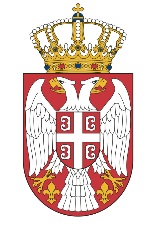 ИНФОРМАЦИЈА О РАДУoктобар-децембар 2021. годинеаприл 2022. године, БеоградСАДРЖАЈI.	СЕКТОР ЗА ГРАЂЕВИНСКЕ ПОСЛОВЕ, СПРОВОЂЕЊЕ ОБЈЕДИЊЕНЕ   ПРОЦЕДУРЕ И ОЗАКОЊЕЊЕ	141. Уводне напомене	142. Законодавне и нормативне активности	143. Електронско издавање грађевинских дозвола	154. Примена Закона о озакоњењу објеката на територији Републике Србије	175. Активности на озакоњењу незаконито изграђених објеката	186.  Група за утврђивање испуњености услова за издавање лиценци за израду техничке документације и грађење објеката за које дозволу издаје министарство односно аутономна покрајина	187.  Издавање личних лиценци за инжењере, архитекте и просторне планере:	18II.	СЕКТОР ЗА СТАМБЕНУ И АРХИТЕКТОНСКУ ПОЛИТИКУ, КОМУНАЛНЕ ДЕЛАТНОСТИ И ЕНЕРГЕТСКУ ЕФИКАСНОСТ	191. Уводне напомене	202. Законодавне и нормативне активности	213.	Међународна и билатерална сарадња	214. Остале активности	23III.	СЕКТОР ЗА ПРОСТОРНО ПЛАНИРАЊЕ И УРБАНИЗАМ	251. Уводне напомене	262. Одељење за просторно планирање	272.1. Законодавне и нормативне активности	272.2.  Остале активности одељења:	323. Одељењe за планирање урбаног развоја	35IV.	СЕКТОР ЗА ЖЕЛЕЗНИЦЕ И ИНТЕРМОДАЛНИ ТРАНСПОРТ	381.  Уводне напомене	382.  Законодавне и нормативне активности	393.  Међународна и билатерална сарадња	414.  Остале активности	41V.	СЕКТОР ЗА ДРУМСКИ ТРАНСПОРТ, ПУТЕВЕ И БЕЗБЕДНОСТ САОБРАЋАЈА	431.  Уводне напомене	442.  Законодавне и нормативне активности	453.  Одељење за друмски транспорт	464.  Група за безбедност саобраћаја	495.  Група за одржавање путева	49VI.	СЕКТОР ЗА ВОДНИ САОБРАЋАЈ И БЕЗБЕДНОСТ ПЛОВИДБЕ	521. Уводне напомене	522. Законодавне и нормативне активности	543.  Активности лучких капетанија	554.   Управа за утврђивање способности бродова за пловидбу	555.   Дирекција за водне путеве	59VII.	СЕКТОР ЗА ВАЗДУШНИ САОБРАЋАЈ И ТРАНСПОРТ ОПАСНЕ РОБЕ	611.  Уводне напомене	612.  Законодавне и нормативне активности	623.  Стратешка документа, законска и подзаконска акта који су у фази пpипреме:	634.    Инфраструктура ваздушног саобраћаја	635.  Авио-компаније	696.  Остале активности	707.  Одсек за транспорт опасне робе	70VIII.	СЕКТОР ЗА ИНСПЕКЦИЈСКИ НАДЗОР	711.  Одељење за инспекцијске послове безбедности пловидбе	712.  Одељење републичке инспекције за друмски саобраћај	723.  Одељење републичке инспекције за државне путеве	734.   Oдсек за инспекцијске послове железничког саобраћаја	745. Одељење републичке урбанистичке инспекције	766.  Одељење републичке грађевинске инспекције	777.  Одељење републичке комуналне инспекције	77IX.	СЕКТОР ЗА МЕЂУНАРОДНУ САРАДЊУ И ЕВРОПСКЕ ИНТЕГРАЦИЈЕ	791. Групa за међународну сарадњу и европске интеграције	802. Група за спровођење пројеката финансираних из фондова ЕУ	80X.	СЕКРЕТАРИЈАТ МИНИСТАРСТВА	811.  Oдељење за правне, кадровске и опште послове	822.  Одељење за буџет и финансијско управљање	833.  Група за спровођење јавних набавки	855.  Група за послове интерне писарнице	90XI.	УНУТРАШЊЕ ЈЕДИНИЦЕ ИЗВАН САСТАВА СЕКТОРА И СЕКРЕТАРИЈАТА	901.  Одељење за управне и управно-надзорне послове	902.  Одељење за управљање пројектима	91XII.	ИНФРАСТРУКТУРНИ ПРОЈЕКТИ	941.   Инфраструктурни пројекти у области путне инфраструктуре	941.1	Ауто-пут КОРИДОР 10- Правац Е-75 ка Македонији	941.2.  Ауто-пут КОРИДОР 10 Правац Е-80, деоница Ниш–Димитровград	941.3.  Ауто-пут Е-763: Београд-Пожега-Бољаре (граница са Црном Гором)	941.4. Брза саобраћајница IБ реда, Нови Сад-Рума, тзв. Фрушкогорски коридор	1001.5.  Изградњa саобраћајнице Рума – Шабац - Лозница	1001.6. Изградња ауто-пута Е-761, Моравски коридор (деоница: Појате - Прељина)	1011.7. Изградња ауто-пута Београд–Сарајево	1031.8.  Реконструкција државног пута Нови Пазар – Тутин (дужине 20,5 км)	1051.9. Пројекат рехабилитације путева и унапређење безбедности саобраћаја	1051.10. Пројекат изградње државног пута IB реда бр.27, Лозница – Ваљево – Лазаревац, деоница Иверак – Лајковац дужине 18,3 км	1081.11.  Пројекат изградње државног пута, деоница: Нови Београд – Сурчин дужине 7,9 км, као наставак аутопута Е 763, Сектор: Београд - Пожега	1091.12. Пројекат изградње државног пута I реда ,,Вожд Карађорђеˮ („Шумадијски коридор”) дужине око 220 км	1091.13.  Изградња моста преко реке Дрине, на локацији Љубовија-Братунац, са приступним саобраћајницама и заједничким граничним прелазом	1101.14.  Реконструкција мостова на граници са Босном и Херцеговином	1101.15.  Реконструкција мостова на граници са Републиком Хрватском	1121.16.  Пројекат изградње интермодалног терминала у Београду – Батајница	1121.17. Пројекат реконструкције и доградње граничног прелаза „Хоргош“	1131.18. Пројекат реконструкције и изградње државног пута IIA-177, деоница: Горњи Милановац – Клатићево – Таково, обилазница око Горњег Милановца	1141.19. Пројекат изградње аутопута Београд (Борча) – Зрењанин и Зрењанин - Нови Сад дужине око 110 км	1151.20. Ауто-пут Е75, (север) деоница ауто-пута од пута А1 Хоргош–Нови Сад до граничног прелаза Келебија (Y-крак)	1151.21. Изградња тунела, деоница кроз Прослоп, на магистралном путу код Љубовије - реализација кроз оквирни споразум са Мађарском	1171.22. Проширење граничног прелаза Димитровград	1171.23. Обилазница око Пожеге	1171.24. Обилазница око Ужица	1181.25. Праћење и реализација свих активности на пројекту изградње (доградње) дела државног пута IБ реда број 13, деоница Београд - Чента – Зрењанин	1182.  Инфраструктурни пројекти у области железничке инфраструктуре	1222.1. ЕБРД IV	1222.2. ЕБРД V - Рехабилитација пруга у износу од 95 милиона евра	1222.3.  Руски кредит	1242.4.  Други руски кредит	1252.5.	Пројекат модернизације пруге Београд Центар - Стара Пазова - Нови Сад – Суботица – граница са Мађарском (Келебија) - (Будимпешта) („Пројекат мађарско- српске железнице“ – механизам Кина-Мађарска-Србија)	1272.6. Пројекат изградње железничке станице Београд Центар-Прокоп (Фаза 2)	1292.7. Реконструкција и модернизација пруге Ниш-Димитровград	1312.8.	Изградња капацитета контенерског терминала (ЖИТ) унутар станице Београд Ранжирна	1322.9. Реконструкција и модернизација дела пруге Ниш – Брестовац	1332.10.  Пројекат иновације комплекса техничко путничке станице Земун –ТПС Земун	1342.11. ЕБРД 7 - Пројекат набавке електромоторних гарнитура (ЕМГ)	1342.12. Набавка возних средстава за брзине до 200 km/h – Stadler	1352.13. Пројекат модернизације и реконструкције постојеће пруге Суботица – Хоргош – граница са Мађарском (Сегедин)	1352.14. Изградња железничке пруге Собовица – Лужнице - крак Баточина	1362.15.  Ремонт регионалних пруга	1383.   Инфраструктурни пројекти у области водног саобраћаја	1393.1.	Пројекат „Хидротехнички и багерски радови на критичним секторима на реци Дунав у Србији, између Бачке Паланке и Београда”	1393.2.  Пројекат уређења критичних сектора на реци Сави	1393.3.  Изградња нове луке у Београду	1403.4.  Вађење потонуле немачке флоте из Другог светског рата	1413.5. Проширивање капацитета Луке Прахово	1413.6. Проширивање капацитета Луке Богојево	1423.7.  Проширивање капацитета Луке Сремска Митровица	1423.8.  Пројекат адаптације бродске преводнице ХЕ Ђердап 2	1433.9. Пројекат Успостављања VTS и  гласовног VHF система	1433.10.  Пројекат Имплементације система хидро-метеоролошких станица и клиренса мостова	1443.11. Пројекат Развоја и инсталације система за навигационо праћење и електронско обележавање пловног пута на Сави (АtoNs)	1443.12. Нацонална академија за ванредне ситуације и обуку чланова посаде бродова	1444.	Инфраструктурни пројекти у области комуналне инфраструктуре	1454.1.  Програм водоснабдевања и канализације у општинама средње величине у Србији у сарадњи са Савезном Републиком Немачком и Немачком развојном банком KfW	1454.2.   Реализација пројекта изградње станова за припаднике снага безбедности	1514.3.   Пројекат стамбене обнове од последица земљотреса у Доситејевој улици у Краљеву	156                             Министар Томислав Момировић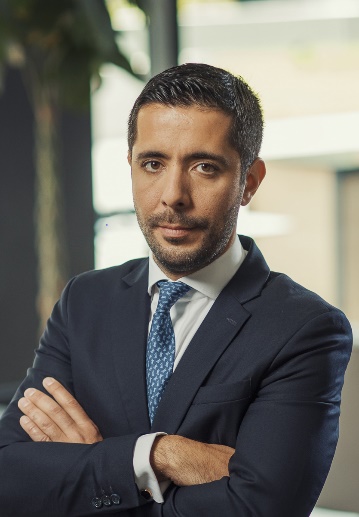 Томислав Момировић је рођен 17.10.1983. године у Београду.Дипломирао на Правном факултету Универзитета у Београду, где је био студент-продекан, члан Савета факултета и члан Савета универзитета. Од 2007. године, запослен у породичном предузећу Мона д.о.о, који су основали његови родитељи.Убрзани развој хотелске делатности ова породична компанија почиње 2011. године, издвајањем компаније Мона Хотел Манагемент д.о.о.Од оснивања нове компаније обавља функцију генералног директора фирме Мона Хотел Манагемент под чијом управом су три хотела (хотел Златибор Мона на Златибору, хотел Јавор у Кушићима, хотел Арго у Београду) и један резиденцијални објекат Вила Белла у Будви. Активни учесник у пословном удружењу ХОРЕС, где се од 2013. године налази на позицији председника скупштине ХОРЕС (Удружење хотелијера и
ресторатера – Пословно удружење хотелско угоститељске привреде), а од 2009. до 2013. обављао је функцију председник УО ХОРЕС. Породица Момировић активна је у хуманитарном раду, а заједно са Епархијом будимљанско-никшићком установила је угледну књижевну награду “Извиискра Његошева”.Од 2016. године ступа на позицију председника компаније Мона Хотел Манагемент д.о.о. Након само годину дана започета је изградња новог хотела на Дорћолу (Мона Плаза) чиме је реализована највећа инвестиција у историји компаније.Говори енглески језик. Ожењен, отац двоје деце.                           Александра Дамњановић, државна секретарка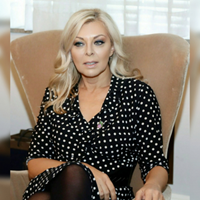 Рођена је 1961. године у Обреновцу. Дипломирала је на Правном факултету Универзитета у Београду. Од 2012. до 2014. била је помоћница министра грађевинарства и урбанизма, одговорна за рад Сектора који се бави издавањем грађевинских и употребних дозвола, енергетску ефикасност у зградарству, грађевинско земљиште, републичку грађевинску и комуналну инспекцију и управно-правни надзор у области државног премера и катастра. У периоду од 2004. до 2012. године била је помоћнца министра у Министарству за капиталне инвестиције, Министарству инфраструктуре, Министарству заштите животне средине, рударства, просторног планирања и урбанизма.Од 1987. до 2004. године у Градској општини Савски венац обављала је дужности саветнице, помоћника начелника и начелника за имовинско-правне, грађевинске и комунално-стамбене послове. Претходно је две године радила као адвокатски приправник у области грађанског и кривичног права. Говори енглески језик. Мајка је пунолетног детета. Постављена је за државну секретарку у Министарству грађевинарства, саобраћаја и инфраструктуре у мају 2014. године. Говори енглески језик.

Мајка пунолетног детета.              Милана Ракић, државна секретарка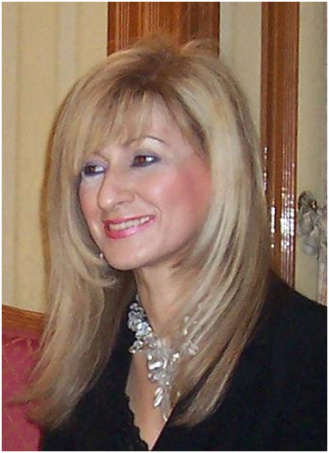 Рођена је 1954. у Краљеву где је завршила основну школу и гимназију. Дипломирала је 1977. на Правном факултету Универзитета у Београду, са просечном оценом 9,03. Од 1980. до 1987. обављала је функцију судије општинског суда у грађанској материји.Од 1987. до 2003. обављала је функцију заменика општинског, окружног и републичког јавног тужиоца, у кривичној материји.Од 2003. до 2006. обављала је послове начелника Дирекције за имовинско правне послове Државне заједнице Србије и Црне Горе (ранији назив Војни правобранилац) и секретара Министарства одбране.Од 2007. до 2012. обављала је послове шефа правне службе у ГП „ГЕМАX“ д.о.о. Београд.Од 2012. до 2017. обављала је функцију државног секретара у Министарству природних ресурса, рударства и просторног планирања и Министарства грађевине, саобраћаја и инфраструктуре. Удата, мајка двоје деце. Супруг и старији син, дипломирани правници. Млађи син доктор медицине, специјалиста интерне медицине и пулмологије (дипломе ЕУ).Носилац сертификата „Практична примена ФИДИК уговора“ од 2004. и сертификата „Стратешки ПР и лобирање“ од 2003.             Емеше Лалић Урбан, државна секретарка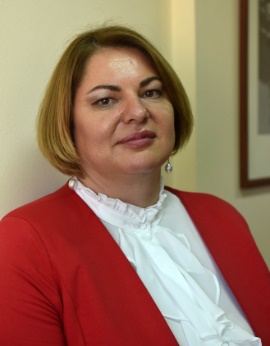 Рођена 1975. године у Сенти.После стеченог основног и средњег образовања(Гимназијa) у Сенти,уписала се на Универзитет у Новом Саду Грађевински Факултет у Суботици-смер за Конструкције 1994. године. Дипломирала је одбраном дипломског рада Пројекта монтажне АБ конструкције складишне хале (Structural design of prefabricated RC warehouse hall) са оценом 10 (десет) и стиче високо образовање у стручном називу дипломирани грађевински инжењер.Радно искуство:Од маја 1999. године до августа 2004. године је била ангажована у грађевинској фирми регистроване у Мађарској, где учествује у изградњи више објеката великих волумена.Од фебруара 2016. годинедо маја 2018. године је обављала послове координирања пописа нелегалних објеката на територији општине Ковачица.До именовања на функцију државног секретара крајем 2020.годинеобавља послове из своје надлежности од маја 2018. године на радном месту Грађевинског инспекторау Општинској управиопштине Ковачица. Има положен државни стручни испит и испит за инспектора.Поредмађарског (матерњег)  и српског језика поседује знање и користи средњи ниво енглеског језика.Удата, мајка троје деце.                              Биљана Вуксановић, државна секретарка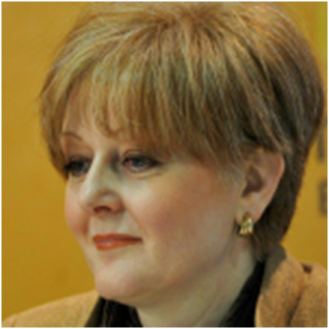 Рођена 1957.године.Основну школу и Трећу београдску гимназију завршила у Београду.Дипломирала на Грађевинском факултету Универзитета у Београду, смер путеви и железнице 1982. године.Од 1983. године професионално је ангажована у путном сектору и цео радни век до данас, одговорно обавља послове из области пројектовања, одржавања, планирања и изградње путева, као и заштите животне средине и безбедности саобраћаја.На руководећем положају је од 2004.године, првобитно на позицији Начелник Одељења за план и развој, у тадашњој Републичкој дирекцији за путеве.Од 2006. године је Директор Сектора за стратегију, пројектовање и развој, односно Извршни директор Сектора за стратегију, пројектовање и развој у ЈП „Путеви Србије“ од 2015. године.Активно је учествовала на пројектима које је финансирала ЕУ и друге финансијске организације. Успешно учествовала и руководила међународним пројектима и различитим облицима сарадње са иностраним партнерима.Има положен стучни испит за грађевинске инжењере и испит за рад у органима управе. Поседује лиценцу за овлашћеног извођача радова и одговорног пројектанта Инжењерске коморе Србије.Активан је члан у многим организацијама и има објављен велики број стручних радова, заједно са својим сарадницима и колегама.Председник Српског друштва за путеве VIA-VITA је од октобра 2014. године.Говори енглески језик.Мајка једног детета.                             Биљана Поповић, државна секретарка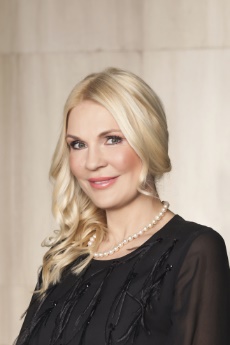 Рођена је 1972. године у Београду, дипломирани економиста.Од 2016. до 2020. године обављала је функцију државног секретара у Министарству унутрашњих послова Републике Србије, у два мандата.Од 2014. до 2016. године била је начелник Одељења за медије и комуникације Министарства унутрашњих послова Републике Србије. Од 2012. до 2014. године била је саветник у Кабинету председника Народне скупштине Републике Србије.Од 2011. до 2012. године радила је као консултант више компанија.Своју професионалну каријеру започела је на Радио телевизији Србије као новинар и водитељ, а потом и уредник у Дневнику 2 РТС-а. Након деценије рада, прелази на БК телевизију као уредник и водитељ централне информативне емисије „Телефакт“. Током своје професионалне каријере радила је на Пинк телевизији, Ентер телевизији, и напослетку на телевизији Авала као уредник, након чега напушта новинарство.Током 19 година проведених у новинарству пратила је најзначајније политичке догађаје, од парламентарних до председничких избора, ванредних догађаја, терористичких напада, елементарних непогода.Говори енглески и руски језик.                         Енес Бухић, државни секретар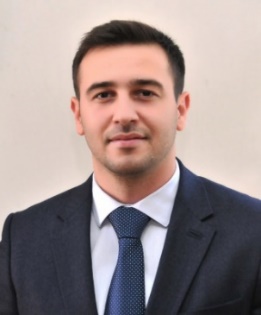 Рођен је 1992. године у Новом Пазару где је завршио основну и средњу школу. Дипломирао је на државном Грађевинском факултету, Акдениз Универзитетa у Турској.Мастер студије завршио на државном Универзитету у Новом Пазару, где је и стекао звање мастер инжењер грађевинарства.Од августа 2020. до децембра 2020. био је члан Градског већа Града Новог Пазара, задужен за грађевину и инфраструктуру.У периоду од 2018. до 2020. године био је саветник у одељењу за урбанизам у Градској управи Града Новог Пазара, као и кординатор на неколико државних пројеката са иностраним партнерима, везаних за грађевину.Од 2016. до 2017. радио је у приватној грађевинској фирми у Берлину.
Говори турски, немачки и енглески језикУВОД            Поштовани,Част ми је што могу, у име Министарства грађевинарства саобраћаја и инфраструктуре (у даљем тексту: Министарство), да и овим извештајем представим активности Министарства зa период јул-септембар 2021. године. Министарство је формирано Законом о министарствима („Сл. гласник РС“, бр. 44/2014, 14/2015, 54/2015, 96/15 и 128/20), спајањем Министарства грађевинарства и урбанизма, Министарства саобраћаја и дела Министарства природних ресурса, рударства и просторног планирања. У својој законодавној активности, при предлагању законских концепата и решења, вођени смо тиме да је њихов задатак да допринесу решавању проблема са којима се свакодневно сусрећу грађани и привреда Републике Србије, а да су истовремено усклађени са европским законодавством. Посебна пажња, у складу са политиком Владе Републике Србије, посвећена је регионалним иницијативама и пројектима из домена активности ресора Министарства. Ово се посебно односи на концепт компатибилности инфраструктурних система, како међусобно, тако и у смислу укључења наших мрежа у одговарајуће европске мреже и пројекте.Као једно од систематски највећих министарстава Владе Републике Србије, овај ресор носи изразито велику одговорност у изградњи Србије за њену будућност и добробит свих грађана. Пројекти који се данас раде су најзначајнији у последњих педесет година и за циљ имају потпуно модернизацију земље која ће бити једнака у развоју са чланицама Европске уније, чијем чланству и Србија тежи. Будућност Србије вођена је снажном визијом председника Републике Александра Вучића, а реализација зависи само од преданог рада, тимски свих нас заједно.Послови који се обављају у Министарству груписани су по сродности у девет сектора, Секретаријат, две унутрашње јединице изван састава сектора и Секретаријат и два органа управе у саставу Министарства.У Министарству (без органа управе у саставу) запослено је 279 лица (на неодређено и одређено време, укључујући и постављена лица), а преглед броја запослених по стручној спреми дат је у наредној табели:Табела 1: Преглед броја запослених по стручној спреми на дан 30.09.2021. године                                                                 Извор: Секретаријат Министарства                            Ради лакшег разумевања комплексности делокруга рада Министарства, у наставку је дата Oрганизациона шема:     СЕКТОР ЗА ГРАЂЕВИНСКЕ ПОСЛОВЕ, СПРОВОЂЕЊЕ ОБЈЕДИЊЕНЕ   ПРОЦЕДУРЕ И ОЗАКОЊЕЊЕ1. Уводне напоменеУ Сектору за грађевинске послове, спровођење обједињене процедуре и озакоњење обављају се послови који се односе на: спровођење свих активности у оквиру обједињене процедуре електронским путем у вези са изградњом објекатa; издавање локацијских услова; издавање грађевинске дозволе; издавање решења из члана 145. Закона о планирању и изградњи; пријаву радова; издавање употребне дозволе; прибављање услова за пројектовање, односно прикључење објеката на инфраструктурну мрежу; прибављање исправа и других докумената које издају имаоци јавних овлашћења а услов су за изградњу објеката, односно за издавање локацијских услова, грађевинске и употребне дозволе из надлежности Министарства, као и обезбеђење услова за прикључење на инфраструктурну мрежу и за упис права својине на изграђеном објекту; нормативне послове и аналитику у области планирања и изградње; давање мишљења на нацрте закона; разматра примедбе и мишљења других органа на нацрте закона и предлоге других прописа; мапирање документације, кретање документације и процедура, студијско аналитички послови који се односе на утврђивање стратегије и политике развоја; координација са јединицама локалне самоуправе и имаоцима јавних овлашћења у циљу спровођења тренинга и обуке у поступку издавања електронских грађевинских дозвола; уређење услова, поступака и начина озакоњења објеката, односно делова објеката изграђених без грађевинске дозволе; израда мишљења везаних за испуњеност услова за озакоњење објеката и примену појединих одредаба Закона о озакоњењу објеката, израда предлога прописа из области утврђивања испуњености услова за озакоњење објеката; координација послова и размена информација са јединицама локалне самоуправе о утврђивању испуњености услова за издавање лиценци за израду техничке документације и грађење објеката за које дозволу издаје министарство, односно аутономна покрајина, издавање личних лиценци за инжењере, архитекте и просторне планере као и други послови из делокруга сектора.У Сектору за грађевинске послове, спровођење обједињене процедуре и озакоњење образоване су уже унутрашње јединице:Одељење за обједињену процедуру;Одсек за озакоњење незаконито изграђених објеката, издавање лиценци, нормативне послове и аналитику.У Сектору за грађевинске послове, спровођење обједињене процедуре и озакоњење у извештајном периоду од октобра до децембра 2021. године реализоване су или започете следеће активности: 2. Законодавне и нормативне активности1.   Усвојене измене и допуне Закона о планирању и изградњи ( сл. Сласник РС 52/2021) од 24.05.2021. године2.	Усвојен Закон о метроу  и градској железници ( Сл. Гласник РС 52/2021) од 24.05.2021. године3.	Усвојене измене и допуне Закона о посебним условима за реализацију пројеката изградње станова за припаднике снаге безбедности ( сл. Гласник РС 52/2021) од 24.05.2021. годинеРедовне активности: издавање грађевинских дозвола и лиценци, озакоњење објеката, управно надзорни послови и праћење спровођења закона и ефекти примене.3. Електронско издавање грађевинских дозволаУвођење електронског система за издавање грађевинских дозвола утемељено је новим Законом о планирању и изградњи, и као такав представља један од најважнијих реформских изазова са којима се суочила Република Србија. Кључни ефекти успостављања софтвера за издавање електронсих грађевинских дозвола су: брже и јефтиније добијање дозвола у Републици Србији, све процедуре око дозволе обављају се на једном месту, више инвестиција, јачање правне сигурности, борба против корупције, унапређење транспарентности, смањење пара-фискалног оптерећења инвеститора, укидање дискреционог поступања државних органа, праћење поштовања рокова и транспарентност у функцији законитог и правовременог поступања.За пет година реформи направили смо систем који је, према оценама Светске банке, бољи не само од већине земаља бивше Југославије, већ и од многих држава у ЕУ.У односу на све земље у окружењу Србија данас има најбољи и најсавременији систем издавања грађевинских дозвола, а Министарство ефикасно ради на даљем унапређењу софтвера у циљу још бржег и олакшавајућег издавања е-аката за грађење на начин да се уведу нове функционалности и надограде постојеће на основу исказаних потрeба корисника система као и анализи издавања е-аката.Све наведено резултирало је и напретком на Doing Business листи Светске банке, где је Република Србија заузела 44. позицију. Највиши ранг остварили смо у области „издавање грађевинских дозвола“, где на најновијој листи  Doing Business 2020 имамо 9. најбољу праксу на свету, што представља напредак од две позиције на листи у односу на претходни извештај и најбољи резултат у овој области до сада. Успех је признат захваљујући електронском издавању дозвола. Поређења ради, пре увођења ЦЕОП-а, били смо 186. у области издавања грађевинских дозвола. Остварен је напредак и прескочили смо чак 177 земаља и померили се са зачеља у сам врх листе. Напредак у издавању грађевинских дозвола последично повлачи за собом и напредак у другим областима - развој грађевинарства, утицај на БДП, вредност изведених радова, смањење броја незапослености, као и напредак на Doing business листи. Грађевинарство је важан покретач привредног раста и развоја у Републици Србији. Забележени раст БПД-а у 2018 од 4,4% и у 2019. години од 4,2%, највећим делом дугује баш расту грађевинске активности. Удео грађевинарства у БДП повећан је са 3,2% у 2014., на 4,5% у 2018. години, а рекордна вредност је достигнута у 2019.г. од 5,7 %. У периоду  октобар - децембар 2021. године на територији Републике Србије издато је укупно 10.780 аката за градњу, 4.650 локацијских услова и 1.678 употребних дозвола.Табела 2: Преглед броја издатих локацијских услова, решења о одобрењу извођења радова по члану 145., грађевинских дозвола и употребних дозвола, за територију Републике Србије, у периоду од 1. октобра 2021. године до 31. децембра  2021. годинеИзвор: ЦЕОП системКроз систем ЦЕОП може се доћи до података о активним градилиштима на основу података о поднетим пријавама радова, имајући у виду да је инвеститор у обавези да поднесе пријаву радова органу који је издао грађевинску дозволу пре почетка извођења радова. Такође, кроз поступке подношења изјаве за завршетак темеља, односно конструкције се такође може пратити ток изградње објекта. Ова врста података је доступна системски. Наравно, изградња објекта није завршена завршетком његове конструкције, већ завршетком објекта у целини, тј. завршетком свих грађевинско-занатских и инсталатерских радова, као и повезивањем на инфраструктурну мрежу, што све укупно представља неопходни предуслов за издавање употребне дозволе. 	Употребна дозвола је акт којим се дозвољава употреба објекта. Од почетка увођења система ЦЕОП до 31.12.2021. године издато је укупно 29.886 употребних дозвола.		Укупно активних градилишта на дан 31.12.2021. године било је 95.549. У периоду од 01.10.2021. године па до 31.12.2021. године било је 8.422 нових активних градилишта. Наведени податак указује на значај реформи у грађевинарству, њеном доприносу у реализацији инвестиција и новом запошљавању.					Гледајући само надлежност Министарства грађевинарства, саобраћаја и инфраструктуре, у периоду од 01.10.2021. године па до 31.12.2021. године ово Министарство је издало 79 грађевинских дозвола (у овај број су укључене све издате грађевинске дозволе, привремене грађевинске дозволе, измене грађевинских дозвола и решења по члану 145. закона) што представља 1% од укупног броја издатих дозвола на територији РС који износи 10.780. Такође, за исти период Министарство грађевинарства, саобраћаја и инфраструктуре издало је 151 локацијских услова што представља 3,2% од укупног броја издатих локацијских услова на нивоу РС (4650).					Како су инвеститори у обавези да наведу предрачунску вредност радова која је саставни део решења о грађевинској дозволи, након анализе сваког појединачног решења о грађевинској дозволи утврдили смо да, у периоду од 01.10.2021. до 31.12.2021. године, укупна предрачунска вредност свих грађевинских радова за које је Министарство грађевинарства, саобраћаја и инфраструктуре издало грађевинску дозволу износи 136 милијарди динара, тачније 136.102.657.208   милијарди динара, што представља 46% од укупне предрачунске вредности утврђене на основу свих дозвола  издатих на територији РС, која износи 295.863.376.119 динара (за исти период). Разлог великом учешћу вредности пројеката Министарства је што је оно надлежно за издавање дозвола за капиталне инфраструктурне пројекте великих инвестиционих вредности.					Од укупне предрачунске вредности свих радова, 01.10.2021. до 31.12.2021. за које је Министарство грађевинарства, саобраћаја и инфраструктуре издало грађевинску дозволу:на железничку инфраструктуру се односи 33% од укупне предвиђене вредности радова, односно 99,6 милијарди динара.на путну инфраструктуру се односи 1,7% од укупне предвиђене вредности радова, односно  5,2 милијарде динара.на изградњу стамбено-пословних објеката се односи 0,3% од укупне предвиђене вредности радова, односно 836 милиона динара.на изградњу електро-енергетске инфраструктуре се односи 3,8% од укупне предвиђене вредности радова, односно  11,2 милијарде динара.на изградњу гасовода се односи 0,0005% од укупне предвиђене вредности радова, односно 159 милиона динара.на изградњу осталих објеката односи се 3% од укупне предвиђене вредности радова, односно 9 милијарди динара.		У периоду од 01.10.2021 до 31.12.2021. године просечно време издавања локацијских услова на територији Републике Србије било је 25 радних дана, просечно време издавања грађевинских дозвола (заједно са чл. 145) 10 радних дана, док је просечно време за издавање употребних дозвола износило 18 радних дана, што је и приказано у Табели 3.Табела 3: Подаци о просечном времену издавања, у радним данима, електронских аката за грађење на територији Републике Србије.Извор: Сектор за грађевинске послове, спровођење обједињене процедуре и озакоњење	У периоду од 01.10.2021 до 31.12.2021. године одржане су 4 седнице Републичке ревизионе комисије на којима је прегледано 36 пројеката и прихваћено свих 36.Одсек за озакоњење незаконито изграђених објеката, издавање лиценци, нормативне послове и аналитику4. Примена Закона о озакоњењу објеката на територији Републике СрбијеПрема последњим подацима формиране јединствене Базе незаконито изграђених објеката овог Министарства на територији Републике Србије евидентирано је 2.041.936 незаконито изграђених објеката. Одредбе Закона о озакоњењу објеката („Службени гласник РСˮ, број 96/15) који је ступио на снагу 27.11.2015. године, прописивале су да сви објекти на територији Републике Србије изграђени без грађевинске дозбволе буду пописани и евидентирани у складу са законом а након тога надлежни орган ће утврђивати да ли постоји основ за озакоњење. На основу наведеног по службеној дужности отпочет је поступак озакоњења за преко 1,6 милиона објеката на територији Републике Србије за које власници нису поднели захтев за озакоњење по раније важећим законима којима су уређивали област легализације незаконито изграђених објеката. Дана 6. новембра 2018. године ступиле су на снагу Измене и допуне Закона о озакоњењу објеката  („Службени гласник РСˮ, број 96/15 и 83/18) чијим одредбама је прописано да ступањем на снагу овог закона попис незаконито изграђених објеката као и рокови и сва поступања у вези са истим престали су да важе, док се поступак озакоњења за објекте за које грађевински инспектор није донео решење о рушењу, а који су видљиви на сателитском снимку територије Републике Србије из 2015. године покреће на основу обавештења о видљивости објекта, које надлежном органу за послове озакоњења доставља орган надлежан за послове државног премера и катастра. Такође, имајући у виду дуг период трајања управног спора прописано је да се рушење незаконито изграђеног објекта спроводи на основу коначног решења о озакоњењу којим се одбија или одбацује захтев за озакоњење. Оваквим законским решењима, доношењем решења о озакоњењу, овакве врсте објеката уведене су у законске токове тако да власници могу да остваре сва права, почев од прикључења на инфраструктуру, прометовања и прибављања даљих одобрења у складу са одредбама Закона о планирању и изградњи. Ефекти спровођења Закона о озакоњењу објеката најбоље се могу уочити по броју донетих решења о озакоњењу. Према подацима Министарства грађевинарства, саобраћаја и инфраструктуре, од дана ступања на снагу Закона о озакоњењу објеката, односно од 27. новембра 2015. године, па до 30. септембра 2021. године, на територији Републике Србије донето је 316.509 решења о озакоњењу, што је знатно више од броја донетих решења по свим раније важећим законима који су били на снази до новембра 2015. године, с обзиром да је за период њихове примене, од 17 година, донето око 150.000 решења о легализацији.Такође, у циљу континуираног и ефикасног спровођења озакоњења, а на предлог Министарства грађевинарства, саобраћаја и инфраструктуре, у јединицама локалних самоправа, односно органима надлежним за озакоњење, ангажовано је 855 додатних лица који раде на пословима озакоњења.5. Активности на озакоњењу незаконито изграђених објеката У периоду октобар-децембар 2021. године, од стране локалних самоуправа прослеђено је 42 списа предмета по којима је поступљено у законском року, донето је укупно 37 решења о озакоњењу. Одговорено је на 18 представки грађана из области озакоњења објеката и тумачења одредби Закона о озакоњењу. Такође је по свим донетим решењима по службеној дужности путем е-шалтера надлежним службама за катастар непокретности извршено достављање документације.6.  Група за утврђивање испуњености услова за издавање лиценци за израду техничке документације и грађење објеката за које дозволу издаје министарство односно аутономна покрајинаУ периоду октобар-децембар 2021. године у области издавања великих лиценци је урађено следеће:Одржано је 5 седница Комисије;Разматрано је 92 захтева, за 88 су донета решења, за 4 је тражена допуна документације;Урађенo je и 19 решења о укидању.7.  Издавање личних лиценци за инжењере, архитекте и просторне планере:Ступањем на снагу Закона о изменама и допунама Закона о планирању и изградњи („Службени гласник РС“број 83/2018), 6. новембра 2018. године, издавање лиценци за одговорног планера, одговорног урбанисту, одговорног пројектанта и одговорног извођача радова враћено је у надлежност Министарства грађевинарства, саобраћаја и инфраструктуре, односно укинуто је овлашћење које је Инжењерска комора Србије имала за овај делокруг послова у складу са раније важећим законом.Дана 9.2.2020. године ступио је на снагу Закон о изменама и допунама Закона о планирању и изградњи („Службени гласник РСˮ, број 9/20). Измене Закона су проистеклe из потребе усклађивања секторских прописа са ЕУ Директивом о признавању професионалних квалификација, у оквиру Преговарачког поглавља 3 - Право пословног настањивања и слобода пружања услуга, и роком који је према ревидованим НПАА био одређен за крај 2019. године.   Дана 28.2.2020. године закључен је Уговор о поверавању послова организовања стручног испита, издавања лиценци и вођења регистра између Министарства грађевинарства, саобраћаја и инфратруктуре и Инжењерске коморе Србије. У периоду октобар-децембар 2021. године у области издавања личних лиценци је урађено следеће:- 	Oбрађено је 296 захтева за издавање лиценци и одржано укупно 13 седница Комисије.- 	Комисије су прегледале 202 захтева, одобрено је 145 захтева и за иста су донета решења о издавању лиценце, за 45 захтева је тражена допуна, док је 12 захтева одбијено.- 	Такође, 94 захтева ће бити прегледано у наредном периоду.- 	Спроведено је полагање стручног испита за новембарски испитни рок. У оквиру 11 стручних области стручни испит је положило 254 кандидата је и за сва лица која су положила стручни испит донета су решења о издавању лиценце.СЕКТОР ЗА СТАМБЕНУ И АРХИТЕКТОНСКУ ПОЛИТИКУ, КОМУНАЛНЕ ДЕЛАТНОСТИ И ЕНЕРГЕТСКУ ЕФИКАСНОСТ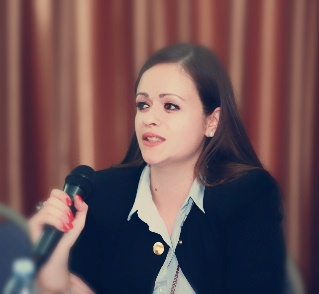 Даница Ускоковић, в.д. помоћнка министра
Рођена је 1988. године у Ужицу.Дипломирала је на Правном факултету Универзитета у Београду, јуна 2011. године, на правосудно-управном смеру, а мастер академске студије на Правном факултету Универзитета у Београду, Трговинскоправни модул, завршила је 2014. године, са просеком 9,25.Основну школу похађала у Косјерићу, а гимназију „Свети Сава“ у Пожеги.Приправнички стаж обавила у адвокатској канцеларији, као сарадник-волонтер.Од децембра 2012. до 2014. године, запослена у Министарству грађевинарства и урбанизма, Одељење за енергетску ефикасност и грађевинске производе, на пословима контроле поднетих захтева и иностраних исправа о усаглашености, изради предлога решења за формирање комисије, као и изради предлога решења о признавању иностраних исправа о усаглашности (сертификат, извештај о испитивању, декларација о усаглашености, уверење о контролисању или други документ којим се потврђује усаглашеност производа са захтевима иностраног техничког прописа), те изради решења о испуњености услова за издавање сертификата о енергетским својствима објекта високоградње – енергетског пасоша. У истом периоду, радила и у Одељењу за грађевинске послове, на провери података поднетих захтева за издавање грађевинских и привремених грађевинских дозвола и изради предлога решења грађевинских дозвола, решења за изградњу објеката и извођење радова, за које се не издаје грађевинска дозвола.
У периоду од априла 2014. до 2019. године, запослена у Министарству грађевинарства, саобраћаја и инфраструктуре, у Сектору за грађевинске послове, спровођење обједињене процедуре и озакоњење, на пословима другостепеног решавања по жалбама на решења о одређивању земљишта за редовну употребу објеката и формирању грађевинске парцеле, другостепеног решавања по жалбама на закључке по захтеву за конверзију земљишта, другостепеног решавања по жалбама на одлуке Инжењерске коморе Републике Србије, као и другостепеног решавања по жалбама на акте првостепених органа за доделу државне помоћи за отклањање последица поплава из маја 2014. године. Поред тога, радила на пословима припреме предлога закључака и учествовала у раду Комисије за давање предлога Влади за претходну сагласност за отуђење грађевинског земљишта у јавној својини по цени мањој од тржишне цене, или без накнаде. Радила на припреми предлога мишљења о примени закона и других прописа у области изградње објеката, грађевинског земљишта, озакоњења објеката, просторног и урбанистичког планирања, претварања права коришћења у право својине на грађевинском земљишту. Обављала нормативне послове из надлежности сектора и учествовала у изради и правно-техничој редакцији 15 текстова нацрта закона, измена и допуна закона и предлога правилника и уредби.Од новембра 2019. године, руководилац Групе за правне послове у Одељење за стамбену политику, комуналне делатности и енергетску ефикасност.Децембра 2020. године, постављена на место вршиоца дужности помоћника министра грађевинарства, саобраћаја и инфраструктуре – Сектор за стамбену и архитектонску политику, комуналне делатности и енергетску ефикасност.Говори енглески језик.1. Уводне напоменеУ Сектору за стамбену и архитектонску политику, комуналне делатности и енергетску ефикасност обављају се послови који се односе на: стамбену и архитектонску политику у смислу припреме и предлагања стратешких, правних и других мера за одрживи развој становања и развој архитектонске политике кроз унапређење квалитета грађене средине; израду и праћење примене прописа којима се уређује област становања, комуналних делатности, енергетскe ефикасности и грађевинских производа; усаглашавање закона и прописа са правним тековинама ЕУ и другим релевантним међународним актима у вези са остваривањем стамбених права и услуга од општег интереса; припрему предлога за унапређење стања у области архитектонске делатности, енергетске ефикасности и грађевинских производа и хармонизацију националног правног оквира са правним тековинама ЕУ у тим областима; утврђивање стратешких и акционих докумената из области становања, архитектонске политике и урбаног развоја; пружање стручне помоћи јединицама локалне самоуправе у области становања, комуналних делатности и спровођења мера стамбене и архитектонске политике; праћење развоја и примене међународних стандарда, норматива и показатеља у области становања, унапређења квалитета грађене средине, енергетске ефикасности и грађевинских производа; анализу инфраструктурних потреба и планирање и израду предлога програма локалне комуналне инфраструктуре; сарадњу и комуникацију са међународним развојним и финансијским институцијама које се баве финансирањем локалних комуналних пројеката; координацију активности учесника у пројектима локалне комуналне инфраструктуре; други послови из делокруга Сектора.У Сектору за стамбену и архитектонску политику, комуналне делатности и енергетску ефикасност образоване су уже унутрашње јединице:1.	Одељење за стамбену политику, комуналне делатности и енергетску ефикасност;2.	Одсек за архитектонску политику и грађевинске производе;3. 	Група за припрему и спровођење програма комуналне инфраструктуре.У Сектору за стамбену и архитектонску политику, комуналне делатности и енергетску ефикасност у извештајном периоду од јула до септембра 2020. године реализоване су или започете следеће активности:2. Законодавне и нормативне активности  У издради je Нацрт закона о комуналним делатностима, уношење пристиглих предлога и сугестија свих чланова Посебне радне групе; Одржани су састанци, као и прикупљање и анализирање предлога и сугестија поднетих од стране привредних субјеката у области комуналних делатности, у циљу припреме Нацрта закона о комуналним делатностима; Припремљен је Нацрт закона о гробљима и сахрањивању; У изради је Предлог правилника о изгледу обрасца у вези са обављањем комуналне делатности; Дата је сагласност на финалну верзију Српског документа за оцењивање, који је донело тело за техничко оцењивање за област грађевинских производа: цемент, грађевински креч и друга хидраулична везива; Донет је Правилник са списком српских стандарда којима су преузети хармонизовани стандарди који се примењују у складу са законом којим се уређују грађевински производи и списком донетих српских докумената за оцењивање (,,Службени гласник РС”, број 120/21);Предлог правилника о техничким захтевима за грађевинскe производе за које се исказују перформансе битних карактеристика: реакција на пожар, отпорност на пожар и перформансе при спољашњем пожару је припремљен за слање на мишљења надлежним органима; Настављен je рад на припреми Нацрта закона о изменама и допунама Закона о грађевинским производима; Припремљен је Нацрт закона о изменама и допунама Закона о становању и одржавању зграда;Припремљен је Предлог националне стамбене стратегије и упућен на јавну расправу путем сајта Министарства;Предлог уредбе о мерилима за утврђивање реда првенства и начин доделе стамбене подршке запосленима код корисника ствари у јавној својини и код носиоца права коришћења ствари у јавној својини прослеђена на мишљења другим надлежним министарствима.Међународна и билатерална сарадњаУ изради je предлог Правилника о енергетској ефикасности зграда и предлог Правилника о условима, садржини и начину издавања сертификата о енергетским својствима зграда: овим изменама виши се хармонизација прописа са прописима ЕУ у области енергетске ефикасности у зградарсту (Директива ЕПБД 2010/31/ЕУ). У оквиру програма подршке РЕЕП Плус, који реализује ЕБРД у сарадњи са Секретаријатом енергетске заједнице, спроводе се активности на изради правилника. Решење о формирању РГ за праћење израде Правилника је донето у јануару 2018. године; у децембру 2020. године је услед формирања нове Владе донето ново Решење о формирању РГ. До сада је припремљен финални нацрт Националне методологије прорачуна (8. верзија документа достављена у септембру 2020.), као и финални нацрт Трошковно-оптимизациона студије за стамбене зграде (4. верзија документа достављена у новембру 2020. године). У оквиру пројекта српско-немачке сарадње ГИЗ (ДКТИ ЕЕ) припремљена је и усвојена финална верзија Трошковно-оптимизациона студије за нестамбене зграде (финална верзија достављена у јулу 2019. годинеУ децембру 2020. достављен нацрт Правилника о енергетској сертификацији зграда, а у јануару 2021. године нацрт Правилника о енергетској сертификацији зграда. Обзиром на примедбе РГ, финални нацрт Националне методологије прорачуна, финални нацрт Трошковно-оптимизациона студије за стамбене зграде, као ни нацрти Правилника још увек нису усвојени. Неопходно је проналажење решења за превазилажење проблема јер страни консултант сматра да је достављањем последњих верзија завршио рад, док техничка радна група која прегледа достављени материјал сматра да је неопходно да се изврше значајне исправке пре усвајања;Одржани су информативно-технички састанци о могућој сарадњи са KfW/Fraunhofer Institute, са циљем пружања техничке помоћи за креирање националног софтвера за прорачун енергетских карактеристика зграда (софтвер је конципиран на Fraunhofer Institute методологији прорачуна, која би се у мањој мери прилагодила и то националним климатским условима и одређеним законодавним одредбама);Реализација активности на изради „Дугорочне стратегије за подстицање улагања у обнову националног фонда зграда“, којом се врши усклађивање са прописима ЕУ у области енергетске ефикасности у зградарсту (Директива ЕЕД 2012/27/ЕУ и ЕПБД 2010/31/ЕУ). На основу објављеног јавног позива, у децембру 2019. године  године одабран је национални консултант за израду Стратегије. Пројектни задатак за израду Стратегије је израђен у сарадњи са ГИЗ и  БПИЕ међународним консултантима. Решење о формирању Радне групе за праћење израде Стратегије је донето јула 2020. године; у децембру 2020. је услед формирања нове Владе донето ново Решење о формирању РГ.Обзиром на отежани и дужи периода прикупљања података услед уведеног ванредног стања у Републици Србији због пандемије узроковане вирусом COVID-19, и недостатка адекватних података о националном фонду зграда, на захтев ангажованог Консултанта, рок за израду Стратегије је продужен два пута. Консултант је 26.04.2021. доставио кориговани Финални нацрт Стратегије. Након ревизије чланова РГ и одржане седнице РГ, Консултант је наставио рад на документу и доставио финални кориговани документ у Уговором дефинисаном року. Дана 30. септембра 2021. године донета је Одлука о неприступању изради стратешке процене утицаја стратешког документа „Дугорочна стратегија за подстицање улагања у обнову националног фонда зграда” на животну средину („Службени гласник РС”, брoj 97/21). У новембру 2021. одржана је јавна расправа о  предлогу „Дугорочне стратегије за подстицање улагања у обнову националног фонда зграда“. Након ревизије предлога у складу са коментарима пристиглим током јавне расправе, Предлог Стратегије је упућен релевантним институцијама на мишљење; У оквиру активности везаних за Преговарачко поглавље 1 – Слобода кретања робе, припремљена је информација за израду Извештаја о спровођењу Националног програма за усвајање правних тековина Европске уније (НПАА) за III тромесеечје 2021. године у делу који се односи на грађевинске производе;Учешће на online састанку Надзорног одбора пројекта IPA 2017 EU FOR SERBIA – SUPPORT FOR SAFER PRODUCTS; Номиновање 3 активности које ће бити реализоване у оквиру модула: Support to Public Administration Reform in the EU Accession Process који је део програма: Promoting Good governance in Serbia, који финансијски подржава GIZ, и израда пројектног задатка за 1. активност из програма;У оквиру пројекта Подршка реформи јавне управе у процесу приступања ЕУ припремљени одговори ЕУ експерту на упитник који се односи на пројекцију трошкова и процену потребног буџета за потпуну хармонизацију у правном и институционалном смислу;Учешће у изради извештаја о спровођењу Акционог плана за Поглавље 23;Кроз сарадњу са Министарством за европске интеграције припреман предлог пројекта из области становања за финансирање средствима ИПА;Учешће у Под-регионалнoj радионици о планирању земљишта за индустријску безбедност у Југоисточној Европи, коју организује УНЕЦЕ – Комитет за животну средину и Комитет за становање и управљање земљиштем;У оквиру рада Радне групе за међусобно признавање академских и професионалних квалификација у региону Западног Балкана која је формирана Одлуком Владе од 27. маја 2021. године, дати су предлози за усаглашавање следећих споразума: „Decision of the joint committee of the central European free trade agreement on the disciplines establishing a general system for the recognition of professional qualifications (CEFTA)“ и „Agreement on the recognition of professional qualifications of doctors of medicine, doctors of dental medicine and architects in the context of the central European free trade agreement region (RCC)“. Предлози усаглашавања нацрта споразума које је дала Република Србија разматрани су крајем августа и током септембра кроз више рунди преговора и консултација са експертима у организацији RCC и CEFTA, као и билатералним састанцима са RCC и CEFTA. У оквиру активности преговарачке групе (ПГ3) и пројекта PLAC III, израђен је предлог регулисаних професија у области планирања и изградње и достављен Министарству трговине, туризма и телекомуникација ради припреме подзаконског акта којим ће бити утврђена Листа регулисаних професија Републике Србије, а на основу Закона о регулисаним професијама и признавању професионалних квалификација.4. Остале активности  Влада је Закључком 05 Број: 352-12348/2021 од 29.децембра 2021. године усвојила  Извештај о обављању комуналних делатности на територији Републике Србије у 2020. години;  Прикупљени подаци на основу Уредбе о садржини и начину вођења евиденције привредних субјеката који обављају одређену комуналну делатност („Службени гласник РСˮ, број 94/19) уносе се у Евиденцију;  Припрема су мишљења о примени прописа који се односе на област комуналне делатности. Дато је преко 80 мишљења о примени прописа , питања грађана (поштом и путем и-мејла) као и информација од јавног значаја;   Разматрани су сви захтеви за мишљење репрезентативних синидиката и јавних комуналних предузећа ради тумачења одредби Посебног колективног уговора за јавна предузећа у комуналној делатности на територији Републике Србије;   Дато је преко 200 одговора телефонским путем о примени Закона о комуналним делатностима и Уредбе о начину и условима за отпочињање обављања комуналних делатности, Уредбе о садржини и начину вођења евиденције привредних субјеката који обављају одређену комуналну делатност, као и других прописа из области комуналних делатности;   Припремљени су захтеви као материјал по коме треба да поступа Комисије која проверава испуњеност услова за отпочињање обављања комуналних делатности;  Учешће у својству члана Радне групе за потребе израде Нацрта закона о јавним путевима;  Донето је 1 решење о именовању тела за оцењивање и верификацију сталности перформанси у складу са Правилником о техничким захтевима за елементе система цевовода од пластичних маса за снабдевање водом намењеном за људску употребу, транспорт запрљане и канализационе воде, транспорт гасовитих горива и инсталације за грејање („Службени гласник РС”, број 6/20);  Донето је 1 решење о именовању тела за оцењивање и верификацију сталности перформанси у складу са Правилником о техничким захтевима за фракционисани агрегат за бетон и асфалт („Службени гласник РС”, број 78/20);Дато је 6 мишљења о примени прописа који се односе на грађевинске производе и 7 одговора на питања из исте области упућених мејлом, у оквиру функционисања Електронске контакт тачке за грађевинске производе;Формирана Комисија за утврђивање испуњености захтева за именовање тела за оцењивање и верификацију сталности перформанси грађевинских производа у складу са спском техничком спецификацијом SRPS EN 12899-1:2011 – Фиксни, вертикални саобраћајни знакови на путевима – Део 1: Фиксни знакови, утврђеном Правилником са списком српских стандарда којима су преузети хармонизовани стандарди који се примењују у складу са законом којим се уређују грађевински производи и списком донетих српских докумената за оцењивање  („Службени гласник РС“, број 120/21);Формирана Комисија за утврђивање испуњености захтева за именовање тела за оцењивање и верификацију сталности перформанси грађевинских производа у складу са спском техничком спецификацијом SRPS EN 1090-1:2012  – Извођење челичних и алуминијумских конструкција – Део 1: Захтеви за оцену усаглашености конструкцијских компонената, утврђеном Правилником са списком српских стандарда којима су преузети хармонизовани стандарди који се примењују у складу са законом којим се уређују грађевински производи и списком донетих српских докумената за оцењивање  („Службени гласник РС“, број 120/21);Одржан је састанак са представницима Удружења за трговину и Удружења за хемијску индустрију Привредне коморе Србије и привредним субјектима на тему стављања на тржиште санитарне опреме; Предлог српског документа за оцењивање портланд композитних цемената са смањеним садржајем клинкера пријављен Регистру техничких прописа у припреми Министарства привреде;Континуиране активности на одржавању Централног регистра енергетских пасоша (ЦРЕП) - базе података о енергетским пасошима, инжењерима енергетске ефикасности и овлашћеним организацијама;Издато је 7 Решења о испуњености услова за издавање сертификата о енергетским својствима зграда овлашћеним организацијама и унети су у ЦРЕП систем;Верификовано је 983 енергетских пасоша у Централном регистру енергетских пасоша у извештајном периоду (од 01.10.2021. до 31.12.2021.); Министарству је достављен 181 енергетски пасош које су издале овлашћене организације, а које су у обавези да доставе министарству један примерак издатог пасоша, ради вођења интерне базе;Припрема мишљења о примени прописа из области енергетске ефикасности у писаној форми, давање инструкција инжењерима и овлашћеним организацијама о поступању у процесу уноса података у ЦРЕП систем у писаној форми, мејлом (мејлом) и усмено;Континуирано праћење спровођења планираних мера и активности у области унапређења енергетске ефикасности у зградарству и периодично извештавање о напретку за потребе припреме Извештаја о спровођењу НПАА- ПГ 15; Учећше у изради нацрта Предлог преговарачке позиције РС за Преговарачко поглавље 15 – Енергетика;За потребе одржавања састанка Координационе радне групе за енергетску ефикасност у оквиру Енергетске заједнице, припремљен Прилог из области енергетске ефикасности која је у надлежности МГСИ;Учешће на годишњем састанку Пододбора ТРЕНЕВ, одржаном 9. децембра 2021. године;Учешће у својству члана Радне групе за израду Интегрисаног националног плана за енергетику и климу у надлажности МРЕ и активно учешће у пружању потребних информација из области рада МГСИ;Учешће у својству члана Радне групе за имплементацију Декларације из Софије о Зеленој агенди за западни Балкан и активно учешће у пружању потребних информација из области рада МГСИ за израду Акционог плана за Зелену агенду;Учешће у раду Радне групе за израду подзаконских аката на основу  члана 47. ст. 2. и 3. Закона о енергетској ефикасности и рационалној употреби енергије, који се односе на уговор о енергетској услузи као јавни уговор;Учешће у својству члана на редовним седницама комисије Савета за младе испред МГСИ;Учешће у својству члана на редовним седницама комисије Института за стандардизацију Србије испред одсека за енергетску ефикасност;У циљу сагледавања постојећег оквира за пружање архитектонских услуга, у циљу разматрања и идентификовања кључних проблема и изазова у архитектонској пракси са акцентом на пројектовање, организована је радионица – консултације са пројектантима/архитектонским бироима као фокус групом 27. октобра 2021. године у просторијама Инжењерске коморе Србије;Радна верзија иновиране аналитичке основе Националне архитектонске стратегије (НАС) упућена Републичком секретаријату за јавне политике (РСЈП) ради консултација;На основу резултата радионице Радне групе за израду НАС одржане 4. јуна 2021. године  и консултација са пројектантима/архитектонским бироима као фокус групом одржаних 27. октобра 2021. године идентификовани су и постављени кључни проблеми, узроци и последице у области развоја архитектонске политике, који су потом описани и образложени у документу стратегије;Формулисани су предлози визије, општег и посебних циљева Националне архитектонске стратегије на основу четири кључне тематске области разоја архитектонске политике, као и предлози мера за њихово остваривање;Оквир будуће Националне архитектонске стратегије представљен на мрежи градских урбаниста одржаној у организацији Сталне конференције градова и општина у Нишу 17. новембра 2021. године;У оквиру активности преговарачке групе (ПГ3) и пројекта PLAC III, израђен је предлог регулисаних професија у области планирања и изградње и достављен Министарству трговине, туризма и телекомуникација ради припреме подзаконског акта којим ће бити утврђена Листа регулисаних професија Републике Србије, а на основу Закона о регулисаним професијама и признавању професионалних квалификација;Учешће у спровођења пројекта „Побољшање социоекономских услова живота ромске популације“ (ИПА14), кроз сарадњу са представником КПМГ који је надлежан за активности унапређења ГИС базе подстандардних ромских насеља;Спровођење обуке за управљање ГИС базом за подстандардна ромска насеља;Праћење спровођења пројеката који се финансирају средствима ИПА14 и ИПА16;Одржана 3 састанка у вези са израдом приручника и смерница о процедурама надлежних органа за релокацију неформалних насиља и започета израда Смерница о заштити од/приликом принудних исељења услед развоја у складу са Законом о становању и одржавању зграда;Урађени су одговори на додатна питања УН Комитета за економска, социјална и културна права у вези са применом члана 11. Међународног пакта о економским, социјалним и културним правима;У оквиру праћења примене Закона о становању и одржавању зграда дато је око 220 писаних мишљења на захтеве физичких и правних лица (35 мишљења поштом и око 185 мишљења путем и-мејла), као и око 250 одговора телефонским путем.СЕКТОР ЗА ПРОСТОРНО ПЛАНИРАЊЕ И УРБАНИЗАМ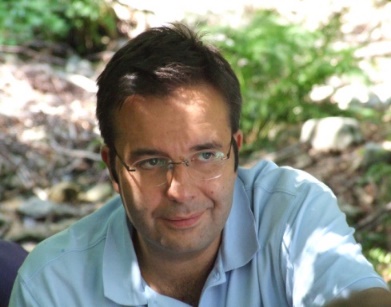 мр Ђорђе Милић, помоћник министраРођен у Београду 1970. године, где је завршио основно, средње и високо образовање. Магистрирао је на смеру за просторно планирање Географског факултета Универзитета у Београду 2007. године. Припрема докторску дисертацију на тему ''Аналитички модел потенцијала и ограничења просторног развоја''. Од 2003. до 2014. године је запослен у Републичкој агенцији за просторно планирање на месту помоћника и заменика директора. Запослен у Заводу за просторно планирање и урбанизам Министарства грађевинарства од 1997. до 2003. године. На место в. д. помоћника министарке у Министарству грађевинарства, саобраћаја и инфраструктуре постављен је 2015. године до 30.8.2017. године. Дана 31.8.2017. године постављен је на положај помоћника министарке на пет година.             Учествовао у припреми, координацији, праћењу израде, изради, стручној контроли и јавном увиду више десетина планских докумената. Учествовао у изради више десетина нацрта законских и подзаконских аката из области планирања и изградње, становања и заштите животне средине.Објавио преко 30 стручних чланака у међународним и домаћим монографијама, зборницима радова и стручним часописима.             Члан Инжењерске коморе Србије (број лиценце одговорног планера 100 0083 04). Члан Асоцијације просторних планера Србије од оснивања (1997. године). Ожењен је и има сина.1. Уводне напоменеУ Сектору за просторно планирање и урбанизам обављају се послови који се односе на: просторно планирање и урбанизам; утврђивање услова за израду планских докумената; спровођење планских докумената; обављање других послова одређених законом.Извршење наведених послова подразумева следеће послове и активности: послови који се односе на припрему, координацију и праћење израде: Просторног плана Републике Србије и програма имплементације Просторног плана Републике Србије, регионалних просторних планова и програма имплементације регионалних просторних планова, просторних планова подручја посебне намене; пружање стручне помоћи и припремање извода из Просторног плана Републике Србије, регионалних просторних планова, просторних планова подручја посебне намене за потребе израде просторних планова јединица локалне самоуправе; успостављање јединственог система показатеља за просторно планирање у складу са системом ESPON; успостављање и развој информационог система о стању у простору за потребе израде годишњег извештаја о остваривању Просторног плана Републике Србије и извештаја о стању у простору Републике Србије; успостављање и развој инфраструктуре просторних информација у складу са INSPIRE директивом; вођење базе података о планским документима заснованој на географским информационим системима; обезбеђивање доступности информација о планским документима на интернету. У Сектору за просторно планирање и урбанизам се обављају послови стручне контроле планских докумената из надлeжности Републике Србије; контроле усклађености планских докумената за које је надлежно Министарство грађевинарства, саобраћаја и инфраструктуре у складу са Законом о планирању и изградњи; припреме аката за документе просторног планирања из надлежности Републике Србије (одлука о изради и уредба о утврђивању докумената просторног планирања, Нацрт закона о Просторном плану Републике Србије); спровођење поступка раног јавног увида и јавног увида у планске документе из надлежности Републике Србије; припреме, координације и праћење израде националне политике одрживог урбаног развоја; давање сагласности на генерални урбанистички план и урбанистички план који се израђује у обухвату плана подручја посебне намене унутар граница проглашеног или заштићеног природног добра; пружање стручне помоћи у припремању и доношењу урбанистичких планова; давање предлога за именовање чланова комисије за планове јединица локалне самооуправе; учествовање у раду комисија за планове јединица локалне самоуправе и пружање стручне помоћи комисијама за планове јединица локалне самоуправе; давање података и услова за израду планских докумената по захтеву носиоца израде плана, као и друге документације од значаја за израду планског документа; вођење евиденције о урбанистичким плановима за које је издата сагласност министра надлежног за послове урбанизма; учествовање у припреми стручних основа за израду прописа у области планирања и уређења простора и насеља; стручна провера планске документације за утврђивање јавног интереса; давање мишљења о исправности планске документације за утврђивање јавног интереса; праћење и анализа примене прописа у области планирања урбаног развоја; предлагање и извршавање мера за унапређење стања у простору и насељима Републике Србије; су/финансирање израде урбанистичких планова; други послови из делокруга сектора.	У Сектору за просторно планирање и урбанизам образовани су:	-Одељење за просторно планирање;	-Одељење за планирање урбаног развоја.2. Одељење за просторно планирање2.1. Законодавне и нормативне активности
У периоду октобар-децембар није било нормативних и законодавних активности. У току су активности на припреми Предлога следећих одлука: Предлог одлуке о изради Просторног план подручја посебне намене регионалног система јавне канализације, Златиборског и Моравичког управног округаПредлог одлуке о изради Просторног плана подручја посебне намене инфраструктурног коридора брзе саобраћајнице IБ реда од Крагујевца до везе са државним путем IA реда А5 (Е-761);Предлог одлуке о изради Просторног плана подручја посебне намене акумулације БоговинаПредлог одлуке о изради Просторног плана подруцја посебне намене брзих саобраћајница IБ реда Голубац-Доњи Милановац-Брза Паланка и Кладово – НеготинПредлог одлуке о изради Просторног плана подручја посебне намене слива акумулације „Гружа”Предлог одлуке о изради Просторног плана подручја посебне намене за реализацију   пројекта регионалног пречишћавања отпадних вода на територији јединица локалних самоуправа Пожега, Ужице и АриљеПредлог одлуке о изради Просторног плана подручја посебне намене соларних фотонапонских електрана на територији града Лесковца и општине ЛебанеПредлог одлуке о изради Просторног плана подручја посебне намене соларних фотонапонских електрана на територији града Лесковца и општине ЛебанеПредлог одлуке о изради Просторног плана подручја посебне намене система реверзибилне хидроелектране ''Бистрица'' и хидроелектране ''Потпећ''	II Стратешка документа, законска и подзаконска акта који су у фази пpипреме:Просторни план Републике Србије за период од 2021. до 2035. године;Просторни план подручја посебне намене ауто-пута Е-761, деоница Пожега–Ужице–граница са Босном и Херцеговином; Просторни план подручја посебне намене коридора аутопута Београд – Зрењанин – Нови Сад;Просторни план подручја посебне намене инфраструктурног коридора Београд–јужни Јадран, деоница Пожега-Бољаре (граница са Црном Гором) (ауто-пут Е-763);Измене и допуне Просторног плана подручја експлоатације Колубарског лигнитског басена;Просторни план подручја посебне намене за изградњу Термоелектране „Колубара БИзмене и допуне Просторног плана подручја посебне намене инфраструктурног коридора аутопута Е-75 Суботица – Београд (Батајница);Просторни план подручја посебне намене планине Цер;Просторни план подручја посебне намене Националног фудбалског стадиона;Просторни план подручја посебне намене Борско–мајданпечког рударског басена;Просторни план подручја посебне намене за реализацију пројекта изградње центра за специјалистичку обуку и усавршавање припадника полиције на локацији Липовица II на територији градске општине Барајево у Београду (радни назив);Просторни план подручја посебне намене инфраструктурног коридора државног пута IБ реда, деоница Параћин – Зајечар – Неготин; Просторни план подручја посебне намене за реализацију пројекта „српско-кинески индустријски парк Михајло ПупинˮИзмене и допуне Просторног плана подручја посебне намене хидроелектрана „Бродарево 1” и „Бродарево 2” на реци Лим;Просторни план подручја посебне намене мешовитог војно-цивилног аеродрома „Морава”;Просторни план подручја посебне намене туристичке дестинације Кучајске планине;Просторни план подручја посебне намене Националног парка Ђердап;Измене и допуне Просторног плана подручја посебне намене уређења дела приобаља града Београда – подручје приобаља реке Саве за пројекат „Београд на води”;Просторни план подручја посебне намене инфраструктурног коридора државног пута I реда „Вожд Карађорђе” Измене и допуне Просторног плана подручја посебне намене Националног парка Копаоник;Просторни плана подручја посебне намене нове луке у БеоградуПросторни план подручја посебне намене за батајнички канализациони систем;Просторни план подручја посебне намене за реализацију пројекта експлоатације злата на истражном простору „Потај Чука-Тисницаˮ;Просторни план подручја посебне намене разводног гасовода РГ-13 Београд-Ваљево-Лозница са елементима детаљне регулације.У оквиру активности на припреми и изради планских докумената који су у процедури, одржано је више састанака, седница раног јавног увида, стручне контроле и јавног увида.и јавног увида.III Урбанистички пројекти	Списак потврђених урбанистичких пројеката у периоду октобар – децембар  2021. године1.	Урбанистички пројекат за изградњу кружног тока на раскрсници државног пута првог Б реда бр. 26 (обилазни пут око Шапца) и државног пута другог А реда број 124 (Западна трансферзала) у Шапцу;2.  Урбанистички пројекат за изградњу I фазе Северне обилазнице града Крагујевца.3.	Урбанистички пројекат „Аеродром Поникве”, Ужице;4.	Урбанистички пројекат за реконструкцију и доградњу постројења за пречишћавање отпадних вода (технолошко унапређење) на делу к.п. 5112/16 КО Палилула;5.	Урбанистички пројекат за изградњу ски стазе „Бела река 3” у ски центру Копаоник, на кат. парц. бр. 1285/2 КО Брзеће и на деловима кат. парц. бр. 9/15, 1255, 1256, 1275/1, 1275/2, 1276/1, 1278, 1279, 1280, 1281, 1282, 1283/1, 1284/4, 1285/1, 1319/16 и 1900 све КО Брзеће, општина Брус;6.	Урбанистички пројекат за реконструкцију насипа река Колубара и Тамнава и моста на путу Београд-Обреновац, у градској општини Обреновац и општини Уб.7. Урбанистички пројекат за изградњу објекта јавне намене - ДП IБ реда број 27 Лозница-Ваљево-Лазаревац, деоница Иверак-Лајковац, измена регулационог профила на стационажи  km 1+925 – 2+100 (десно), km 4+900 – 5+207 (десно), km 4+925 – 5+160 (лево), km 5+300 – 5+450 (лево), km 15+350 – 15+700 (лево) и km 15+200 – 15+450 (десно);8. 	Урбанистички пројекат за реконструкцију и доградњу објекта Центра цивилне заштите Краљево, на к.п. 1726/1‐део, 1726/3‐део, 1726/4, 3228/1‐део, 3227/1‐део, 3227/2 и 3228/2, КО Рудно;9	Урбанистички пројекат за изградњу новог притворског одељења у склопу комплекса КПЗ Пожаревац-Забела на к.п. бр. 3056/18 КО Пожаревац;10.	Урбанистички пројекат заизградњу објекта за пресвлачење службених лица и смештај опреме – за потребе службе обезбеђења, усклопу комплекса Казнено поправног завода Пожаревац-Забела на к.п. 3056/1 КО Пожаревац.11. Урбанистички пројекат за изградњу кружног тока на раскрсници државног пута првог Б реда бр. 26 (обилазни пут око Шапца) и државног пута другог А реда број 124 (Западна трансферзала) у Шапцу;12. Урбанистички пројекат за изградњу I фазе Северне обилазнице града Крагујевца.Списак урбанистичких пројеката који су у процедури доношењау периоду октобар - децембар 2021. годинеУрбанистички пројекат за изградњу црпне станице „Ушће нова“, градска општина Нови Београд;Урбанистички пројекат стрелишта „Царева ћуприја” у заштићеној просторној културно-историјској целини „Топчидер” у Београду;Урбанистички пројекат за изградњу стамбеног једнопородичног објекта на к.п. 8548 КО Ваљево;Урбанистички пројекат за изградњу Комплекса апарт-хотела „Јелкице 2” (на к.п. бр. 3960/1, 3960/2, 3961, 3965/12, делу 4134 и на к.п. бр. 3960/3, 3965/11, делу 3959/15 и делу 3967/3) на „Јабучком равништу” на Старој планини, КО Ћуштица, општина Књажевац;Урбанистички пројекат ПРИКЉУЧКА ЛОКАЦИЈЕ (постојеће бензинске станице „VALONI”, к.п. бр. 3067/1 к.о. Левосоје на државни пут I-А реда бр. 1, ауто-пут Е-75);Урбанистички пројекат ПРИКЉУЧКА ЛОКАЦИЈЕ (постојеће бензинске станице „VALONI”, к.п. бр. 255/1 к.о. Боровац на државни пут I-А реда бр. 1, ауто-пут Е-75);Урбанистички пројекат кружне саобраћајне раскрснице на укрштају ДП IIА 153 и ДП IIБ 352 – Ул. Коларски пут у Смедереву;Верификација идејног решења за изградњу дела I фазе комплекса железничке станице Нови Београд у блоку 42 на Новом Београду;Урбанистички пројекат за изградњу мултифункционалног терена на катастарској парцели број 10/2 КО Копаоник;Урбанистички пројекат за потребе урбанистичко-архитектонске разраде локације комплекса „Нови Ниш” у Нишу, на к.п. бр. 6350/18, 6350/19, 6350/20, 6350/21, 6350/22, 6350/23,6350/24, 6350/25, 6350/26 и 6350/27, КО Ниш-Бубањ;Урбанистички пројекат функционалне целине ЕКО ПАРК у комплексу фабрике TRAYAL у Крушевцу на к.п. бр. 37/17 и 37/1 (део) обе КО Паруновац.Урбанистички пројекат за изградњу мултифункционалног терена на катастарској парцели број 10/2 КО Копаоник;Верификација измене Идејног решења нове канализационе црпне станице (КЦС) на Савском тргу, у обухвату Урбанистичког пројекта за изградњу Савског трга са ободном саобраћајницом у обухвату пројекта „Београд на води”;Урбанистички пројекат за реконструкцију и доградњу објекта Центра цивилне заштите Краљево, на к.п. 1726/1‐део, 1726/3‐део, 1726/4, 3228/1‐део, 3227/1‐део, 3227/2 и 3228/2, КО Рудно;Урбанистички пројекат за изградњу црпне станице „Ушће нова“, градска општина Нови Београд;Урбанистички пројекат стрелишта „Царева ћуприја” у заштићеној просторној културно-историјској целини „Топчидер” у Београду;Урбанистички пројекат за изградњу стамбеног једнопородичног објекта на к.п. 8548 КО Ваљево;Урбанистички пројекат за изградњу Комплекса апарт-хотела „Јелкице 2” (на к.п. бр. 3960/1, 3960/2, 3961, 3965/12, делу 4134 и на к.п. бр. 3960/3, 3965/11, делу 3959/15 и делу 3967/3) на „Јабучком равништу” на Старој планини, КО Ћуштица, општина Књажевац;Урбанистички пројекат ПРИКЉУЧКА ЛОКАЦИЈЕ (постојеће бензинске станице „VALONI”, к.п. бр. 3067/1 к.о. Левосоје на државни пут I-А реда бр. 1, ауто-пут Е-75);Урбанистички пројекат ПРИКЉУЧКА ЛОКАЦИЈЕ (постојеће бензинске станице „VALONI”, к.п. бр. 255/1 к.о. Боровац на државни пут I-А реда бр. 1, ауто-пут Е-75);Урбанистички пројекат кружне саобраћајне раскрснице на укрштају ДП IIА 153 и ДП IIБ 352 – Ул. Коларски пут у Смедереву;Верификација идејног решења за изградњу дела I фазе комплекса железничке станице Нови Београд у блоку 42 на Новом Београду;Урбанистички пројекат за изградњу мултифункционалног терена на катастарској парцели број 10/2 КО Копаоник;Урбанистички пројекат за потребе урбанистичко-архитектонске разраде локације комплекса „Нови Ниш” у Нишу, на к.п. бр. 6350/18, 6350/19, 6350/20, 6350/21, 6350/22, 6350/23,6350/24, 6350/25, 6350/26 и 6350/27, КО Ниш-Бубањ;Урбанистички пројекат функционалне целине ЕКО ПАРК у комплексу фабрике TRAYAL у Крушевцу на к.п. бр. 37/17 и 37/1 (део) обе КО Паруновац.	Списак урбанистичких пројеката који су у поступку разматрањау периоду октобар - децембар 2021. годинеУрбанистички пројекат за доградњу и реконструкцију стамбеног објекта, Улица Господар Јевремова 27 (на катастарској парцели 837 КО Стари град);Урбанистички пројекат за изградњу мале хидроелектране „Букве” на реци Рибници, територија Парка природе „Златибор”, општина Чајетина;Урбанистички пројекат за изградњу индустријског објекта - малог производног погона фабрике за термички третман отпада на грађевинској парцели која ће се формирати од дела катастарске парцеле бр. 19331 КО Пожаревац;Урбанистички пројекат за изградњу МХЕ „Црна Река” на реци Црна река, општина Ивањица;Урбанистички пројекат за изградњу МХЕ „Плешин-место”, на Плешинској реци, општина Рашка;Урбанистички пројекат за изградњу појединачних стубова на високонапонском воду 110 kV бр. 1184 ТС „Нови Пазар 1” - ТС „Тутин” – увођење у нову ТС 110/35 kV Тутин и ТС Нови Пазар 1;Урбанистички пројекат надоградње, доградње у дворишном делу, реконструкције, адаптације и пренамене стамбеног у угоститељско-смештајни објекат спратности По2+По1+П+Г+4 у Париској улици бр. 12 на KП бр. 1919 KО Стари Град.Урбанистички пројекат за изградњу мултифункционалног терена на катастарској парцели број 10/2 КО Копаоник;Верификација измене Идејног решења нове канализационе црпне станице (КЦС) на Савском тргу, у обухвату Урбанистичког пројекта за изградњу Савског трга са ободном саобраћајницом у обухвату пројекта „Београд на води”;Урбанистички пројекат за реконструкцију и доградњу објекта Центра цивилне заштите Краљево, на к.п. 1726/1‐део, 1726/3‐део, 1726/4, 3228/1‐део, 3227/1‐део, 3227/2 и 3228/2, КО Рудно;Урбанистички пројекат функционалне целине ЕКО ПАРК у комплексу фабрике TRAYAL у Крушевцу на к.п. бр. 37/17 и 37/1 (део) обе КО ПаруновацУрбанистички пројекат за доградњу и реконструкцију стамбеног објекта, Улица Господар Јевремова 27 (на катастарској парцели 837 КО Стари град);Урбанистички пројекат за изградњу мале хидроелектране „Букве” на реци Рибници, територија Парка природе „Златибор”, општина Чајетина;Урбанистички пројекат за изградњу индустријског објекта - малог производног погона фабрике за термички третман отпада на грађевинској парцели која ће се формирати од дела катастарске парцеле бр. 19331 КО Пожаревац;Урбанистички пројекат за изградњу МХЕ „Црна Река” на реци Црна река, општина Ивањица;Урбанистички пројекат за изградњу МХЕ „Плешин-место”, на Плешинској реци, општина Рашка;Урбанистички пројекат за изградњу појединачних стубова на високонапонском воду 110 kV бр. 1184 ТС „Нови Пазар 1” - ТС „Тутин” – увођење у нову ТС 110/35 kV Тутин и ТС Нови Пазар 1;Урбанистички пројекат надоградње, доградње у дворишном делу, реконструкције, адаптације и пренамене стамбеног у угоститељско-смештајни објекат спратности По2+По1+П+Г+4 у Париској улици бр. 12 на KП бр. 1919 KО Стари Град;Урбанистички пројекат за изградњу црпне станице „Ушће нова“, градска општина Нови Београд;Урбанистички пројекат ПРИКЉУЧКА ЛОКАЦИЈЕ (постојеће бензинске станице „VALONI”, к.п. бр. 3067/1 к.о. Левосоје на државни пут I-А реда бр. 1, ауто-пут Е-75);Урбанистички пројекат ПРИКЉУЧКА ЛОКАЦИЈЕ (постојеће бензинске станице „VALONI”, к.п. бр. 255/1 к.о. Боровац на државни пут I-А реда бр. 1, ауто-пут Е-75);Урбанистички пројекат кружне саобраћајне раскрснице на укрштају ДП IIА 153 и ДП IIБ 352 – Ул. Коларски пут у Смедереву.23.	Урбанистички пројекат за доградњу и реконструкцију стамбеног објекта, Улица Господар Јевремова 27 (на катастарској парцели 837 КО Стари град);24. Урбанистички пројекат за изградњу мале хидроелектране „Букве” на реци Рибници, територија Парка природе „Златибор”, општина Чајетина;25.	Урбанистички пројекат за изградњу индустријског објекта - малог производног погона фабрике за термички третман отпада на грађевинској парцели која ће се формирати од дела катастарске парцеле бр. 19331 КО Пожаревац;26. Урбанистички пројекат за изградњу МХЕ „Црна Река” на реци Црна река, општина Ивањица;27. Урбанистички пројекат за изградњу МХЕ „Плешин-место”, на Плешинској реци, општина Рашка;28. 	Урбанистички пројекат за изградњу појединачних стубова на високонапонском воду 110 kV бр. 1184 ТС „Нови Пазар 1” - ТС „Тутин” – увођење у нову ТС 110/35 kV Тутин и ТС Нови Пазар 1;29. Урбанистички пројекат надоградње, доградње у дворишном делу, реконструкције, адаптације и пренамене стамбеног у угоститељско-смештајни објекат спратности По2+По1+П+Г+4 у Париској улици бр. 12 на KП бр. 1919 KО Стари Град.2.2.  Остале активности одељења:Давана су мишљења на различите захтеве пристигле у Одељење. Одржано је више састанака за различите потребе овог одељења (састанци у вези са текућим пословима – израдом просторних планова); Одржавање ESRI ArcGis софтвера: Након добијене фактуре и извештаја, припремљен је налог за исплату за други (2) месец одржавања по новом уговору; Након добијене фактуре и извештаја, припремљен је налог за исплату за други (3) месец одржавања по новом уговору;Припрема одговора на захтев за приступ информацијама од јавног значаја, који је поднет од стране РЕРИ-ја у вези Просторног плана Републике Србије.-учествовање 01.10.2021. године на тематском друштвеном дијалогу „Унапређење законодавног оквира за заштиту природе" преко zoom апликације а на позив Министарства за људска и мањинска права и друштвени дијалог.припрема мишљења (мејлом седницама Владе) на План управљања НП Ђердап 2020-2029; План управљања ПИО Суботичке пешчаре за период 2021-2030; План управљања Спомеником природе "Прераст Шупља стена" за период 2021- 2030;Урађени су интерни налози за плаћање, и то:1. Комисије за рани јавни увид поводом израде Просторног плана подручја посебне намене разводног гасовода РГ-13 Београд-Ваљево-Лозница са елементима детаљне регулације 2. Комисије за рани јавни увид поводом израде Просторног плана подручја посебне намене за реализацију пројекта „Српко-Кинески индустријски парк Михајло Пупинˮ;3. Kомисије за стручну контролу Урбанистичког пројекта за реконструкцију насипа река Колубара и Тамнава и моста на путу Београд-Обреновац, у градској општини Обреновац и општини Уб ; 4. Kомисије за стручну контролу Урбанистичког пројекта кружне саобраћајне раскрснице на укрштају ДП IIА 153 и ДП IIБ 352 – Ул. Коларски пут у Смедереву 5. Kомисије за стручну контролу Урбанистичког пројекта ПРИКЉУЧКА ЛОКАЦИЈЕ (постојеће бензинске станице „VALONI”, к.п. бр. 3067/1 к.о. Левосоје на државни пут I-А реда бр. 1, ауто-пут Е-75) 6. Kомисије за стручну контролу Урбанистичког пројекта ПРИКЉУЧКА ЛОКАЦИЈЕ (постојеће бензинске станице „VALONI”, к.п. бр. 255/1 к.о. Боровац на државни пут I-А реда бр. 1, ауто-пут Е-75 7. Kомисије за стручну контролу Урбанистичког пројекта за потребе урбанистичко-архитектонске разраде локације комплекса „Нови Ниш” у Нишу, на к.п. бр. 6350/18, 6350/19, 6350/20, 6350/21, 6350/22, 6350/23,6350/24, 6350/25, 6350/26 и 6350/27 КО Ниш-Бубањ;Урађена су Решења о образовању Комисија, и то: 1.Комисије за јавни увид у Нацрт измена и допуна Просторног плана подручја посебне намене уређења дела приобаља града Београда – подручје приобаља реке Саве за пројекат „Београд на водиˮ;2.Комисија за јавни увид у Нацрт просторног плана подручја посебне намене Националног фудбалског стадиона;3. Комисијe за стручну контролу Нацртa измена и допуна Просторног плана подручја посебне намене уређења дела приобаља града Београда – подручје приобаља реке Саве за пројекат „Београд на водиˮ;4. Комисијe за стручну контролу Нацрта просторног плана подручја посебне намене Националног фудбалског стадиона;5. Комисије за стручну контролу Урбанистичког пројекта за изградњу новог притворског одељења у склопу комплекса КПЗ Пожаревац-Забела на к.п. бр. 3056/18 КО Пожаревац и Урбанистичког пројекта за пресвлачење службених лица и смештај опреме – за потребе службе обезбеђења, у склопу комплекса Казнено-поправног завода Пожаревац - Забела на к.п. бр. 3056/1, КО Пожаревац;6. Комисије за стручну контролу Урбанистичкoг пројекта за изградњу објекта јавне намене - ДП IБ реда број 27 Лозница–Ваљево–Лазаревац, деоница Иверак–Лајковац, измена регулационог профила на стационажи  km 1+925 – 2+100 (десно), km 4+900 – 5+207 (десно), km 4+925 – 5+160 (лево), km 5+300 – 5+450 (лево), km 15+350 – 15+700 (лево) и km 15+200 – 15+450 (десно);7. Комисије за стручну контролу УП за изградњу I фазе северне обилазнице града Крагујевца;8. Комисијe за спровођење поступка раног јавног увида поводом израде Просторног плана подручја посебне намене експлоатације злата на истражном простору „Потај Чука - Тисницаˮ    -Ажурирани су извештаји о међународној сарадњи или је одговорено да сарадња непостоји са следећим земљама: Јапаном, Кином, Пољском, Великом Британијом, Мађарском, Сиријом, Холандијом, Словачком, Хрватском, Швајцарском, УАЕ, Аргентином, Грчком, Азербејџаном и Руском Федерацијом; Белорусијом, Турском, Корејом, Француском, Бугарском, Мађарском, БиХ, Хрватском, Кубом, Египтом, Италијом.   - припрема мишљења (мејлом седницама Владе) на:План управљања Парка природе „Шарган – Мокра гора“ за период 2021-2030; План управљања Спомеником природе "Прераст Шупља стена" за период 2021- 2030;    -Припрема Плана јавних набавки и докумената које су саставни део документације за Одељење за просторно планирање.-	Модел процене ценe просторног плана по критеријумима - Методологија за одређивање минималне цене израде просторног плана, урађена је у складу са Одлуком о утврђивању минималних цена израде просторних планова коју је донела Инжењерска комора Србије број 2858/1-9 од 9. децембра 2018. године ради припреме олана јавних набавки.-	Одржан састанак у вези поднете представке Ненада Чоловића око финансирања техничке и планске документације Мултимодалног саобраћајног коридора – Исток (Црноморског коридора).-	Прегледање захтева за издавање лиценци у Инжењерској комори Србије.          - Пројекат е-Простор: Настављене су припреме нацрта концепта реформе просторног и урбанистичког планирања у Србији, и прва верзија је након одобравања од стране РГЗ-а и МГСИ-ја прослеђена шведском партнеру; Настављене су консултација са Делегацијом ЕУ у Србији у циљу припреме предлога Пројекта за потенцијално финансирање из ИПА средстава; Одржан је састанак са представницима Делегације ЕУ у Србији; Припремљен је имплементациони план пројекта са проценом буџета по компонентама и годинама	Припремљен је финална верзија нацрта концепта реформе просторног и урбанистичког планирања (са индикаторима и планом активности по фазама) у Србији, и након одобравања од стране РГЗ-а и МГСИ-ја прослеђена је шведском партнеру на одобрење;Одржан је радни састанак са представницима Lantmäteriet у циљу учешћа на имплементацији пројекта;Настављене су консултација са Делегацијом ЕУ у Србији у циљу припреме предлога Пројекта за потенцијално финансирање из ИПА средстава;Формирана је Радна група, и у току су припреме (материјали на Енглеском) за одржавање првог састанка новог Амбасадора ЕУ са министром где ће једна од тема бити еПростор; Припремљен је материјал за представљање пројекта новом руководству Lantmäteriet-а;    -Пројекат „Даљи развој апроксимације у области животне средине за ваздух, хемикалије и хоризонтална питања“ (EAS3): Припремљени су и послати коментари на Поглавље 6 и 7 ДСИП-а са пратећим анексима;   Припрема коментара на финални нацрт ДСИП-а са пратећим анексима, у ишчекивању финалне конференције      –ЕРП 2021-2023: Припремљен је извештај о спровођењу планираних активности (еПростор) за 2021. годину;Припремљен је извештај о спровођењу планираних активности (еПростор) за 2021. годину;  -Припремљени су коментари на Предлог уредбе о спроведеним правилима за интероперабилност скупова и сервиса геопросторних података национлне инфраструктуре геопросторних података достављеним од стране РГЗ-а;- АПСПВ 2020-2022: Припремљен је извештај о активностима у претходном периоду и презентован је на одржаном састанку; - Прекогранична сарадња Хрватска – Србија 2021-2027: Учешће на састанку у вези израде СПУ Програма 2021-2027 на животну средину; - учествовање на семинару 9. и 10.11.2021. године под називом „Захтеви за успостављање и будуће управљање мрежом Натура 2000 у Србији“, у организацији МЗЖС, преко ЗООМ апликације- урађен је допис за тумачење примене законске регулативе у поступку спровођења  исправке техничке грешке ПГР Бруса (Слижбени лист општине Брус, бр. 18/16 и 6/19), за катастарске парцеле број 1071, 1072, 1073, 1074/2, 1075/1, 1076, 1077 и 1078/4 КО Брус, поднет од стране Електрокомерц Брус;допис граду Чачку у вези тумачења примене Уредбе о утврђивању ППППН ПИО Овчарско-кабларска клисура (број 350-01-01886/2021-11 од 20.10.2021);допис ЕМС-у о прослеђивању представке Аћимовић Вере из Ваљева, на даљу надлежност (број 350-01-01938/2021-11 од 19.10.2021);допис Аћимовић Вери из Ваљева којим је обавештавамо да је њен предмет прослеђен ЕМС-у (број 350-01-01938/2021-11 од 19.10.2021);допис ка ЈП Колубара из Ваљева, којима се доставља извештај о обављеном јавном увиду и обављеном поновљеном јавном увиду у ППППН РКССВ (број 350-01-1064/2020-11 од 19.10.2021);- урађен одговор Републичком заводу за заштиту споменика културе на њихов допис број 16-142/2021-1 од 21.10.2021. године којим се тражи информација о градњи три МХЕ на реци Студеници у обухвату Просторног плана подручја посебне намене манастира Студеница (наш одговор број 350-01-02379/2021-11 од 23.12.2021)  и прослеживање одговора сектору за инспекцијски надзор МГСИ;- достава података општини Топола у вези прецизне трасе будућег аутопута Вожд Карађорђе (наш број 350-01-02423/2021-11 од 16.12.2021. године).      - Припремљено и достављено 174 информацијe о локацији по захтевима правних и физичких лица.3. Одељењe за планирање урбаног развоја У Одељењу за планирање урбаног развоја реализоване су или су започете следеће активности:Примљено је и обрађено 5 нових захтева за контролу усклађености планског документа и давање сагласности министра. Одржане су 4 седнице Комисије за контролу усклађености планских докумената (26.10.2021; 22.11.2021; 17.12.2021. и 27.12.2021.) и  извршена је контрола усклађености 4 планска докумената, и то: Нацрт Измена и допуна ППО Сокобања; Нацрт Првих измена и допуна ППО Бела Паланка; Нацрт Трећих измена и допуна ГУП-а Ниша 2010-2025, и Нацрт Првих измена и допуна ПГР насеља Перућац (општина Бајина Башта). Дата је сагласност министра на 3 планска документа, и то: Нацрт Измена и допуна ППО Сокобања; Нацрт Првих измена и допуна ППО Бела Паланка и Нацрт Трећих измена и допуна ГУП-а Ниша 2010-2025. Обављене су претходне активности за разматрање на седници Комисије за контролу усклађености планских докумената Нацрта Плана генералне регулације ,,Завојско језеро“ (град Пирот) и Нацрта Измена и допуна ГУП-а Лесковца од 2010. до 2020. године.	У оквиру активности и праћења реализације Пројекта "Суфинансирање израде планских докумената ЈЛС за 2018. годину" сачињено је пресечно стање o реализацији пројеката изабраних по јавном конкурсу и одређени даљи кораци за праћење; прослеђени су дописи ЈЛС које су донеле планска документа - за доставу завршних извештаја (4 ЈЛС - Бољевац, Неготин, Житорађа и Сокобања) и за допуну већ достављених завршних извештаја (6 ЈЛС - Крупањ, Бачка Паланка, Велико Градиште, Ада, Пећинци и Темерин); прегледани су достављени извештаји/допуне извештаја и поново затражене допуне од ЈЛС чија документација и даље није потпуна; сачињени су позиви за присуствовање састанцима и упућени ка 6 ЈЛС које још нису донеле планска документа; oдржани су састанци 03. и 05. новембра 2021. године са представницима градова Кикинда и Смедерево и општина Чока, Параћин, Гаџин Хан и Сурдулица; сачињени су записници са састанака и достављени ЈЛС; у складу са закључцима са одржаних састанака, сачињено је 6 анекса бр. III уговора о суфинансирању планских докумената којима је продужен рок за реализацију до 31. децембра 2022. године; сачињено је Образложење уз анексе уговора о суфинансирању израде планских докумената ЈЛС за 2018. годину; обезбеђено је потписивање анекса са 6 ЈЛС у децембру 2021. године; сачињен је пратећи допис Одељењу за буџет и финансијско управљање о достављању анекса уговора и средстава финансијског обезбеђења; обезбеђена је координација са Одељењем за буџет и финансијско управљање у вези добијања инструкције за враћање дела средстава која прелазе 50% коначне цене израде плана (инструкција прослеђена 2 ЈЛС - Житорађа и Пећинци), као и достављање друге документације о извршеном враћању средстава; обављане су редовне активности и комуникација са ЈЛС чија су планска документа суфинансирана (Велико Градиште, Тутин; Пећинци, Сокобања, Ада, Темерин, итд.). У оквиру Пројекта "Суфинансирање израде планских докумената ЈЛС за 2019. годину" сачињено је пресечно стање o реализацији пројеката изабраних по јавном конкурсу и одређени даљи кораци за праћење; прослеђени су дописи ЈЛС које су донеле планска документа - за доставу завршних извештаја (5 ЈЛС - Владичин Хан, Пријепоље, Сокобања, Косјерић и Лучани...) и за допуну већ достављених завршних извештаја (3 ЈЛС - Тутин, Смедеревска Паланка и Свилајнац); прегледани су достављени извештаји/допуне извештаја и поново затражене допуне од ЈЛС чија документација и даље није потпуна; сачињени су позиви за присуствовање састанцима и упућени ка 8 ЈЛС које још нису донеле планска документа; oдржани су састанци 25. и 26. новембра 2021. године са представницима града Сремска Митровица и општина Стара Пазова, Косјерић, Пећинци, Лучани, Оџаци и Димитровград (општина Прешево није присуствовала састанку); сачињени су записници са састанака и достављени ЈЛС, као и службене белешке о реализацији пројеката општина Прешево и Чока; у складу са закључцима са одржаних састанака, сачињенo je 7 анексa бр. II уговора о суфинансирању планских докумената којима је продужен рок за реализацију до 31. децембра 2022. године; сачињено је Образложење уз анексе уговора о суфинансирању израде планских докумената ЈЛС за 2019. годину; обезбеђено је потписивање анекса са 7 ЈЛС у децембру 2021. године; сачињен је пратећи допис Одељењу за буџет и финансијско управљање о достављању анекса уговора и средстава финансијског обезбеђења; обезбеђена је координација са Одељењем за буџет и финансијско управљање у вези добијања инструкције за враћање дела средстава која прелазе 50% коначне цене израде плана (инструкција прослеђена 4 ЈЛС - Владичин Хан, Косјерић, Димитровград и Свилајнац), као и достављање друге документације о извршеном враћању средстава; обављане су редовне активности и комуникација са ЈЛС чија су планска документа суфинансирана (Лучани, Смедеревска Паланка, Велико Градиште, Пећинци, Оџаци, Димитровград, итд.).У оквиру Пројекта "Суфинансирање израде планских докумената ЈЛС за 2021. годину" ажуриран је преглед ЈЛС које су доставиле периодичне извештаје о реализацији, са подацима о фази израде планског документа који је суфинансиран (доставиле 4 ЈЛС - град Зајечар - завршни извештај, и општине Љиг, Блаце и Ражањ); од Одељења за буџет и финансијско управљање добијена информација да је општина Брус вратила укупна додељена средства у износу од 2.000.000,00 динара; обављане су редовне активности и комуникација са ЈЛС чија су планска документа суфинансирана. Извршена је контрола планског основа у погледу испуњености услова за утврђивање јавног интереса за експропријацију непокретности и дато је мишљење о ваљаности планске документације за утврђивање јавног интереса за укупно 79 захтева/предлога поднетих Влади РС путем Министарства финансија, од чега укупно 6 предлога за објекте од значаја за Републику Србију (измештање разводног гасовода РГ 09-04 деоница ГРЧ Појате – ГРЧ Крушевац, на територији општина Ћићевац и Варварин и града Крушевца, по предлогу ЈП ,,Србијагас” Нови Сад; изградња ДВ 2х110 kV Краљево 3 - Нови Пазар 1, на територији града Краљева, општине општине Рашка и града Новог Пазара, а по предлогу АД „ЕМС“; изградња ДВ 2х110 kV бр. 104/2 ТС Београд 32 – ТС Београд 5 и увођење у ТС Сурчин, на територији града Београда, а по предлогу АД „ЕМС“ итд), а 73 предлога за објекте од локалног значаја (на територији Београда, Врања, Параћина, Сурдулице, Крушевца, Краљева, Алексинца, Чајетине, Ниша, Новог Сада, Тутина, Бујановца, Оџака, Ариља, Житорађе итд).Обрађено је 7 захтева носиоца израде плана за издавање услова и података од значаја за израду планског документа (2 ПГР и 5 ПДР).  По захтеву 9 ЈЛС дати су предлози за именовања чланова Комисија за планове (општине Кнић, Бољевац, Рековац, Владимирци, Бабушница, Житорађа и Деспотовац; и градова: Пирот и Крушевац).Дато је 1 мишљење у вези са применом одредаба ЗПИ на захтев физичког лица.	Ажуриране су информације о сарадњи са Републиком Грчком, Републиком Аргентином, Краљевином Холандијом, Републиком Турском, Уједињеним Краљевством Велике Британије и Северне Ирске, Уједињеним Арапским Емиратима, Народном Републиком Кином итдОбезбеђено је редовно вођење (интерног) регистра Комисија за планове ЈЛС (чланова предложених од стране МГСИ у складу са чл. 52. ЗПИ) и вођење интерне архиве урбанистичких планова достављених МГСИ (планови које доносе ЈЛС - ГУП, ПГР и ПДР).	Обављани су послови на ажурирању, креирању и одржавању Централног регистра планских докумената (ЦРПД), као и активности на успостављању и праћењу развоја инфраструктуре података у складу са INSPIRE директивом (телефонска комуникација са ЈЛС и пружање стручне помоћи у току уноса планских докумената у ЦРПД; помоћ ЈЛС у изради .gml формата и .shp формата обухвата планских докумената за потребе ЦРПД; достава планске документације по позиву и потреби осталим секторима у министарству, локалној самоуправи и јавним предузећима који нису у могућности, не знају или не могу да исту преузму са ЦРПД-а; настављен је рад на фолдеру ЦРПД на „share prostor“ – који користе запослени у обједињеној процедури; унос планске документације која се налази у ЦРПДУ (РГЗ) у фолдер ЦРПД на „share prostor“).Сачињени су и достављени Извештај о раду за трећи квартал 2021. године,  Програм рада Одељења за ПУР за 2022. годину, извештај о суфинансираним планским документима у Шумадијском округу итд.Остварено је учешће у раду КзП ЈЛС Шабац, Смедеревска Паланка, Смедерево, Чачак, Крушевац, Кикинда, Велика Плана, Неготин и Бољевац; Комисије за полагање стручног испита и издавање лиценци за просторног планера, урбанисту, архитекту урбанисту, инжењера, архитекту, пејзажног архитекту, и извођача радова (одржане су  2 седнице); Посебне радне групе за израду Нацрта стратегије за стварање подстицајног окружења за развој цивилног друштва у Републици Србији за период од 2021. до 2030. године (одржана су 2 заседања) и др.Сви запослени су у законом прописаном року са успехом завршили обуку у области спречавања корупције и јачања интегритета „Етика и интегритет“.СЕКТОР ЗА ЖЕЛЕЗНИЦЕ И ИНТЕРМОДАЛНИ ТРАНСПОРТ Анита Димоски в.д.помоћника министра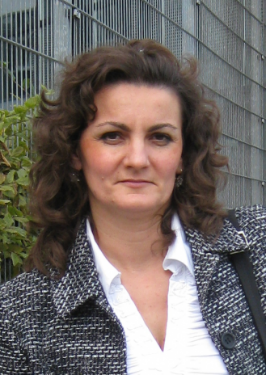 Рођена је 1968. године. Дипломирала је на Саобраћајном факултету смер железнички саобраћај 1990. године, а на истом факултету дипломирала је и на ПТТ смеру 1991. године. Магистрирала је на Факултету техничких наука из области безбедности железничког саобраћаја 2004. године. Од 1992. године запослена је у ЈП “Железнице Србије“, а након статусне промене овог предузећа 2015. године, запослена је у „Инфраструктури железнице Србије“ а.д.Током своје професионалне каријере обављала је послове на различитим позицијама у организационим јединицама Секције за саобраћајно транспортне послове и Сектора за инвестиције, као и Кабинету генералног директора. Обављала је одговорне послове на уговарању и реализацији пројеката модернизације, реконструкције и изградње железничке инфраструктуре. Поред својих редовних радних задатака у периоду од 2015. године до завршетка изградње новог Жежељевог моста у Новом Саду обављала је функцију Директора пројекта изградње моста.Дана 12.11.2020. године Решењем Владе Републике Србије постављена је на место в.д. помоћника министра Сектора за железнице и интермодални транспорт Министарства грађевинарства, саобраћаја и инфраструктуре.Удата је, и мајка двоје деце1.  Уводне напомене	Сектор за железнице и интермодални транспорт прати и уређује пословни амбијент за железнички и интермодални транспорт у Републици Србији. Железничка друштва у Републици Србији су:железничка друштва настала из јединственог националног железничког јавног предузећа:„Инфраструктура железнице Србије“ а. д, „Србија Карго“ а. д,„Србија Воз“ а. д,„Железнице Србије“ а. д.остала друштва која у складу са законом поседују прописане лиценце за железнички транспорт, односно обављају делатност из области железничког транспорта.Укупна дужина јавне железничке мреже у Републици Србији је 3.348 km, од чега: 289 km пруга је двоколосечно 3.059 km пруга је једноколосечно;електрифицирано је 1.274 km, на 44% мреже највећа допуштена маса возила по осовини је до 22,5 t/осовини,просечна старост пруга је око 42 године, већина електротехничких постројења је просечне старости између 30 и 40 година,на дужини од 66% пруга највећа допуштена брзина је мања од 60 km /h, а на само 3% већа је од 100 km /h.У извештајном периоду одвијала се интензивна активност у области железничког саобраћаја, како законодавна, тако и у погледу реформи железничког сектора и реализације инфраструктурних развојних пројеката. Свакодневно се пратила реализација, односно спровођење активности на реализацији инфраструктурних пројеката, чија уговорена вредност је око 1,818 милијарди евра.Мрежа јавних железничких пруга Републике Србије: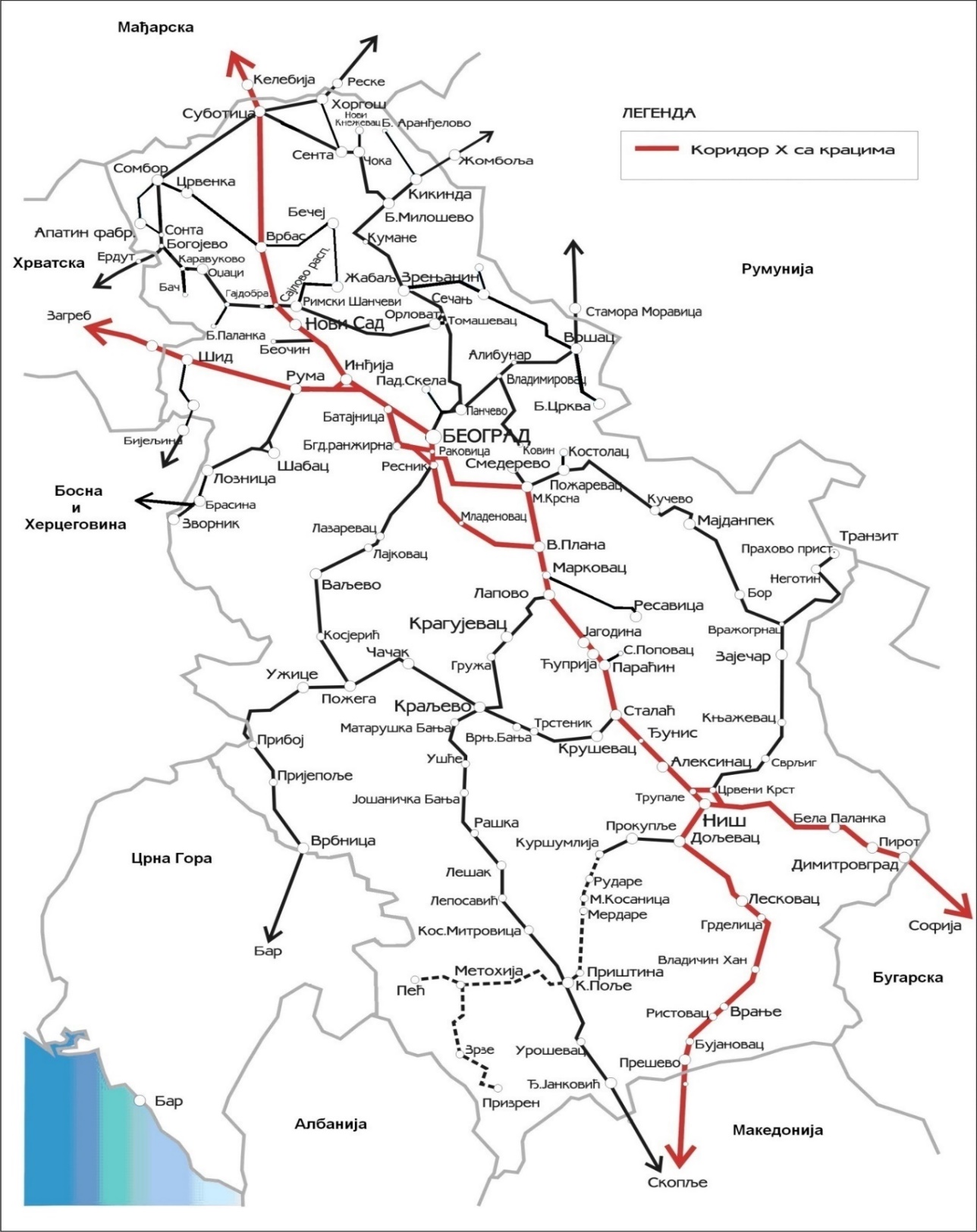 2.  Законодавне и нормативне активностиI  Усвојена стратешка документа, законска и подзаконска акта: Уредба о измени уредбе о начину и модалитетима израчунавања трошкова који су настали као директан резултат саобраћања воза („Службени гласник РС“ бр. 102/21) Предметном изменом уредбе је одложен почетак примене - с обзиром да још увек није израђена Методологија за одређивање цена приступа и цена услуга и на бази ње специфичних правила за обрачун цене приступа и цене услуга које пружа управљач инфраструктуре, а чије је усвајање предуслов за примену предметне уредбе;Закључак 05 Број: 401-9632/2021 којим је Влада на седници одржаној 21.октобра 2021. године усвојила Програм о изменама Програма о распореду и коришћењу средстава субвенција за „Инфраструктура железнице Србије“ а.д. за 2021. годину;Закључак 05 Број: 401-12053/2021 којим је влада не седници одржаној 23. децембра 2021. године усвојила Програм о изменама Програма о распореду и коришћењу средстава субвенција за „Србија Воз“ а.д. за 2021. годину;Закључак 05 Број: 401-11953/2021 којим је Влада на седници одржаној 23. децембра 2021. године усвојила Програм о изменама и допунама Програма о распореду и коришћењу средстава субвенција за „Инфраструктура железнице Србије“ а.д. за 2021. годину;Закључак 05 Број: 340 -12337/2021 којим је Влада на седници одржаној 29. децембра 2021. године дала сагласности на Одлуку о Програму изградње, реконструкције и одржавања железничке инфраструктуре, организовања и регулисања железничког саобраћаја за 2021. годину;Решење о отварању путног прелаза са ограниченим роком функционисања до 31. децембра 2022. године, на деловима к.п. бр. 5607 и 5671 КО Батајница, на делу к.п. број 4198/1 КО Угриновци и деловима к.п. бр. 6071/1, 3743/3, 3744 и 3595/1 КО Добановци, на подручју града Београда, у км 23 + 227 магистралне железничке пруге Београд Ранжирна "А" - Остружница – Батајница (објављено у „Службеном гласнику РС“ број 118/21);Решење о укидању путног прелаза са ограниченим роком функционисања до 31. децембра 2021. године, на к.п. број 5646/1 КО Батајница, на подручју града Београда, на подручју станице Батајница, у км 19+665 магистралне железничке пруге Београд Центар - Стара Пазова - Шид - државна граница - (Товарник) (објављено у „Службеном гласнику РС“ број 127/21);II Стратешка документа, законска и подзаконска акта која су у фази пpипреме:Нацрт правилника о начинама укрштања жел. пруге и пута, пешачке или бициклистичке стазе, место на којем се може извести укрштање и мере за осигурање безбедног саобраћаја;Предлог уредбе о распореду за поступак доделе капацитета инфраструктуре по захтевима за унос капацитета инфраструктуре у облику траса воза у ред вожње, као и поступак израде реда вожње и његових измена;Предлог уредбе о методологији за одређивање цена приступа јавној железничкој инфраструктури и пружање услуга;Нацрт закона о изменама и допунама Закона о железници.Нацрт закона о интероперабилности железничког система.Предлог закључка о усвајању  Програма о распореду и коришћењу средстава  субвенција за „Железнице Србије“ а.д. за 2022. годину. Предлог закључка о усвајању  Програма о распореду и коришћењу средстава субвенција за „Србија Карго“ а.д. за 2022. годину. Предлог закључка о усвајању  Програма о распореду и коришћењу средстава субвенција за „Србија Воз“ а.д. за 2022. годину.  Предлог закључка о усвајању  Програма о распореду и коришћењу средстава  субвенција за „Инфраструктура железнице Србије“ а.д. за 2022. годину.Предлог закључка о давању сагласности на текст Анекса 1 Колективног уговора за „Србија Воз“ а.д;Предлог закључка о давању сагласности на текст Анекса 1 Колективног уговора за„Србија Карго“ а.д.  Предлог закључка о давању сагласности на текст Анекса 1 Колективног уговора за „Инфраструктура железнице Србије“ а.д.Предлог закључка о давању сагласности на текст Анекса 1 Колективног уговора за „Железнице Србије“ а.д.Предлог закључка којим Влада даје сагласност на текст Анекса 11 Уговора о обавези јавног превоза путника у железничком саобраћају у Републици СрбијиПредлог закључка којим Влада даје сагласност на текст Анекса 14 o изменама и допунама Уговора којим се уређују међусобна права и обавезе Управљача инфраструктуре и Владе3.  Међународна и билатерална сарадња	      Сектор активно учествује у раду међународних организација (OTIF, UNECE, TER и др). У складу са Споразумом између Републике Србије и UNECE о Централној канцеларији TER пројекта, који је ратификован децембра 2016. године, у Београду је почетком априла 2017. године отворена Централна канцеларија пројекта Трансевропске железнице (TER PCO) у управној згради „Инфраструктуре железнице Србије” а. д. Од изузетног значаја је што се Централна канцеларија пројекта налази у Републици Србији, односно у Београду, посебно због стратешког опредељења које је усмерено у правцу интеграције у ЕУ.Сектор активно учествује у раду привременог Секретаријата Транспортне Заједнице кроз 2 радне групе: Радна група за железнице и Радна група за олакшавање транспорта. Такође, Сектор учествује у раду Извршног одбора за Алпско - Западно Балкански железнички теретни коридор.4.  Остале активности	        Поред два железничка превозника у државном власништву, тренутно саобраћа и тринаест приватних железничких превозника (Комбиновани превоз д.о.о, Деспотија д.о.о, „ЗГОП“ а.д. Нови Сад, ЕuroRail Logistics д.о.о, АТМ BG д.о.о, Pannon Rail д.о.о, EПС-ТЕНТ, Локотранс д.о.о, Трансагент оператор д.о.о, АБ Превоз, НИС а.д. Нови Сад, „РТЛ“ и NCL Neo Cargo Logistic).		      Сектор прати реализацију Уговора о додели финансијских средстава као стимулативних мера за унапређење комбинованог транспорта за 2018. и 2019. годину.	       У складу са Одлуком РС број 1 од 03. фебруара 2020. године о одузимању својства добра у општој употреби делу железничке инфраструктуре-пруге укупне дужине 409,8 km, са списком објеката и катастарских парцела по катастарским општинама - објављена у „Службеном гласнику РС”, број 9/20 oд 04. фебруара 2020. године, припремљена је била конкурсна документација за Јавну набавку услуге израде Идејног решења (ИДР) трансформације напуштене пруге Сомбор - Бачки брег у зелену стазу број 3/2020. Након завршетка поступка јавне набавке, 16. марта 2020. године потписан је уговор са понуђачем “Andzor Engineering” doo Novi Sad, за израду Идејног решења. Рок за завршетак посла је 4 месеца, односно до 16. јула 2020. године. Такође, 20. маја 2020. године, по окончаном поступку јавне набавке, потписан је уговор са понуђачем “Andzor Engineering” doo Novi Sad, за израду Идејног решења трансформације напуштене пруге Пожаревац – Дубравица и Ћуприја – Јовац, у зелену стазу. Рок за завршетак посла је такође 4 месеца, односно 20. септембра 2020. године, али је тај рок због тренутне епидемиолошке ситуације продужен. У складу са променом рока за завршетак посла, закључени су анекси уговора и то за трансформацију напуштене пруге Сомбор – Бачки Брег до 28.9.2020. године, а за трансформацију напуштене пруге Ћуприја – Јовац до 25.10.2020. године и трансформацију напуштене пруге Пожаревац – Дубравица до 25.01.2021. године.	У оквиру сектора се припремају другостепена решења која се доносе по жалбама на Решења инспектора за железнички саобраћај; решења о именовању тела за оцењивање усаглашености и погодности за употребу чинилаца интероперабилности и верификацију структурних подсистема у складу са одредбама Закона о интероперабилности железничког система („Службени гласник РС“ број 41/18) и осталим одговарајућим прописима; решења о отварању нових и укидању постојећих путних прелаза на јавној железничкој инфраструктури у складу са одговарајућим одредбама Закона о железници („Службени гласник РС“ број 41/18). 	У сектору се поред претходно наведених припремају и решења о издавању овлашћења за послове стручног обучавања, усавршавања и подобуке извршних радника жичаре; решења о издавању овлашћења за стручни преглед жичаре и издају се Уверења о положеном стручном испиту извршног радника жичаре – све у складу са Законом о жичарама за транспорт лица („Службени гласник РС“, бр. 38/15, 113/13 - др. закон, 31/19).	Представници сектора су чланови Одбора за преговоре за закључивање колективних уговора у сва четири железничка предузећа као и чланови Радне групе „Железнице 2025“ чији је основни задатак побољшање положаја запослених у железничким предузећима.Стратегија ЕУ за Дунавски регион – Приоритетна област 1бСтратегија ЕУ за Дунавски регион – Приоритетна област 1бУ предемтном периоду завршена је обрада поднетог Годишњег финансијског извештаја о реализованим активностима током 2018. године, у Првостепеној контроли Министарства финансија РС и добијен сертификат о наменском трошењу средстава. У складу са планом активности у Београду је 03. и 04. октобра одржана радионица на тему „Rail connectivity”. Предметна радионица је организована у непосредној сардањи са представницима словеначког министарства надлежног за послове саобраћаја и представницима UNECE.Такође, у предметном периоду приступило се припреми апликационе форме за нови пројектни период ка Interreg Дунавском транснационалном програму, уз промену да убудуће коодинацију активности у оквиру Приоритетне области 1б уз Републику Србију и Републику Словенију врши и Украјина, односно да се поднесе заједничка апликациона форма ове три државе. Наиме, реализација ЕУСДР се у претходном трогодишњем периоду (2017-2019) финансирала из Interreg Дунавски транснационални програм (у даљем тексту: ДТП), из буџета ЕУ - програм финансирања за период 2014-2020. године. ДТП представља финансијски инструмент ЕУ посебне намене и пружа подршку интеграционој политици подунавске области. Међу приоритетима који се подржавају кроз овај програм је и подршка управљању и реализацији ЕУСДР. ДТП има дефинисан посебан циљ- суфинансирање подршке рада координатора приоритетних области ЕУСДР, ради повећања ефикасности координације и спровођења ЕУСДР. Текући уговор за суфинансирање активности у оквиру приоритетних области ЕУСДР истиче 31. децембра 2019. године,  а током извештајног периода био је отворен нови позив за подношење апликације за суфинансирање активности координатора приоритетних области ЕУСДР за период 2020– 2022. година. Министарство грађевинарства, соабраћаја и инфраструктуре је у сарадњи са Министарством инфраструктуре Републике Словеније и Министарством инфраструктуре Украјине, припремило и поднело  апликацију ка Interreg Дунавском транснационалном програму. Аликација подразумева наставак до сада реализованих активности, са разликом што би убудуће у координацији активности у оквиру  Приоритетне области 1б ЕУСДР поред Републике Србије и Републике Словеније учешће узела и Украјина, као трећи пројектни партнер.Према дефинисаној апликацији, Република Србија као пројектни партнер оствариће могућност коришћења финансијских средстава у укупном износу од 141.176,47 евра за период 2020-2022. година, по систему 85% укупног пројектног буџета чине бесповратна средства  Interreg Дунавског транснационалног програма, док 15% укупног пројектног буџета чини учешће Републике Србије на име суфинансирања. По одобрењу апликације бесповратна средства се користе путем предфинансирања, а рефундација утошених средстава се остварује кроз дефинисане уговорне услове. Максимални могући износ бесповратних средстава које би користила Република Србија износи 40.000 евра по години трајања уговора, односно  укупно 120.000 евра за период 2020-2022. година. Република Србија је у обавези да обезбеди и суфинансирање додатних 15%, што укупно износи 21.176,48 евра за све три године, односно  7.058,82 евра по години. Паралелно са припремом апликационе фомре припремљен је и Предлог основе за потписивање Споразумa о партнерству за спровођење пројекта  Приоритетна област 1б у оквиру Транснационалног програма „Дунав“ са Републиком Словенијом и Украјином, а у циљу усвајања истог од стране Владе Републике Србије.Саставни део апликационе форме чине следећа документа која су била саставни део Предлога основе: - Споразум о партнерству за спровођење пројекта  у оквиру Транснационалног програма „Дунав“, са Републиком Словенијом и Украјином,- Изјава о претходном финансирању и изјава о обезбеђивању суфинансирања за пројектне партнере према Транснационалном програму „Дунав“,- Изјава о статусу корисника према дисциплини државна помоћ. На седници Владе РС одржаној 07. новембра 2019. године усвојен је Закључак o утврђивању Основе за потписивање Споразумa о партнерству за спровођење пројекта  Приоритетна област 1б у оквиру Транснационалног програма „Дунав“, који се закључује између Министарства грађевинарства, саобраћаја и инфраструктуре Републике Србије, Министарства инфраструктуре Републике Словеније и Министарства инфраструктуре Украјине,  05  Број: 48-10821/2019-1.  Након усвајања од стране Владе РС, предметни споразум је потписан и самим тим је Република Србија завршила свој део аплицирања ка Interreg Дунавском транснационалном програму.СЕКТОР ЗА ДРУМСКИ ТРАНСПОРТ, ПУТЕВЕ И БЕЗБЕДНОСТ САОБРАЋАЈАМилан Петровић, в.д.помоћника министра 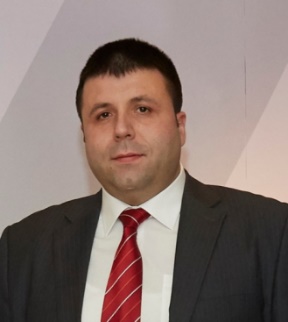 Mилан Петровић, дипломирани инжењер саобраћаја, рођен 1983. године у Сурдулици. Високо образовање стекао на Саобраћајном факултету Универзитета у Београду.Радно Искуство:Од јануара 2006. године до децембра 2010. године - Сарадник на Катедри за  друмски и градски транспорт, Саобраћајни факултет, БеоградОд 2008. године - Професор саобраћајне струке (стручни предмети), и Председник комисије на возачком испиту, ТШ Никола Тесла, СурдулицаОд децембра 2008. године - Координатор рада службе транспорта и одржавања возног парка, Концерн Србоекспорт, Обреновац и Директор сервиса, АСП Стрела Обреновац, ОбреновацОд августа 2010. године - Руководилац транспорта и одржавања возног парка,  Мрежница експорт, Стари БановциОд маја 2011. године  - Стручно-технички сарадник у Сектору за возаче, Агенција за безбедност саобраћаја, БеоградОд септембра 2011. године - Стручни сарадник за наставне планове програме и семинаре у Сектору за возаче, Агенција за безбедност саобраћаја, БеоградОд јула 2015. године - Начелник Одељења плана и стручно оперативних послова у Сектору за возаче, Агенција за безбедност саобраћаја, БеоградОд јуна 2018. године - Помоћник директора - Начелник Сектора за возила, Агенција за безбедност саобраћаја, БеоградОд 10 децембра 2020., године – в.д. помоћникa министра за друмски транспорт, путеве и безбедност саобраћаја, Министарство грађевинарства, саобраћаја и инфраструктуре, БеоградПохађао је курсеве и семинаре којим је унапредио своје знање и искуство, међу најзначајнијим, курс за тренере (ОЕБС и МУП, 29.03.- 27.04.2012), курс за управљање платформом за е-учење, обука: „Примена и захтеви стандарда СРПС ИСО 39001:2012“ као и „Примена и захтеви стандарда СРПС ИСО 9001:2008, СРПС ИСО 19011:2011, СРПС ИСО 31000:2009“, обука за развој, писање и имплементацију ЕУ пројеката, имплементација обуке за тренере за професионалне возаче у складу са директивом 2003/59/ец, семинар „Размена стручних искустава у безбедности саобраћаја“ (Агенција за безбедност саобраћаја, 14.10. и 06.12.2012).1.  Уводне напоменеУ Сектору за друмски транспорт, путеве и безбедност саобраћаја обављају се послови који се односе на припремање предлога мера за унапређење стања и односа у унутрашњем и међународном друмском саобраћају и транспорту, у области путева, безбедности саобраћаја на путевима и интелигентних транспортних система у друмском саобраћају, промовишу мере безбедности саобраћаја, припрему предлога основа за вођење преговора за закључивање мултилатералних и билатералних споразума у области друмског саобраћаја, припрему стратегија, планова, закона и других правних аката из делокруга сектора, праћење реализације стратегија и акционих планова и друго.Поред наведеног, сектор прати реализацију следећих пројеката:- Изградња тунела, деоница кроз Прослоп, на магистралном путу код Љубовије - реализација кроз Оквирни споразум са Мађарском,- Реконструкција путних мостова - на граници са Републиком Хрватском,- Проширење граничног прелаза Димитровград,- Реконструкција и изградња државног пута IIA реда бр. 177, деоница: Горњи Милановац – Клатичево – Таково, обилазница око Горњег Милановца,- Обилазница око Пожеге,- Обилазница око Ужица,- Праћење и реализација свих активности на Пројекту изградње (доградње) дела државног пута IБ реда број 13, деоница Београд - Чента – Зрењанин-Изградња Обилазнице око Свилајнца;-Изградња Обилазнице око Лознице;-Изградња Јужне обилазнице Ваљева.2.  Законодавне и нормативне активностиI Усвојена стратешка документа, законска и подзаконска акта: 1. Правилник о хомологацији („Службени гласник РС”, број 129/21);2. Правилник о радионицама за тахографе („Службени гласник РС”, број 118/21); 3. Правилник о изменама и допунама Правилника о саобраћајној сигнализацији („Службени гласник РС”, број 14/21);4. Правилник о изменама и допунама Правилника о програму стручног оспособљавања и усавршавања знања, начину полагања стручног испита и испита за проверу знања и садржини и изгледу лиценце за ревизора, односно проверавача („Службени гласник РС”, број 19/21);5. Споразум о међународном повременом превозу путника аутобусима (Interbus споразум) ступио је на снагу за Републику Србију 1. октобра 2021. године6. Правилник о проценту одржавања полазака у друмском саобраћају у међумесном и међународном превозу путника („Сл. гласник РС“ број 125/21),7. Закључак 05 Број: 037-9813/2021 од 27. октобра 2021. године о прихватању Платформе за састанак делегација Републике Србије, Босне и Херцеговине, Републике Хрватске и Црне Горе о међународном друмском превозу, 9. и 10. новембра 2021. године у Подгорици,8. Закључак 05 Број: 037-10101/2021 од 10. новембра 2021. године о прихватању Платформе за разговоре делегација Републике Србије и Републике Турске на састанкиу Мешовите комисије за међународни друмскиу превоз, 16. и 17. новембра 2021. године у АнкариII Стратешка документа, законска и подзаконска акта који су у фази пpипреме:Закон о изменама и допунама Закона о путевима Измена Закона о превозу путника у друмском саобраћајуИзмена Закона о превозу терета у друмском саобраћајуПравилник о садржини и начину вођења евиденције о обављеним превозима  домаћих и страних превозникаПредлог правилника о евидентирању превоза терета за сопствене потребеПредлог правилника о начину коришћења временских дозвола и обрасцу дневника путовања;Уредба о начину утврђивања највише цене станичних услуга;Правилник о изгледу и садржини обрасца реда вожње, поступку и условима  усаглашавања предложених редова вожње.Предлог правилника о мерама о заштити безбедности деце на путу;Предлог правилника о утврђивању зоне школе.Предлог Правилника о изменама и допунама Правилника о условима  за издавање дозволе за ванредни превоз3.  Одељење за друмски транспортУ Одељењу за друмски транспорт у оквиру редовних активности обављају се и послови који се односе на утврђивање испуњености услова за приступ професији друмског превозника и издавање одговарајућих лиценци за обављање друмског транспорта, овере и издавања сертификата за одговорна лица, потврда за возаче у превозу терета и врши се нумерација сертификата националним бројем за теретна и прикључна возила, утврђивање годишњег плана расподеле страних дозвола за међународни јавни превоз терета домаћим превозницима, доносе се решења о додели страних дозвола за међународни јавни превоз терета, доносе се решења о одобравању редова вожње у међународном превозу, издају се дозволе за међународни јавни линијски и ванлинијски превоз путника, врши се евидентирање обављених превоза међународним дозволама за превоз терета, као и обављених превоза међународним ванлинијским дозволама за превоз путника, врши се регистрација и овера редова вожње у међумесном линијском превозу путника, као и решења о брисању редова вожње, односно полазака из регистра оверених редова вожње и води регистар о брисаним и одјављеним редовима вожње, издају се лиценце за пружање станичних услуга и води се регистар истих, припрема мишљења о примени закона и других прописа из области друмског саобраћаја, припрема мишљења на нацрте закона и предлоге аката чији су предлагачи други органи државне управе, са аспекта друмског саобраћаја, припремање нацрта управних аката које доносе други надлежни органи у другом степену и аката у вези са управним споровима и другим судским поступцима из области друмског саобраћаја, припрема извештаја и информација из области друмског саобраћаја, послови кореспонденције са надлежним органима у земљи и иностранству,  организација и рад мешовитих комисија.Табела 4: Преглед послова и број обрађених предмета - Одељење за друмски транспорт4.  Група за безбедност саобраћајаУ оквиру редовних активности у Групи се припремају дописи (одговoри) на достављене захтеве од стране физичких и правних лица у вези с давањем стручних мишљења, тумачењем и објашњењем прописа који су у надлежности Групе. Такође, Министарство, у складу са чланом 302. Закона о безбедности саобраћаја на путевима доноси другостепена решења по жалбама изјављеним на решења које доноси Агенција за безбедност саобраћаја.Табела 5: Преглед послова и број обрађених предмета – Група  за безбедност саобраћајаИзвор: Група за безбедност саобраћаја5.  Група за одржавање путеваПреглед активности Групе за одржавање путева дат је у наредној табели:Табела 6: Преглед послова и број обрађених предмета - Група за одржавање путеваИзвор: Група за одржавање путеваПрипрема материјала за седницу Владе:1.Закључак којим се Пројекат ,,Изградња Јужне обилазнице Ваљева” препознаје као пројекат изградње и реконструкције јавне линијске саобраћајне инфраструктуре, од посебног значаја за Републику Србију 05 Број: 351-9833/2021 од 27.10.2021. године2.Закључак којим се Пројекат изградње Обилазнице око Свилајнца препознаје као пројекат изградње и реконструкције јавне линијске саобраћајне инфраструктуре, од посебног значаја за Републику Србију 05 Број: 351-9206/2021 од 7.10.2021. године.3.Закључак 05 Број: 351-10505/2021 од 23.12.2021. године, којим Влада одлучује да се за Пројекат изградње Јужне обилазнице Ваљева примењује посебан поступак за избор стратешког партнера, у циљу реализације пројекта од посебног значаја за Републику Србију.4.Закључак 05 Број: 465-10311/2021 од 10.11.2021. године, којим се утврђује јавни интерес за експропријацију, административни пренос и непотпуну експропријацију непокретности, у складу са Просторним планом града Ваљева (,,Службени гласник града Ваљева“ број 3/13), ради изградње Јужне обилазнице Ваљева, као пројекта од посебног значаја за Републику Србију.5.Закључак 05 Број: 351-11902/2021 од 23.12.2021. године којим се Пројекат изградње аутопутске и железничке обилазнице око Београда, аутопутска деоница: Бубањ Поток-Винча-Панчево; железничка деоница: Бели Поток-Винча-Панчево, са друмско-железничким мостом преко Дунава,  препознаје као пројекат изградње и реконструкције јавне линијске саобраћајне инфраструктуре, од посебног значаја за Републику Србију6.Одлука о образовању Радне групе за спровођење поступка избора стратешког партнера на Пројектима изградње Јужне обилазнице Ваљева и Обилазнице око Свилајнца 05 Број: 02-12270/2021 од 29.12.2021. године.7.Закључак 05 Број: 465-10120/2021 од 10.11.2021. године,  којим се утврђује јавни интерес за експропријацију, административни пренос и непотпуну експропријацију непокретности, у складу са Просторним планом општине Свилајнац (,,Сл. гласник општине Свилајнац“ бр. 1/11 и 2/11), Планом генералне регулације за насеље Свилајнац (,,Сл. гласник општине Свилајнац“ бр. 03/13 и 36/20), Планом генералне регулације са елементима детаљне регулације за зону привређивања „Велико Поље“ у Свилајнцу (,,Сл. гласник општине Свилајнац“ бр. 12/09 и 1/14) и Планом детаљне регулације за подручје новог моста преко Велике Мораве са приступним саобраћајницама и делом градске обилазнице у Свилајнцу (,,Сл. гласник општине Свилајнац“ бр. 4/12), ради изградње Обилазнице око Свилајнца, као пројекта од посебног значаја за Републику Србију, у корист Републике Србије.8.Закључак 05 Број: 337-9669/2021-1 од 21. октобра 2021. године, којим се усваја текст Оквирног споразума о реализацији пројеката изградње обилазница око Пожеге, Ужица, Лознице и тунела Кадињача, између Владе Републике Србије, Јавног предузећа ,,Путеви Србије“ и Power Construction Corporation of China Limited, који је саставни део овог закључка и овлашћује Томислав Момировић, министар грађевинарства, саобраћаја и инфраструктуре, да у име Владе као заступника Републике Србије, парафира и потпише Комерцијални уговор из тачке 2. овог закључкa.9.Закључак којим се усваја текст Комерцијалног уговора о пројектовању и извођењу радова на изградњи приступне саобраћајнице ,,Горњи Милановац-петља Таково“, између Владе Републике Србије, Јавног предузећа ,,Путеви Србијеˮ и Power  Construction Corporation of China Limited, који је саставни део овог закључка и овлашћује Томислав Момировић, министар грађевинарства, саобраћаја и инфраструктуре, да у име Владе, потпише Комерцијални уговор из тачке 1. овог закључкa 05 Број: 48-9672/2021-2 од 21.10.2021. године.10.Уредба о критеријумима и начину избора стратешког партнера за реализацију Пројеката изградње Јужне обилазнице Ваљева и Обилазнице око Свилајнца 05 Број: 110-12272/2021-1 од 29. децембра 2021. године.11.Одлука о образовању Радне групе за реализацију Пројеката изградње Јужне обилазнице Ваљева и Обилазнице око Свилајнца 05 Број: 02-10653/2021 од 25. новембра 2021. године.12.Закључак којим је Влада сагласна да привредно друштво ,,Коридори Србије“ д.о.о. Београд врши послове стручног надзора над извођењем радова на изградњи приступне саобраћајнице ,,Горњи Милановац-петља Таково“ 05 Број: 351-10927/2021 од 25.11.2021. године СЕКТОР ЗА ВОДНИ САОБРАЋАЈ И БЕЗБЕДНОСТ ПЛОВИДБЕВељко Ковачевић, в. д. помоћникa министарке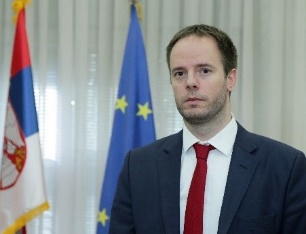 Рођен је 1980.  године у Београду. Дипломирао је 2006. године на Правном факултету Универзитета у Београду, смер међународно право. На Правном факултету Универзитета Унион завршио је специјалистичке студије 2007. године из уже стручне области Поморско право и транспортно осигурање. На Правном факултету Универзитета Унион завршио је докторске студије 2016. године и стекао звање доктора правних наука. Докторирао је на тези „Законско (опште) ограничење одговорности у поморском праву и праву унутрашње пловидбе“. Од 29.9.2016. године Решењем Владе Републике Србије постављен је на место в. д. помоћника министарке за Сектор водног саобраћаја и безбедност пловидбе Министарства грађевинарства, саобраћаја и инфраструктуре. Ожењен је и отац два сина.1. Уводне напоменеРепублика Србија представља стратешки важну речну саобраћајницу Европе. Дужина мреже водних путева (река и канала) у Републици Србији износи приближно 1.680 км и обухвата: Дунав 588 км, Саву 211 км, Тису 164 км и хидросистем Дунав-Тиса-Дунав (ДТД) 599 км. 	Река Дунав својим током у Републици Србији учествује са 14% у односу на своју укупну дужину (одмах иза Румуније и Немачке) и представља део европског ТЕН-Т  Коридора Рајна-Дунав. Притоке Дунава у Републици Србији су: Сава, Тиса, Тамиш, Морава, Нера и Тимок.	Река Сава се улива у Дунав на ркм 1070 (Београд) и кроз Републику Србију протиче у дужини од 211км.	Река Тиса чија је дужина кроз Републику Србију 164км пловна је од ушћа у Дунав ркм0 до границе са Мађарскомркм 164.  	Хидросистем Дунав-Тиса-Дунав (ДТД) се састоји од 12 пловних канала Бачке и Баната, укупне пловне дужине 599 км и обухвата и каналисану реку Бегеј и реку Тамиш. 	У саставу Министарства су два органа чија је делатност уско везaна за делокруг рада којим координира Сектор за водни саобраћаји безбедност пловидбе, и то:Дирекцијa за водне путеве, надлежна за одржавање и развој међународних и међудржавних водних путева; Управа за утврђивање способности бродова за пловидбу, надлежна за техничке прегледе  свих бродова, чамаца, пловних и плутајућих објеката за привредне сврхе, као и издавање одговарајућих бродских исправа.У оквиру Сектора за водни саобраћај и безбедност пловидбе оперативне послове безбедности и управљања пловидбом врши 12 лучких капетанија, које су подручне јединице Сектора за водни саобраћај и безбедност пловидбе, које покривају свих 1.680 км водних путева, односно река, језера и канала на територији Републике Србије. Лучке капетаније су распоређене дуж река Дунав, Сава и Тиса. 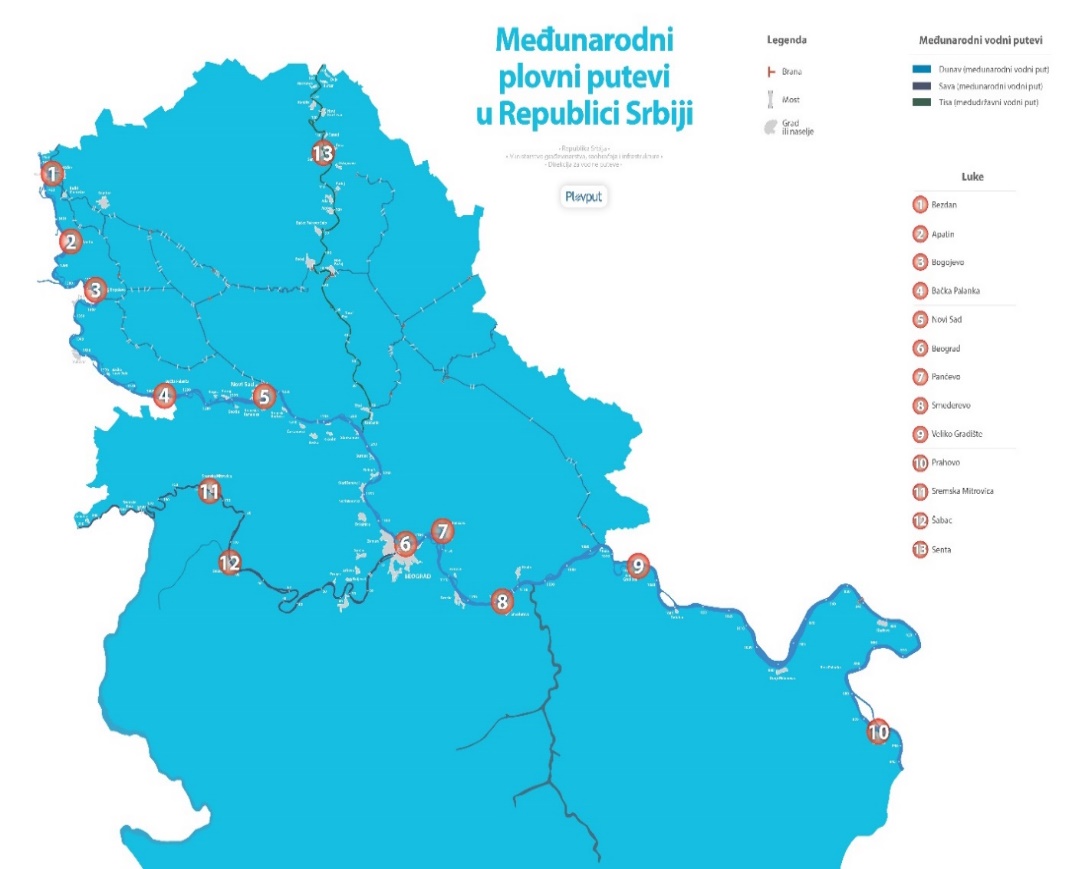 2. Законодавне и нормативне активности I Усвојена стратешка документа, законска и подзаконска акта- Правилник о звањима чланова посаде бродова унутрашње пловидбе („Службени гласник РС”, број 104/21);	- Правилник о измени Правилника о захтевима за безбедност пловила за рекреацију и пловила на водомлазни погон („Службени гласник РС”, број 119/21).II Стратешка документа, законска и подзаконска акта у поступку доношења:	  - Предлог правилника о садржају, обрасцима и начину вођења бродских књига поморских бродова;	- Предлог правилника о измени Правилника о бродарским књижицама;	- Предлог правилника о изменама Правилника о бродским исправама и књигама.Информација о редовним активностима - лиценцирање и упис у уписник бродских агената и агената посредника.            Лиценцирање возара, бродских агената и агената посредника - До сада су укупно издате 43 лиценце за обављање делатности возара унутрашње пловидбе у домаћем и међународном превозу, 43 дозволе за бродске агенте и 22 дозволе за обављање послова агента посредника. У извештајном периоду Министарство грађевинарства, саобраћаја и инфраструктуре није издало ни једну лиценцу за обављање делатности возара.              Лиценцирање привредних друштава за обављање делатности вађења речних наноса - на основу Правилника о условима у погледу техничко-технолошке опремљености и организационе и кадровске оспособљености за добијање лиценце за обављање делатности вађења речних наноса, као и начину вођења евиденције издатих и одузетих лиценци („Службени гласник РС”, бр. 39/17 и 13/18), Министарство грађевинарства, саобраћаја и инфраструктуре издало je у извештајном периоду једну лиценцу, а укупно је издато 27 лиценци за обављање делатности вађења речног наноса из водног пута.            Упис у уписник бродских агената и агената посредника - имајући у виду члан 21. ст. 1. и 2. Закона о трговачком бродарству („Службени гласник РС”, број 96/15) у уписник бродских агената и агената посредника до сада је уписано 17 привредних друштава.            Лиценцирање привредних друштава за вршење послова хидрографског премера на унутрашњим  водним путевима и снимање објеката у речном кориту на основу члана 6. став 3. Закона о хидрографској делатности („Службени гласник РС”, број 9/20) и Правилника о условима које морају да испуњавају правна лица која врше хидрографски премер на унутрашњим водним путевима, као и снимање објеката у речном кориту („Службени гласник РС”, број 85/20), Министарство грађевинарства, саобраћаја и инфраструктуре издало је два одобрења за вршење хидрографске делатности.	У извештајном периоду Министарство грађевинарства, саобраћаја и инфраструктуре издало је пет одобрења за упловљење страном броду у државне водне путеве Републике Србије и 10 решења којима се одређује име, ознака, позивни знак, Ени број брода.. 3.  Активности лучких капетанија	            У Одељењу за послове лучких капетанија обављају се управни, технички и други стручни послови којима се обезбеђује безбедност пловидбе и то у подручним јединицама Министарства, дефинисаним према територијалној надлежности, у лучким капетанијама: Прахово, Кладово, Велико Градиште, Смедерево, Београд, Панчево, Нови Сад, Апатин, Бездан, Тител, Сента и Сремска Митровица. Отежавајућу околност у раду свих лучких капетанија представља недовољан број извршилаца (укупно 25 стално запослених и 2 по уговору о привременим и повременим пословима), а нарочито у лучким капетанијама које би требало да раде 24 часа, јер се налазе на граничним прелазима на Дунаву: Прахово, Велико Градиште и Бездан. Лучка капетанија Бездан у овом тромесечном периоду радила је 7 дана у недељи од 7.00 до 23.00 часова, док је рад у Лучкој капетанији Велико Градиште и Лучкој капетанији Прахово организован 7 дана у недељи од 7:00 до 19:00 часова. Све остале лучке капетаније, поред сменског рада организованог радним данима у складу са општим упутствима у овом периоду, организовале су пасивна дежурства викендом и током празника. С обзиром да се међународни водни саобраћај одвијао непрекидно и несметано током епидемије, прерасподељивањем посла и додатног рада због годишњих одмора и планираних одлазака појединих службеника у пензију, успешно је и без прекида вршен надзор укупног теретног транспорта на пловним путевима Републике Србије, како посада бродова, тако и претовара робе и транзита свих пловила.У периоду октобар-децембар 2021. године обрађено је 7650 предмета и то: издавање бродских исправа и књига, издавање личних и других исправа за чланове посаде пловила; предузимање управних и других мера; давање наутичких услова и сагласности којом се утврђује да је техничка документација за издавање одобрења за изградњу, реконструкцију, доградњу и санацију преводница, пловних канала и других хидротехничких објеката, као и других објеката од утицаја на безбедност пловидбе у складу са датим наутичким условима; сарадња са привредним субјектима, другим органима и организацијама из области водног саобраћаја; издавање бродских исправа и књига, издавање личних и других исправа за чланове посаде пловила; вршење техничких и других стручних послова из области пловидбе; утврђивање способности чамаца и плутајућих објеката за пловидбу, односно плутање; прикупљање статистичких података о водном транспорту на водним путевима; припрема и обрада података, доношење решења о упису пловила, вођење уписника бродова и других пловила и евиденција о пловилима, посади, пловидби и стању пловног пута и објеката безбедности пловидбе; предузимање мера у ванредним околностима у сарадњи са министарством надлежним за унутрашње послове (трагање и спасавање и сл.), као и други послови прописани законима и подзаконским прописима.У лучким капетанијама у којима се обављају ревизије страних бродова на граничним прелазима укупно је извршено 1803 улазно/излазних ревизија и то по редоследу: Велико Градиште - 526, Бездан - 652, Прахово - 278, Сента – 83, Апатин – 13, Нови Сад – 130, Кладово – 117 и Сремска Митровица – 4.  У периоду октобар – децембар 2021. у оквиру јединственог информационог система лучких капетанија настављено је пуњење базе података за пловила за спорт и рекреацију, за уписнике чамаца и плутајућих објеката, као и брже издавање уверења за управљање чамцима и међународних дозвола чиме је започета модернизација рада и аутоматизација процеса у свим лучким капетанијама. У Лучкој капетанији Београд је у овом периоду издато 533 међународних дозвола за управљача моторним чамцем. 4.   Управа за утврђивање способности бродова за пловидбу1.	ЗАКОНОДАВНЕ И НОРМАТИВНЕ АКТИВНОСТИ Настављен је рад на подзаконским актима релевантним за законски делокруг рада Управe за утврђивање способности бродова за пловидбу у сарадњи са МГСИ, Сектором за водни саобраћај и безбедност пловидбе.У посматраном периоду објављен је превод на српски језик европских ЕС-ТРИН стандарда за 2021. годину (технички стандарди за бродове унутрашње пловидбе) из  Директиве Европске Уније  ЕЗ/1296/16, а који су саставни део Правилника о техничким правилима за статутарну сертификацију бродова унутрашње пловидбе.2.	ОСТАЛЕ АКТИВНОСТИ2.1.	SRPS ISO 9001:2015У посматраном периоду успешно је завршена редовна годишња екстерна провера рада Управе по стандарду ISO 9001:2015 од стране акредитованог тела. Овом провером је утврђено да су све пословне процедуре које се предузимају у раду Управе и даље  усаглашене са стандардом  ISO 9001:2015.2.2.	Учешће на научним скуповима, симпозијумима и семинаримаУ организацији Националне академије за јавну управу, а у законским роковима је извршена обука свих запослених у Управи на тему „Етика и интегритет запослених у Јавној управи“ за шта су сви запослени добили одговарајуће сертификате.Поред наведене обуке запослени су поред обука у организацији Националне академије за јавну управу похађали и друге семинаре и обуке из области релевантних за рад Управе.                  2.3.	 Извршени прегледи пловних и плутајућих објекатаТоком периода од 01.10.2021. до 31.12.2021. године извршени су прегледи бродова, као и плутајућих објеката и чамаца за привредне и јавне сврхе, како је приказано у прегледу који следи:Табела 1: Брoj прегледa пловних и плутајућих објекатаИзвор: Управа за утврђивање способности бродова за пловидбуОсим техничког надзора над пловилима обухваћених Табелом 1 треба истаћи да су у извештајном периоду започети и/или  су у току обимнији и дуготрајнији технички надзори, чије се окончање  тек очекује у наредном периодуОдржан је састанак са представницима ЈКП „Белило“, Сремски Карловци на тему завршетка основног прегледа објекта за привредне и јавне сврхе „Понтонски пристан 42“.У посматраном периоду је започет основни преглед брода „Металко“ након трајне промене намене, односно проширења зоне пловидбе, односно преправке којом се мења конструкциона особина или својство погонских уређаја.Започет је основни преглед брода „рефулерни багер“ пре уписа у уписник бродова.Такође је започет и вандредни преглед брода „пловна дизалица“ у сврху уписа по признању сведочанства заједнице (ЕУ) за брод унутрашње пловидбе.У оквиру редовних активности техничког надзора посебно треба навести да су представници  Управе имали састанак са представницима катедре за бродоградњу Машинског факултета, Универзитета у Београду на тему градње пловних објеката за привредне и јавне сврхе од термопластичног полиетилен материјала високе густине.2.4.	Извршени прегледи ради издавања признања произвођача, испитних нституција и признања типског производа	Извршени прегледи током извештајног периода у циљу издавања потврда о признању, приказани су у следећој табели:Табела 2: Преглед издатих потврда о признањуИзвор: Управа за утврђивање способности бродова за пловидбу	Током извештајног периода покренуто је још 7 поступака за признање произвођача, признање других исптиних институција, а који су поступци у току.2.5.	Рад на програмским решењима 	У посматраном периоду настављен је рад и завршена израда софтверског решења за управљање техничком документацијом пловних објеката. Након наведеног започето је тестирање урађених софтверских решења. Софтверско решење ће поред унпређења рада у смислу података везаних за пловне објекте омогућити и рад са свим подацима релевантним за рад Управе укњучујући и финансијске. Такође је започета и израда посебног модула за управљање еФактурама који ће у складу са интрукцијама добијеним од Министарства финансија, омогућити Управи управљање еФактурама.2.6.	IT и архиваУ посматраном периоду IT служба је унапредила систем ИТ безбедности у складу са Правилником о ИКТ безбедности.Урађена је нова и унапређена верзија интернет презентације Управе за утврђивање способности бродова за пловидбу.2.7.	Финансијски и правни аспектиУ извештајном периоду Управа је, у законском року, доставила Извештај о извршењу буџета за период 01.01. – 31.10.2020. (Образац 5).У законским роковима је усвојен финансијски план Управе за 2022. годину у складу са средствима додељеним за програмску активност Управе кроз Закон о буџету Републике Србије за 2022. годину (Сл. гласник РС бр. 110/2021).У посматраном периоду извршене су неопходне припреме на порталу ИСКРА Министарства финансија, у циљу успостављања новог система обрачуна плата запослених у јавном сектору, који је активиран у фебруару 2022. године.У складу са Законом о eФактурама (Сл. гласник РС бр. 44/2021 и 129/2021.) чија се примена очекује од 01.05.2022., извршене су неопходне припреме у смислу надоградње софтвера који је у изради, а који ће бити компатибилан за апликацијом Министарства финансија еФактуре.У извештајном периоду Управа за утврђивање способности бродова је, као државни орган, добила од стране ЈП Пословни простор Града Београда сагласност за дугорочно коришћење пословног простора без накнаде, а који се налази уз пословни простор који већ користи Управа. Како је недостајући простор до сада био изнајмљиван ово ће имати позитиван дугорочан ефекат на укупне трошпкове у раду Управе. Након добијене сагласности спроведен је поступак Јавне набавке мале вредности за избор извођача радова на адаптацији поменутог пословног простора, у ком поступку је изабран најповољнијији понуђач са којим је закључен уговор. У извештајном периоду, у складу са Законом о републичким административним таксама, Управа је за своје услуге наставила наплату РАТ. Управа је, по основу поднетих захтева и извршених прегледа  бродова, плутајућих објеката и чамаца за привредне сврхе, реализовала републичких админстративних такси у вредности од 10,655 милиона РСД. Овде треба напоменути да су плаћања таксе осолобођени органи, организације, установе и институције Републике Србије, аутономних покрајина и јединица локалне самоуправе и други органи, организације и заједнице, како је прописано Законом о републичким административним таксама, а који су, у том смислу, били ослобођени плаћања РАТ за технички надзор у укупном износу од 1.141.479,00 РСД.5.   Дирекција за водне путевеХидрографска мерења- Током извештајног периода хидрографска мерења вршена су на Дунаву и Сави.- Током октобра месеца хидрографски радови су започети са ГПС мерењима на реци Сави ради одређивања коте воденог огледала. ГПС мерења су рађена са РТК методом на местима где постоји ГПРС конекција са перманентном станицом, На другим местима мерења су обављена са Пост Процесинг статичком методом. Мерења су вршена на стационажи реке Саве од ркм 140+000 до ркм 210+000 на сваких 3км. Дунав је мерен у околини Панчева на стационажи од ркм 1149+000 до ркм 1159+400 укупно 61 профил, у околини Винче и Ритопека на стационажи ркм 1140+000 до 1149+000 укупно 52 профила, код Гроцке на стационажи ркм 1132+000 до ркм 1140+000 укупно 46 профила. Крајем месеца мерен је Зимовник „Иваново“ стационажа ркм 1135+950 до ркм 1136+340 укупно 16 профила, обављено је и снимање сектора „Чортановаци“ због засипања пловног пута - стационажа ркм 1236+000 до ркм 1237+000 укупно 37 профила. Сви профили су обрађени и унети у базу хидрографских мерења Дирекције.- У новембру месецу мерења су вршена на реци Дунав, на стационажи од ркм 1227+750 до ркм 1229+700 и од стационаже ркм 1229+700 до ркм 1231+000, у околини критичног сектора „Бешка“, укупно 265 профила. Мерен је и критични сектор „Чортановци“ ркм 1235+000 до ркм 1241+600, укупно 139 профила. Сви профили су обрађени и унети у базу хидрографских мерења .- Током децембра месеца одређивана је координата тачке на бази Макиш ГПС статичком методом са три тачке Референтне мреже. Мерени су базни вектори од Референтне тачке у Јакову до тачке на бази, као и базни вектори од Референтне тачке у Новом Београду блок 45 до базе и базни вектор од Референтне тачке у Великој Моштаници од базе у Макишу. Урађена је инсталација новог софтвера ПДС Теледине на рачунарима у Одсеку за хидрографска мерења. Обележавање пловних путева- Контрола и праћење функционалности постављаних бова и обалских ознака које су постављене у склопу пројекта „Успостављање система за навигационо праћење на Дунаву (ИПА 2013)“. У етапама које су урађене током посматраног периода постављена су нове бове (уместо старих) и на тај начин обележен је пловни пут реке Дунав од ХЕ „Ђердап 2“ до Бачке Паланке. - Теренске екипе редовно су вршиле контролу објеката безбедности пловидбе. Извршен је и делимичан прелазак са годишњег на зимски план обележавања у скаду са Правилником о техничком одржавању међународних и међудржавних водних путева: (Службени гласник РС број 93/2015-63).- Рађено је на продужењу документације за статус плутајућег објекта у Сремској Митровице за потребе надзорништва за реку Саву. Исходовано је Решење о одобрењу постављања привременог пловног објекта-пристана са сопствене потребе и Решење о издавању водне дозволе.- У случајевима крађе или оштећења објеката безбедности пловидбе покретани су поступци код одговарајућих органа (Полиције, Инспекције безбедности пловидбе и осталих).- Сарадња са Инспекцијом безбедности пловидбе, Лучким капетанијама и Агенциојом за управљањем лукама у погледу подизања нивоа безбедности пловидбе. У сарадњи са ГУ Града Новог Сада постављени су конзолни радарски рефлектори на мост „Варадинска дуга“ на реци Дунав. - Текући послови у оквиру сталних обилазака пловног пута, снабдевању пловила репроматеријалом, одржавању и осталом. Рад на праћењу учинка теренских екипа и анализи ефекта рада. - На појединим локацијама на пловним путевима уместо бова постављене су обалске ознаке за Обележавање опасних места и препрека.Пружање информација о стању пловних путева и речни информациони сервиси (RIS)- Публикован је јавни електронски портал „Пловидбени билтен” са обједињеним динамичким ажурираним информацијама о стању пловних путева и пловидбеним условима на Дунаву, Сави и Тиси (расположиве информације о водостајима, прогноза водостаја, подаци о брзини и правцу ветра, актуелна електронска саопштења о бродарству, актуелни статус система обележавања водних путева, расположиве дубине и ширине пловног пута на критичним секторима, прогноза расположивих минималних дубина на критичним секторима за пловидбу, расположиве висине пловидбених отвора мостова, прогноза расположивих висина пловидбених отвора мостова, расположивист и режим рада бродских преводница, расположивост речних информационих сервиса, контакт информације надлежних институција). Пловидбени билтен је публикован у сарадњи са Републичким хидрометеоролошким заводом Србије и оператерима бродских преводница. Подаци су расположиви на српском, енглеском, немачком и француском језику;- Извршено је одржавање функционалности РИС система у Републици Србији. Одржавање РИС система у овом периоду подразумевало је теренске интервенције на хардверу и софтверу на базним станицама (Бездан, Богојево, Фрушка гора, Нови Сад, Београд, Костолац, Велико Градиште, Брњица, Доњи Милановац, Лепенски вир, Голо брдо I, Голо брдо II, Ђердап I, Вајуга, Ђердап II, Обреновац, Сремска Митровица, Кузмин) и на централном сегменту система, како би цео ток Дунава и Саве у Републици Србији био покривен сигналом система аутоматске идентификације пловила. Кључне РИС технологије су биле расположиве корисницима;- РИС центар у Дирекцији је био оперативан током целог периода, пружајући подршку корисницима РИС у Републици Србији.Издавање мишљења услова и сагласности- Током извештајног периода обрађено је 35 предмета (од укупно 157 за 2021. годину) из области хидротехнике ради издавања: пројектних услова, мишљења и сагласности; стручних мишљења о нацртима и предлозима аката у области унутрашњег водног саобраћаја и унутрашње пловидбе; сагласности за извођење радова на међународним и међудржавним  водним путевима који не подлежу издавању аката у оставривању права на изградњу у складу са законом којим се уређује планирање и изградња; услова за пројектовање у оквиру поступка обједињене процедуре за издавање локацијских услова за изградњу, реконструкцију, доградњу, адаптацију и санацију хидротехничких објеката у коритима река на којима важи међународни или међудржавни режим пловидбе, као и за све објекте чија изградња може утицати на безбедност одвијања водног саобраћаја, у складу са прописима који регулишу планирање и изградњу; мишљења у поступку издавања водних услова, мишљења у поступку издавања водних сагласности за вађење речног наноса на међудржавним и међународним водним путевима и мишљења за издавање одобрења за отварање скелских прелаза на међудржавним и међународним водним путевима; услова и мишљења у поступку израде просторних и урбанистичких планова, мишљења на одлуке о коришћењу обале и водног простора и мишљења на планове постављања плутајућих објеката на међународним и међудржавним водним путевима; услова за пројектовање за израду техничке документације и сагласности на урађену техничку документацију за потребе постаљања плутајућих објеката на међународним и међудржавним водним путевима, за пристајање пловила која врше превоз у домаћој линијској пловидби, као и других послова прописаних законима и подзаконским прописима.- На основу наплате Републичких административних такси, у овом тромесечном периоду у Буџет Републике Србије уплаћено је укупно 51.330,00 динара (од укупно 1.303.140,00 динара за 2021. годину).Хидротехнички радови- Током извештајног периода нису врешени багерски радови. Период је искоришћен за обављање ремонта багера „Млава“ и стамбене лађе „Тока“. На багеру је урађен ремонт комплетног хидрауличног система, као и ремонти рефулерне пумпе, решетке усиса, хидрометра на витлима, као и фарбање багера, док је на стамбеној лађи обављен ремонт хидропака водоводне инсталације.СЕКТОР ЗА ВАЗДУШНИ САОБРАЋАЈ И ТРАНСПОРТ ОПАСНЕ РОБЕВерица Јечменица в.д помоћник министра		Дипломирала на Рударско геолошком факултету Универзитета у Београду. Професионалну каријеру започела је у Нафтној индустрији Србије 2008. године, где је обављала послове на менаџерским и руководећим позицијама у различитим организационим деловима. Стручни је предавач из области нафтног инжињерства  на катедри за  експлоатацију  течних и гасовитих минералних сировина Рударско геолошког факултета у Београду. Предавач је и активни учесник домаћих и међунараодних удружења у области транспорта опасне робе.		Дана 25.02.2021. године Решењем Владе Републике Србије постављена је на  место в.д помоћника министра Сектора за ваздушни саобраћаја и тренспорт опасне робе.1.  Уводне напомене 	Сектор за ваздушни саобраћај и транспорт опасне робе је унутрашња јединица Министарства која обавља послове државне управе који се односе на обликовање и вођење политике Владе у области ваздушног саобраћаја, стратегију развоја ваздушног саобраћаја, уређење система ваздушног саобраћаја, надзор над радом Директората цивилног ваздухопловства Републике Србије у вршењу поверених јавних овлашћења, послове који се односе на проверу стручне оспособљености и издавање сертификата о стручној оспособљености возача возила за транспорт опасне робе, односно сертификата о специјалистичком знању из области ADN и вођење регистра издатих сертификата, признавање важења иностраних исправа и знакова усаглашености, прикупљање и анализирање годишњих извештаја саветника за безбедност у транспорту опасне робе, прикупљање података о повредама прописа из ADR/RID/ADN, праћење кретања и задржавања транспортних средстава која транспортују опасну робу, предлагање рута за кретање превозних средстава са опасном робом, припрему за издавање потврде о испуњености услова за транспорт отпада који је окарактерисан и класификован као опасна материја и други послови из делокруга Сектора и друге послове који су одређени прописима Републике Србије.	Систем ваздушног саобраћаја чине субјекти међу којима се посебно издвајају Директорат цивилног ваздухопловства Републике Србије, Контрола летења Србије и Црне Горе SMATSA доо, АД Аеродром „Никола Тесла“, „Аеродроми Србије“ доо, Аеродром „Константин Велики“ Ниш, мешовити (војно-цивилни) aеродром „Морава“ Краљево, „Ер Србија“, „Јат техника“, „Јат привредна авијација“, Ваздухопловни савез Србије, образовне установе Машински факултет, Саобраћајни факултет, Факултет за цивилно ваздухопловство, Ваздухопловна академија, друге тренинг организације, као и пратеће ваздухопловне организације и привредна друштва.	Активности и обавезе Сектора јесу уређење билатералних односа у области ваздушног саобраћаја, израда подзаконских аката у складу са Законом о ваздушном саобраћају, Законом о управљању аеродромима, Законом о транспорту опасне робе, припрема Предлога стратегије развоја ваздушног саобраћаја Републике Србије, припрема Предлога стратегије транспорта опасне робе, рад четири национална комитета и друго.  2.  Законодавне и нормативне активности2.1. Усвојени законски и подзаконски актиЗакључак о усвајању Националног програма за обезбеђивање у ваздухопловству, донет 7. октобра 2021. године; Закључак о прихватању Извештаја о учешћу делегације Републике Србије на конференцији на високом нивоу о COVID-19 Међународне организације цивилног ваздухопловстав ( ICAO) видео- конференција, 12-22. октобар 2021. године, донет 23. децембра 2021. године;Одлука о формирању Тела за процену ризика по цивилно ваздухопловство донета на седници Владе 27. октобра 2021. године;Закључак о давању сагласности да се непокретна имовина на комплексу аеродрома „Поникве“ Ужице, у својини Републике Србије, унесе као неновчани улог Републике Србије у привредно друштво „Аеродорми Србије“ д.о.о Ниш, ради повећања основног капитала тог друштва неновчаним улогом, донет 23. децембра 2021. године;Закључак о давању сагласности да се непокретна имовина, у својини Републике Србије, коју чини објекти (полетно-слетна стаза, рулна стаза и прихватна платформа) у оквиру комплекса аеродрома „Константин Велики“ Ниш, унесу као неновчани улог у привредно друштво „Аеродорми Србије“ д.о.о Ниш, ради повећања основног капитала тог друштва неновчаним улогом, донет 23. децембра 2021. године;  Закључак о усвајању Програма о изменама Програма о распореду о коришћењу средстава субвенција за „Аеродорми Србије“ д.о.о Ниш за 2021. годину, донет 29. децембра 2021. године;Измене и допуне Техничких прописа који су саставни део Конвенције о међународним железничким превозима (COTIF), које су наведене у Додатку Ц – Правилник о међународном железничком превозу опасне робе (RID) 2021;Измене и допуне Техничких прописа који су саставни део Споразума о међународном друмском превозу опасне робе, анекси А и Б „ADR 2021”;Измене и допуне Техничких прописа који су саставни део Европског споразума о међународном транспорту опасног терета на унутрашњим пловним путевима (анекс ADN 2021);2.2. Законска и подзаконска акта у поступку доношењаПредлог закона о потврђувању Споразума о ваздушном саобраћају између Владе Републике Црбије и Владе Уједињеног Краљевства и Северне Ирске.Правилник о садржини и обрасцу ADR сертификата за возача у складу са захтевима из ADR, као и начин вођења и образац регистра издатих ADR сертификата за возача;Предлог Одлуке о образовању Тима за процену ризика по цивилно ваздухопловство;Предлог Закључка којим се утврђује Основа за закључивање Споразума између Савета министара Босне и Херцеговине, Владе Републике Хрватске, Владе Мађарске, Владе Републике Северне Македоније, Владе Црне Горе, Владе Републике Србије, Владе Републике Словачке, Владе Републике Словеније и Владе Републике Бугарске о сарадњи и координацији у трагању и спасавању у ваздухопловству.3.  Стратешка документа, законска и подзаконска акта који су у фази пpипреме:Предлог правилника o условима за привредно друштво односно друго правно лице за издавање овлашћења за вршење стручне обуке кандидата за обављање послова возача возила за транспорт опасне робе, односно лица са сертификатом о специјалистичком знању из области ADN;Предлог правилника о условима, програму и начину полагања испита за издавање, односно продужење важења сертификата за саветника, као и образац потврде о завршеном стручном оспособљавању кандидата за саветника за безбедност и сертификата за саветника. Правилник о условима, структури и програму обуке за стицање ADR сертификата за возача, условима и начину издавања одобрења за вршење обуке, као и условима, програму и начину полагања испита о стручној оспособљености за обављање послова возача.Предлог правилника о поступању учесника у транспорту у унутрашњем водном саобраћају у случају ванредног догађаја, као и места и ближе услове под којима може да се усидри брод ради отклањања недостатака и искључења из пловидбе.4.    Инфраструктура ваздушног саобраћајаАеродромска инфраструктура-аеродромиАеродром „Никола Тесла“ Након одлуке Владе Републике Србије из 2017. године да се међународни аеродром „Никола Тесла“ у Београду даље развија кроз јавно-приватно партнерство доделом уговора о концесији, од стране Владе Републике Србије и АД Аеродром Никола Тесла Београд је спроведен међународни тендер за одабир приватног партнера са којим ће наведено бити реализовано, а који је резултирао избором VINCI Airports SAS, као оператера који је у том тренутку у свом портфељу имао 46 аеродрома.Влада Републике Србије и АД Аеродром Никола Тесла Београд са „Vinci Airports SАS Француска“ и Vinci Airports Serbia доо Београд закључили су 22. марта 2018. године Уговор о концесији за финансирање, развој кроз изградњу и реконструкцију, одржавање и управљање инфраструктуром АД Аеродрома Никола Тесла Београд и обављање делатности оператера аеродрома на аеродрому „Никола Тесла“ у Београду. Концесија је започела 22. децембра 2018. године, а уговорено трајање концесије је 25 година од датума почетка концесије. Укупна једнократна накнада за концесију износи 501 милион евра, док ће годишња концесиона накнада у укупном износу за период од 25 година износити 228 милиона евра номиналне вредности. Инвестициони планови за развој, унапређење и обнављање износе 732 милиона евра у току трајања концесије. Концесија је додељена за јавне радове и јавне услуге.И поред утицаја пандемије на одвијање ваздушног саобраћаја, Република Србија и АД Аеродром Никола Тесла Београд и концесионар Belgrade Airport су пронашли начин да се настави финансирање и извођење радова, користећи престанак ваздушног саобраћаја да се поједини радови убрзају. Усвајањем Плана Детаљне регулације у марту 2020. године омогућен је почетак реализације радова на које се концесионар обавезао.На аеродрому „Никола Тесла“ у току је извођење обимних радова на неколико локација. Сви радови који се одвијају на самом аеродрому организовани су тако да имају минималан утицај на редовно одвијање саобраћаја. У току је извођење радова на првој фази повећања капацитета Терминалне зграде, кроз реконструкцију и доградњу постојећег објекта и унапређења технолошких процеса. Прва фаза реконструкције и доградње терминалне зграде ће повећати капацитет са око 54.000 m2 на приближно 80.000 m2, што ће допринети повећању капацитета аеродрома, али и унапређењу функционалности и комфора како за путнике, тако и за авио-компаније. Завршетак свих радова на проширењу Терминала се очекује крајем 2024. године, тако да ће се површина Терминала повећати са садашњих око 55.000 m2, на преко 100.000 m2, док ће се годишњи капацитет повећати са 6 милиона на скоро 14 милиона путника годишње. Такође, у току су радови на проширењу платформе како би се обезбедио додатни капацитет за паркирање и опслуживање ваздухоплова. На аеродрому се изводе и радови на изградњи нове, уметнуте полетно-слетне стазе, која ће служити за слетање и полетање ваздухоплова у периоду када се изводе радови на реконструкцији главне полетно-слетне стазе или у случају неких инцидентних ситуација. Уметнута полетно-слетна стаза је дужине 3500m и ширине 60m и биће опремљена најсавременијим радио-навигационим уређајима и свим осталим системима којима је опремљена и главна полетно-слетна стаза.  Завршетак радова се планира за крај 2022. године. Завршена је изградња паркинга са преко 1.500 паркинг места, а почела је изградња новог паркинга испред терминалне зграде, који ће имати преко 700 паркинг места. Изграђено је и ново три-генеративно постројење укупног капацитета 44 МW за производњу топлотне, расхладне и електричне енергије, које ради на природни гас. Током 2021. године дошло је до благог опоравка у ваздушном саобраћају. На аеродрому „Никола Тесла“ Београд број опслужених путника у периоду октобар-децембар 2021. године износио је 849.883, што је за 103% више у однсоу на на 2020. годину. Међутим, статистички показатељи су и даље у паду у односу на 2019. годину, односно број путника је мањи за 40%. Укупна количина транспортоване робе у у периоду октобар-децембар 2021. годинe износиo je 3.433 t, што је за 30% мање у односу на 2020. годину, а 38% мање у односу на 2019. годину. Из наведених података се може приметити да су статистички показатељи у 2021. години бољи, међутим ниво саобраћаја из 2019. године још увек није достигнут. Аеродром „Константин Велики“ Ниш Аеродром „Константин Велики“ Ниш је саставни део привредног друштва „Аеродроми Србије“ д.о.о. Ниш. Непокретности на аеродрому (објекти и грађевинско земљиште) су у власништву део привредног друштва „Аеродроми Србије“ д.о.о. Ниш.Након преузимања власништва над аеродромом од стране Републике Србије 2018. године, покренута је модернизација аеродрома, како у занављању опреме, тако и у припреми за инвестиције у модернизацију инфраструктуре. Поред финансирања текућег одржавања, у 2021. години за развој ваздушног саобраћаја у Нишу опредељен је највећи износ до сада, преко 2 милијарде динара.У 2021. години извршена је набавка додатног возила за чишћење снега, додатног возила за одлеђивање и заштиту од залеђивања ваздухоплова, два елеватора, трактора за вучу аеродромске опреме (push back) и у току је набавка за два нова аеродромска ватрогасна возила. Такође је урађено рашчишћавање терена за изградњу нове терминалне зграде и рашчишћавање терена за проширење платформе, затим завршени су радови на инсталацији додатних 720м система светлосног обележавања, израђена је пројектно техничка документација за санацију коловозне конструкције полетно - слетне стазе, изведени су радови на изради монтажног објекта и пресељена је гранична полиција која се налазила на парцели предвиђеној за изградњу нове терминалне зграде, као и радови на изградњи 1272m ограде око аеродромског комплекса и изведени су радови на постављању кабловског вода за струју чиме је трајно решено снабдевање аеродромског комплекса струјом.Редован путнички авио саобраћај на аеродрому ,,Константин Велики“ Ниш врше три авио компаније Air Serbia, Wizz Air и Ryanair.Влада Републике Србије је 27. октобра 2021. године донела Одлуку о проглашењу линија у јавном интересу којом је редован авио-превоз на 10 линија проглашено јавним интересом. На основу наведене одлуке, Министарство грађевинарства, саобраћаја и инфраструктуре је спровело поступак јавне набавке и након тога потписало Уговоре о избору најповољнијег понуђача за обављање авио-превоза на линијама проглашеним као линије у јавном интересу за четири партије (Партија 1: Ниш-Франкфурт Хан, Келн, Љубљана, Атина и Краљево-Солун; Партија 2: Ниш/Краљево-Истанбул; Партија 3: Ниш/Краљево-Тиват; Партија 4: Ниш-Београд) са авио-превозиоцем Air Serbia. Рок отпочињања услуга је 1.1.2022. године, а рок завршетка 31.12.2023. године.На аеродрому „Константин Велики“ Ниш укупан број опслужених путника у периоду октобар-децембар 2021. године износио је 47.867 што је увећање од преко 170% у односу на исти период претходне године, али за 62% мање у односу на 2019. годину. Укупна количина транспортоване робе у посматраном периоду 2021. године је износила 9 тона, што је за 94% мање у односу на 2020. годину, и за 82% мање у односу на 2019. годину. Аеродром „Морава“ КраљевоМешовити војно-цивилни аеродром „Морава“ код Краљева је саставни део привредног друштва „Аеродроми Србије“ д.о.о. Ниш и организационо представља његов огранак. Аеродром „Морава“ отворен је за цивилни ваздушни саобраћај 28.6.2019. године.На овом аеродрому у 2021. години Air Serbia је обављала редован авио-превоз на две линије, Краљево-Беч и Краљево-Солун.Такође, 27.10.2021. године Влада је донела одлуку којом је редован авио-превоз на 10 линија проглашен јавним интересом, а између осталог и на линијама Краљево-Тиват, Краљево-Солун и Краљево-Истанбул. Редован авио-превоз на наведеним линијама ће се обављати у периоду у периоду од 1.1.2022. – 31.12.2023. године. Укупан број путника који је у периоду октобар-децембар 2021. године користио аеродром „Морава“ износио је 775, што је драстично више у односу на 2020. годину, када их је било свега 19.Аеродром „Поникве“ УжицеОператер аеродрома је привредно друштво „Аеродроми Србије“ д.о.о. Ниш. Уговором о преносу оснивачких права у ЈП „Аеродром Поникве“ који је потписан у јануару 2020. године, удео и сва оснивачка права пренета су са града Ужица на Републику Србију. Такође, у новембру 2020. године, између Републике Србије и града Ужица потписан је Уговор о преносу права својине на непокретностима у оквиру комплекса аеродрома. Део непокретности који је неопходан за функционисање аеродромског комплекса је 12. jануарa 2022. године предат на управљање ПД „Аеродроми Србије“.Статусна промена припајања ЈП „Аеродром Поникве“ у ПД „Аеродорми Србије“  завршена је 23.12.2021. године. Током 2016. године санацијом и реконструкцијом једног хангара изграђена је пристанишна зграда, а током 2018. године извршени су радови на постављању дела ограде око комплекса аеродрома. У 2021. години настављени су радови на изградњи ограде у дужини од 5.198 m. Такође израђена је пројектно-техничка документација за санацију полетно-слетне стазе.У 2021. години за потребе редовног пословања и других активности ЈП „Аеродрома Поникве“ опредељена су средства субвенција у износу од 22.000.000 динара.Аеродром „Росуље“ КрушевацОператер аеродрома је привредно друштво „Аеродроми Србије“ д.о.о. Ниш. Уговором о преносу оснивачких права у ЈП „Аеродром Росуље“ који је потписан у јануару 2020. године, удео и сва оснивачка права пренета су са града Крушевца на Републику Србију. Такође, у октобру 2020. године, између Републике Србије и града Крушевца потписан је Уговор о преносу права својине на непокретностима у оквиру комплекса аеродрома. Уговор којим су непокретности у оквиру аеродрома „Росуље“ пренете у својину привредног друштва „Аеродроми Србије“ доо Ниш потписан је 21.5.2021. године.У 2021. години завршена је статусна промена припајања  ЈП аеродром „Росуље“ Крушевац привредном друштву „Аеродроми Србије“ д.о.о Ниш.У току 2021. године на аеродрому су настављени радови на изградњи полетно-слетне стазе, основне стазе, ограде и периметарског пута. Решењем Владе дата је сагласност на Одлуку о усвајању Ценовника аеродромских услуга „Аеродорми Србије“д.о.о Ниш- Аеродром Росуље, коју је донела Скупштина Друштва с ограниченом одговорношћу „Аеродроми Србије“ д.о.о Ниш на седници од 19. новембра 2021. године.Субвенције за ЈП „Аеродром Росуље“ за 2021. годину, износиле су 11.000.000,00 динара. Аеродром „Бор“Град Бор упутио је молбу овом министарству за помоћ у финансијском и техничком смислу за развој аеродрома „Бор“. 	У складу са молбом града Бора, Влада је у марту 2020. године донела Закључак којим је усвојен Извештај о стању на аеродрому „Бор” и којим су дате препоруке Граду Бору да припреми потребне одлуке у циљу преноса целокупне имовине аеродрома „Бор” са досадашњег власника на Републику Србију.	У току је прибављање непокретности које чине објекат и грађевинско земљиште у оквиру комплекса аеродрома „Бор“ у јавну својину Републике Србије.Будући аеродром ТребињеЗаједнички пројекат Републике Србије и Републике Српске у области ваздушног саобраћаја је изградња аеродрома Требиње. Планирана локација будућег аеродрома је у близини места Талежа, око 14km од центра Града Требиња. У фебруару 2021.године,  формирана је нова Радна група за координацију, контролу и праћење активности изградње Аеродрома Требиње. Задатак Радне групе је организација, координација и контрола реализације активности на изградњи овог аеродрома, са роком за извршење задатка до 30.11.2022. године. Након спроведеног  поступка јавне набавке за пружање услуге израдe планске и пројектно-техничке документације Аеродрома Требиње, привредно друштво „Аеродроми Србије“ потписало је Уговор за израду планске и пројектно-техничке документације са Институтом за грађевинарство „ИГ“ д.о.о. Бања Лука, 5.7.2021. године. Рок за израду наведене документације је 6 месеци, не укључујући време неопходно за исходовање решења, сагласности и/или уверења државних институција/органа.Такође, 13.07.2021. године привредно друштво „Аеродроми Србије“ потписало је је Уговор о изради Зонинг плана подручја посебне намјене „Аеродром Требиње“ са Институтом за грађевинарсто „ИГ“ (који је носилац израде Зонинг плана), са роком за израду 60 дана. Радна група за координацију, контролу и праћење активности изградње Аеродрома Требиње је на III седници која је одржана 3.12.2021. године усвојила Нацрт Зонинг плана подручја посебне намјене „Аеродром Требиње“ и Нацрт Извјештаја о стратешкој процјени утицаја на животну средину за Зонинг план подручја посебне намјене „Аеродром Требиње“ које је израдило Институт за грађевинарство „ИГ“ д.о.о. Бања Лука, након чега је привредно друштво „Аеродроми Србије“ д.о.о. Ниш доставило Институту за грађевинарство „ИГ“ сагласност на наведена документа, како би могло да се настави са процедуром усвајања истих у Републици Српској. Наведена документа су у периоду од 23.12.2021.-06.01.2022. године била на јавном увиду, а  29.12.2021. године је одржано јавно излагање са расправом о нацртима планских докумената. За успешну реализацију пројекта изградње аеродрома у Требињу неопходно је и стварање услова за пружање услуга у ваздушној пловидби на будућем аеродрому (процедуре, организација ваздушног простора изнад аеродрома, техничко-технолошка решења, људски ресурси, постизање компатибилности са осталим системима који се користе за пружање услуга контроле летења у БиХ, итд.). Контрола летења Србије и Црне Горе SMATSA доо доставила је провајдеру услуга у ваздушном саобраћају БиХ (Агенција за пружање услуга у зрачној пловидби Босне и Херцеговине- BHANSA) иницијални предлог процедура инструменталног летења на будућем аеродрому у Требињу, као и предлог организације ваздушног простора у околини будућег аеродрома у Требињу. На основу предлога организације ваздушног простора, SMATSA је у координацији са „Аеродроми Србије“ д.о.о. Ниш иницијално специфицирала предлог инфраструктурних решења (грађевински објекти, уређаји и системи) на будућем аеродрому. Привредно друштво „Аеродроми Србије“ д. о. о. НишПривредно друштво„Аеродроми Србијеˮ д.о.о. Ниш је основала Влада ради обављање оперативних послова који су одређени Законом о управљању аеродромима, а који обухватају усмеравање развоја аеродрома на подручју Републике Србије, у циљу подизања нивоа безбедности и обезбеђивања и помоћи у њиховом даљем развоју.Привредно друштво „Аеродроми Србије“ д.о.о. Ниш је оператер на два међународна аеродрома „Константин Велики“ Ниш и „Морава“ Краљево, и на аеродромима „Росуље“ Крушевац, „Поникве“ Ужице“ и „Прањани“ Горњи Милановац. У 2021. години завршена је статусна промена припајања јавног предузећа „Аеродром Росуље“ и јавног предузећа „Аеродром Поникве“ привредном друштву „Аеродроми Србије“ д.о.о. Ниш. Аеродроми Србије су власници и 78.319 m2 земљишта у општини Велико Градиште, планираних за изградњу травнате полетно-слетне стазе.У циљу реализације пројекта изградње и опремања будућег аеродрома „Требиње“ у 2020. години основано је зависно друштво „Аеродром Требиње“ доо Требиње у Републици Српској.Влада Републике Србије је 29. децембра 2021. године усвојила Програм о изменама Програма о распореду и коришћењу средстава субвенција за 2021. годину, тако да су укупне субвенције у 2021. години износиле 3.637.350.000,00 динара.МАПА АЕРОДРОМА НА ТЕРИТОРИЈИ РС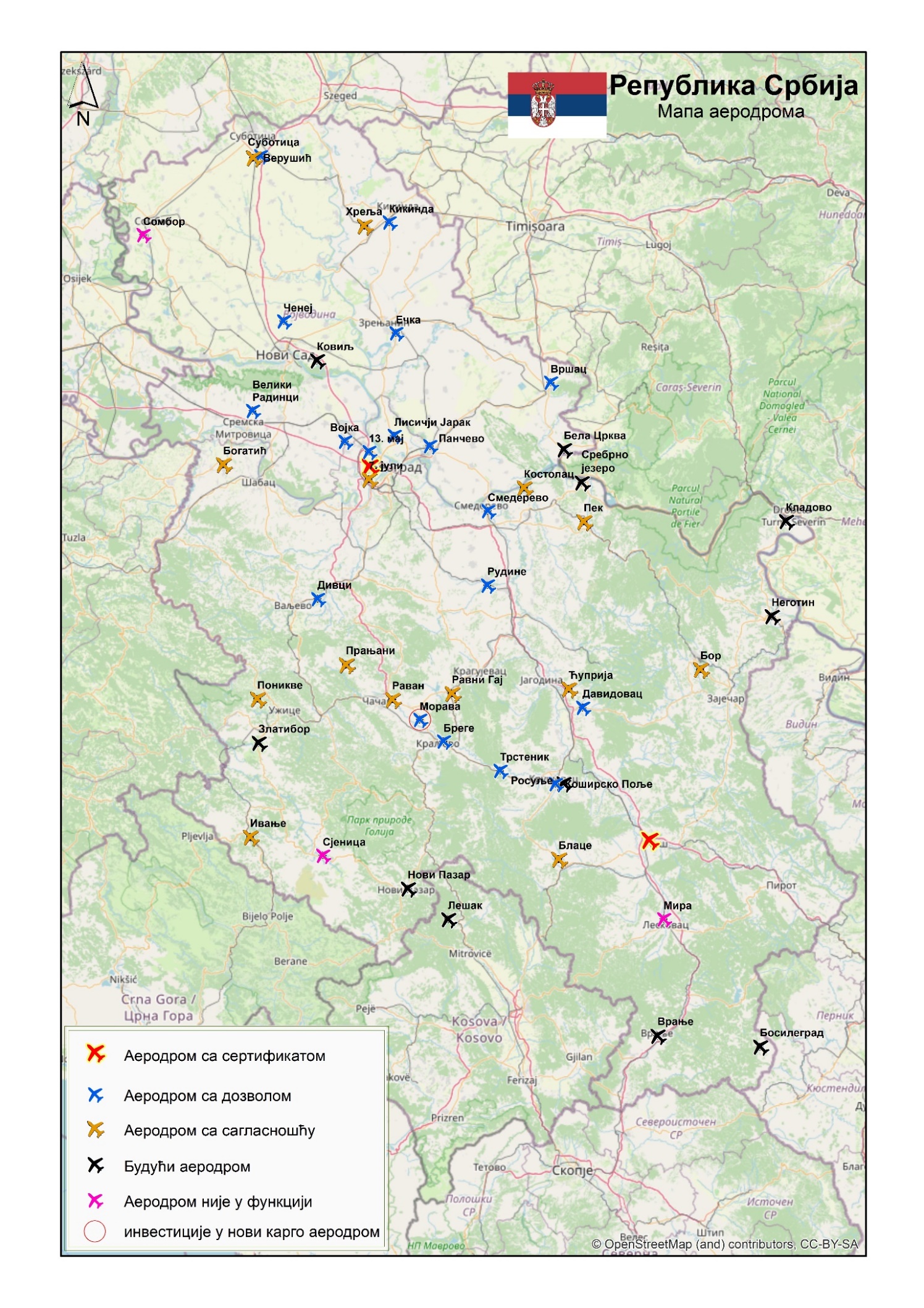 Контрола летењаКонтрола летења Србије и Црне Горе SMATSA доо Београд формирана је у циљу пружања услуга контроле летења и обављања осталих делатности у области ваздушне пловидбе. Оснивачи SMATSA су Република Србија (92%) и држава Црна Гора (8%). SMATSA пружа услуге у складу са регулативом држава оснивача, потпуно примењујући међународне стандарде, препоручену праксу и на најбољи начин репрезентује Републику Србију. Основна делатност SMATSA, представља пружање услуга у ваздушној пловидби (контрола летења, ваздухопловно-техничке услуге, ваздухопловно метеоролошке услуге и услуге ваздухопловног информисања), док се додатне услуге односе на обуку ваздухопловног особља (контролора летења, пилота и осталих ваздухопловних стручњака), калибражу земаљских радио навигационих средстава и одржавање ваздухоплова. Контрола летења Србије и Црне Горе SMATSA доо пружа услугу контроле летења у ваздушном простору укупне површине 113.664 km2, који обухвата ваздушни простор Републике Србије, државе Црне Горе, део ваздушног простора изнад Јадранског мора. Надлежност у ваздушном простору дела територије Републике Србије, изнад Косова и Метохије, поверен је КФОР-у.Криза, узрокована пандемијом вируса COVID-19, која је 2020. године, погодила цео свет, донела је неизвесност у сектору ваздушног саобраћаја, који се у периоду од марта до јуна 2020. године суочио са падом броја летова од око 90%. У ваздушном простору надлежности SMATSA доо укупан број летова у 2020. години, износио је 332.348 што је за 56% мање у односу на 2019. годину. Укупан број прелета износио је 289.361 што представља умањење од 56%, док је број полетања и слетања износио 42.987 што је 55% мање него у истом периоду претходне године.У периоду октобар – децембар 2021. године укупан број летова износио је 134.438  што је за 86% више у односу на 2020. годину, али за 16% мање у односу на 2019. годину. Укупан број прелета у посматраном периоду износио је 118.491 што је увећање од 90%, а број полетања и слетања 15.947 што је за 63% више у односу на 2020. годину. Међутим број реализованих прелета преко територије Републике Србије је мањи за 15% у односу на 2019. годину, а број полетања и слетања за 24%. Наведено значи да и поред бољих статистичких показатеља у 2021. години, ниво саобраћаја из 2019. године још увек није достигнут. Један од великих пројеката које SMATSA  успешно реализује је изградња анекса зграде Центра контроле летења Београд на аеродрому „Никола Тесла“ Београд. Радови су започети 24.2.2020. године, а рок за завршетак пројекта је март 2022. године. Реализацијом овог пројекта обезбедиће се додатни простор за потребе инсталације симулатора и АТМ тест система већег капацитета за потребе Центра контроле летења Београд и обезбеђење простора за имплементацију унапређених система за потребе Аеродромске контроле летења Београд у условима претпостављеног повећања саобраћаја. Закључно са 31.12.2021. године проценат физичке реализације износио је 98%, односно у току је било извођење грађевинско-занатских и инсталатерских радова на торњу АКЛ Београд и завршних радова на анексу зграде ЦКЛ Београд.5.  Авио-компаније„Air Serbia“ је једини домаћи авио-превозилац који обавља редовни и нередовни авио-превоз путника и робе ка укупно 61 дестинацији у Европи, Медитерану, Блиском истоку и Северној Америци.Појава вируса COVID-19, која је у великој мери је утицала на број реализованих летова и превезених путника у 2020. години, али због ограничавајућих мера и услова уласка наших државаљана у друге земље тај утицај се наставио и у 2021. години.Укупан број путника у 2021. години износио је 1.586.665 што је за 83% више у односу на 2020. годину. Такође реализовано је 39% више саобраћаја, а просечна попуњеност путничке кабине износила је 64%.Имајући у виду развој епидемиолошке ситуације, отвореност граница и услове уласка наших држављана у одредишне земље у 2021. години, а на основу Анекса 1. и Анекса 2. Уговора о пружању услуге обављања авио-превоза на линијама проглашеним линијама у јавном интересу, реализација линија са аеродрома „Константин Велики“ Ниш и аеродрома „Морава“ Краљево је редукована. Одлуке о обустављању и налагању реализације појединих линија у авио-превозу путника у оквиру закључених уговора о пружању услуга обављања авио-превоза на линијама проглашеним за линије у јавном интересу доносио је министар грађевинраства, саобраћаја и инфраструктуре, у складу са наведеним анексима уговора, а на основу извештаја и анализа тражње које је достављао Пружалац услуге - Air Serbia. На основу Одлуке о обустављању и налагању реализације појединих линија у авио-превозу путника у оквиру закључених уговора о пружању услуга обављања авио-превоза на линијама проглашеним за линије у јавном интересу од 10.9.2021. године, авио-превозилац Air Serbia је у предметном периоду обављао саобраћај на линијама проглашеним као линије у јавном интересу, и то: Ниш – Франкфурт/Хан – Ниш и Краљево – Беч – Краљево.У 2021. године, на основу Одлуке Владе, Air Serbia је учествовала у међународном јавном позиву за избор најповољнијег понуђача за обављање авио-превоза на линијама проглашеним као линије у јавном интересу. Након завршетка поступка јавног позива, потписан је Уговор о избору најповољнијег понуђача за обављање авио-превоза на линијама проглашеним као линије у јавном интересу за четири партије (Партија 1: Ниш-Франкфурт Хан, Келн, Љубљана, Атина и Краљево-Солун; Партија 2: Ниш/Краљево-Истанбул; Партија 3: Ниш/Краљево-Тиват; Партија 4: Ниш-Београд), између Републике Србије – Министарства грађевинарства, саобраћаја и инфраструктуре и Air Serbia а.д. Београд.Редован авио-превоз Air Serbia ће, у складу са потписаним уговорима, обављати у периоду 1.1.2022.-31.12.2023. године, са аеродрома „Константин Велики“ Ниш и аеродрома „Морава“ Краљево.Значајне резултате остварују и компаније које се баве нередовним летовима - пословна авијација. Посебно се истичу: „Air Pink“, „Prince Aviation“ и „Infinity Aviation“.6.  Остале активности Одлука о проглашењу линија у јавном интересу у ваздушном саобраћају,  донета 27. октобра 2021. године.Решење Владе о давању сагласности на Одлуку о усвајању ценовника аеродромских услуга„Аеродроми Србије“ д.о.о Ниш – аеродром Росуље, донето 9. децембра 2021. године.7.  Одсек за транспорт опасне робеодржано је 11 (једанаест) испита за проверу стручне оспособљености возача возила за транспорт опасне робе. Од укупно 616 кандидата испит је положило 558 кандидата којима је издат сертификат о стручној оспособљености возача возила за транспорт опасне робе;одржана су 2 (два) испита за саветнике за безбедност у транспорту опасне робе у друмском, железничком и водном саобраћају ADR/RID/ADN. Од укупно 68 кандидата испит је положио 57 кандидата, којима је издат сертификат;одржан је 1 (један) испит за издавање сертификата о специјалистичком знању из области ADN. Од укупно 11 (једанаест) кандидата испит су положили сви и издато је 11 (једанаест) сертификата.Издато је:9 (девет) решења о признавању иностраног одобрења типа амбалаже за транспорт опасне робе односно посуде под притиском за транспорт опасне робе или цистерне;2 (два) извода из регистра признатих иностраних одобрења типа амбалаже за транспорт опасне робе односно посуде под притиском за транспорт опасне робе;3 (три) стручна мишљења о примени одредаба закона и других општих аката из области транспорта опасне робе, на захтев заинтересованих лица;5 (пет) дупликата сертификата за возаче возила за транспорт опасне робе у друмском саобраћају;4 (четири) одобрење типа абалаже или цистерне за транспорт опасне робе;1 (једно) именовање тела за оцењивање усаглашености BK контерјнера за транспорт опасне робе;1 (једна) измена решења о именовању тела за оцењивање усаглашености цистерни за транспорт опасне робе;2 (два) овлашћења за стручно лице које испитује и контролише цистерне. СЕКТОР ЗА ИНСПЕКЦИЈСКИ НАДЗОРАлександар Адамовић, в.д. помоћника министраНа Правном Факултету Универзитета у Београду 2007. године, стекао је звање дипломирани правник.Марта 2008. године засновао је радни однос у Безбедносно-информативној агенцији  Рeпублике Србије, где је до новембра 2020. године обављао више одговорних дужности.За в.д. помоћника министра грађевинарства, саобраћаја и инфраструктуре Републике Србије, именован  је 26.11.2020. године1.  Одељење за инспекцијске послове безбедности пловидбеУ извештајном периоду инспектори  безбедности пловидбе на пловним путевима Републике Србије (7 инспектора) извршили су 125 инспекцијских надзора. Након извршених надзора израђено је 125 записника, донета 24 решења и 3 службене белешке. У извештајном периоду поднето је 190 прекршајних пријава.Табела VIII.1: Упоредни приказ постигнутих резултата рада инспекције за послове безбедности пловидбеИзвор: Сектор за инспекцијски надзорРади упоређивања постигнутих резултата дат је упоредни табеларни приказ о активностима инспекције за безбедност пловидбе у задатом временском периоду. У протеклом периоду инспекција безбедности пловидбе усмерила је своје деловање ка сузбијању непоштовања прописа у области безбедности пловидбе кроз контролу бродова на граничном прелазу, чамаца за превоз путника и плутајућих објеката за привредне сврхе. Вршени су прегледи пловила, бродских исправа и књига, исправа и књига других пловила, исправа чланова посаде брода и других пловила, лука и пристаништа, привремених претоварних места, привремених граничних прелаза, марина, водних путева, пловидбе, изградња објеката на пловном путу који утичу на безбедност пловидбе, објеката безбедности пловидбе, загађивање животне средине са пловила, превоз путника и ствари, као и друге потребне документације од значаја за инспекцијски надзор. Такође, инспектори су вршили контролу и праћење бродова, бродских састава и осталих учесника у пловидби путем речног информационог система, спортских манифестација на води и забране пловидбе у ванредним ситуацијама на критичним секторима, као и испитивање пловидбених незгода у сарадњи са другим инспекцијским службама.         У складу са планом за сузбијање сиве економије у оквиру интерресорне сарадње инспекција безбедности пловидбе извршила је 39 заједничких инспекцијских надзора са припадницима МУП-а што је резултирало проналажењем преко 160t нелегално увежене нафте а против виновника поднешене су одговарајуће пријаве2.  Одељење републичке инспекције за друмски саобраћај        У извештајном периоду инспектори Одељења републичке инспекције за друмски саобраћај вршили су инспекцијске надзоре на целој територији Републике Србије, као и на граничним и административним прелазима. Инспектори су извршили 1733 инспекцијских надзора, након чега је сачињено 303 записника, донето 90 решења, сачињено 96 службених белешки, издато је и наплаћено 347 прекршајних налога у укупном износу од 4.375.000,00 динара. У континуираним акцијама извршене су контроле у сарадњи са МУП-ом, Управом саобраћајне полиције, Управом царине, санитарном и туристичком инспекцијом. Извршена је и провера одржавања 5 међународних линија по билатералним дозволама, контроле су вршене на аутобуским станицама и у пословном седишту надзираних субјеката.У табели су приказани упоредни резултати рада Одељења републичке инспекције за друмски саобраћај за период октобар - децембар 2020. године у односу на период октобар - децембар 2021. године.  Табела 10. Приказ постигнутих резултата рада инспекције за друмски саобраћајИзвор: Сектор за инспекцијски надзорПриликом извршених инспекцијских надзора путничких, теретних возила и аутобуса предузете су и следеће мере:искључење на 90 дана - 38 возила;искључење на 30 дана - 14 возила;искључење на 10 дана - 7 возила;искључење на 5 дана - 4 возилa.Републички инспектори за друмски саобраћај вршили су и службене саветодавне посете код надзираних субјеката у складу са Законом о инспекцијском надзору, приликом којих су, поред надлежности прописаних одредбама посебних закона, вршили и превентивно деловање и контролу примене препоручених мера заштите од корона вируса које су у надлежности инспекције.3.  Одељење републичке инспекције за државне путевеРепубличка Инспекција за државне путеве је непрекидно ангажована на предузимању потребних мера, процени стања и степена ризика на државним путевима. Инспекцијским надзорима и саветодавним посетама се редовно предузимају потребне инспекцијске мере у виду издавања налога управљачу пута.  Континуалним пријемом информација о стању на путевима од управљача пута и предузећа задуженог за одржавање државних путева, врши се процена предузимања потребних инспекцијских мера.Републички инспектори за државне путеве поступајући у складу са својим овлашћењима, датим Законом о путевима и Закином о инспекцијском надзору, вршила је инспекцијски надзор стања и редовног одржавања државних путева и путних објеката, саобраћајне сигнализације, радове на рехабилитацији, контроли ванредног превоза, као и надзор над применом закона и других прописа из области путева, саобраћајне сигнализације, опреме пута и стању коловозне конструкције у циљу одржавања услова за безбедно одвијање саобраћаја и очувања употребне вредности пута. Подносиоце представки који су се обраћаји овој инспекцији а предметна ствар није у надлежности ове инспекције, добијали су препоруке у циљу остваривања својих права. Републички инспектори за државне путеве вршили су инспекцијске надзоре и службене саветодавне посете код  у складу са Законом о инспекцијском надзору, приликом којих су, поред надлежности прописаних одредбама посебних закона, вршили и превентивно деловање.Инспекција своју делатност обавља по окрузима при чему се по један инспектор налази у: Београду, Крагујевцу, Нишу, Краљеву и Зајечару( одсутан због боловања)За период октобар -децембар 2021 , републичка инспекција  за државне путеве са 4 извршиоца на терену  извршили : 146 инспекцијских прегледа; донели 18 решењe; 91 осталих поступања;; поднели 13 захтева за покретање прекршајног поступка.У табели су приказани резултати рада Одељења инспекције за државне путеве за период  октобар -децембар 2021. године са упоредним подацима у односу на период јул-септембар 2010. године.Табела VIII.3. Приказ постигнутих резултата рада инспекције за послове државних путеваИзвор: Сектор за инспекцијски надзорУ циљу ефикаснијег поступања ове републичке  инспекције, управљачу пута се упућују контролне листе како би извршили самоконтролу пута и мостова, а након тога сходно добијеним резултатима, врши се инспекцијски надзор са приоритетима према степену ризика и саобраћајном оптерећењу на предметним државним путевима.        У наредном периоду тежиште ће бити на инспекцијском надзору опреме пута и стања коловозне конструкције у циљу стицања услова за безбедно одвијање саобраћаја и надзор над радом зимске службе.4.   Oдсек за инспекцијске послове железничког саобраћајаОдсек за инспекцијске послове железничког саобраћаја обавља послове инспекцијског надзора у складу са овлашћењима прописаним Законима из области железнице, Законом о жичарама за превоз лица ("Сл. гласник РС", бр. 38/2015, 113/2017 - др. закон и 31/2019), Законом о инспекцијском надзору и другим законима. У табели су приказани резултати рада Одсека за инспекцијске послове железничког саобраћаја за период октобар-децембар 2021. године са упоредним подацима у односу на период  октобар-децембар 2020. године.Табела 11. Приказ постигнутих резултата рада Одсека за инспекцијске послове железничког саобраћајаИзвор: Сектор за инспекцијски надзорТежишне активности инспекције за железнички саобраћај одређиване су по степену ризика, а односиле су се на стање елемената и подсистема железничке инфраструктуре, одржавање и заштиту подсистема железничке инфраструктуре, општих услова за обављање превоза и поседовања сертификата превозника, опремање и одржавање железничких возила, радионица и лица задужених за одржавање жел. возила, представке грађана и др. Инспекција за железнички саобраћај је вршила инспекцијске надзоре: стања железничке инфраструктуре и правилног одржавања железничке инфраструктуре; радова на реконструкцији и одржавању железничке инфраструктуре, железничких возних средстава по прописима којима се уређује безбедност и интероперабилност у железничком саобраћају, и да ли се о железничким возилима води прописана евиденција.Тежиште рада ове инспекције у наредном периоду одвијаће се, према плану рада ове инспекције и према ванредним догађајима на мрежи пруга.Инспекција за железнички саобраћај планира да у наредном периоду врши инспекцијске надзоре (и саветодавне посете):Стања, безбедности, интероперабилности и квалитета одржавања железничких стру-     ктурних и функционалних подсистема: у јавном власништву (и музејско туристичке      железнице ,,Шарганска осмица''), на индустријској железници и на индустријским      колосецима, Поседовања техничке документације за одржавања и вођења прописаних евиденција         при одржавању железничких структурних и функционалних подсистема,Испуњености прописаних услова регистрације за физичка и правна лица која врше одржавање железничких структурних и функционалних подсистема,Одржавања железничких возних средстава прописаних Законом о Безбедности у      железничком саобраћају (Сл. гл. РС бр. 41/2018), Законом о интероперабилности      железничког система  (Сл. гл. РС бр. 41/2018), и подзаконским актима,Поседовања важећих сертификата правних лица задужених за одржавање возних средстава, железничких радионица за одржавање возних средстава,        -    Поседовања важећих дозвола и техничке документације за железничка возна средства    и извршења прописаног уписа и исписа у одговарајућим регистрима које води Дирекција за железнице РС5. Одељење републичке урбанистичке инспекцијеУ анализираном периоду, републички инспектори Одељења републичке урбанистичкe инспекције, извршили су надзоре над применом закона који регулише област урбанизма  и грађевине, Закона о планирању и изградњи (Службени гласник РС”, број 72/09, 81/09-исправка, 64/10-одлука УС, 24/11, 121/12, 42/13-одлука УС, 50/13, 98/13-одлука УС, 132/14, 145/14, 83/18, 31/19 и 37/19 – и др.закон. 9/2020 и 52/2021).Табела 13. Приказ постигнутих резултата Одељења републичке урбанистичке инспекцијеИзвор: Сектор за инспекцијски надзор     Поред вршења инспекцијских надзора, Одељење је поступало  по  представкама у  којима се врши надзор над радом поверених послова, најчешће по представкама грађана који се жале на усвојене урбанистичке планове и поступања грађевинске инспекције у јединицама локалне самоуправе.           Урбанистичка инспекција је у периоду октобар - децембар 2021. годинe вршила ванредне и инспекцијске надзоре над донетим плановима и урбанистичким пројектима, а такође  вршила је и  саветодавне посете.      Појачан је надзор над имплементацијом планова, кроз проверу процедуре доношења и усклађености планског документа. У анализираном периоду, поступајући по представакама подносиоца, контролисани су новоусвојени плански документи. Саветодавне посете су извршене у неколико општина и дате смернице кроз дописе са препорукама. Урбанистичка инспекција ће на основу анализе која је започета у овом  периоду спроводити инспекцијски надзор циљано код оних надзираних субјеката где се на основу анализе утврди највећи ризик и потреба за надзором. Надзор ће за предмет имати све што је законом дато као овлашћење: урбанистички планови, урбанистички пројекти, локацијски услови, промена стања у простору и надзор над повереним пословима, са посебним акцентом на контролу ваљаности документације и садржаја донетих урбанистичких планова6.  Одељење републичке грађевинске инспекције	 У извештајном периоду, републичка грађевинска инспекција извршавајући надзор над изградњом објеката, а у складу са одредбама Закона о планирању и изградњи, Закона о озакоњењу, Закона о инспекцијском надзору, Закона о становању, као и овлашћењима из Закона о државној управи, остварила је следеће резултате: Табела 12. Приказ постигнутих резултата рада републичке грађевинске инспекцијеИзвор: Сектор за инспекцијски надзор      Поред вршења инспекцијских надзора, Одељење је такође поступало  по  представкама у  којима се врши надзор над радом поверених послова, најчешће по представкама грађана који се жале на поступање грађевинске инспекције у јединицама локалне самоуправе. У периоду октобар - децембар 2021. инспектори су поступали у 104 предмета контроле поверених послова. 	У наредном периоду тежиште у раду грађевинске инспекције биће на спречавању бесправне градње вршењем инспекцијског надзора у заштићеним подручјима. Тежиште ће бити и на завршетку свих процесних радњи у смислу правоснажности и извршности донетих решења за уклањање објеката и наставак уклањања бесправно изграђених објеката у складу са Програмом уклањања објеката. Поред наведеног, наставиће се са инспекцијским надзорима уз повећање превентивног деловања кроз саветодавне службене посете контролисаним субјектима 7.  Одељење републичке комуналне инспекције       У анализираном периоду, инспектори Одељења републичке комуналне инспекције обављали су надзоре у јединицама локалних самоуправа у извршавању одредаба Закона о комуналним делатностима, као и примену Уредбе о начину и условима за отпочињање обављања комуналних делатности и примена Закона о становању и одржавању зграда на територији Републике Србије.У извештајном периоду инспектори овог Одељења примили су у рад 168 представке. Упућено је 220 допис, према општинским, односно градским управама, по представкама грађана са различитим садржајем, при чему су странке информисане о поступању. У јединицама локалне самоуправе извршено је: 120 редовних инспекцијских надзора у вези обављања комуналних делатности: снабдевање водом за пиће, градски и приградски превоз путника, као и примене Уредбе о начину и условима за отпочињање обављања комуналних делатности; 12 ванредних инспекцијских надзора, провера испуњености услова код вршиоца који обављају комуналну делатност погребна делатност и димничарске услуге; 48 контролна инспекцијска надзора по наложеним мерама, у складу са Законом о комуналним делатностима, у вези обављања комуналних делатности и права и обавеза корисника комуналних услуга; донето је 19 решења којима су јединицама локалне самоуправе наложене мере предвиђене Законом о комуналним делатностима за отклањање утврђених неправилности. Решењима су, у већини случајева, налагане мере које се односе на члан 9. којим је прописано да јединица локалне самоуправе прописују поверавање обављање комуналне делатности и члан 13. Закона о комуналним делатностима, којим је прописано да јединице локалне самоуправе одлукама прописују начин обављања комуналне делатности, као и општа и посебна права и обавезе вршилаца комуналне делатности и корисника услуга на својој територији; упућено 28 дописа са препорукама о исправљању прописа и недостатака уочених у сватодавним посетама у јединицама локалне самоуправе, које су дужне да ускладе своја општа акта са законом и подзаконским актима која прописују начин обављања комуналних делатности: управљање гробљима и сахрањивање, погребна делатност, управљање јавним паркиралиштима, обезбеђење јавног осветљења, управљање пијацама, одржавање улица и путева, одржавање чистоће на површинама јавне намене, одржавање јавних зелених површина, димничарске услуге и делатност зоохигијене, са Уредбом, којом се уређује садржина, начин и услови за отпочињање обављања комуналних делатности;  118 управних мера којима су јединицама локалне самоуправе наложене предвиђене Законом о комуналним делатностима.Табела 14.  Упоредни приказ постигнутих резултата рада Одељења републичке комуналне инспекцијеИзвор: Сектор за инспекцијски надзор         Комунална инспекција ће у наредном периоду наставити спроводити инспекцијске надзоре над спровођењем закона и других прописа непосредним увидом у важеће и опште и појединачне акте и другу документацију јединице локалне самоуправе и вршиоца комуналне делатности, као и превентивно деловање кроз службене саветодавне посете
 8.  Одељење за инспекцијске послове транспорта опасне робе        У Одељењу за инспекцијске послове транспорта опасне робе извршени су инспекцијски надзори у складу са Законом о транспорту опасне робе и прописа донетих на основу тог закона и  одредаба RID/ADN/ADR;  Табела 14. Упоредни приказ постигнутих резултата рада инспекције за  транспорт  опасне робеИзвор: Сектор за инспекцијски надзорПрема видовима саобраћаја, 72  предмета се односилo на друмски транспорт опасног терета,  35 предмета на железнички и 3 на водни.По основу извршених инспекцијских надзора изречено је укупно 34 мерe управљенe према надзираним субјектима према Закону о транспорту опасне робе, и то: 8 превентивних мера ради спречавања настанка незаконитости и штетних последица, 8 посебних мера забране коришћења средстава за транспорт опасне робе, покретне опреме под притиском или вршење активности, одузимања докумената и др. и 18 мера за отклањање незаконитости и неправилности  СЕКТОР ЗА МЕЂУНАРОДНУ САРАДЊУ И ЕВРОПСКЕ ИНТЕГРАЦИЈЕ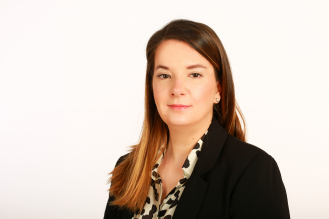 Тамара Делић, в.д. помоћника министраРођена 1989. године у Ужицу где је завршила основну школу и гимназију. Основне академске студије француског језика и књижевности завршила је 2014. године на Филолошком факултету Универзитета у Београду. Мастер академске студије на Правном факултету Универзитета у Београду – мастер европских интеграција, завршила је 2017. године.  Француску националну диплому на мастеру у области европских студија стекла је 2018. године на студијском програму Правног факултета Универзитета у Београду и Европског Универзитетског Центра Нанси Универзитета у Лорени. Тренутно похађа Дипломатску академију Министарства спољних послова Републике Србије.У периоду од 2014. до 2017. године обављала  је послове саветника при Кабинету министра без портфеља задуженог за европске интеграције. По формирању Министарства за европске интеграције, у периоду од 2017. до 2020. године,  обављала је дужност в. д. помоћника министра за европске интеграције – Сектор за комуникације, обуку и припрему српске верзије правних тековина Европске уније.Говори енглески и француски језик.1. Групa за међународну сарадњу и европске интеграције Група за међународну сарадњу и европске интеграције у извештајном периоду остварила је интензивну сарадњу са другим органима државне управе у циљу прикупљања и ажурирања информација о сарадњи у областима грађевинарства, саобраћаја и инфраструктуре и спроводила активности на прикупљању и сачињавању материјала за предлоге билатералних споразума. Група је такође учествовала у усаглашавању и закључивању протокола о сарадњи, као основних докумената којима се дефинишу конкретне области и теме међународне сарадње кроз учешће у раду мешовитих комисија за економску сарадњу са билатералним партнерима. Уз наведено, Група је у извештајном периоду учествовала у припреми билатералних састанака који су од важности за дефинисање конкретних области и тема међународне сарадње у области грађевинарства и саобраћаја. У посматраном периоду, активно је праћено спровођење Националног програма за усвајање правних тековина 2018-2021 и дат допринос око дефинисања надлежности и рокова за припрему предлога прописа. Континуирано су припремани одговори на захтеве институција са којима Министарство грађевинарства, саобраћаја и инфраструктуре активно сарађује на пољу евроинтеграција. Током децембра 2021. године одржани су састанци Пододбора за економска и финансијска питања и статистику и Пододбора за транспорт, енергетику, заштиту животне средине, климатске промене и регионални развој на којем је Министарство грађевинарства, саобраћаја и инфрaструктуре активно учествовало.  На Међувладиној конференцији о приступању Републике Србије Европској унији у Бриселу 14. децембра 2021. године, отворен је Кластер 4 - Зелени договор и одржива повезаност, који обухвата четири поглавља у приступним преговорима међу којима су Поглавље 14 - Транспортна политика и Поглавље 21 - Транс-европске мреже.2. Група за спровођење пројеката финансираних из фондова ЕУУ Групи за спровођење пројеката финансираних из фондова ЕУ у предметном периоду настављено је са различитим пројектним активностима у програмирању и имплементацији пројеката. Настављен је рад на различитим стратешким иницијативама чији је Република Србија део, Стратегија Европске уније за Јадранско-Јонски регион, Стратегија Европске уније за Дунавски регион, Уговор о Транспортној заједници. У оквиру групе редовно се врши ажурирање потребних докумената и информација за потребе функционисања ИПА система. Редовно се врши потребно извештавање о пројектима за Министарство европских интеграција и Министарство финансија - Сектор за уговарање и финансирање програма из средстава Европске уније и Сталног секретаријата Транспортне заједнице.У предметном тромесечном периоду, у погледу програмирања пројеката, министарство  је предложило а Делегација Европске уније је прихватила као релевантне следеће пројекте (пакет ИПА 2021), из области железнице и путева: Студија обима превоза путника у Републици Србији у оквиру обавезе јавног превоза путника у железничком саобраћају Уговор о нивоу услуга и даљи развој одржавања путева на основу постигнутог учинка Унапређење стандарда у изградњи / реконструкцији путеваСледећи корак је процена спремности пројеката и ДЕУ је оценила да су пројекти из области саобраћаја спремни с обзиром да су за пројекте већ израђени и нацрти Пројектних задатака. Очекује се коначан став Европске комисије. У предметном периоду министарство је припремало и предлогe пројекта за  пакет ИПА 2022 и то: предлог пројекта за дигиталну платформу е-Простор и предлог пројекта у вези са становањем, који је први од три резултата у документу где су други и трећи предлози Министарства за рад, запошљавање, борачка и социјална питања за области социјалне заштите и система рада. Резултат касније селекције пројеката  у септембру 2021. године, а услед дупло веће вредности предложених пројекта од износа који се може добити од ЕУ за ИПА 2022, оба пројекта су померена за наредну програмску годину - ИПА 2023.У предметном тромесечном периоду, у погледу имплементације пројеката, настављено је са даљом реализацијом пројектних активности на пројектима из сектора Транспорта и Социјалног развоја из ИПА програма 2013, 2014, 2015, 2016, 2018 и 2020. Настављене су активности у погледу припреме тендерске документације, евалуације и спровођења. Било је активног учешћа у управљачким одборима пројеката. СЕКРЕТАРИЈАТ МИНИСТАРСТВАМилена Вујисић в.д. секретара министарства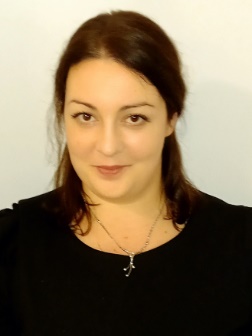 Рођена у Београду  1984. године. Дипломирала на Правном факултету Универзитета у Београду. Приправнички стаж обавила у  Првом Општинском суду у Београду.Од октобра 2009. године, запослена у својсту саветника у Министарству правде Републике Србије у Сектору за нормативне послове и међународну сарадњу, као и у Сектору за правосуђе. Правосудни испит положила 2011. године.Од новембра 2013. године, судијски помоћник у Грађанском одељењу Апелационог суда у Београду.У периоду од 2016. до 2019. године предавач из праксе на Правној клиници за породично право Универзитета УНИОН.Говори енглески и француски језик.Удата, мајка два детета.1.  Oдељење за правне, кадровске и опште пословеУ Одељењу за правне, кадровске и опште послове обављају се послови који се односе на: припрему аката који се односе на организацију и рад Министарства; пружање правне помоћи секторима Министарства у вези са кадровским пословима и пословима државне управе; израду интерних општих и појединачних аката из делокруга Секретаријата; поступање по захтевима државног правобранилаштва у вези са судским поступцима, прекршајним поступком и поступцима по привредним преступима; припрему предлога аката за Владу за постављења и разрешења лица на функцијама у Министарству, органима управе у саставу Министарства и органима за које је надлежно Министарство; израду плана интегритета, послове безбедности и здравља на раду, послове народне одбране и послове везане за ванредне ситуације, поступање по захтевима за приступ информацијама од јавног значаја и заштиту података о личности; тајност података, послова у вези са информатичким системом; припрему годишњег програма рада и извештаја о раду Министарства, као и друге послове из делокруга Одељења.	   Најзначајнији послови овог одељења у извештајном периоду су: Одсек за правне пословеУ Одсеку је, по захтевима упућеним електронском поштом, захтевима достављених преко интерне писарнице Министарства, као и усменим налозима, припремљено или учествовано у припреми 7 нацрта уговора, спразума и прописа, 6 овлашћења, 8 решења о образовању радних група и комисија, као и 12 предлога решења о постављењу, именовању и разрешењу за Кадровску комисију Владе, 10 предлога решења и закључака из других области и 16 захтева за добровољно плаћање трошкова управног спора.Обрађен је 121 захтев за приступ информацијама од јавног значаја и 27 захтева Заштитника грађана.Израђено је 6 одговора Народној скупштини Републике Србије на питања постављена од стране народних посланика, 186 дописа другим органима, привредним друштвима, физичким и правним лицима, 192 интерна дописа и 32 дописа Државном правобранилаштву, тужилаштвима и судовима.Припремљен је годишњи извештај Канцеларији Савета за националну безбедност о поступању са тајним подацима у Министарству, као и извештај о пословним процесима који се обављају у Одсеку за правне послове, у поступку увођења/ажурирања система финансијског управљања и контроле. У складу са Упутством за израду и спровођење, започет је процес израде Плана интегритета.У извештајном периоду, запослени у Одсеку за правне послове учествовали су у раду Дисциплинске комисије Министарства, Радне групе за доношење Стратегије и Акционог плана за заштиту података о личности, Радне групе за предузимања припремих радњи у циљу успостављања система поступака и мера заштите тајних података и докумената у МГСИ, и др.1.2. 	Група за кадровске послове, послове развоја и управљање кадровима и евиденционе пословеПоступање у складу са Уредбом о поступку за прибављање сагласности за ново запошљавање и додатно радно ангажовање код корисника јавних средстава (сарадња са корисницима јавних средстава из делокруга Министарства, достављање ради давања мишљења збирног прегледа молби Министарству финансија – октобар, новембар и децембар 2021. године, предлог закључака Комисије за давање сагласности за ново запошљавање и додатно радно ангажовање код корисника јавних средстава (шест).Припрема појединачних аката о правима и обавезама државних службеника и намештеника, и то: решења о заснивању радног односа на неодређено и одређено време због повећаног обима посла и замени одсутног запосленог; споразума о преузимању, израда уговора о раду ван радног односа (привремени и повремени послови, допунски рад);  решења о премештају државних службеника, о утврђивању коефицијента, решења о годишњим одморима, плаћеним, неплаћеним и породиљским одсуствима, решења о прековременом раду, о солидарној помоћи, о јубиларним наградама, решења о утврђивању накнаде за превоз и др.Спровођење поступака за попуњавање извршилачких радних места путем интерног и јавног конкурса (израда решења о попуњавању и решења о именовању конкурсне комисије, припрема и објављивање конкурса, координација са конкурсним комисијама и Службом за управљање кадровима, пријем пријава и одређивање шифара кандидата, израда записника, израда решења о пријему и други стручни и административни послови).Припрема решења о попуњавању девет положаја у Министарству, координација са Службом за управљање кадровима у вези са спровођењем конкурса, припрема решења о обустави поступка.Усклађивање Нацрта кадровског плана за 2022. годину по захтеву Службе за управљање кадровима.Унос кадровских података у Централни информациони систем за обрачун зарада у јавном сектору – ИСКРА, учешће на обукама Координација запослених у вези са обукама сходно програму општег стручног усавршавања запослених - у организацији Националне академије за јавну управу.Месечно извештавање Службе за управљање кадровима о броју и структури запослених у Министарству и органима у саставу.Текући послови у вези са остваривањем права из радног односа запослених (вођење и контрола евиденције о присутности на раду, пријаве и одјаве запослених, издавање потврда из радног односа, израда спискова, извештаја, информација и сл).	У извештајном периоду, запослени у Групи учествовали су у раду Дисциплинске комисије Министарства; координацији административних поступака Министарства.1.3. Група за опште пословеПрипреман је редован годишњи попис у Министарству на свим локацијама.Ажурирање докумената Плана одбране Министарства у складу са сугестијама Министарства одбране Републике СрбијеСравњење података обвезника радне и материјалне обавезе за 2021. годину;Учешће у обуци планирања припрема за одбрану овлашћених лица планирања припрема за одбрану Министарства у организацији Министарства одбране;Израда Процене војних и невојних изазова, ризика и претњи по безбедност Министарства;Учешће у раду Посебне радне групе за израду Концепта тоталне одбране;Спроведено је тестирање свих запослених из области Етике и интегритета.Секретаријату транспортне заједнице пружена је подршка у организацији и реализацији пресељења намештаја и повезивања ИКТ опреме. 31.12.2021.године стални секретаријат је пресељен у зграду „Београђанке“ у Масариковој 5.2.  Одељење за буџет и финансијско управљањеУ периоду октобар – децембар 2021. године, Одељење за буџет и финансијско управљање обављало је послове који се односе на: праћење реализације одобрених средстава по свим програмима, програмским активностима и пројектима у складу са програмским буџетом Министарства;планирање месечних квота са цикличним планом коришћења средстава за извршавање расхода и издатака Министарства; спровођење реализације одобрених средстава кроз:припрему и обраду документације за исплату зарада за запослене; извештавање о извршеним расходима за плате на месечном нивоу; извештавање о извршењу обавезе запошљавања особа са инвалидитетом; преглед извршених средстава за плате на месечном нивоу; преузимање, декрипцију и контролу налога за исплату личних примања, као и обрачун истих; обрачун и исплату накнаде трошкова за запослене; израду потврда о висини остварених прихода запослених; доставу података Пореској управи и преузимање обавештења о поднетим пореским пријавама ППП ПД и електронско подношење појединачних пореских пријава; обрачун и исплату накнаде штете за неискоришћени годишњи одмор, отпремнина за одлазак у пензију, јубиларних награда, одвојеног живота, солидарних помоћи; праћење и евиденцију исплаћених уговора о привремено-повременим пословима и допунском раду; књижење свих личних примања; достављање, преглед и унос података у Регистар запослених, изабраних, постављених и ангажованих лица сагласно Уредби о изгледу, садржају и начину попуњавања образаца и начину достављања и обраде података; припрему и обраду документације за исплату накнаде трошкова превоза, односно за долазак на посао и одлазак са посла за запослене; контролу достављених интерних налога од стране сектора у складу са Директивом о поступку и контроли плаћања преузетих финансијско-материјалних обавеза и потом припрему документације за реализацију плаћања приспелих привремених ситуација, рачуна и обрачунских налога; плаћање консултантских услуга по пројектима; реализацију закључака Владе о Програму о распореду и коришћењу средстава  субвенција за 2021. годину за ЈП Путеви Србије, Коридоре Србије, Инфраструктура железнице Србије, Србију Воз, Железницу Србије, Србију Карго, Аеродром Србије, Аеродром Росуље и Аеродром Поникве; контролу извештаја о наменском трошењу средстава субвенција; исплату субвенционисане набавке путничких возила за потребе обнове возног парка такси превоза као јавног превоза и субвенционисане подршке аутобуских превозника због потешкоћа  у пословању проузрокованих епидемијом болести COVID-19 изазване вирусом SARS CoV-2;исплату накнада за рад у Републичкој ревизионој комисији за стручну контролу техничке документације за објекте на основу Закона о планирању и изградњи; исплату накнада за рад у Републичкој ревизионој комисији за стручну контролу техничке документације за објекте који се у целини граде на територији АП Војводине на основу Закона о планирању и изградњи; исплату накнада за рад у комисији за стручну контролу урбанистичких пројеката на територији административног подручја Београда; исплату накнада за рад у комисији за стручну контролу планских докумената; исплату накнада за рад у Комисији за контролу усклађености планских докумената; контролу и исплату уговора за израду планске документације на територији Републике Србије; контролу документације за пренос трансферних средстава АП Војводини за поверене послове;евиденцију и исплату регистровања, сервисирања и одржавања службених аутомобила; контролу евиденције и прегледа трошкова за утрошен бензин, трошкове одржавања службених возила Министарства са упоредним прегледом за потребе Генералног секретаријата Владе и Управе за заједничке послове републичких органа; евиденцију и контролу исправности путних налога и потрошње бензина; евиденцију и издавање реверса о задужењу возила и НИС дебитне платне картице за лица која дуже службена возила; исплату аконтација, трошкова и дневница и сравњење уплаћених аконтација по коначном обрачуну за службена путовања у земљи и иностранству, израду решења и других аката за службена путовања у земљи и иностранству;контролу Уговора о суфинансирању израде планских докумената јединицама локалне самоуправе на територији Републике Србије којима се одобравају средства на основу Правилника о условима и критеријумима за су/финансирање израде планских докумената; праћење и исплату Уговора за суфинансирање пројеката удружења и других организација цивилног друштва у области одрживог урбаног развоја у 2021. години; контролу и исплату Уговора о пружању услуге рушења типских објеката на основу решења Републичких грађевинских инспектора; контролу и исплату Уговора о пружању услуге надзора над уклањањем објеката по решењима Републичких грађевинских инспектора; плаћање међународних чланарина-контрибуција; праћење и исплата услуга превођења; контролу, исплату и вођење евиденције о добровољним исплатама на основу пресуда судова;сравњење непрепознатих ставки; корекцију расхода – рефундацију боловања преко 30 дана; контролу и вођење евиденције о извршеним принудним наплатама; израду захтева за пренос средстава у апликацији Управе за трезор; проверу дуговања и потраживања према повериоцима; задужења и раздужења по картицама за мобилне телефоне; израду сагласности за пренос бројева службених телефона; обуставу од зарада и уговора због прекорачења лимита трошкова мобилних телефона;књижење динарских и девизних извода по свим изворима финансирања; проверу потпуности књижења свих пословних промена које се односе на 2021. годину у складу са Правилником о стандардном класификационом оквиру и Контном плану за буџетски систем; укњижење опреме набављене у 2021 години; достављање ИОС образаца, као и одговор на примљене, ради усаглашавања обавеза и потраживања у складу са чланом 18. Уредбе о буџетском рачуноводству; усаглашавање књиговодственог стања у помоћним књигама Министарства са Управом за трезор, Народном банком Србије, Републичким фондом за здравствено осигурање и Националном корпорацијом за осигурање стамбених кредита које се врши пре пописа имовине и обавеза и пре припреме финансијских извештаја према члану 18. став 1. Уредбе о буџетском рачуноводству; израду и достављање Извештаја о извршењу буџета за период од 01. јануара 2021. године до 30. септембра, односно 31. децембра 2021. године; праћење финансијских прописа; учествује у припреми финансијске документације за бројне судске спорове које води Министарство као тужени, односно тужилац;праћење и вођење евиденције уговора закључених са добављачима на основу плана јавних набавки; контирање, књижење, праћење фактура издатих од стране повериоца у комерцијалним трансакцијама и контрола регистрованих фактура у Централном регистру фактура; унос података о подстицајима регионалног развоја у продукциону базу за извештајни период јул - децембар 2021. године у складу са Уредбом о садржини, начину и поступку вођења Регистра мера и подстицаја регионалног развоја;израду различитих извештаја о коришћењу средстава субвенција и трансфер средстава осталим нивоима власти за III квартал 2021. године за Министарство финансија, за Републички завод за статистику о планираним и реализованим субвенцијама и пројектима који су у надлежности Министарства и то изворима.3.  Група за спровођење јавних набавкиПлана јавних набавки од 25.01.2021 године, и измене плана од 01.10.2021 године, 06.10.2021., 15.10.2021. , 21.10.2021., 04.11.2021., 17.11.2021., 25.11.2021., 29.11.2021., 03.12.2021., 07.12.2021., 09.12.2021., 21.12.2021., 23.12.2021.Спроведени и окончани поступци јавних набавки:Услуге израде Претходне студије оправданости са Генералним пројектом, Студије оправданости са Идејним пројектом, као и Студије о процени утицаја на животну средину радова на унапређењу услова за превођење бродова у оквиру бране на Тиси, Закључен оквирни споразум бр. 404-02-135/4/2021-02 од 27.10.2021. године, у износу од 54.800.000,00 динара без ПДВ-а;Услуге одржавања Неxт Биз софтвера, закључен уговор бр. 404-02-218/4/2021-02 од 31.12.2021 године, у износу од 744.000,00 динара без ПДВ-а;Радови - Реконструкција и доградња граничног прелаза Хоргош, закључен уговор бр. 404-02-134/6/2021-02 од 16.12.2021 године, у износу од 1.740.255.047,53 динара без ПДВ-а;Пружање услуга припреме концесионе документације и техничке помоћи у спровођењу поступка за доделу лучке концесије за Луку Сремска Митровица, закључен уговор бр. 404-02-169/3/2021-02 од 22.12.2021 године, у износу од 19.635.000,00 динара без ПДВ-а;Избор најповољнијег понуђача за обављање авио-превоза на линијама проглашеним као линије у јавном инетересу - Истанбул, Турска закључен уговор бр. 404-02-197/5/2021-02 од 21.12.2021 године, у износу од 791.200.000,00 динара без ПДВ-а;Избор најповољнијег понуђача за обављање авио-превоза на линијама проглашеним као линије у јавном инетересу - Градови у ЕУ закључен уговор бр. 404-02-197/4/2021-02 од 21.12.2021 године, у износу од 1.542.400.000,00динара без ПДВ-а;Избор најповољнијег понуђача за обављање авио-превоза на линијама проглашеним као линије у јавном инетересу - Тиват, Црна Гора закључен уговор бр. 404-02-197/6/2021-02 од 21.12.2021 године, у износу од 114.200.000,00 динара без ПДВ-а;Избор најповољнијег понуђача за обављање авио-превоза на линијама проглашеним као линије у јавном инетересу - Београд закључен уговор бр. 404-02-197/7/2021-02 од 21.12.2021 године, у износу од 352.200.000,00 динара без ПДВ-а;Израда Просторног плана подручја посебне намене бране на Тиси, закључен уговор бр. 404-02-208/4/2021-02 од 15.12.2021 године, у износу од 18.544.240,00 динара без ПДВ-а;Услуге интегралне подршке за рад ,, Система за издавање међународних дозвола у друмском транспорту“, односно софтверског пакета ИДЗМТ- МПС- Лиценце, у складу са одредбама Закона о превозу путника у друмском саобраћају и Закона о превозу терета у друмском саобраћају, закључен уговор бр. 404-02-189/4/2021-02 од 14.12.2021 године, у износу од 38.055.000,00 динара без ПДВ-а;Услуга - Стручни надзор над извођењем радова на реконструкцији државног пута ИИа реда, број 203, Нови Пазар – Тутин закључен уговор бр. 404-02-183/5/2021-02 од 10.12.2021 године, у износу од 29.000.000,00 динара без ПДВ-а;Техничка контрола Пројекта за грађевинску дозволу за Луку Богојево, закључен уговор бр. 404-02-181/4/2021 од 25.11.2021 године, у износу од 1.780.000,00 динара без ПДВ-а;Техничка контрола Пројекта за грађевинску дозволу за Луку Прахово закључен уговор бр. 404-02-182/2021-02 од 25.11.2021 године, у износу од 1.390.000,00 динара без ПДВ-а;Услуга израде тендерских досијеа: за извођење радова и за стручни надзор над извођењем радова за изградњу нових лучких капацитета Луке Прахово, закључен уговор бр. 404-02-184/3/2021-02 од 23.11.2021 године, у износу од 6.000.000,00 динара без ПДВ-а;Набавка мрежног мултифункционалног уређаја А3 ласер са дуплекс штампом у боји подни, закључен уговор бр. 404-165/3/2021-02 од 16.11.2021 године, у износу од 985.600,00 динара без ПДВ-а;Услуга израде тендерских досијеа: за извођење радова и за стручни надзор над извођењем радова за изградњу нових лучких капацитета Луке Богојево, закључен уговор бр. 404-02-140/3/2021-02 од 22.10.2021 године, у износу од 15.000.000,00 динара без ПДВ-а;Анекси уговора:Реконструкција и адаптација јавних објеката у циљу побољшања приступачности за особе са инвалидитетом закључен Анекс од 17.12.2021. године;Уговор о набавци радова - санација и адаптација лучке капетаније Београд, закључен Анекс 16.12.2021.Уговор за услуге израде претходне студије оправданости са генералним пројектом  за унапређење услова за превођење бродова у оквиру бране на Тиси, закључен Анекс 12.10.2021.Услуга стручног надзора на пројекту реконструкција и изградња другог колосека на деоници пруге Стара Пазова – Нови Сад, закључен Анекс 30.12.2021.Услуге штампања међународних дозвола за превоз терета и путника у друмском саобраћају, дневника путовања за превоз терета и додатних образаца међународних дозвола за превоз терета и путника у друмском саобраћају, закључен Анекс 04.10.2021.Набавка електромоторних возова ЕМВ за брзине 200км на сат, заклључен Анекс 25.10.2021.Израда тендерског досијеа за проширење капацитета Луке Сремска Митровица, закључен Анекс 18.11.2021.Уговор о набавци рачунарске опреме хардвер – Партија 5, радне станице тип 5, закључен Анекс 07.12.2021.Уговор о пружању услуга израде стратешког документа дугорочна стратегија за подстицање улагања у обнову националног фонда зграда,  закључен Анекс 09.11.2021.	На основу  члана 27. став 1. тачка 1. Закона о јавним набавкама о јавним набавкама, тј, за набавке чија је укупна процењена вредност за добара, услуга и спровођење конкурса за дизајн на годишњем нивоу нижа од 1.000.000,00 динара за услуге и за набавку радова чија је процењена вредност мања од 3.000.000,00 динара, издате су следеће наруџбенице:Мобилна вага, закључена  Наруџбеница број  404-02-128/2021-02 од  16.11.2021.  у износу од 354.000,00 без ПДВ-аХируршке маске, закључена  Наруџбеница број  404-02-171/2021-02од  07.10.2021.  у износу од 301.500,00 без ПДВ-аНабавка опреме за фотоапарат, закључена  Наруџбеница број  404-02-175/2021-02 од  12.10.2021.  у износу од 120.458,33,00 без ПДВ-аХТЗ опрема, закључена  Наруџбеница број  404-02-177/2021-02 од  14.10.2021.  у износу од 134.,032 без ПДВ-аУслуге шпедиције, закључена  Наруџбеница број  404-02-187/2021-02 од  19.10.2021.  у износу од 690.000,00 без ПДВ-аПуњење тонера, закључена  Наруџбеница број  404-02-180/2021-02 од  21.10.2021.  у износу од 500.000,00 без ПДВ-а Ангажовање стручњака за сачињавање извештаја и контин. праћење ефекта реструктуирања желез. Сектора, закључена  Наруџбеница број  404-02-190/2021-02 од  25.10.2021.  у износу од 420.000,00 без ПДВ-аИзрада презентација са профеционалном графичком обрадом, закључена  Наруџбеница број  404-02-192/2021-02 од  29.10.2021.  у износу од 587.898,00 без ПДВ-аНабавка папирних кеса, закључена  Наруџбеница број  404-02-193/2021-02 од  29.10.2021.  у износу од 19.776,00 без ПДВ-аРесторанске услуге, закључена  Наруџбеница број  404-02-200/2021-02 од  16.11.2021.  у износу од 50.000,00 без ПДВ-аУслуге каширања, закључена  Наруџбеница број  404-02-206/2021-02 од  26.11.2021.  у износу од 118.000,00 без ПДВ-аНабавка службене одеће, закључена  Наруџбеница број  404-02-205/2021-02 од  26.11.2021.  у износу од 23.896,30 без ПДВ-аНабавка мобилних телефона, закључена  Наруџбеница број  404-02-207/2021-02 од  01.12.2021.  у износу од 158.333,33 без ПДВ-аНабавка штафелаја, закључена  Наруџбеница број  404-02-227/2021-02 од  10.12.2021.  у износу од 18.750,00 без ПДВ-аНабавка поклона за репрезентацију – чоколада, закључена  Наруџбеница број  404-02-229/2021-02 од  14.12.2021.  у износу од 21.600,00 без ПДВ-аНабавка поклона за репрезентацију – књига, закључена  Наруџбеница број  404-02-230/2021-02 од  14.12.2021.  у износу од 63.325,00 без ПДВ-аНабавка рекламног канцеларијског материјала, закључена  Наруџбеница број  404-02-231/2021-02 од  14.12.2021.  у износу од 42.313,00 без ПДВ-аУслуге пресељења намештаја, закључена  Наруџбеница број  404-02-237/2021-02 од  23.12.2021.  у износу од 430.000,00 без ПДВ-аУслуге шлепања возила, закључена  Наруџбеница број  404-02-238/2021-02 од  27.12.2021.  у износу од 100.000,00 без ПДВ-аУслуге пресељења ИКТ опреме, закључена  Наруџбеница број  404-02-243/2021-02 од  29.12.2021.  у износу од 510.496,50 без ПДВ-а4.  Група за планска документа и подршку управљањуГрупa за планска документа и подршку управљању (у даљем тексту: Група) почела је са радом у септембру месецу 2021. године.Послови и задаци Групе утврђени су Правилником о изменама и допунама Правилника о унутрашњем уређењу и систематизацији радних места у Министарству, број: 110-00-50/2021-02 од 28.6.2021. године.Група пружа стручну подршку у припреми планских докумената из делокруга Министарства; прикупља податке неопходне за праћење остваривања циљева утврђених планским документима из делокруга Министарства кроз показатеље учинка; припрема и израђује анализу прикупљених података; прати спровођење и израђује извештаје о резултатима спровођења планских докумената из делокруга Министарства; учествује у развоју финансијског управљања и контроле и прати напредак у области финансијског управљања и контроле; пружа стручну помоћ руководиоцима и запосленима у поступку развоја финансијског управљања и контроле; израђује анализе и извештаје у вези са финансијским управљањем и контролом.У складу са наведеним пословима Група је у 2021. години, отпочела са ажурирањем мапа пословних процеса, тако што је секторима у Министарству доставила измену акта о систематизацији и утврдила рок до када сектори треба да доставе азуриране листе и мапе пословних процеса, са дијаграмом активности (да се ускладе са изменама акта о систематизацији).Такође Група је почела и са припремом новог Акционог плана за систем ФУК за период 2022-2024. година.Поред наведених послова утврђених актом о систематизацији Група учествује и у припреми материјала Министарства који се усвајају на седницама Владе, а исто тако припрема и мишљења Министарства на акте других органа који се усвајају на Влади. У складу са тим Група је припремила, у извештајном периоду, 238 мишљења на акте других орагана и 98 материјала овог министарства за седницу Владе.5.  Група за послове интерне писарницеНајзначајнији послови овог одељења у извештајном периоду су:		Пријем и разврставање поште од Управе за заједничке послове републичких органа  и Кабинета министра и потпредседника Владе.Пошта се заводи у електронску базу података и деловодник као и архивирање предмета.У периоду од 01. октобра закључно са 31. децембар 2021. године у деловодник и електронску базу података евидентирано је 7.759. предмета.УНУТРАШЊЕ ЈЕДИНИЦЕ ИЗВАН САСТАВА СЕКТОРА И СЕКРЕТАРИЈАТА1.  Одељење за управне и управно-надзорне пословеУ Oдељењу за управне и управно-надзорне послове обављају се управно-надзорни послови по жалбама изјављеним на решења градских и општинских управа. Такође се примењују ванредна правна средства у појединим управним стварима и припремају одговори Управном суду по тужбама изјављеним на решења Министарства, као и одговори  за информације од јавног значаја по поднетим притужбама и представкама физичких и правних лица.У овом одељењу израђују се и нацрти решења за Административну комисију Владе по жалбама изјављеним на решења републичких грађевинских инспектора и одлучује се по ванредним правним средствима поднетим против коначних и правоснажних решења. У Oдељењу има осам државних службеника, од којих су у седишту начелник одељења и два државна службеника, док у сваком управном округу управно-надзорне послове обавља по један државни службеник. У односу на број извршилаца који су распоређени у овом одељењу у складу са систематизацијом радних места, послови, односно предвиђени радни циљеви обављају се врло успешно. Велики број пресуда Управног суда којима се потврђују решења овог одељења како у седишту Министарства, тако и у управним окрузима, упућују на закључак да се решења у другостепеном поступку доносе врло савесно, одговорно и законито, уз правилну примену одредаба и процесног и материјалног закона и свих подзаконских аката. У овом одељењу се такође припремају нацрти решења за Комисију за утврђивање штете од елементарних непогода Владе РС, и припремају одговори на тужбе у вези са покренутим управним споровима пред Управним судом. У Одељењу за управно-надзорне послове у области урбанизма и грађевинарства у периоду октобар - децембар  2021. године, укупно је урађено:Табела 16: Преглед укупно урађених решења, дописа, одговора и обавештења2.  Одељење за управљање пројектимаУ Одељењу за управљање пројектима обављају се послови који се односе на:израду, усаглашавање и закључивање споразума, програма и протокола о сарадњи, као основних докумената којима се дефинишу конкретне области међународне сарадње у области грађевинарства, саобраћаја и инфраструктуре;координацију послова у вези са утврђивањем предлога листе стратешких инфраструктурних пројеката;планирање и буџетирање, припрему и реализацију инфраструктурних пројеката који се финансирају из буџета Републике Србије, пројектних и програмских зајмова;анализу, припрему и реализацију израде планске и техничке документације за реализацију пројеката; координацију са другим државним органима, јединицама локалне самоуправе и институцијама Републике Србије у вези са припремама пројеката;планирање јавних набавки потребних за реализацију пројеката, учествовање у поступку јавих набавки,  припреми модела уговора и техничког дела конкурсне документације;управљање, праћење и контролу уговора, обраду и контролу финансијске и друге документације ради плаћања пројеката;усклађивање активности са уговорним странама, другим организационим јединицама у Министарству и другим учесницима у реализацији по свим питањима која се тичу пројеката;сарадњу и координацију са предузећима из надлежности Министарства у вези са пројектима које реализују из пројектних зајмова, припрему аката за повлачење зајмова и њихово праћење;извештавање о току реализације пројеката; припремање стручне основе за израду нацрта закона или предлога других прописа из области грађевинарства, саобраћаја и инфраструктуре; У претходном извештајном периоду, Одељење за управљање пројектима обавило је послове праћења реализације или учешћа у реализацији:пројекта изградње обилазнице око Београда, изградња аутопута Е70/75, деоница: мост преко реке Саве код Остружнице – Бубањ поток (сектор 4, 5 и 6);пројекта изградње саобраћајнице Рума – Шабац – Лозница;пројекта изградње ауто-пута Е-763: Београд-Пожега-Бољаре - Деоница: Прељина-Пожега;пројекта изградње ауто-пута Београд – Сарајево;пројекта изградње ауто-пута Е-761, Деоница: Појате - Прељина (Моравски коридор)пројекта реконструкције и доградње граничног прелаза „Хоргош“пројекта реконструкције државног пута IIа реда, број 203, Нови Пазар – Тутин;пројекта стамбене обнове од последица земљотреса у Доситејевој улици у Краљеву;пројекти реконструкције путних међудржавних мостова преко реке Дрине на граници са БиХ (Скелани, Каракај, Шепак, мост краља Александра, стари мост у Љубовији);пројекат изградње аутопута Е-763, деоница: Нови Београд-Сурчин;пројекат изградње аутопута, деоница: Београд – Зрењанин;пројекат изградње брзе саобраћајнице, деоница: Иверак-Лајковац;пројекат изградње моста - обилазнице око Новог Сада са приступним саобраћајницама;пројекат изградње Северне обилазнице око Крагујевца и изградње државног пута IА реда од Крагујевца до везе са државним путем  IА-А5 (Е761) у Мрчајевцима;пројекат изградње саобраћајнице Пожаревац-Голубац;пројекат изградње брзе саобраћајнице Нови Сад-Рума (Фрушкогорски коридор);пројекат изградње брзе саобраћајнице Бачки Брег-Кикинда.На наведеним пројектима, на којима је извођење радова у току, извршени су послови праћења реализације извођача радова и послова стручног надзора,  контрола спровођења финасијских уговoрених обавеза,  праћење и контрола достаљених фактура и других захтева, припрема обрачунских налога, месечно праћење извршења буџета, планирање месечних квота са цикличним планом коришћења средстава, израда анализа и извештаја о физичкој и финасијској релаизацији пројеката.У извештајном периоду,  запослени у Одељењу за управљање пројектима учествовали су комисијама за спровођење поступка следећих јавних набавки:Јавна набавка за изградњу зграде од 86 станова и рушење 7 оштећених стамбених зграда у склопу реализације пројекта стамбене обнове од последица земљотреса, фаза 2, Kраљево;Јавна набавка за услуге стручног надзора над извођењем радова на реконструкцији државног пута IIа реда, број 203, Нови Пазар – Тутин;Јавна набавка за извођење радова на реконструкцији и доградњи граничног прелаза „Хоргош“;Јавна набавка за услуге стручног надзора над изградњом и реконструкцијом граничног прелаза „Хоргош“;Јавна набавка за извођење радова на реконструкцији моста Каракај;Јавна набавка за извођење радова на реконструкцији моста Шепак;Јавна набавка за услуге измене и допуне техничке документације за пројекат урбане обнове после земљотреса у Краљеву;Јавна набавка за услуга припреме концесионе документације и техничке помоћи у спровођењу поступка за доделу лучке концесије за Луку Сремска Митровица.Осим наведеног запослени  Одељења обављали су и следеће задатке:припрема образаца за извештавање о имплементацији капиталних пројеката из надлежности Министарства грађевинарства, саобраћаја и инфраструктуре – припрема образаца који су у надлежности Одељења, координацију са другим секторима за пројекте из њихове надлежности и сарадња са Министарством финансија на усаглашавању планова имплементације и извештавања;праћење и координација активности на изради планске и техничке документације за реализацију пројеката;стручна и техничка подршка у решавању свих питања која се односе на реализацију пројеката за које је задужено Одељење (одговори на представке грађана, сарадња са другим органима и институцијама итд.);пружање административно-техничке подршке у раду Радне групе за припрему нацрта решења које доноси Комисија за утврђивање штете од елементарних непогода;пружање административне и техничке подршке у припреми аката, на нивоу целог министарства, којима се другим органима достављају на мишљење нацрти закона, предлози других прописа и аката, затим прикупљање мишљења од других органа на акте у надлежности министарства, као и припрема мишљења на нацрте закона, предлоге других прописа и аката, који се достављају министарству ради прибављања мишљења, а све у циљу разматрања и одлучивања на седници Владе;припрема и спровођење Јавног конкурса за суфинансирање пројеката чији су носиоци удружења и друге организације цивилног друштва;учествовање у раду Комисије за разматарње пријава пројеката пристиглих на Јавни конкурс за суфинансирање пројеката чији су носиоци удружења и друге организације цивилног друштва у 2021. години;припремање извештаја за потребе Имплементационе групе 2 – Економско јачање Србије за спровођење Акционог плана који се израђује се на основу приоритета постављених Програмом Владе, у складу са усвојеним важећим планским документима и Фискалном стратегијом.3.  Група за интерну ревизију1. Извршена је накнадна ревизија система обрачуна и исплате плата, накнада и других примања запослених кроз тестирање извршења/примене препорука из потписаног Плана активности и израђен је Извештај накнадне ревизије (Ревизија број: 3).2. Ревизија процеса инспекцијсксог надзора над изградњом објеката односно припремних радова без грађевинске дозволе кроз спровођење ревизорских корака и прикупљање неопходне документације/доказа за тестирање ризичних активности у овом процесу (Ревизија број: 4).Сарадња и достављање документације Канцеларији за ревизију система управљања средствима Европске уније за потребе спровођења екстерне ревизије чији је предмет Интерна ревизијa у ИПА систему управљања, супервизије и контроле.ИНФРАСТРУКТУРНИ ПРОЈЕКТИ1.   Инфраструктурни пројекти у области путне инфраструктуреАуто-пут КОРИДОР 10- Правац Е-75 ка МакедонијиДужина јужног крака Коридора 10 од Грабовнице до Левосоја  је 74 км. Изградња је почела 2011. године. Траса ауто-пута кроз Грделичку клисуру дуга је 26,3 км, а радови су започети 2013. године. Пре трасе кроз Грделичку клисуру, на јужном краку Коридора 10 завршене су и пуштене у саобраћаја деонице: Владичин Хан – Доњи Нерадовац, 26,3 км (новембар 2015. године), Грабовница – Грделица, 5,6 км (април 2016. године), Доњи Нерадовац - Српска Кућа и Српска Кућа - Левосоје, 8,8 км (новембар 2018. године). У новембру 2013. завршена је деоница Доњи Нерадовац - Српска Кућа (8 км). У мају 2019. године за саобраћај су отворене и преостале деонице јужног крака Коридора 10, односно ЛОТ1 – ЛОТ6 кроз Грделичку клисуру, дужине 26,3 км (Грделица – тунел Предејане (6,1км), тунел Предејане (1100/900м), тунел Предејане–Царичина долина (4,7км), Царичина долина – тунел Манајле (6.7км), Тунел Манајле (1800м), Тунел Манајле – Владичин Хан (6,0км)). У извештајном периоду су се изводили радови на трајној стабилизацији косина на појединим Лотовима. Наведени радови не утичу на редовно одвијање саобраћаја. 1.2.  Ауто-пут КОРИДОР 10 Правац Е-80, деоница Ниш–ДимитровградДужина источног крака Коридора 10 од Ниша до граничног прелаза са Бугарском је 87 км. Изградња је почела 2020. године. Деонице које су отворене за саобраћај су Црвена Река-Чифлик (12,7км) Чифлик-Станичење (12,2км), Станичење-Пирот исток (16,6км), Пирот исток-Димитровград (14,3км), обилазница око Димитровграда (8,3км), као и тунели Прогон (1007/988м) и Пржојна Падина (350/326м).  Преостале деонице: Просек-Банцарево (9,4км), Банцарево-Црвена Река (12,5км) и тунел Банцарево (717/733м) отворене су за саобраћај у новембру 2019. године, чиме је цео источни крак Коридора 10 отворен за саобраћај. У извештајном периоду су се изводили радови на трајној стабилизацији косине на деоници Банцарево-Црвена река. Наведени радови не утичу на редовно одвијање саобраћаја.1.3.  Ауто-пут Е-763: Београд-Пожега-Бољаре (граница са Црном Гором)Деоница: Сурчин-Обреновац (дужина деоница 17,6 км)У оквиру изградње Коридора 11, деоница Сурчин-Обреновац у дужини од 17,6 км повезује ауто-путеве Београд-Будимпешта, односно Београд-Загреб, као и мрежу ауто-путева Европе са Коридором 11, Београд-јужни Јадран. Комерцијални уговор о пројектовању и извођењу радова на изградњи ауто-пута Е-763, деоница Сурчин-Обреновац потписан je јуна 2016. године, између уговорних страна, Владе Републике Србије, ЈП „Путеви Србије“ и „China Communications Construction Company Ltd“. Уговорена вредност пројекта износи 233.669.280,00 милиона долара. Уговор је ступио на снагу марта 2017. године.             Уговор о зајму за повлашћеног купца за Пројекат изградње ауто-пута Е-763 (деоница Сурчин-Обреновац) потписан је новембра 2016. године, између Владе Републике Србије и кинеске Export-Import banke, у износу од 198.618.888,00 милиона долара. Уговор о кредиту је ступио на снагу марта  2017. године.            Финансијер и Инвеститор су са Извођачем склопили Анекс I Комерцијалног уговора, који садржи табелу са количинама и ценама по деоницама са рекапитулацијом за свих пет деоница. Како је на градилишту дошло до накнадних радова на спајању Деоница 2 и 3, то су Финасијер и Инвеститор склопили Анекс 2 Комерцијалног уговора са Извођачем у јуну 2020.године на износ од 543.359,29 УСД и роком завршетка до  31.12.2020.године.             Пројектом је предвиђена изградња аутопута у пуном профилу са 4 возне и 2 зауставне траке у укупној ширини од 29 м, и дужини од 17,600 км. Поред изградње трасе са комплетном инфраструктуром, пројекат укључује и изградњу моста преко Саве и ушћа Колубаре дужине 1,581км, надвожњака преко железничке пруге Остружница- Батајница као и две петље: Сурчин и Обреновац.   Извођач „China Communications Construction Company Ltd“ je уведен у посао 5. маја, 2017. године на деоници 1. Рокови дефинисани  Комерцијалним уговором су били 32 месеца од увођења Извођача у посао, што значи да је предвиђени завршетак радова по Комерцијалном уговору  и Анексу 1, био  5. јануар, 2020. године.На свим деоницама ( 1,2,3,4,5), Деонице Сурчин-Обреновац, завршени су сви радови 18. децембра, 2019. године, када је свечано отворена за саобраћај ова Деоница аутопута Милош Велики, 18 дана пре уговореног рока.У извештајном периоду изводиле су се активности на изради пројекта изведеног објекта – ПИО и административно технички послови на окончању преосталих међусобних уговорних обавеза.Деоница 3: Обреновац-Уб (дужина деонице 26,23 км) и деоница 5: Лајковац-Љиг (дужина деонице 24 км)Комерцијални уговор о изградњи ауто-пута Е-763, Београд-јужни Јадран, Сектор I: Београд-Љиг, деоница 3: Обреновац-Уб, од км 14+416,09 до км 40+645,28 и деоница 5: Лајковац-Љиг од км 53+138,91 до км 77+118,23 закључен је 13.5.2013. године. Почетак радова на изградњи је 30.6.2014. године. Извођач радова је “Шандонг хај спид груп“ из Кине, а на изградњи у складу са Комерцијалним уговором ангажовани су подизвођачи из Републике Србије. Уговорена вредност радова износи 333.747.540,00 долара. За финансирање изградње обезбеђен је кредит у износу од 301.000.000 долара од кинеске Експорт-импорт банке. Остатак средстава обезбеђен из буџета Републике Србије.	Деонице Обреновац-Уб и Лајковац-Љиг дужине око 50км  свечано су отворене за саобраћај 18.08.2019. 	У извештајном периоду изводиле су се активности на изради пројекта изведеног објекта – ПИО и административно технички послови на окончању преосталих међусобних уговорних обавеза.Деоница 4: Уб-Лајковац (дужина деонице 12,5 км)Деоница аутопута дужине 12,5 km у потпуности је изграђена новембра 2014. године. Деоница није пуштена у саобраћај јер су претходна и наредна деоница биле у изградњи. Иако се по њој није одвијао саобраћај, визуелним прегледом уочена су оштећења на површини коловозне конструкције, доминантно подужне пукотине.Радови на реконструкцији деонице Уб - Лајковац започети су августа 2018. године. Укупан износ радова на реконструкцији 2,48 km деонице Уб-Лајковац је 9.693.042,01 УСД.Главни извођач радова је China Shandong International, а подизвођач ,,Енергопројект нискоградња” са својим подизвођачима.Деоница Обреновац-Уб и Лајковац-Љиг дужине 12,5 км  свечано је отворена за саобраћај 18.08.2019. 	У извештајном периоду изводиле су се активности на изради пројекта изведеног објекта – ПИО и административно технички послови на окончању преосталих међусобних уговорних обавеза.Деоница: Прељина-Пожега (дужина деоница 30,96 км) Комерцијални уговор за пројектовање и извођење радова на овој деоници аутопута,  потписан је 27.11.2017. године у Будимпешти, са кинеском компанијом „China Communication Construction Company Ltd.“.Уговорена је цена у висини од 523,53 милиона долара (450 милиона евра). Уговор се односи на пројектовање и извођење радова и испоруку опреме, материјала и делова са роком за извођење радова од 36 месеци у који није укључен период израде и усвајања пројектне документације (6 месеци је рок за завршетак пројектне документације).Услуге и радови се односе на изградњу 30,9 km аутопута (деоница од Прељине до Пожеге) у пуном профилу са припадајућим инжењерским објектима, петљама, тунелима и мостовима. Каратеристично за ову деоницу је што пролази кроз веома тежак географски терен и због чега ће морати да се изграде бројни тунели и мостови (скоро 1/3 трасе чине мостови и тунели).EXIM банка је одобрила зајам у износу од 445 милиона долара, а Уговор о зајму је потписан крајем априла 2019. године у Пекингу на самиту „Један појас, један пут“. Преостали износ од вредности Комерцијалног уговора ће се финансирати средствима из Буџета.Министарство је у августу 2019. године закључило Уговор о вршењу стручног надзора на деоници Прељина – Пожега са конзорцијумом на челу са предузећем „Централна путна лабораторија” из Новог Сада.Влада РС је донела Закључак 05 број 351-3163/2020 од 16.4.2020. године којим се Пројекат изградње аутопута Е-763, деоница Прељина – Пожега, препознаје као пројекат изградње и реконструкције јавне линијске саобраћајне инфраструктуре, од посебног значаја за Републику Србију. Поред тога, Влада РС је на седници одржаној 21.5.2020. године донела Решење о утврђивању јавног интереса за експропријацију, административни пренос и непотпуну експропријацију непокретности, ради изградње аутопута Е-763, деоница Прељина – Пожега, као објекта од посебног значаја за Републику Србију. Влада РС је 16.09.2021 донела закључак да ЕД Србија организује и финансира пројектовање и изградњу напајања до и самих ТС35/10kV, као и прикључно разводно постројење и кабловске водове 10 kV до тунела Трбушани. Радови се изводе на Потезу 1 (тунел Лаз), Потезу 2 (тунел Муњино брдо) и Потезу 3 (траса аутопута-14 km).Укупна дужина ископа у тунелу Лаз за леву цев износи 1348m, а за десну 1297 m –напредовање ископа 50,1%Укупна дужина ископа тунела Муњино брдо за леву цев износи 913 m, а за десну 1043 m-напредовање ископа 36,1%На Потезу 3 изводе се радови на свим мостовским конструкцијама. Тренутно се мостови и надвожњаци на делу од Прељине до петље „Паковраће“, на ком је пројектом предвиђено 14 мостова, завршавају. Ррадови на мостовима овог дела потеза 3 су на 99% физичке реализације. У  току су радови на одводњавању. На траси се изводе радови на  изради одбојне ограде, заштитне ограде, и бетонских канала.Проценат извршења на траси Потеза 3: до Петље Паковраће100 % израда насипа100 % израда доњег носећег слоја 0-63100 % израда доњег носећег слоја 0-31,5100 % израда 1. слоја БНС22сА1000 % израда 2. слоја БНС22сА са ПмБ100 % израда хабајућег слоја АБ11с са ПмБУ тунелу Трбушани (део Потеза 3) изведено 522 AБ шипова од пројектованих 522, изведено је 426 од пројектовано 426 секантних шипова и изведено је 282 калотних лукова од 282 (100%). Укупно је ископано 300.000 m3 од пројектовано 300.000 m3 (100 %). Бетон доње плоче је урађен 100 %. У току су завршни радови на изради дренажног система, радови на опремању погонске станице. Тренутни напредак грађевинских радова на тунелу Трбушани је око 99%.Укупна физичка реализација пројекта до краја 2021. године износи око 37%, и то:Потез 1 (фаза 1-грађевински радови, тунел Лаз) – 39%Потез 2 (фаза 1- грађевински радови, тунел Муњино брдо) – 31%Потез 3 до петље Паковраће 98%Потез 3 до улаза у тунел Лаз 82%Финансијска реализација износи око 42%.Деоница: Пожега-Бољаре (дужина деонице 107 км) 	Пројекат изградње деонице Пожега-Бољаре представља део аутопута Е-763: Београд-Пожега-Бољаре (граница са Црном Гором). Коридор се простире трасом: Пожега-Ариље-Ивањица-Дуга Пољана-Бољаре, у дужини од 107 км. Дужина потеза од Пожеге до Дуге Пољане износи 74,5 км.Деоница Пожега – Бољаре (граница са Црном Гором), укупне дужине од 107 км, је подељена на  3 Потезa:Потез I – km 147+684.440 (две рампе на петљи „Прилипац“) - km 168+100 (Петља Ивањица, укључена), у дужини од 20+415.560 м, деоница Пожега - Ивањица;Потез II –km 168+100 (петља Ивањица) - km 222+000 (Петља Дуга Пољана, укључена), у дужини од 53+900.000м, деоница Ивањица - Дуга Пољана; Потез III – km 222+000 (Петља Дуга Пољана) – km 253+094.352 Бољаре (Државна граница са Црном Гором, са граничним прелазима), у дужини од 31+094.352м, деоница Дуга Пољана – Бољаре (државна граница са Црном Гором).Деоница Пожега – Дуга Пољана, укупне дужине од 74,5 км, је подељена на  2 Потезa:Потез I – km 147+684.440 (две рампе на петљи „Прилипац“) - km 168+100 (Петља Ивањица, укључена), у дужини од 20+415.560 м, деоница Пожега - Ивањица;Потез II –km 168+100 (петља Ивањица) - km 222+000 (Петља Дуга Пољана, укључена), у дужини од 53+900.000м, деоница Ивањица - Дуга Пољана.	Комерцијални уговор о изради техничке документације и извођењу радова на изградњи аутопута Е-763, деоница Пожега - Бољаре, Фаза А, потписан је 05.11.2021. године, између Министарства грађевинарства, саобраћаја и инфраструктуре као Финансијера, ЈП “Путеви Србије“ Београд као Инвеститора и China Road and Bridge Corporation као Извођача. Наведени уговор представаља прву фазу, тачније израду идејног решења и студије оправданости са идејним пројектом и у складу je са Меморандумом о разумевању за Пројекат Аутопута Е-763, „Београд-Јужни Јадран”, Деоница: Пожега-Бољаре. 	Извођач сноси трошкове израде наведене техничке документације.	Фаза Б ће бити регулисана закључивањем Анекса Уговора којим ће бити уговорена израда преостале техничке документације и извођење радова на изградњи аутопута Е-763, деоница Пожега - Бољаре.	„Путеви Србије“ Београд-Инвеститор су, 25.новембра 2021. године, писаним путем доставили јасне и прецизне смернице за израду техничке документације: Идејног решења и Идејног пројекта Извођачу-China Road and Bridge Corporation. 	Извођач - China Road and Bridge Corporation је дана 29.12.2021. године Финасијеру доставио Техничко решење за аутопут Е763, деоница Пожега –Бољаре, које је Финансијер, дана 30.12.2021. годинe доставио Инвеститору - ЈП “Путеви Србије“ Београд.          Деоница Пожега-Дуга Пољана	Комерцијални уговора о припреми техничке документације и извођењу радова на изградњи ауто-пута Е-763 Београд - Јужни Јадран, деоница Пожега - Дуга Пољана је потписан 26. децембра 2021. године између Финансијера - Министарства грaђевинарства, саобраћаја и инфраструктуре, Инвеститора- ЈП “Путеви Србије“ Београд и Извођача- China Road and Bridge Corporation.Предмет уговора је израда техничке документације, и то:  Пројекта за грађевинску дозволу (ПГД),  Пројекта за извођење (ПЗИ), Пројекта изведеног објекта (ПИО) и све друге потребне техничке документације, као и извођење радова на изградњи аутопута на деоници Пожега -Дуга Пољана, у дужини од 74,5 км.	Планирани почетак припремних радова је 15. март 2022. године.Обилазница око БеоградаСЕКТОР Б: од моста преко реке Саве код Остружнице – Бубањ Поток (деонице 4, 5 и 6), дужине 19,5 km	Укупна дужина предметне деонице је 19,5 км. Од главних објеката који се налазе на траси  издвајају се четири тунела, укупне дужине 2760 м, 22 моста (само један краћи од 50 м) укупне дужине 5.307 метара, две петље и један чвор. 	Деоница је подељена на три сектора, и то:Сектор 4, део од Остружничког моста до петље Орловача дужине 7 км Сектор 5, део од петље Орловача до тунела Стражевица дужине 3 кмСектор 6, део од тунела Стражевица до Бубањ потока, дужине 9,5 км.	Вредност пројекта је 207 милиона евра а модел финансирања је учешће из буџета Републике Србије у износу од 15% вредности.	Уговор о државном конценсионалном зајму за пројекат изградње обилазнице око Бeограда на аутопуту Е-70/Е-75 са кинеском Export-Import банком за финансирање 85% вредности пројекта потписан је 18. септембра 2018. године између Владе Републике Србије коју представља Министарство финансија као зајмопримац и кинеске Export-Import банке као зајмодаваца.	У циљу реализације пројекта потписан је Комерцијални уговор за пројекат обилазнице око Београда, изградња аутопута Е70/75, деоница: мост преко реке Саве код Остружнице – Бубањ поток (сектор 4, 5 и 6) са извођачем радова „Power Construction Corporation of China Limited“ - ogranak Beograd, ефективан од децембра 2018. године.Радови су отпочели 24. септембра 2018. године. Уговорени рок за завршетак радова је  друга половина 2022. г, уз могућност фазног отварања и пре уговореног рока.Статус пројекта:У току је извођење радова на комплетној деоници (Сектор 4, 5 и 6). Сектор 4: Деоница сектора је 29.04. 2021. године отворена за саобраћај, тренутно су у току преостали  незавршени радови као и радови на отклањању недостатака у тунелима Липак и Железник;Сектор 5: Тренутно се изводе радови на мостовима бр. 13, 14 и 15 и на тунелу Стражевица, као и радови на траси деонице (израда слоја цементно стабилизованог агрегата и асфалтирање слоја БНС22, физичке релаизације од 95%.)Сектор 6: Тренутно се изводе радови на мостовима бр. 16, 17, 26, 27, 27а, 31, 31а, 32, 32а, 33, 38, 39 и 41, мост на краку 1 и 2 петље Авала, тунелу Бели Поток, петљи Бубањ Поток, Локалном путу 2 и на главној траси.Завршени су грађевински радови на девијацији постојећег аутопута у смеру Ниш-Бг у зони мостова 31 и 32. Саобраћајна сигнализација постављена и пуштена је девијација у привремени режим саобраћаја.Завршена је израда девијације код моста 26 и код моста 25 и пуштена у измењени режим саобраћаја. Физичка реализација износи 74%, а финансијска 76,41%.СЕКТОР Ц: БУБАЊ ПОТОК – ВИНЧА - ПАНЧЕВО (дужине 31 km) 	Меморандум о разумевању о сарадњи на реализацији пројекта обилазнице око Београда за Сектор Ц потписан је крајем априла 2019. године у Пекингу.		Од документације је усвојена претходна студија оправданости и генерални пројекат, планови детаљне регулације на територији Београда и Панчева, идејни пројекат аутопутске обилазнице и идејни пројекат железничке обилазнице. Идејни пројекат моста на реци Дунав код Винче усвојен је од стране Ревизионе комисије 24. јуна 2019. године.	У току су преговори са компанијама Power China (Sinohydro) и Azvirt за потписивање Комерцијалног уговора за наставак израде техничке документације и изграду за Сектор Ц.1.4. Брза саобраћајница IБ реда, Нови Сад-Рума, тзв. Фрушкогорски коридор	Одлуком Владе РС Фрушкогорски коридор је  препознат као пројекат од посебног значаја за РС и проглашен је јавни интерес за експропријацију.Фрушкогорски Коридор се састоји од 4 деонице, а како следи: 	Деоница 1: Петља „Аутопут Е75“-Парагово, 	Деоница 2: Парагово-почетак обилазнице Руме, 	Деоница 3: Петља „Каћ“-Петроварадин (петља „Аутопут Е75), 	Деоница 4: Обилазница Руме. 	Комерцијални уговор о изради пројектно техничке документације и извођењу радова између Владе РС (Финансијер), ЈП „Путеви Србије”  (Инвеститор), „Коридори Србије” д.о.о (Наручилац) и CRBC (Извођач) закључен је 06.10.2020. године. Вредност уговора је 715.746.600,00 УСД.	За финансирање пројекта, закључен је Споразума о зајму (Зајам за уговарање страног пројекта о изградњи) за Пројекат изградње брзе саобраћајнице-државног пута Iб реда бр. 21, Нови Сад – Рума “Фрушкогорски коридор”, између кинеске Export-Import банке, као Зајмодавца и Републике Србије коју заступа Влада Републике Србије поступајући преко Министарства финансија, као Зајмопримца. Износ зајма је 608,384,610.00 УСД.	У децембру 2021. године потписан је Уговор о пружању услуга стручно-техничког надзора над извођењем радова на изградњи брзе саобраћајнице-државног пута Iб реда бр. 21, Нови Сад – Рума “Фрушкогорски коридор” између „Коридора Србије“ д.о.о  као Наручиоца и групе понуђача Грађевински Институт „Централна Путна Лабораторија“ д.о.о. Ветерник, IPSI Institut d.o.o Veternik и Nievelt Ingenieur GmbH  Hobersdorf, Аустрија, као Пружиоца услуга.	Уговорени рок за завршетак радова на пројекту је март 2026. године, али се ће се финансирање наставити до краја 2026. години (плаћање преосталих радова у току 2026. године, окончана ситуација, повраћај задржаног депозита и сл.).	Закључком Владе РС 05 број: 344-2089/2020, дана 21. маја 2020. године, Пројекат изградње брзе саобраћајнице-државног пута Iб реда бр. 21, Нови Сад – Рума “Фрушкогорски коридор” препознаје као пројекат од посебног значаја за Републику Србију 	Усвојени идејни пројекти за све 4 деонице. Грађевинска дозвола 29.04.2021.г. и пријава радова 05.05.2021. године. Радови на изградњи тунела Иришки венац почели 01.05.2021. године.	Тренутно се изводе радови на потпорној конструкцији на улазном порталу тунела „Иришки венац“. На деоницама 1, 3 и 4 у току је израда Пројеката за грађевинску дозволу. 1.5.  Изградњa саобраћајнице Рума – Шабац - Лозница Пројекат подразумева изградњу аутопута на деоници Рума – Шабац, моста преко реке Саве и брзе саобраћајнице на деоници Шабац - Лозница у укупној дужини од око 77,05 km, и то:Рума – Шабац: аутопут у дужини од око 21,14 kmМост преко реке Саве у дужини од 1,327 kmДеоница Шабац - Лозница, профил „брзе саобраћајнице“ у дужини од 54,58 km	У новембру 2019. године закључен је Комерцијални уговор са азербејџанском компанијом „Азвирт“ за израду техничке документације и извођење радова на изградњи објекта у износу од 467,5 милиона евра. Пројекат финансира из Буџета Републике Србије и зајма пословних банака.Влада РС је донела Закључак којим се пројекат изградње државног пута Рума – Шабац – Лозница препознаје као пројекат изградње и реконструкције јавне линијске саобраћајне инфраструктуре од посебног значаја за Републику Србију 05 број 344-4030/2020 од 21. маја 2020. године, као и Закључак којим се утврђује јавни интерес за експропријацију/административни пренос/непотпуну експропријацију непокретности, ради изградње државног пута Рума – Шабац – Лозница који је препознат као пројекат изградње јавне линијске саобраћајне инфраструктуре од посебног значаја за Републику Србију 05 број 465-4736/2020 од 18. јуна 2020. године.У децембру 2020. године донет је Закон о задуживању Републике Србије код Unicredit Bank Srbija ad Beograd за потребе финансирања пројекта Рума – Шабац – Лозница („Службени гласник РС“, бр. 157/2020), на основу којег је обезбеђено кредитно финансирање дела пројекта у износу од 11.288.640.000 РСД.Потписан је Уговор о зајму са Banca Intesa-ом ради обезбеђења зајма у износу од 14.900.000.000 РСД који је потврђен од стране Народне скупштоне РС 15.12.2021. године.	Закључен је Уговор о пружању услуге стручног надзора над извођењем радова на изградњи саобраћајнице Рума – Шабац –Лозница дана 31.12.2020. године између Министарства грађевинарства, саобраћаја и инфраструктуре, као Наручиоца и Јавног предузећа „Путеви Србије”, као Инвеститора, са једне стране и групе понуђача “NIEVELT - CPL - MAXPRO - ADOMNE – PAN.Co”, чији је водећи члан „Nievelt ingenieur” GMBH, Austria, Betriebsstrasse 1, Hobersdorf, Аустрија, као Пружаоца услуге, са друге стране.Статус пројекта: Деоница 1 ауто-пут Рума – ШабацОтпочели су припремни радови на Деоници 1: Рума-Шабац  и то по Привременој Грађевинској дозволи од 26.03.2021. а по пријави радова од 01.04.2021. године. Oбезбеђене су још четири привремене грађевинске дозволе у августу, септембру и октобру 2021. године на којима ће се изводити припремни радови у наредном периоду. Пројекат за грађевинску дозволу за Деоницу 1 је предат 13.08.2021. године на техничку контролу.  Након више усаглашавања ПГД са примедбама техничке контроле, крајем децембра 2021. је достављена финална документација.Деоница 2 мост преко реке Саве  Радови су започели 19.6.2020. године а кумулативна физичка реализација до краја септембра 2021.  износи око 64%.Деоница 3 брза саобраћајница Шабац - ЛозницаГрад Шабац усвојио План детаљне регулације дана 18.12.20. након тога је израђено Идејно решење и аплицирано за Локацијске услове 12.02.21. Идејни пројекат за брзу саобраћајницу државног пута Ib реда бр. 26, Деоница: Шабац-Лозница, на административној територији града Лознице усвојен је од стране Републичке ревизионе комисије 15.9.2021. године.Дана 15.11.2021. издата је привремена грађевинска дозвола за припремне радове од km 90+929,15 до km 108+750, односно за 18 км земљаних радова на територији града Лознице која је исходована 15.11.2021. Исходована је пријава радова 6.12.2021 године.1.6. Изградња ауто-пута Е-761, Моравски коридор (деоница: Појате - Прељина)	Пројекат обухвата изградњу ауто пута укупне дужина деонице 110,03 km, која се састоји из Сектора 1: Појате – Крушевац (Кошеви) 27,4 km, Сектора 2: Крушевац (Кошеви) – Адрани 52,3 km и Сектора 3:Адрани – Мрчајевци – Прељина 30,6 km. је од изузетног значаја јер  повезује централне делове Републике правцем са два најважнија путна правца државе, а који припадају и европској мрежи путева, Аутопут Е-75 Београд - Ниш (источна Србија) са новопројектованим Аутопутем Е-763 Београд - Јужни Јадран и Ибарску магистралу (централна Србија).	Поред изградње ауто-путa, пројекат обухватитa и регулацију Западне Мораве и њених притока, чиме ће се обезбедити контрола поплавних вода и заштите приобаља насеља и привредних активности од поплавних вода, као и изградњу телекомуникационог коридора.	Током изградње овог ауто-пута, који се гради за максималну дозвољену брзину од 130 километара на час, биће изграђено укупно 11 петљи и 130 осталих објеката, од чега 71 мост, 23 надвожњака, пет подвожњака и 31 пропуст.	Закључаком Владе РС пројекат је препознат као пројекат изградње и реконструкције јавне линијске саобраћајне инфраструктуре од посебног значаја за Републику Србију.	Дана 5.9.2018. год потписан је Меморандум о разумевању о сарадњи у области инфраструктуре између Владе РС и Владе САД, (потписала ППВ и амерички амбасадор Скат уз присуство Председника РС и Вилбур Роса Државног секретара за трговину САД). Овај МоР нема правну јачину међудржавног споразума и директоног уговарања, па смо касније морали да усвојимо Lex specialis за овај пројекат.	Народна Скупштина РС је 8.7.2019. године усвојила Закон о утврђивању јавног интереса и посебним поступцима ради реализације пројекта изградње инфраструктурног коридора ауто-пута Е-761, деоница Појате-Прељина (lex specialis)	Дана 4.12.2019. године на Седници Владе РС усвојен је Комерцијални уговор за изградњу инфраструктурног коридора ауто-пута Е-761, деоница Појате-Прељина („Моравски коридор“) између Министарства грађевинарства, саобраћаја и инфраструктуре и Коридори Србије доо у име Владе Републике Србије, као Наручиоца  са једне стране, и Bechtel ENKA UK Limited са адресом 11 Pilgrim Street, London EC4V 6RN и његовог Огранка Bechtel Enka UK Limited Огранак Београд са адресом Ресавска 23, 11000 Београд, Србија, као Извођача, са друге стране.	Дана 15.12.2019. обележен је свечани почетак радова изградње Моравског коридора у Крушевцу.	Према Комерцијалном уговору у циљу реализације пројекта изградње инфраструктурног коридора ауто-пута Е-761,деоница Појате-Прељина („Моравски коридор“)  прихваћени уговорни износ је седам стотина четрдесет и пет милиона евра (€745.000.000,00) на бази „Lump Sum“ за трасу.. Комерцијалним уговором такође предвиђени су и износи за материјалне индиректне трошкове за укупни обим радова који представљају трошкове Извођача у функцији подршке грађевинских активности и износе €3.125.000,00 месечно као и материјални индиректни трошкови за Обим радова по Јединичним стопама износе €1.000.000,00 месечно. Вредност радова на регулацији реке Западне Мораве обрачунаваће се према јединичним ценама. Уговорени рок за завршетак радова је децембра 2023. године.Република Србија је аплицирала код међународних финансијских институција за зајам (JP Morgan) и за гаранције (UK Export Finance и MIGA-Multilateral Investment Gurantee Agency) у складу са међународном праксом и стандардима банака. 11.06.2021. године Усвојен је  Уговор о кредиту са ЈП Морган банком, Извозном агенцијом Велике Британије (УКЕФ), у износу од 431.685.732,9 €, који је 07.07.2021. године и потврђен у Народној скупштини Републике Србије;Усвојен је закључак владе РС  којим је прихваћен Извештај са преговора и  Нацрт уговора о кредиту са Banco santander, S.A., CaixaBankm S.A., Credit Agricole Corporate and Investment Bank, JPMorgan Chase Bank, N.A., London Branch, Raiffeisen bank International AG и UBS Swityerland AG  у износу од 400.000.000 ЕУР који ће по потписивању и стицању услова о ефективности представљати даљи извор финасирања за извођење радова;Финасирање извођења радова из кредитног извора је у току и извршена је исплата радова закључно са новембром месецом у укупном износу од  207.367.725,45 евра;Статус пројекта:Радови на траси Сектора 1: Појате – Крушевац (27,4км) се изводе на траси аутопута и конструкцијским објектима (мостови, надвожњаци и подвожњаци). Према достављеном извештају извођача радова реализација на извођењу земљаних радова на траси ауто пута износи 15,65%, земљаних радова на петљама 5,96%, масивних грађевина (мостови, надвожњаци и подвожњаци) 25,67%; У оквиру радова на хидротехничком уређењу Западне Мораве, радови на изградњи одбрамбеног насипа код Крушевца, земљани радови на Објекту 1 – просеку Западне Мораве, Земљани радови на Објекту 2 – обалоутврди Западне Мораве као и  Земљани радови на Објекту 3 – одбрамбени насипи биће настављени након обезбеђења камена из каменолома и бољим временским условима.Тренутно нема извођења радова.У току су радови на измештању и заштити постојећих инсталација водоводне и канализационе инфраструктуре, систему одводњавања и радови на водоводној мрежи;Такође у току су грађевински радови на изради темеља, ТК шахти и кабловске канализације за ИТСА системе и кабловске канализације и шахти на дигиталном коридору;Одобрен је Алтернативни Каменолом за Деоницу 1, каменолом „Лешје“. Због проблема са мештанима околних насеља Плана и Лешје, још увек се није почело са производњом и транспортом каменог материјала;На целом Сектору 1 у току су радови изградњи  на заштити трупа аутопута од поплава;На траси Сектора 3 у току су радови на траса је у дужини од 23.0 km на 35 локација. Сем земљаних радова на рашчишћавању трасе и изградњи насипа аутопута, као и земљаних радова на 9 позајмишта, изводе се радови на 9 мостова, 8 подвожњака и 1 надвожњаку, док су на 2 локацији у току радови на заштити трупа аутопута од поплава;На привременом објекту извођача на km 82+200, на локацији будуће базе за одржавање Адрани, у току је производња агрегата за бетон, као и производња бетона;На локацији будућег кампа Извођача у Адранима у току су земљани радови;Окончан је поступак експроријације за комплетну трасу и регулацију Западне Мораве. Укупна површина која се експроприше за трасу Моравског коридора и регулацију Мораве износи 1427 ha 95 a 65 m2, а површина која се привремено експроприше за позајмишта, депоније и друго износи 768 ha 72 а 82 m2.1.7. Изградња ауто-пута Београд–СарајевоДеоница Сремска Рача – Кузмин, укупне дужине око 18 км са изградњом моста преко реке Саве, представља део пројекта изградње Аутопута Е-761, Београд – Сарајево. Вредност читавог пројекта изградње ауто-пута Београд-Сарајево на територији Србије процењује се на 1,05 милијарди евра, рачунајући и деонице у БиХ, укупна вредност пројекта износиће око 2 милијарде евра, што га чини једним од највреднијих инфраструктурних пројеката у региону.	Деоница аутопута Сремска Рача – Кузмин је пројектована за максималну дозвољену брзину од 130 km/h и имаће пуни профил аутопута, са по две коловозне траке и једном зауставном траком у оба смера. Предвиђено је да будућа саобраћајница пролази од насеља Кузмин све до постојећег граничног прелаза код Сремске Раче, где ће бити изграђен мост преко реке Саве у дужини од око 1,3 км. 	Поред тога, у Републици Србији је планирана изградња и деонице Пожега – Котроман, као део аутопута Београд-Сарајево (дужине око 60 км). Уговором са турском компанијом Tasyapi предвиђено је 25 милиона евра за израду планске и техничке документације за ову деоницу. Комерцијални уговор за извођење радова за ову деоницу није потписан.	За реализацију пројекта закључен је Комерцијални уговор за израду плана детаљне регулације,пројеката и извођење радова на аутопуту Сремска Рача – Кузмин и моста преко реке Саве и пројекта за деоницу Пожега – Котроман, бр. 05 48-11901/2018-2, од 20.12.2018. године, као и Анекс 1, 2, 3 и 4 између Републике Србије (МГСИ и ЈППС)  и турске компаније TASYAPI INSAAT TAAHHUT SANAYI VE TICARET A.S.	Дана 29.07.2020. године закључен Уговор о пружању услуге стручног надзора над извођењем радова на изградњи аутопута Е-761 Београд-Сарајево, деоница Сремска Рача-Кузмин између МГСИ као наручиоца, Путева Србије као инвеститора и Института за путеве (овлашћени члан групе) као пружаоца услуге. Остали чланови групе пружаоца услуге: Институт за испитивање материјала ад Београд, Београд и Project Biro Utiber doo Novi Sad, Нови Сад.	Радови су отпочели 31.08.2019. године, у зони моста преко Саве, у Сремској Рачи; званичан почетак радова на мосту је 19.08.2020. године.	Вредност пројекта је 250 милиона евра, а финансира се из зајма турских банака и буџета Републике Србије (80% турска банка, 20% буџет РС). Уговор о зајму потписан је дана 25. децембра 2019. године у вредности од 200 милиона евра. 	На седници Владе Републике Србије је на предлог Министарства грађевинарства, саобраћаја и инфраструктуре 07.05.2020. усвојен Закључак којим се пројекат изградње аутопута Е-761 Београд-Сарајево препознаје као пројекат изградње и реконструкције јавне линијске саобраћајне инфраструктуре од посебног значаја за Републику Србију, па ће се реализовати према посебним поступцима за линијске инфраструктурне објекте од посебног значаја за Републику Србију.	На седници Владе Републике Србије је на предлог Министарства грађевинарства, саобраћаја и инфраструктуре 04.06.2020. усвојен Закључак којим се утврђује јавни интерес за експропријацију/административни пренос/непотпуну експропријацију непокретности на подручју града  Сремска Митровица и општине Шид, ради изградње аутопута Београд-Сарајево, деоница Кузмин-Сремска Рача.Статус пројекта: На мосту преко реке Саве код Сремске Раче у дужини од  1,327 км радови су отпочели 19.08.2020. године (званичан почетак радова). Издате су ГД за конструкцију моста преко реке Саве за стубна места од С1-С25, као и пријаве радова за сва наведена стубна места.Физичка реализација моста износи 77,86%.	Издата је грађевинска дозвола за трасу 09.06.2021. године. Издата је Потврда о пријави радова.Физичка реализација трасе износи 15,92%. 	Започети су земљани радови:- од km 8+760 до km 10+320 је завршено рашчишћавање терена.- од km 9+860 до km 10+320 је започела припрема подтла. 	У току је израда Студије оправданости са Идејним пројектом деонице Пожега - Котроман. Реализовано 85%. Оквирна вредност изградње износи 830 милиона евра. Уговор о изградњи деонице Пожега- Котроман још увек није потписан. Деоница Пожега-Котроман је дужине око 60 km, подељена на 4 поддеонице оквирних дужина од по око 15km.	Према инфорамцијама правне службе ЈППС, донета су сва решења експропријације на целој деоници аутопута Сремска Рача-Кузмин и омогућен је улазак у посед и то;       -222,82ха општина Сремска Митровица       -54ха општина Шид Донете су три потврде о пријави радова за дужину од 8,8км.За 330 катастарских парцела предат је захтев за пријаву радова.	У складу са Решењем бр. 119-01-01102/2021-01 од 21.07.2021. године Радна група је министру поднела извештај за одређивање тачне цене трасе аутопута Сремска Рача-Кузмин и цене моста.	Започети су археолошки истражни радови у складу са Одобрењем Министарства културе и информисања Републике Србије број: 633-00-237/2021-02 од 07.10.2021. године. 	У току су активности пред  Координационим  телом за граничне прелазе у Републици Србији, на усаглашавању Споразума између Владе Републике Србије и Савета министара Босне и Херцеговине о заједничким локацијама на граничним мпрелазима. Наиме, чл. 2. наведеног Споразуме од 13.12.2019. године, договорена је изградња новог граничног прелаза на локацији  Сремска Рача и изградња/реконструкција граничног прелаза на локацији Котроман -Вардиште. Након потписивања споразума Анексом истог биће регулисана питања која се односе на конкретну заједничку локацију. 1.8.  Реконструкција државног пута Нови Пазар – Тутин (дужине 20,5 км)Пројекат обухвата реконструкцију државног пута Нови Пазар – Тутин, са изградњом моста преко Себечевске реке на територији града Новог Пазара, укупне дужине 20,5 км, са 2 коловозне траке, на надморској висини од 546 до 923 метара. Деоница је пројектована за максималну дозвољену брзину од 40/60 км/ч и подељена је на поддеоницу 1 (територија Града Новог Пазара), поддеоницу 2 и поддеоницу 3 (територија општине Тутин), а планирана је изградња моста преко Себечевске реке, на територији града Новог Пазара.	За реализацију пројекта закључен је Комерцијални уговор за израду планова детаљне регулације за обе јединице локалне самоуправе и пројекатне документације, као и извођење радова на реконструкцији државног пута  II а реда, бр. 203 Нови Пазар – Тутин, бр. 05 48-10192/2018-2, од 29.10.2018. године између Републике Србије и турске компаније TASYAPI INSAAT TAAHHUT SANAYI VE TICARET A.S. 	Радови су отпочели 3.6.2020. године, у зони моста преко Себечевске реке, на теротрији града Новог Пазара.	Укупна вредност инвестиције је 24.000.000 евра. Пројекат  се финансира из зајма турских банака и буџета Републике Србије (80% турска банка, 20% буџет РС). Уговор о зајму потписан је дана 25. децембра 2019. године у вредности од 200 милиона евра. 	Након спроведене јавне набавке за услугу вршења стручног надзора закључен је уговор 08.12.2021. године са Институтом за испитивање материјала из Беогада на износ од 34.800.000,00 динара.Статус пројекта:     Укупан степен кумулативне физичке реализације до краја децембра 2021. износи 76,07%  као и 70,10% финансијске реализације.1.9. Пројекат рехабилитације путева и унапређење безбедности саобраћајаПројекат рехабилитације путева и унапређења безбедности саобраћаја реализује се на основу средстава ино-зајмова које је Република Србија обезбедила кроз споразуме са три Међународне финансијске институције - са Међународном банком за обнову и развој (ИБРД), Европском инвестиционом банком (ЕИБ) и Европском банком за обнову и развој (ЕБРД) уз финансијско учешће Републике Србије.Сва три Споразума о зајму закључена су са Банкама 27. новембра 2013 године. Вредност Пројекта према финансијском аранжману процењена је на укупно 390 милиона евра, у оквиру којих Република Србија са Европском инвестиционом банком и Светском банком кроз суфинансирање учествује у износу од 290 милиона евра, а Европска банка за обнову и развој (ЕБРД) кроз паралелно финансирање учествује у износу од 100 милиона евра.Иницијално учешће Светске банке износило је 73.8 милиона евра (19% укупних средстава пројекта).У складу са условима зајма, финансирање Светске банке реализује се кроз транше зајма које се базирају на степену остварења годишњих циљева имплементације пројекта (индикатора за повлачење зајма – disbursement linked indicators) и потврде подобних трошкова од стране независног Консултанта. За остала два зајма примењују се стандардни услови реализације зајмова – код ЕИБ зајам се реализује кроз повлачење транши зајма према динамици трошења средстава, док се код ЕБРД финансирање врши кроз директно плаћање Извођачу од стране Банке на основу инструкција које доставља ЈППС по одобрењу ситуације за плаћање.Пројекат је требало да обухвати рехабилитацију 1100 км државне путне мреже, кроз рехабилитацију 56 деоница које су идентификоване на основу програмске анализе у фази припреме Пројекта као приоритетне за рехабилитацију. Кроз набавке у делу финансирања Светска банка/ЕИБ/РС обезбеђују се радови, добра и услуге на Пројекту, укључујући и услуге за ЕБРД део пројекта, док се у оквиру ЕБРД дела реализује само категорија радова.А/ Компонента Хитни радови Након мајских поплава 2014. године и према степену оштећења које су узроковале поплаве, на нивоу пројекта утврђена је иновирана листа приоритетних инвестиција за рехабилитацију. Кроз реструктурирање пројекта од стране Светске банке, у јануару 2015. год. уведена је компонента Хитни радови, којима је дефинисана листа деоница за приоритетне радове санације и рехабилитације у оквиру прве године Пројекта, договорено је да се Хитни радови финансирају 100% средствима зајмова и продужен је рок за реализацију Пројекта у делу финансирања Светске банке до краја децембра 2019. године.Кроз Хитне радове уз примену „пројектуј и изгради“ модела уговора рехабилитовано је укупно 202 км на деоницама државне путне мреже, од којих приближно 127 км у делу финансирања Светске банке. Хитни радови су реализовани кроз 10 уговора за радове од којих је 6 уговора финансирано средствима СБ/ЕИБ, а 4 уговора средствима ЕБРД. Укупна вредност Хитних радова износи 66,08 милиона евра, од којих је 44,408,милиона евра реализовано у делу финансирања Светска банка/ЕИБ. Сви уговори за Хитне радове су завршени (последњи у чијем финансирању је учествовала Светска банка завршени су 2015. године) и издате су потврде о завршетку радова.Б/ Редовни радовиДо периода извештавања (јул – септембар 2021. године), у оквиру редовних радова завршени су радови на следећим деоницама:IБ 12, деоница: Каћ – Зрењанин 1 (обилазница), од км 13+095 до км 37+306IA реда (E-75), деоница: Нови Сад - Београд (десна коловозна трака), од км 111+700 до км 117+200, дужина: 5,5 кмIА 3, деоница: граница ХР/СР (Батровци) - Кузмин 1 (аутопут), од км 0+554,86 до км 22+196,11 леви коловоз, од км 0+564,64 до км 22+229,16 десни коловоз, Л=21,642 км леви коловоз, Л=21,665 км десни коловозIБ 39, деоница: Власотинце – Свође, од км 58+876 до км 46+362, Л=12,514 кмIБ 21, деоница: Ириг 2 – Рума 1 (аутопут), од км 26+680 до км 42+260, Л=15,580 кмIБ 29 деоница: Пријепоље - Сјеница 3 (Медаре), од км 39+100 до км 52+900, Л=13,800 кмIБ 23/28, деоница: Кнежевићи-Бела Земља-Ужицe, од км 145+140 до км 160+374, L=15.234 кмIБ 35, деоница: Кладово - Брза Паланка, од км 11+160 до км 34+419, Л=23,259 кмIБ 15, деоница: Врбас (Змајево) - Србобран (Фекетић), од км 78+298 до км 87+790, Л=9,492 кмIБ 10, деоница: граница АПВ (Панчево) - Панчево (Ковин) и Панчево (Ковин) - граница АПВ (Панчево), од км 10+185.00 до км 13+047.80, Л=2.862,80 м (лeва кол. тр.) и од км 10+190.32 до км 13+040.97, Л=2.850,65 м (десна кол. тр)IБ 23, деоница: Паковраће (Марковица) – Ужице, од км 10+485 до км 47+586, Л=37,101 кмIБ 39, деоница: Лесковац Југ (веза са А1) – Лесковац (Братмиловце), од км 68+241 до км 74+740, Л=6,499 кмIБ 27, деоница: петља Марковац - Свилајнац, од км 189+753 до км 195+961, Л=6,208 кмПојачано одржавање државног пута IБ 15, деоница: Кула (Бачка Топола) - Врбас (Савино Село), од км 63+696 до км 73+852, Л=10,156 кмIА3, петља Сремска Митровица – петља Рума, од км 43+563 до км 57+313, Л=13,750км (лева коловозна трака) и петља Рума – петља Пећинци, од км 57+205 до км 70+303, Л=13,098 км (десна коловозна трака)- у припреми.Укупна дужина завршених километара у оквиру редовних радова износи 255,421 км, са претходно завршеним Хитним радовима у дужини од 192.5 км, закључно са периодом извештавања укупно је завршено 447,94 км укупне вредности 168.832.125,94 €.Ц/  Поступци набавки за радовеУ периоду јул - септембар, поступци набавке су се спроводили за 7 деоница, укупне дужине 128,60  км и укупне процењене вредности у износу од 6.161.200.000,00 РСД (без ПДВ). Д/  Преглед активности на планираним процесима пројектовања и извођења радова ГОДИНА ПРОЈЕКТОВАЊА 9 деоница, укупне дужине 198.435 км, вредности 71.532.726,64 динара и 1.125.300,00 €.Завршени су радови на 6 деоница укупно 102,159 км, У току су радови на 2 деонице укупно 64,562 км.Искључена је из Пројекта 1 деоница (Топола 2 – Крагујевац 5) дужине 31,714кмГОДИНА ПРОЈЕКТОВАЊА: 6 лотова – 11 деоница, укупне дужине 177.64 км, вредности 23.784.941,00 динара и 1.314.883,00 €. Завршени су радови на 5 деоница из 2. год. пројектовања: Врбас (Змајево) - Србобран (Фекетић), Лесковац (Југ, веза са А1) – Лесковац (Братмиловце), граница АПВ (Панчево) – Панчево (Ковин) и Панчево (Ковин) – граница АПВ (Панчево), Марковац (аутопут) - Свилајнац, Кула (Бачка Топола) - Врбас (Савино Село), укупно завршено 37,695 км. Уговарање радова за 2 деонице: (Мерошина-Прокупље (Орљане) и Белољин-Куршумлија– Рударе) и (Штаваљ–Сушица), укупне дужине 44,689 км извршено у септембру и октобру. Планира се уговарање 2 деонице:  Ваљево (обилазница) - Каона - Косјерић (Варда) и Свилајнац (Црквенац) – Медвеђа (Глоговац) у фебруару/марту 2022 – укупна дужина: 29,55 км; Искључене су из Пројекта 2 деоницe (Сушица – Дојевиће) дужине 26,700 км и  граница АПВ (Ковин) - Раља - Пожаревац (Орљево)  дужине 32,68 км.  ГОДИНА ПРОЈЕКТОВАЊА: 3 лота и 12 деоница, укупне дужине 219.46 км, вредност       87.218.130,00 динара и 1.186.795,00 €.Завршени су радови на две деонице С. Митровица-петља Рума и петља Рума-Пећинци - 26,74 км (у оквиру једног уговора)У периоду септембар - октобар 2021. године уговорени су радови за 3 деонице: Зрењанин (Ечка)–Ечка, Ражањ 1-Параћин 1 и Алексинац 1-Ражањ 1, укупно 57,046 кмЗа деоницу Рашка (К. Митровица) - Нови Пазар (Бања), одлукa о статусу набавке донеће се након завршетка евалуације.У децембру 2021. године је планирано је уговарање деоница: Неготин (Радујевац)– граница СРБ/БУГ (Мокрање), Бабушница–Свође и Ћуприја (Деспотовац)–Деспотовац, укупно 53,88 км.У периоду јануар/март 2022. године је планирано је уговарање деоница: Ивањица- Сјеница и Косјерић (Варда)-Пожега, укупно 45,17 км.Искључена је из пројекта 1 деоница, Ниш1 (Трупале) – Ниш3 (Батушинац) и Ниш3 (Батушинац) – Ниш1 (Трупале).ГОДИНА ПРОЈЕКТОВАЊА: 3 лота и 7 деоница груписаних у три уговора (206,4км) и вредношћу од 193.831.668,33 динара и 682.523,00 евра. За све деонице уговори  о пројектовању су потписани у периоду јун 2020. г. - септембар 2020. године. У току је завршни процес пројектовања и отклањања примедби на свим лотовима.Нема завршених радоваНема радова у токуУговарање извођења радова  - нема пројекције у овом тренуткуИскључена је из пројекта 1 деоница IA 1, Ражањ-Алексинац дужине 23,665км која је завршена кроз редовно одржавање. 1.10. Пројекат изградње државног пута IB реда бр.27, Лозница – Ваљево – Лазаревац, деоница Иверак – Лајковац дужине 18,3 кмПредметна саобраћајница представља попречну везу у путној мрежи Републике Србије и повезује деловe Републике Српске, односно БиХ са путним правцем Е-763 (Београд - Јужни Јадран, аутопут „Милош Велики“) и Коридором X, односно аутопутским правцем Београд – Ниш. Издвојено, представља везу Града Ваљева са аутопутем „Милош Велики“. Укупна дужина деонице Иверак-Лајковац је око 18,3 км. Планирана је изградња укупно 25 објеката, 2,5 км мостова, једна петља и два уклапања. Дана 10.06.2020. године закључен комерцијални уговор о пројектовању и извођењу радова на изградњи деонице Иверак-Лајковац између Владе РС (Финансијер), ЈП „Путеви Србије” (Инвеститор) и кинеске компаније China Shandong International (Извођач). Вредност уговора: 158.000.000,00 EУР	Одлуком Владе РС деоница Иверак-Лајковац  препознат је као пројекат од посебног значаја за РС и проглашен је јавни интерес за експропријацију. 	Дана 17.06.2020. године – обележен почетак припремних радова.	Закључком Владе Републике Србије 05 Број: 351-1815/21 од  04. марта 2021. године  вршење стручно-техничког надзора врши  привредно друштво „Коридори Србије“ д.о.о.	За финансирање пројекта, закључен је Уговор о зајму са кинеском Експорт-Импорт банком („Службени гласник РС“, број 26 – МУ од 28.12.2021. године). Из средстава зајма се финансира 85% од вредности уговора. Преосталих 15% се финансира из средстава буџета РС.Током извештајног периода спровођене су следеће активности:У току је израда насипа на почетку трасе,  пет цевастих пропуста су у изради на км 2+975, км 4+525, км 5+965, км 12+550 и км 13+300. Радови на плочастим пропустима се изводе на  км 6+992, км 8+708, км 10+000  и км 16+550. Изведено је око 7,2 км кишне канализације.Исходована је главна грађевинска дозвола за целу трасу 31.12.2021. године.Изводе се радови на Мостовима: 4, 5, 8, 15,16,17, 18 и 19Мост бр.16- издата грађевинска дозвола 28.10.2021. године,добијена пријава радова 10.11.2021. године.1.11.  Пројекат изградње државног пута, деоница: Нови Београд – Сурчин дужине 7,9 км, као наставак аутопута Е 763, Сектор: Београд - Пожега Деоница представља везу између града Београда и аутопута Е-763 („Милош Велики“), чиме се ствара функционална целина градских саобраћајница и аутопута. Комерцијални уговор је потписан 18.08.2019. године између Владе Р. Србије (Финансијера), ЈП „Путеви Србије“ (Инвеститора) и China Communications Construction Company Ltd. (Извођача). Уговорена вредност је 70.500.000,00 USD. Одлуком Владе РС деоница Нови Београд - Сурчин  препозната је као пројекат од посебног значаја за РС и проглашен је јавни интерес за експропријацију.	Након консултација са представницима кинеског Извођача радова (CCCC) на тему финансирања предметног пројекта, договорено је да се потребна средства  (70.500.000,00 USD по Комерцијалном уговору) у целости обезбеде из Буџета РС и последично, одустане од тражења кредита од кинеских банака, обзиром на планирани почетак радова.	Закључком Владе Републике Србије 05 Број: 351-1813/21 од  04. марта 2021. године  вршење стручно-техничког надзора врши  привредно друштво „Коридори Србије“ д.о.о.Статус пројекта:У току су активности Инвеститора ЈППС на уговарању за уклањање и измештање постојеће инфраструктуре у зони будућег пута са имаоцима јавних овлашћења (ЕПС Дистрибуција, Србијагас, Телеком, ЕМС итд.).25.03.2021. године МГСИ је издало решење о Грађевинској дозволи број 351-02-00787/2021-07 за извођење припремних радова на под-деоници од км 3+075 до км 5+575 i као и Потврду о пријави извођења припремних радова., дана 29.03.2021. године.Датум почетка припремних радова је 31.03.2021. године.У току је извођење радова на основу грађевинске дозволе за сталне радове на под-деоници 1 од км 0+475 до км 5+575, као и извођење припремних радова на основу грађевинске дозволе за припремне радове за под-деоницу 3 од км 5+575 до км 7+895,74.До краја извештајног периода физичко извршење радова износило је: скидање хумуса: 68% (6.842 м'), набавка и транспорт материјала на градилиште за потребе изградње насипа 100% (898.364 м3), уградња насипа 73% (658.467 м3) (проценти су дати у односу на укупну дужину деонице од 7,9 км), дренажне цеви 16,15% (1.852,70 м'), шахте 20% (96 ком.), колектори и сливници 21% (89 ком.), израда шипова 100% (118 ком.), наглавне греде 86% (18 ком.), монтажни главни носачи 59% (48 ком.);Експропријација земљишта за потребе изградње завршена  је у потпуности на општини Сурчин, док је на територију Новог Београда експропријација у току;Укупна финансијска реализација пројекта рачунајући аванс је 33.513.959,56 USD без пореза за услуге односно пројектовање (47,54%).Због ниских температура радови се изводе успорено.Очекивани датум завршетка радова: новембар 2022. године1.12. Пројекат изградње државног пута I реда ,,Вожд Карађорђеˮ („Шумадијски коридор”) дужине око 220 кмШумадијски коридор створиће везу између Централне са Источне Србије, повезиваће Лазаревац, Аранђеловац, са краком према Младеновцу, Тополу, Рачу, Свилајнац, Деспотовац и Бор. Будућа изградња државног пута I реда ''Вожд Карађорђе'', као савременог путног правца, од стратешког је значаја у повезивању локалних самоуправа, равномерном одрживом регионалном развоју, економској валоризацији читаве територије, повећању запослености и стандарда кроз нове инвестиције и представљао би најбржу везу Источне Србије са Централном и Западном Србијом и Коридорима Е-75 и Е-763. Одлуком Владе РС деоница Вожд Карађорђе је   препозната је као пројекат од посебног значаја за РСПроцењена инвестициона вредност пројекта  износи  око 2 милијарде евра у зависности од трасе, дужине (око 220 km) и профила коридора.Утицај изградње државног пута I реда ''Вожд Карађорђе'' на развој  инфраструктуре кроз укључивање деонице у систем брзих саобраћајница европског значаја, а намењених првенствено транзитном и туристичком саобраћају, довешће до додатног стимулисања иностраних саобраћајних токова да користе главне правце путне мреже у Републици Србији. Очекивана финансијска корист од реализације пројекта односи се на приходе од наплате путарине и на комерцијалне приходе.Током извештајног периода спровођене су следеће активности:- Коридори Србије су спровели јавну набавку за потребе израде Генералног пројекта са претходном студијом оправданости и закључен је уговор са Грађевинским и Саобраћајним факултетом.1.13.  Изградња моста преко реке Дрине, на локацији Љубовија-Братунац, са приступним саобраћајницама и заједничким граничним прелазомИзраду комплетне планске и техничке документације уговорило је Министарство са Саобраћајним институтом ЦИП из Београда. Уговор за извођење радова за изградњу моста са приступном саобраћајницом на територији Републике Србије потписан је 2015. године, са конзорцијумом који води предузеће „МБА Ратко Митровић - нискоградња“. Изградња моста је завршена у септембру 2017. и употребна дозвола је издата у јулу 2018. године. У децембру 2018. године Министарство је предало ЈП „Путеви Србије“ објекат мост на реци Дрини и прилазну саобраћајницу на српској страни, на коришћење и одржавање.	Управа за индиректно опорезивање БиХ је 2019. године расписала јавну набавку за избор извођача радова за објекте заједничког граничног прелаза, на територији општине Братунац. Почетком  2020. године потписан је Уговор о изградњи новог граничног прелаза са носиоцем конзорцијума ENIKON – GRADNJA d.o.o. Bratunac. Рок за завршетак радова био је 365 дана. 	Пројекат изградње заједничког граничног прелаза израдио је Саобраћајни институт ЦИП. У оквиру заједничког граничног прелаза изграђена је просторија за фитосанитарну инспекцију, што је од великог значаја посебно за општине Љубовију и Братунац имајући у виду да је то пољопривредно подручје. Споразумом између Републике Србије и Босне и Херцеговине о граничним прелазима предвиђенао је да ће заједнички гранични прелаз у Братунцу бити прва категорија граничног прелаза. То подразумева да ће заједнички гранични прелаз бити гранични прелаз за међународни друмски саобраћај путника и роба на ком ће се увозити, извозити и превозити све врсте роба које у складу са законодавством Републике Србије и БиХ подлежу инспекцијским контролама приликом промета преко државне границе. Мост је пуштен у саобраћај 28.11.2021. године.1.14.  Реконструкција мостова на граници са Босном и Херцеговином Договор за склапање Споразума између Владе Републике Србије и Савета министара Босне и Херцеговине о одржавању и реконструкцији путних међудржавних мостова на граници између Републике Србије и Босне и Херцеговине постигнут је на заједничкој седници две Владе, која је одржана 23.1.2017. године у Београду, када су надлежна Министарства добила задужења да отпочну рад на тексту Споразума.Две делагације су на преговорима, одржаним у Београду 17. октобра 2019. године, разматрале и усагласиле текст Нацрта споразума, по принципу „члан по члан“. Договорено је да је у надлежности РС 6 мостова, и то: •	Мост преко реке Дрине - Трбушница/Шепак; •	Мост преко реке Дрине - Мали Зворник/Каракај; •	Мост преко реке Дрине - Мали Зворник/Зворник, Мост краља Александра; •	Мост преко реке Дрине - Љубовија (Стари мост)/Братунац; •	Мост преко реке Дрине - Љубовија (Нови мост)/Братунац; •	Мост преко реке Дрине - Бајина Башта/Скелани.У надлежности БиХ је 5 мостова, и то:•	Мост преко реке Саве -  Сремска Рача/Рача; (друмски  мост);•	Мост преко реке Саве - Сремска Рача/Рача; (друмско-железнички мост); •	Мост преко реке Увац - Капија 2 (улаз у слободну зону); •	Мост преко реке Увац - Мост у Царевом пољу; •	Мост преко реке Увац - Увац/Увац.Спoразум са привременом применом, потписан је 18.09.2020. године, ратификован у Народној скупштини Републике Србије 07. априла 2021. године, а ступио је на снагу 30. јула 2021. године.		Министарство је обавило све припремне радње за почетак реализације ових пројекта. 		ЈП „Путеви Србије“ су уговорили израду техничке докумeнтације за реконструкцију мостова Каракај и Шепак, са предузећем „Мостпројект“ из Београда. Пројекти су завршени и у наредном периоду планира се расписивање јавних набавки за извођење радова.			У јуну 2021. године, одржан је први састанак Заједничког оперативног тима РС и БиХ, на ком се говорило о планираним активностима на реконструкцији мостова, као и о успостављању оперативне сарадње. Заједнички оперативни тим ће припремити план и програм одржавања и реконструкције мостова, који ће садржати извештај о стању мостова, са препорукама за потребне врсте радова, проценом финансијских средстава и динамичким планом.	На иницијативу Министарства грађевинарства, саобраћаја и инфраструктуре, Влада је у јуну 2021. године донела закључке којима се одобрава вишегодишње финансирање за Пројекат реконструкције моста на граничном прелазу Каракај и за Пројекат реконструкције моста на граничном прелазу Шепак.На иницијативу Министарства грађевинарства, саобраћаја и инфраструктуре Влада је у августу 2021. године донела закључке о проглашењу пројеката реконструкције моста на граничном прелазу Шепак и реконструкције моста на граничном прелазу Каракај, од посебног значаја за Републику Србију. У току извештајног периода расписане су биле јавне набавке за избор извођача радова на реконструкцији мостова Каракај и Шепак, са роком за доставу понуда до 24.12. за Шепак, односно до 27.12. за Каракај.Такође, имајући у виду да су у току извештајног периода за оба моста одбачени захтеви за издавање одобрења за извођење радова, примедбе су послате пројектанту ради даљег усаглашавања документације.На предлог МГСИ, Влада је на седници одржаној 28.11, усвојила је закључак о проглашењу пројекта реконструкције старог мост Љубовија-Братунац, пројектом од посебног значаја за РС.1.15.  Реконструкција мостова на граници са Републиком ХрватскомВлада Републике Србије и Влада Републике Хрватске, у намери унапређења саобраћајне повезаности двеју суседних држава приступиле су активностима на усаглашавању и потписивању Споразума који се уређују односи између споразумних страна у вези са одржавањем и реконструкцијом друмских мостова на државној граници:           а) Батина / Бездан .............  на ДЦ 212 РХ/ДП 16 РС, преко корита реке Дунав;           б) Ердут / Богојево ............  на ДЦ 213 РХ/ДП 17 РС, преко корита реке Дунав;           в) Илок / Бачка Паланка .. на ДЦ 2 РХ/ДП 108 РС преко корита реке Дунав.ОДРЖАВАЊЕ је извођење радова и обављање услуга у оквиру постојећег путног земљишта којима се обезбеђује очување карактеристика пута у стању које је било у тренутку његове изградње или реконструкције и може бити редовно и рехабилитацијa.    	а) редовно одржавање обухвата скуп активности, мера и радова, који се предузимају током дела или целе календарске године, на путној мрежи или на појединим деоницама пута, ради одржавања и очувања функционалне исправности јавног пута, путних објеката, саобраћајне сигнализације и опреме пута и то: преглед, утврђивање и оцену стања пута и путног објекта; местимично поправљање оштећења коловозне конструкције и осталих елемената пута; местимичну површинску обраду коловозног застора; чишћење коловоза и осталих елемената пута у границама путног земљишта; поправку, замену, допуну и обнављање саобраћајне сигнализације и опреме; редовно чишћење и одржавање саобраћајне сигнализације и опреме;  замену, допуну и обнављање оштећене или дотрајале опреме пута и објеката и опреме за заштиту пута, саобраћаја и околине; чишћење опреме пута и објеката и опреме за заштиту пута, саобраћаја и околине и примену мера за уклањање снега и леда на коловозу јавног пута.б) рехабилитација обухвата: обнављање и замену дотрајалих коловозних конструкција, односно њених делова а нарочито наношење новог асфалтног слоја одређене носивости по целој ширини постојећег коловоза; замену сложених дилатационих справа, изолације, коловоза, ограда, сливника, лежишта, оштећених секундарних елемената и дотрајалих пешачких стаза на мостовима, надвожњацима, подвожњацима и вијадуктима и обнављање антикорозивне заштите челичних конструкција мостова, надвожњака, подвожњака и вијадуката.Током извештајног периода Закључком Владе прихвата  се Извештај о преговорима за закључивање Споразума о сарадњи између Владе Р Србије  и Владе Р Хрватске о одржавању и реконструкцији друмских мостова на државној граници; усваја се новелирани текст Споразума и овлашћује министар грађевинарства, саобраћаја и инфраструктуре да, у име Владе, парафира и потпише Споразум.Споразум је парафиран од стране министра и достављен хрватској страни крајем марта, након чега ће хрватска страна покренути процедуру усвајања Споразума на Влади Р. Хрватске. Одмах након усвајања на Влади Р. Хрватске може се приступити потписивању Споразума   који ће потписати министри надлежни за послове саобраћаја обе стране. Министру грађевинарства саобраћаја и инфраструктуре је издато и пуномоћје од стране Министарства спољних послова за потписивање овог Споразума. С обзиром на то да су испуњени сви услови, предстоје активности око потписивања Уговора.1.16.  Пројекат изградње интермодалног терминала у Београду – БатајницаПројекат обухвата изградњу интермодалног терминала, надзор над изградњом, набавку опреме и техничку помоћ терминалском оператеру. Изградња терминала и надзор се финансирају из средстава ИПА 2015, а набавка опреме и техничка помоћ из Буџета РС. Наиме, дошло je прерасподеле финанисрања изменом Акционог документа у септембру 2019. године до које је дошло услед висине вредности понуде за извођење радова која је оцењена као најбоља, а која је премашила планирану вредност за око 3 мил. евра (планирана вредност 11,7 милиона ЕУР, а понуђена 14,5 милиона ЕУР). Првобитно планирани износи за опрему и техничку помоћ су изменом пребачени на радове.  Радови обухватају изградњу приступних путева, магацинског простора и управне зграде са паркингом за камионе.На основу Финансијског споразума између Европске комисије и Републике Србије за пакет ИПА 2015, потписаног 30.12.2016. године, обезбеђена су  финансијска средства за инвестирање у изградњу и опремање интермодалног терминала. Пројекат се финансира са 88,7 % учешћа средстава ЕУ док је суфинансирање из Буџета Републике Србије 11,3 %.  Уговор о радовима (Жути Фидик) је закључен 14. октобра 2019. године са извођачем STRABAG d.o.o. Београд у конзорцијуму са STRABAG AG, Аустрија. Уговорена вредност радова је 14.469.299 мил. евра. Реализација уговора  је отпочела 27. јануара 2020. године (Commencement order). Планирани рок завршетка имплементације уговора је 15.07.2022. године (30 месеци).Уговор о надзору је закључен 26. августа 2019. године са фирмом Ептиса (Шпанија). Уговорена вредност радова је 675.100 евра. Уговор о надзору је започео 22. новембра 2019. године. Грађевинска дозвола је издата 16.06.2021. године, а почетак радова према Грађевинској дозволи се очекује током јула 2021. године.  Извођач је у извештајном период изводио радове на поправци подтла, на коме је радио у оквиру припремих радова, како би испунио критеријуме наведене у Захтеву инвеститора. Припремне радове Извођач је изводио у периоду септембар – децембар 2020. године и део су трајних радова. Проценат физичке реализације је 25 % а проценат финансијске реалиазације је 23 %.1.17. Пројекат реконструкције и доградње граничног прелаза „Хоргош“Пројекат подразумева изградњу и реконструкцију граничног прелаза Хоргош на територији општине Кањижа.	Имајући у виду значај и оптерећеност граничног прелаза Хоргош, неопходно је извршити проширење капацитета што би довело до смањења саобраћајног оптерећења, краће временско задржавање  на граничном прелазу у критичном периоду (годишњи одмори, празници), уз обезбеђење вишег нивоа безбедности свих учесника у саобраћају. Планирано проширење локације граничног прелаза „Хоргош“ је од изузетне важности јер представља део европског коридора 10 (Државни пут IА реда) и једну од кључних тачака транзитог саобраћаја кроз нашу земљу. Пројектним задатком, осим реконструкције постојећих објеката, предвиђена је изградња 4 нове саобраћајне траке за путничка возила и аутобусе (2+2) на улазу у земљу, две додатне саобраћајне траке за камионе на излазу из земље, једне траке за вангабаритна возила на улазу у земљу и сл.	Инвестициона вредност пројекта је око 18 милиона евра, а финансираће се из буџета Републике Србије. Рок за завршетак пројекта је 2023. година.	У септембру 2019. године, након спроведене јавне набавке, закључен је уговор са Саобраћајним институтом „ЦИП“ на износ од 39.720.000 динара за израду планске и техничке документације (Урбанистички пројекат, Студија оправданости са Идејним пројектом, Студија о процени утицаја на животну средину, Пројекат препарцелације и парцелације и Пројекат за грађевинску дозволу). По основу овог уговора, уговорени износ је исплаћен у целости, после извршене техничке контроле и потврде исправности пројекта.	Урбанистички пројекат је потврђен 22.04.2020. године (Потврда МГСИ број 350-01-01239/2020-01) на основу Извештаја о обављеној стручној контроли од 16.04.2020. године.	Локацијски услови за фазну изградњу и реконструкцију ГП Хоргош прибављени су 18.8.2020. године. Завршена је израда Идејног пројекта, који је усвојен од стране   Републичке ревизионе комисије 16.12.2020. године. Пројекат за грађевинску дозволу је завршен и достављен 29.01.2021. године наручиоцу у складу са уговореним роковима. У априлу 2021. године, спроведен је поступак јавне набавке за вршење техничке контроле Пројекта за грађевинску дозволу (ЈН 08/2021), а 01.06.2021. године закључен је уговор са групом понуђача „Шидпројект“ и „Геопанонија“ на износ од 1.133.332,80 динара са ПДВ-ом. Техничка контрола пројекта завршена је у августу 2021. године.Закључком Владе РС 05 Број: 351-5113/2021-1 од 11. јуна именована је Републичка дирекција за имовину РС као инвеститор. Спроведена је јавна набавка за извођење радова и закључен је уговор 16.12.2021. године, на износ на износ од 2.088.306.057,03 динара са ПДВ-ом, за извођење радова са  групом понуђача чији је носилац посла „Јадран“ доо из Београда. Исплаћен је аванс у износу од 20%. Планирано је да се у  наредном периоду спроведе јавна набавка за вршење стручног надозора, као и да се исходује издавање Грађевинске дозволе. Почетак радова на изградњи и реконструкцији планиран је у првој половини 2022. године.Носилац пројекта: Министарство грађевинарства, саобраћаја и инфраструктуре, (наручилац)Инвеститор: Републичка дирекција за имовину Републике СрбијеНадзор: Грађевинска дирекција СрбијеИзвор финансирања: Буџет Републике СрбијеЗначај Пројеката: Растерећење и мање време задржавања саобраћаја на граничном прелазу ХоргошСтатус пројекта у 2021: У 2021. години обезбеђена средства у Буџету Републике Србије за пројекат су 520.000.000,00 РСД, од укупно 1.900.000.000,00 РСД за цео пројекат, преостала средства из Буџета РС предвиђена су за 2022. и 2023. години.Назив уговора: Уговор о извођењу радова на реконструкцији и доградњи граничног прелаза ХоргошНаручилац: Република Србија, Министарство грађевинарства, собраћаја и инфраструктуреКорисник: Републичка дирекција за имовину Републике СрбијеИзвођач радова: Јадран д.о.о. БеоградУговор потписан: 16. децембра 2021. године.Рок за извођење радова: 18 месеци од дана увођења Извођача у посаоВредност инвестиције: 2.088.306.057,03 динара са ПДВ-омСтатус пројекта према овом уговору: Плаћен аванс у вредности од 417.661.211,41 РСД са ПДВ-ом дана 21.децемра 2021.године.1.18. Пројекат реконструкције и изградње државног пута IIA-177, деоница: Горњи Милановац – Клатићево – Таково, обилазница око Горњег Милановца	Општи подаци и значај пројекта: Будућа саобраћајница подељена је на два ЛОТ-а, приближно подједнаке дужине. Изградња нове саобраћајнице  од Горњег Милановца до Клатичева представља ЛОТ 1, а рехабилитација државног пута II А реда бр. 177 од места Клатичево до денивелисаног укрштаја „Таково“ на аутопуту Е-763, Милош Велики представља ЛОТ 2. Изградњом општинског пута Горњи Милановац - Клатичево и реконструкцијом државног пута IIА-177 деоница: Клатичево - Таково, ће се растеретити саобраћај кроз град, нарочито теретни, у великој мери повећати безбедност учесника у саобраћају и повезаће постојеће и будуће индустријске зоне са Коридором 11.Закључком Владе РС од 12.03.2020 Пројекат је препознат као пројекат од посебног значаја за РС.Током извештајног периода Закључком  Владе РС од 18.03.2021. године проглашен је јавни интерес за експропријацију, административни пренос и непотпуну експропријацију непокретности.Током извештајног периода вођени су преговори Радне групе око услова и одредби Комерцијалног Уговора за услуге и изградњу предметне деонице. Текст Комерцијалног уговора о пројектовању и извођењу радова усвојен на седници Владе РС дана 21.10.2021. Уговорна вредност 30.498.281,81 еура.Дана 12.11.2021. године је потписан Комерцијални Уговор о пројектовању и извођењу радова на изградњи приступне саобраћајнице „Горњи Милановац – петља Таково“.Извођач радова је кинеска компанија Power Construction Corporation of  China Limited.Дана 23.11.2021. године уплаћена је авансна ситуација у вредности од 6.099.656,36 евра.Експропријација завршена у зони од око 800м и издата је привремена грађевинска дозвола 24.11.2021. године. ПГД је у завршној фази.Дана 29.11.2021. године започети припремни радови по наведеној дозволи.Закључком Владе РС од  25.11.2021. године стручни надзор поверен Коридорима Србије.1.19. Пројекат изградње аутопута Београд (Борча) – Зрењанин и Зрењанин - Нови Сад дужине око 110 кмКоридор аутопута је дужине око 110 km (од тога 56 km од Београда до Зрењанина и 54 km oд Зрењанина до Новог Сада). Простире се на деловима територије града Београда, града Панчево, општине Опово, општине Ковачица, града Зрењанина, општине Жабаљ, и града Новог Сада. Дана 22.01.2020. године закључен је Меморандум о разумевању о изради планске и техничке документације за наведени пројекат између Владе Р. Србије и Shandong Hi-Speed Group Co, Ltd. Израда планске и техничке документације односи се на израду Просторног плана подручја посебне намене са елементима за директно спровођење - ППППН, Идејног решења, Идејног пројекта са Студијом оправданости и Студијом о процени утицаја на животну средину. Процењена вредност пројекта је око 710 милиона евра.Дана 21.05.2020. г. на седници Владе РС усвојена Одлука о изради Просторног плана подручја посебне намене ауто-пута Београд – Зрењанин - Нови Сад.Током извештајног периода спровођене су следеће активности:ППППН је усвојен од стране Владе РС („Службени гласник РС“, број 98/2021, од 20.10.2021. године).У току је израда Идејног пројекта који израђује кинеска компанија Shandong на основу Меморандума о разумевању.1.20. Ауто-пут Е75, (север) деоница ауто-пута од пута А1 Хоргош–Нови Сад до граничног прелаза Келебија (Y-крак)Опис пројекта: Обилазница Суботице која повезује гранични прелаз “Келебија” са аутопутем Хоргош-Нови Сад (тзв. „Y-крак“)  је дужине од око 24 km, састоји се од трасе, 5 мостова и 4 кружне раскрснице, а подељена је на секторе, и то:Сектор 0: веза од постојећег државног пута Iб-11 до аутопута Е75, (дужина 0,8км),Сектор 1: од уклапања Сектора 0 и Сектора 1 до кружне раскрснице са Сомборским путем (дужина 11,58 км),Сектор 2: од кружне раскрснице са Сомборским путем  до кружне раскрснице са Бачко Тополским путем (5км),Сектор 3: од кружне раскрснице са Бачко Тополским путем до укрштаја са аутопутем Хоргош-Нови Сад (6,3км).Носилац пројекта: Министарство грађевинарства, саобраћаја и инфраструктуре, (наручилац)Назив пројекта: Изградња леве траке ауто-пута Е75, деоница гранични прелаз „Келебија“ – петља „Суботица Југ“Инвеститор: Република Србија - ЈП "Путеви Србије" - "Коридори Србије" д.о.о. БеоградНадзор: "Коридори Србије" д.о.о. БеоградИзвор финансирања: Буџет Републике СрбијеЗначај Пројеката: Пуштањем у саобраћај Y крака, изместиће се теретни (камионски) саобраћај из града СуботицеСтатус пројекта у 2021: У Буџету Републике Србије у 2021. години за пројекат су предвиђена средства од 250.000.000,00 РСД. У току извештајног периода завршило се завршна фаза за Миљкутски натпутњак(испитивања бетона на постојаност на мраз као и повраћај гарантног депозита) и започета је реализација  Уговора за Пачирски натпутњак и то:I . Назив уговора: Уговор о извођењу радова на изградњи Миљкутског натпутњака на км 3+808,41 на ауто-путу Е75, лева трака, деоница: гранични прелаз Келебија-петља Суботица југ, Сектор 1Наручилац: Република Србија, Министарство грађевинарства, собраћаја и инфраструктуреКорисник: „Коридори Србије“ д.о.о.Извођач радова: Конзорцијум: „ВОЈПУТ д.о.о., Суботица“, „МБА-РАТКО МИТРОВИЋ НИСКОГРАДЊА“ и „ГП ГРАДИТЕЉ НС д.о.о., Нови Сад“Подизвођач: „СОМБОРЕЛЕКТРО д.о.о.“Носилац посла: „ВОЈПУТ д.о.о., Суботица“Уговор потписан: 03. јула 2020. године.Почетак пројекта: Извођач уведен у посао 17. јула 2020. године.Рок за извођење радова: 150 календарских дана (5 месеци), рачунајући од дана увођења Извођача у посао.Вредност инвестиције: 185.994.399,29 динара са ПДВ-омСтатус пројекта према овом уговору: достављена је окончана ситуација и банкарска гаранција за отклањање недостатака у гарантном року. Извршено је укупно плаћање у износу од 18.303.099,00 РСД са повраћајем гарантног депозита. II . Назив уговора: Уговор о извођењу радова на изградњи Пачирског натпутњака на ауто-путу Е75, лева трака, деоница: гранични прелаз Келебија-петља Суботица југ, Сектор 2Наручилац: Република Србија, Министарство грађевинарства, собраћаја и инфраструктуреКорисник: „Коридори Србије“ д.о.о.Извођач радова: Конзорцијум: „ВОЈПУТ д.о.о., Суботица“ и „ГП ГРАДИТЕЉ НС д.о.о., Нови Сад“Носилац посла: „ВОЈПУТ д.о.о., Суботица“Уговор потписан: 07. јуна 2021. године.Анекс 1 потписан:24.09.2021. године.Почетак пројекта: Извођач уведен у посао 18. јуна 2021. године.Рок за извођење радова: 180 календарских дана, рачунајући од дана увођења Извођача у посао, до 31.01.2022 по Анексу 1.Вредност инвестиције са Анексом 1: 223.516.504,69 динара са ПДВ-омСтатус пројекта према овом уговору: Радови на извођењу су започети 18.06.2021.године.  Извршено је плаћање аванса у износу од 25.367.898,00+ПДВ, укупно 31.709.872,00 РСД 25.06.2021. Извршена су плаћања шест привремених ситуација у укупном износу од 155.449.448,00 РСД са урачунатим ПДВ-ом. Реализација уговора: Стварна реализација је 92%, финансијка реализација је 87,29%.Потреба за потписивање Анекса 1 се јавила због вишкова радова, који нису могле да се предвиде пре потписивања основног Уговора.Деоница је свечано пуштена у саобраћај у пуној дужини од 24 км 27. децембра 2019. године и саобраћај се несметано одвија на целој траси, али јавила се потреба за изградњу два натпутњака за потребе пољопривредника: Миљкутски (већ изграђен) и Пачирски натпутњак.1.21. Изградња тунела, деоница кроз Прослоп, на магистралном путу код Љубовије - реализација кроз оквирни споразум са МађарскомПрви корак је израда Генералног пројекта са претходном студијом оправданост у циљу одређивања оптималне трасе. Следећи кораци су израда ПДР-а и израда Идејног пројекта са студијом оправраности. Могуће финансирање је кроз Оквирни споразум са Мађарском., Покренута је  иницијатива за формирање Управљачког тела „Steering Committee” и посердничког тела „Intermediary Body” за реализацију Оквирног споазума са Републиком Мађарском. Одржан је састанак управног одбора за реализацију Оквирног споазума са Републиком Мађарском, односно упућени су дописи локалним самоуправама, између осталих и општини Љубовија, да се изјасне о пројектима из њихове надлежности. 1.22. Проширење граничног прелаза ДимитровградЛокална самоуправа је упутила Министарству иницијативу за проширење граничног прелаза 2018. године, са разлогом за проширење који се односи на велики број становника из пограничне зоне који свакодневно користе прелаз у оба смера, те је потребно обезбедити један прелаз са 2 саобраћајне траке само за становнике пограничне зоне. Изградњом новог дела постојећег граничног прелаза Димитровград на српској страни би се планском и пројектом документацијом предвидео приступни пут од центра Димитровграда до граничне зоне у дужини од око 3,5 км.Током извештајног периода спровођене су оперативне активности и дефинисана су два модела за имплементацију пројекта проширења граничног прелаза:- први модел подразумева активности кроз које би се спроводиле кроз нови међудржавни споразум са Бугарском, а који је потребно у наредном периоду усагласити и потписати, што може представљати тежи и дугорочнији пут.- други модел је реконструкција целог граничног прелаза на српској страни где би се планском документом и пројектом предвиделе 2 саобраћајне траке за локално становништво. Да би се овакав модел спровео потребно је укључити службе пограничне полиције, царине и инспекциј, а пре свега организовати састанак са бугарском страном како би се утврдио капацитет граничног прелаза са бугарске стране. . Разлог за проширење је везан велики број становника из пограничне зоне који свакодневно користе прелаз у оба смера, те је потребно обезбедити додатне капацитете за малогранични промет али и шире потребе.Проширење граничног прелаза има смисла само уколико су капацитети исти са обе стране.1.23. Обилазница око ПожегеРеализацијом овог Пројеката се постиже повећање безбедности саобраћаја и смањење саобраћајних  незгода  свих  учесника у саобраћају, заштита  деце  као  пешака учесника  у  саобраћају  (садашња  траса  пролази    поред две  основне школе), Повећање протока и брзине  на државном путу. Наиме, садашња   траса пролази кроз централно градско језго, има   три   раскрснице   регулисане семафорима и још 38 раскрсница – прикључака са другим   саобраћајница. Пројекат такође предвиђе скраћење постојеће трасе за 1,6км и смањење броја раскрсница са постојећих 38 на  један  прикључак  са  укрштањем правца  кретања као и скраћење доласка теретног саобраћаја	из правца Косјерића на теретну железничку станицу за 7.2км, (са садашњих 9.9км на 2.7км) и смањење трошкова одржавања магистралног  пута. Значајно је повећање заштите животне средине јер садашња траса пролази кроз стамбено густо насељено централно  градско  језгро. Дужина деонице преспајања предметних путева износи 3.780 m. Од значајних објеката предвиђена је изградња моста преко реке Скрапеж дужине око 90м са денивелисаном раскрсницом и мост преко Савиначког потока  дужине око 12-15м. Пројекат изградње обилазнице око Пожеге је Закључком Владе РС од 28.04.2021 проглашен као пројекат од посебног значаја за РС. Јавни интерес је проглашен 01.07.2021. године.Током извештајног периода вођени су преговори о условима и одредбама Оквирног споразума за израду пројектно техничке документације. 1.24. Обилазница око Ужица Град Ужице је још 1990. године започео активности на изградњи обилазнице којом би се део трасе државног пута I б реда бр.28 изместио из ужег градског језгра.Имајући у виду конфигурацију терена, неповољну саобраћајну инфраструктуру града, те интензиван транзитни саобраћај на три државна пута која пролазе кроз центар града, као и оптерећеност градске мреже улица локалним саобраћајем, реализацијом овог пројекта решавају се дугогодишњи проблеми Ужица:- аерозагађеност као последица утицаја саобраћаја- безбедно одвијање саобраћаја - повећање протока саобраћаја Град Ужице годишње и до 200 дана има аерозагађеност изнад дозвољене границе, великим делом услед интензивног и успореног саобраћаја у најужем центру града, што утиче на повећање здравствених проблема грађана.Поред наведених проблема тренутно саобраћај гравитира поред Основних школа: „Прва основна школа“,  „Краља Петра II“ и „Стари Град“ где на дневном нивоу пролази преко 12.000 возила.Просторним планом Града Ужица и Генералним урбанистичким планом Града Ужица предвиђена је изградња обилазнице - измештање дела трасе државног пута IБ реда бр.28.Радови су започињали 1993. па 2006 године када је изведен мањи  део радова.  Имовинско – правни односи су решени на комплетној траси. Обилазница је дуга 4.846 метара која обухвата денивелисану раскрсницу и мост дужине 252 метра.Током извештајног периода припремљен је концепт учесника радне групе за преговоре око услова будућег комерцијалног уговора. Пројекат изградње обилазнице око Ужица је Закључаком Владе РС од 28.04.2021 проглашен као пројекат од посебног значаја за РС. Вршене су анализе постојеће планске и техничке документације ради сагледавања услова и могућности хитног почетка реализације пројекта.Пројекат је део Оквирног Споразума, усвојеног на седници Владе РС дана 21.10.2021, и предвиђа израду Идејног Пројекта  са студијом оправданости и 2 Урбанистичка пројекта.1.25. Праћење и реализација свих активности на пројекту изградње (доградње) дела државног пута IБ реда број 13, деоница Београд - Чента – ЗрењанинНазив пројекта : Појачано одржавање државног пута IБ 13, деоница: Зрењанин (Ечка) - Ечка, од км 122+260 до км 130+950, Л=8,690 км. Предметна деоница је у оквиру пројекта Рехабилитације путева и унапређења безбедности саобраћаја – РРСП и  саставни је део плана пословања ЈП Путеви Србије. Финансирање је обезбеђено из средстава EIB (Европска инвестициона банка)Пројектант је JV BOTEK Bosphorus Technical Consulting Co. and MHM-projekt d.o.o., ТурскаТоком извештајног периода спровођене су активности на припреми Конкурсне документације за  оглашавање јавне набавке за извођење радова.        1.26. Пројекат изградње Северне обилазнице око Крагујевца и изградње државног пута IА реда од Крагујевца до везе са државним путем  IА-А5 (Е761) у МрчајевцимаПредметне трасе будућих државних путева (Северна обилазница Крагујевца и брза саобраћајница Крагујевац – Мрчајевци) од посебног су значаја за Републику Србију. Планирани коридор протеже се од постојеће брзе саобраћајнице Баточина - Крагујевац до Мрчајеaвца и налази се на подручју региона Шумадије и Западне Србије. У уже гравитационо подручје спадају градови Крагујевац, Јагодина, Чачак, Краљево и Нови Пазар, са приближно 600.000 становника. Посматрани потез, уз постојећу вишетрачну саобраћајницу Крагујевац-Баточина, треба да обезбеди повољнију попречну везу између аутопутева А1 (Коридор X) и Е 763 (Београд- Јужни Јадран). Влада Републике Србије усвојила је закључак 05 број: 351-7676/2021 од 26.08.2021. године којим се даје сагласност да се за пројекат изградње Северне обилазнице око Крагујевца и изградње државног пута I A реда од Крагујевца до везе са државним путем IA-A5 (E-761) у Мрчајевцима, примени посебан поступак за избор стратешког партнера. На истој седници Владе донета је и одлука 05 број: 02-7675/2021 о образовању Радне групе за спровођење поступка за избор стратешког партнера за наведени пројекат. Први састанак Радне групе одржан је 09.09.2021. године на ком су усвојени Пословник о раду радне групе, као и Уредба о критеријумима и начину избора стратешког партнера за пројект изградње Северне обилазнице око Крагујевца и изградње државног пута Ia реда од Крагујевца до везе са државним путем  Ia-A5 (E-761) у Мрчајевцима. Уредба о критеријумима и начину избора стратешког партнера за пројект изградње Северне обилазнице око Крагујевца и изградње државног пута Ia реда од Крагујевца до везе са државним путем  Ia-A5 (E-761) у Мрчајевцима, усвојена је на седници Владе 30.09.2021. године, закључком 05 број: 110-8989/2021 и објављена у „Сл. гласнику РС“, број: 95/21 од 01.10.2021. године.У току извештајног периода одржан је други састанак Радне групе на ком је донет закључак да ће се Јавни позив расписати само за избор стратешког партнера за изградњу северне обилазнице око Крагујевца. На основу тога разматрани су општи и посебни критеријуми за Подносиоца пријаве ради припреме Јавног позива, чије расписивање је планирано за јануар 2022. године.1.27. Тунел испод превоја КадињачаЗначај пројекта: Изградња предметне деонице представља важно место у потној мрежи западног дела Србије и пограничне зоне са републиком Српском. Пројекат је 16.09. 2021. године, проглашен као пројекат од посебног значаја за РС. Јавни интерес је проглашен 10.09.2021. године.Изградња будуће деонице повезаће држани пут IБ 21 реда бр. 28 правац Мали Зворник-Љубовија-Ужице-Кремна-граница са Босном (Котроман) са коридором 10 и Е-761. Прелиминарно процењена вредност: око 80 милиона евра.Процењено време за израду пројектне документације: око 6 месеци.Планирани почетак припремних радова: још увек није тачно дефинисан. Рок за завршетак: још увек није тачно дефинисан.Опис: Дужина трасе Дуб-Дубци износи око 6,28 км. Изградња деонице по достављеном Идејном пројекту од стране компаније Институт за Путеве обухвата:6 мостова укупне дужине око 960 мТунел Кадињача дужине око 1260 м, једна тунелска цев за двосмерни саобраћај, са паралелном евакуационом тунелском цеви за случај ванредних догађаја у тунелу.Инжењерске конструкције:  20 конструкција ( анкерисани потпорни зидови, АБ завесе од шипова, армитана тла са и без облоге) укупне дужине око 1,8 км. Траса: пројектована су два прикључка за Бајину Башту и Ужице са повезивањем на постојећи пут. Рачунска брзина Vr = 80km/hЗаштита и измештање већег броја електроенергетских и хидротехничких инсталација израда јавног осветљења на раскрсницама. Статус: Пројекат је део Оквирног Споразума, усвојеног на седници Владе РС дана 21.10.2021 и предвиђа преговоре око комерцијалног уговора. Извођач је  Power Construction Corporation of  China Limited.Потребно је извршити процес експропријације за целу трасу.1.28. Обилазница око ЛозницеЗначај пројекта: Изградњом обилазнице око Лознице извршиће се  повезивање  државне и локалне путне мреже, и омогућити приступ планираном комплексу рудника Јадар. Пројекат је на седници Владе РС  16.06. 2021, проглашен као пројекат од посебног значаја за РС.Изградња будуће обилазнице представља нову везу између државног пута IБ реда бр. 27 Ваљево -Лозница и државног пута IБ 21 реда бр. 26 Шабац-Лозница, такође траса пролази са леве стране подручја комплекса Јадар.Планирани почетак припремних радова: март 2022.Рок за завршетак радова: новембар 2023.Прелиминарно процењена вредност: око 30 милиона евра.Опис: Дужина обилазнице износи око 13,6 км. Изградња деонице по достављеном Идејном пројекту обухвата:20  конструкција од чега 5 мостова и надвожњака укупне дужине око 400 м и 15 плочастих пропуста и подвожњака.Инжењерске конструкције:  потпорни зид дужине око 70м.. Траса: пројектовано  је седам површинских раскрсница, од којих су 3 кружне, 3 четворокраке и једна трокрака. Такође пројектовано је и већи број денивелисаних укрштаја са пољопривредним и локалним путевима као и  5 сервисних саобраћајница. Рачунска брзина Vr = 80km/hЗаштита и измештање већег броја електроенергетских и хидротехничких инсталација израда јавног осветљења на раскрсницама. Могуће је остварити фазну изградњу пута, односно поделу на три логичне целине, дужине 2,5 км, 7,1 км и 4 км уз усаглашавање динамике извођења.Статус: Пројекат је део Оквирног Споразума, усвојеног на седници Владе РС дана 21.10.2021 и предвиђа преговоре око комерцијалног уговора. Извођач је Power Construction Corporation of  China Limited.Потребно је извршити процес експропријације за целу трасу.1.29. Јужна обилазница ВаљеваЗначај пројекта: Изградњом Јужне обилазнице Ваљева стичу се услови за измештање транзитног и комерцијалног саобраћаја из централног градског језгра, повећање безбедности учесника у саобраћају, заштита рањивих категорија, побољшање услова са аспекта животне средине(смањења аерозагађења, буке...), као и повећање саобраћајне приступачности јавним, привредним, туристичким и насељским центрима региона, чиме се обезбеђује проходност целог подручја.Јужна обилазница Ваљева би се простирала кроз индустријску зону Горић-Иверак и повезала би два државна пута и то државни пут Iа реда бр.27 (веза на брзу саобраћајницу у изградњи Иверак-Лајковац) и државни пут I реда бр.21.Основни подаци: Прва фаза обилазнице је дужине око 2.2 км. Од значајнијих објеката    планирана је петља на прикључењу са будућом брзом саобраћајницом  Лајковац – Иверак. Друга фаза је дужине око 2.8 км и од значајнијих објеката планирана је регулација реке Колубара, могућа израда одбрамбеног насипа као и могућа изградња мостова а све у зависности од будућег ИДП-а. Профил пута-брза саобраћајница.Дужина трасе: око 5 км(прва фаза око 2.2км, друга фаза око 2.8км).Посебан значај проглашен 27.10.2021. године, јавни интерес утврђен 10.11.2021. године.Идејно решење за потребе измене постојећег планског документа ради Институт за Путеве. Потребно је урадити Идејни пројекат, Пројекат за грађевинску дозволу и Пројекат за извођење.Дана 30.12.2021. године је ступило на снагу Уредба о критеријума и начину избора стратешког партнера за реализацију пројеката изградње Јужне обилазнице Ваљева и обилазнице око Свилајнца.1.30. Обилазница око СвилајнцаЗначај пројекта: Тренутна веза Свилајнца са непосредним окружењем и аутопутем Е-75 Београд – Ниш остварује се једино преко железничко-друмског моста на Великој Морави.Имајући у виду да је Свилајнац главна саобраћајна спона између општина Петровац на Млави, Жабари и Деспотовац, као и да је у привредним зонама протеклих година отворено десетак индустријских погона, појавила се потреба за изградњом ове обилазнице.Реализацијом пројекта Обилазнице око Свилајнца створиће се могућности преусмеравања теретног и транзитног саобраћаја ван градског језгра, безбеднија комуникација ка основним и средњим школама и смањење емисије штетних гасова у насељеном делу града. Такође, изградњом обилазнице створиће се могућност за даљи развој целокупне привреде Свилајнца и ширег региона што је основни услов за напредак у економским, друштвеним и другим сферама.Укупна дужина обилазнице око Свилајнца износи око 12,5 км. Од значајнијих објеката на обилазници предвиђена је изградња два моста на реци Ресави, укупне дужине 2*60м и мост на реци Велика Морава, укупне дужине 290м. Предвиђено је повезивање будуће обилазнице кружним раскрсницама у нивоу са постојећим градским саобраћајницама и то на седам локација.Пројекат изградње Обилазнице око Свилајнца је 7.10.2021. године препознат као пројекат од посебног значаја за Републику Србију. Јавни интерес је проглашен 10.11.2021. године.Дана 22.10.2021. године Општина Свилајнац је започела израду планског документа који ће обухватити целу трасу, односно приступне саобраћајнице у зони од првих 7,5 км и остатак од 5 км до краја трасе. Идејни пројекат првих 7,5 км обилазнице око Свилајнца – израђен је 2011. године, пројектант „Геопут“. Пројекат је потребно ускладити са важећом законском регулативом и урадити Идејни пројекат за целу трасу на основу наведеног планског документа.Дана 30.12.2021. године је ступило на снагу Уредба о критеријума и начину избора стратешког партнера за реализацију пројеката изградње Јужне обилазнице Ваљева и обилазнице око Свилајнца.2.  Инфраструктурни пројекти у области железничке инфраструктуре
2.1. ЕБРД IV
Зајам закључен 2010. године, у износу од 100 милиона евра за набавку новог материјала горњег строја за рехабилитацију пруга дуж Коридора 10, нове механизације за одржавање пруга и нових вишесистемских електричних локомотива. Уговор о преносу (новацији) о изменама и допунама Уговора о зајму од 15.9.2010. године, односно преносу права и обавеза са првобитног зајмопримца - „Железнице Србије“ а.д. на новоосноване компаније „Инфраструктура железнице Србије” а. д. и „Србија Карго” а.д. закључен је 17.11.2016. године.1. Износ дела зајма за инфраструктуру 36.000.000 евра:Набавка новог материјала горњег строја за рехабилитацију 6 деоница дуж Коридора 10 - завршено.Набавка механизације за одржавање пруга - завршено.2. Износ дела зајма за вишесистемске локомотиве 64.000.000 евра: Проценат физичке реализације на дан 31.12.2021. године: 99,72%Проценат финансијске реализације на дан 31.12.2021. године: 94,43%Набавка 8 нових вишесистемских локомотива у износу од 32 милиона евра.Уговор са Siemens потписан 24. маја 2018. године. Вредност уговора је 31.998.906,65 евра за првих 8 вишесистемских локомотива. Свих осам вишесистемских локомотива су добиле дозволу и пуштене су у саобраћај.Модернизација постојећих 31 електро локомотива, 32 милиона евраДана 21. децембра 2018. године део Зајма за модернизацију око 31 електролокомотиве пренамењен je потписивањем Измене бр. 2 Уговора између Siemens Mobility GmbH и „Србија Карго“ а.д. којом се укупна количина вишесистемских локомотива повећава са 8 на 16 и којом се повећава укупна вредност уговора 63.998.890,38 евра. Свих 16 вишесистемских локомотива је испоручено и за свих 16 локомотива су добијене дозволе за пуштање у саобраћај. Такође је завршена и обука запослених у два наврата, први пут у Минхену, а други пут у ранжирној станици Макиш. Плаћен је цео износ уговора 63.998.890,38 евра.2.2. ЕБРД V - Рехабилитација пруга у износу од 95 милиона евра Уговор о преносу (новацији) о изменама и допунама Уговора о зајму од 27.1.2012. године, односно преносу права и обавеза са првобитног зајмопримца - „Железница Србије“ а. д. на новоосноване компаније „Србија Воз“ а.д. и „Инфраструктура железнице Србије“ а. д, потписан је 9.12.2016. године.Компонента А - Добра и радови (обнова деонице Београд-Раковица–Ресник; рехабилитација деоница дуж Коридора X и др), корисник овог дела зајма је „Инфраструктура железнице Србије” а. д. у износу од 91,5 милиона евра. Проценат физичке реализације на дан 31.12.2021. године: 80,97%Проценат финансијске реализације на дан 31.12.2021. године: 77,56%Банци је 15. новембра 2019. године након анализе стања пројеката у оквиру зајма послат нови  ревидиран план набавки (Procurement plan) у коме је наведено одустајање од: компоненте 4 - машине подбијачице, компоненте 7 - набавке софтвера за израду реда вожње и компоненте 8 - надзор за извођење радова. У плану је реализација два нова пројекта: Пројекат подизања нивоа безбедности пружних прелаза и Пројекат набавке сервисних теренских моторних возила за раднике на одржавању железничке инфраструктуре. Продужена је ефективност кредита до 31. децембра 2022. године.Подкомпоненте овог дела кредита су следеће:Обнова главном оправком Распутница Г–Раковица–Ресник: Уговор за извођење радова са изабраним понуђачем (кинеска фирма „CCECC“) је потписан 5.1.2017. године, у вредности од 23,8 милиона евра. Радови су почели 30. марта 2017. године. Коначна вредност радова је износила 24.571.735,66 евра. Сви радови на колосеку су изведени и предати инвеститору до краја децембра 2019. године. Рок за отклањање недостатака је две године. По истеку рока за отклањање неправилности, који је померен до средине јануара 2022. године (првобитни рок је био јун 2021. године, из разлога што подизвођачи нису уклонили неправилности са градилишта),  стичу се услови за  фактурисање другог дела  ретенционе квоте у износу од 1.319.977,40 евра.Реконструкција деонице Јајинци – Мала Крсна и станице Мала Крсна дужине 60,4 km (са споредним колосецима у станици обухвата укупно 68,8 km колосека). Дана 28. децембра 2018. године потписан је Уговор са конзорцијумом COLAS Rail и Енергопројектом на износ од 39.253.214,30 евра. Радови на реконстукцији деонице Јајинци – Мала Крсна и станице Мала Крсна су почели 30. маја 2019. године. Првобитни рок за завршетак радова је био август 2020, али због утицаја пандемије COVID 19 и обуставе радова, рок за завршетак радова је продужен до краја марта 2022. године за  ЛОТ 2 (остали радови), a ЛОТ 1 (железничка станица) је завшен у јулу 2021. године. Проценат физичке реализације на дан 31.12.2021. године: 99,22%Проценат финансијске реализације на дан 31.12.2021. године: 89,02%Обнова електротехничке инфраструктуре. Рехабилитацијa електротехничке инфраструктуре на пругама чвора Београд и деоница Стара Пазова – Шид, Ресник – Лапово и Мала Крсна – Велика Плана. Уговор је потписан 29.11.2018. године са „Институтом Михало Пупин“ и „Телефонкаблом“ у вредности од 3.480.797,64 евра. Радови на обнови електротехничке инфраструктуре су почели 14.01.2019. године. Радови су завршени 17. фебруара 2020. године. Набавка машина подбијачица: одустало се од ове компоненте и средства су пренамењена за Пројекат подизања нивоа безбедности пружних прелаза. Процењена вредност након усвајања новог плана набавки износи: 8,634,000.00 ЕУР. 16.09.2021. године објављен је Тендер за пројектовање и грађење железничких путних прелаза (отворени поступак две фазе). Документација је предата и у току је процена финансијских понуда.Набавка мерних кола: Дана 28.12.2017. године потписан је Уговор у износу од 2.244.000 евра са компанијом „ТВЕМА“ о испоруци мерних кола. Обављене су пробне вожње. Мерна кола су прешла више од хиљаду километара мерећи геометрију на путевима, као и профил шина. Уговором је дефинисано да се коначни пријем сматра завршен, када произвођач исходује употребну дозволу Дирекције за железнице РС (добијен је TSI сертификат), достави комплетну техничку документацију (достављена), пусти машину у рад и докаже испуњеност свих техничких захтева и дефинисаних карактеристика. Произвођач мерних кола „Твема“ је издала сертификате о обуци особља ИЖС 12.02.2021. године.Набавка тешких моторних дрезина: Потписан је уговор о испоруци тешких моторних дрезина 12. фебруара 2017. године са  компанијом “Geismar“. Вредност уговора је 4.475.875,00 евра. Свих пет дрезина је испоручено. Током јуна 2021. године добијене су дозволе за свих 5 дрезина. Са Компанијом “Geismar“ је дана 18.11.2020. године потписан Анекс 1 Уговора бр: 1/2018-406 од 12.02.2018. године за набавку додатне (шесте) дрезине, додатну обуку, алат и мерну опрему и резервне делове у вредности од 998,155.00 евра. Укупна вредност Уговора је промењена и сада износи 5,474,030.00 евра.  Набавка софтвера за израду реда вожње:  извршена је пренамена средстава намењених за реализацију ове компоненте за Пројекат набавке сервисних теренских моторних возила. ЕБРД се сагласио око измене техничког плана, одустало се од ове компоненте и средства су пренамењена за Пројекат набавке сервисних теренских моторних возила. Процењена вредност: 1,200,000.00 ЕУР. 16.09.2021. године објављен је Тендер за набавку 60 теренских возила за интервенције са циљем хитног отклањања кварова на путним прелазима (отворени једностепени поступак). Европска банка за обнову и развој (ЕБРД) објавила је 14. децембра 2021. године, на свом сајту поновљени тендер о набавци за потребе „Инфраструктуре железнице Србије“. Предмет овог тендера је набавка сервисних аутомобила за путне прелазе и обухвата 60 теренских возила за интервенције, са циљем хитног отклањања кварова на путним прелазима. Ова набавка је отворена за понуђаче из свих земаља и подлеже правилима о набавкама Европке банке за обнову и развој.Компонента Б - Ремонт и модернизација 5 вишеделних електромоторних гарнитура, корисник овог дела  зајма је „Србија Воз“ а.д. Ремонт и модернизација 5 вишеделних електромоторних гарнитура је започет новембра 2017. године, а завршен августа 2019. године. Коначна вредност ове компоненте износила је  3.489.985 ЕУР.2.3.  Руски кредитЈануара 2013. потписан je Споразум о руском извозном кредиту Републици Србији. Вредност Споразума је 800 милиона УСД, а вредност пројекaта која се финансира је око 940 милиона УСД. Средства кредита су 85% од вредности пројеката, 15% је обавеза Републике Србије да учествује у финансирању. Децембра 2016. године је потписан Протокол о изменама Споразума којим је рок за коришћење кредита продужен до краја 2021. године. До сада је реализована реконструкција, односно изградња укупно 205 km пруга из руског кредита у вредности од око 248 милиона долара. На 205 km реконструисаних пруга брзина је повећана са 30 до 50 km/h на 80 до 120 km/h. Такође, извршена је набавка 27 дизелмоторних возова (ДМВ), вредности 100 милиона долара.АНЕКС 3 - Реконструкција и модернизацијa деонице Стара Пазова-Нови СадАнекс 3 је подељен на 2 компоненте:Анекс 3.1 Изградња новог тунела Чортановци (два једноколосечна тунела дужине око 2 x 1,2 km) и вијадукта (дужине око 3 km)Датум потписивања анекса: 3.2.2017. године.Вредност Анекса 3.1: 337,6 милиона долара. Радови су почели 11.8.2017. године. Радови на вијадукту и тунелу су завршени током маја 2021. године и у току је примопредаја објеката.Проценат физичке реализације на дан 31.12.2021. године: 100%,Проценат финансијске реализације на дан 31.12.2021. године: 100%.ТУНЕЛ „ЧОРТАНОВЦИ“: Тунел чине 2 одвојене тунелске цеви, свака са по једним колосеком, укупне дужине 2.242 m. Десна тунелска цев дуга 1.086 m, пробијена је 03. априла 2020. године, а лева тунелска цев дуга 1.156 m пробијена је 05. јуна 2020. године. ВИЈАДУКТ: Вијадукт је дужине око 3 km и носиће га 59 стубова, од којих је највиши 28 m. Вијадукт је лоциран непосредно уз десну обалу Дунава и састоји се из две конструкције. Почетак вијадукта повезан је са галеријом за излаз из тунела. Остала конструкција вијадукта подељена је на пет сегмената. Анекс 3.2 Реконструкција и модернизација отворене пруге на деоници Стара Пазова-Нови Сад (укупне дужине 40,4 km)Датум потписивања анекса: 21.11.2017. године.Вредност Анекса 3.2 (Анекс 247,86 милиона долара и Измена 1 je 7,765 милиона долара): 255,62 милиона долара. Радови на основу овог анекса су почели 16. марта 2018. године. Радови су завршени током новембра месеца 2021. године, након чега се спроводи тестирање и пробни рад у трајању од 2-3 месеца, након чега би се најкасније до марта 2022. требао успоставити железнички саобраћај на целој деоници од Београд Центра до Новог Сада.Проценат физичке реализације на дан 31.12.2021. године: 100%Проценат финансијске реализације на дан 31.12.2021. године: 100%Уговор о пружању услуге надзорног органа – стручни надзор (Инжењер) за деоницу Стара Пазова закључен је дана 27.07.2020. године са Project Biro Utiber d.o.o. (водећи члан групе понуђача) у износу од 235.578.000,00 динара без ПДВ-а. 2.4.  Други руски кредитУговор за пројектовање и извођење радова на изградњи железничке инфраструктуре Републике Србије, као и за изградњу Јединственог диспечерског центра за управљање саобраћајем возова у Републици Србији (укупне вредности 230 милиона евра) потписан је 17.01.2019. године између „Инфраструктуре железнице Србије“ а.д. и „РЖД интернационал“.Међувладин споразум о одобрењу овог државног извозног кредита Влади Републике Србије потписан је 19. октобра 2019. године. Споразум је ратификован Законом о потврђивању Споразума између Владе Републике Србије и Владе Руске Федерације о одобрењу државног извозног кредита Влади Републике Србије („Службени гласник – Међународни уговори“, број 16/19). Износ кредитних средстава је 172,5 милиона евра (75% од укупне вредности пројеката), а учешће из буџета РС биће 57,5 милиона евра (25% од укупне вредности пројеката).Уговором је предвиђена реализација 3 пројекта из домена пројектовања и изградње железничке инфраструктуре:Радови на изградњи електротехничке инфраструктуре на деоници Стара Пазова – Нови Сад (40,4 km)Радови на изградњи електротехничке инфраструктуре на деоници Стара Пазова – Нови Сад обухватају радове на електро-енергетским постројењима и грађевинској инфраструктури, као и радове на сигнално-сигурносним и телекомуникационим постројењима за брзине до 200 km/h. С тим у вези, реализација овог пројекта је подељена на два дела. Први део подразумева радове на грађевинској инфраструктури и електротехничкој инфраструктури за изградњу контактне мреже и електроенергетских построjења за брзине возова до 200 km/h. Ови радови се финансирају из средстава другог руског кредита на основу Анекса 2 који је потписан 24. децембра 2020. године. Вредност Анекса 2 је 58.727.122,99 евра. Учешће из средстава кредита је 75% (44.045.342,24 евра), а из средстава буџета Републике Србије 25% (14.681.780,75 евра и исти је исплаћен 10. марта 2021. године). Други део подразумева радове на сигнално-сигурносним и телекомуникационим постројењима за брзине до 200 km/h, као и радове на уградњи уређаја за управљањем кретања возова. Како би ови уређаји били унифицирани на целом коридору од Београда до границе са Мађарском, извођачи радова на овом делу биће кинеске компаније CRIC и CCCC, које већ изводе радове на овим постројењима на деоници Београд Центар – Стара Пазова. Финансирање ових радова је предвиђено из Анекса 3 Комерцијалног уговора  у вредности  од 58,9 милиона евра потписаног са овим компанијама. Радови теку према планираној динамици, а рок за завршетак радова које изводе Руси је 30. октобар 2021. године након чега Кинески извођач у потпуности завршава уграђивање кинеске опреме за ССи ТТ системе. Крањи рок за завршетак свих радова је 01. март 2022. године. Преостали неуговорени износ од 30,3 милиона евра који је био намењен за СС и ТК радове на деоници Стaра Пазова – Нови Сад, преусмериће се на извођење радова на овој прузи и то за објекат „Стојанов“ мост и тунел „Сопотница“.Проценат физичке реализације на дан 31.12.2021. године: 66,41%Проценат финансијске реализације на дан 31.12.2021. године: 66,41%Изградња диспечерског центраПројекат обухвата пројектовање и изградњу компоненти диспечерског центра по новом проширеном пројектном задатку, којим је предвиђена и функција управљања саобраћаја и на прузи Београд – Суботица – државна граница – Будимпешта. Процењена средства за овај пројекат су 117,36 милиона евра (финална вредност биће усаглашена Aнексом 1.2). Анекс 1.1 Уговора који се односи на израду пројектно-техничке документације за изградњу Јединственог диспечерског центра потписан је 19. октобра 2019. године. Вредност овог анекса је 9,48 милиона евра. Према предложеној динамици, рок за израду неопходне пројектно-техничке документације је 730 дана, односно 24 месеца (октобар 2021. године). Анексом бр. 1.2 кoји се односи на извођење радова утврдиће се финална вредност радова. У току је усаглашавање овог анекса. Проценат физичке реализације на дан 31.12.2021. године: 40%Проценат финансијске реализације на дан 31.12.2021. године: 40%Израда пројектно-техничке документације за реконструкцију и модернизацију пруге Ваљево – Врбница – државна граница са Црном Гором Пројекат обухвата израду пројектне документације за реконструкцију и модернизацију преосталог дела пруге Ресник – државна граница са Црном Гором. Потписан је Анекс бр. 3 који представља: Пружање услуга израде Пројекта за Објекат бр. 3 „Реконструкција железничке пруге Ваљево – Врбница – државна граница са Црном Гором, дужине 210 km“ 22. септембра 2020. године.  Вредност пројекта према Анексу је 20.943.667,51 евра. Сходно усаглашеној динамици рок за реализацију Анекса бр. 3 износи 728 дана, око 24 месеца (септембар 2022. године). За овај анекс у наставку је дат преглед физичке и финансијске реализације:Проценат физичке реализацијe на дан 31.12.2021. године: 33,41%Проценат финансијске реализацијe на дан 31.12.2021. године: 33,41%Предвиђа се да је почетак радова могућ у током 2022. године, који непосредно зависи од процеса уговарања за обезбеђивање финансијских средстава.2.5.	Пројекат модернизације пруге Београд Центар - Стара Пазова - Нови Сад – Суботица – граница са Мађарском (Келебија) - (Будимпешта) („Пројекат мађарско- српске железнице“ – механизам Кина-Мађарска-Србија)	Пројекат је од изузетног стратешког значаја с обзиром на то да представља део основне саобраћајне трансверзале Републике Србије и директно повезује три од пет највећих градова у Републици Србији. Ова деоница такође чини близу половине дужине Паневропског коридора Xб и део је јединствене европске железничке мреже (TEN-T) на територији Републике Србије. Значајан је сегмент јужног крака Поморског пута свиле 21. века који железничком везом спаја поморско-контејнерски центар НР Кине у Пиреју и луке Далеког истока са земљама  Југоисточне, Централне и  Источне Европе. Ово је први трилатерални пројекат сарадње између Кине и ЦИЕС (1+16) у области саобраћајне инфраструктуре који је ушао у поступак реализације.Предмет пројекта мађарско-српске железнице је реконструкција и модернизација постојећих колосека двоколосечне пруге и изградња нове железничке пруге за теретни саобраћај на релацији Батајница-Стара Пазова, за мешовити саобраћај за брзине до 200 km/h на прузи Београд-Нови Сад-Суботица-државна граница (Келебија), а у складу са циљем модернизације целе пруге Београд-Будимпешта (Паневропски коридор Хб). Укупна дужина пруге Београд-Будимпешта је 350,7 km (183 km кроз Србију и 167,7 km кроз Мађарску).Пруга има три карактеристичне деонице у Републици Србији:Београд Центар - Стара Пазова (34,5 km), Стара Пазова - Нови Сад (40,4 km) иНови Сад - Суботица – државна граница (108,1 km). Пројекат који се финасира из средстава кредитног зајма Export - Import банке Кина и који изводе кинеске фирме обухвата две деонице брзе пруге Београд-Будимпешта (Београд-Стара Пазова и Нови Сад-Суботица–државна граница). Радови на деоници Стара Пазова-Нови Сад финансирају се средствима руског кредита.1. Београд Центар-Стара Пазова (34,5 km, вредности 352,4 милионa долара)Комерцијални уговор о модернизацији и реконструкцији мађарско-српске железничке пруге на територији Републике Србије за деоницу Београд Центар-Стара Пазова, укупне вредности 350.162.540,00 долара,потписан је 5.11.2016. године. Укупна вредност Комерцијалног уговора са свим пратећим анексима износи 426.375.539,64 долара. Пројекат се финансира на основу Уговора о зајму за кредит за повлашћеног купца, из кредита кинеске Експорт-импорт банке у износу од 85% од вредности Комерцијалног уговора и 15% из буџета Републике Србије. Уговор о зајму (85% од вредности Комерцијалног уговора) потписан је 16.5.2017. године, а ступио на снагу 12.12.2017. год. Анекс 1. Комерцијалног уговора са табелом цена потписан је јула 2017. Предмет Анекса 2 Комерцијалног уговора који је потписан 18.12.2020. године и чија је укупна вредност 2.271.714,77 долара су накнадни радови које је Извођач радова током реализације уочио и предложио Инвеститору да се изврше.Предмет Анекса 3 Комерцијалног уговора који је потписан 22.01.2020. године и чија је укупна вредност 58.934.952,00 долара долара су радови који обухватају набавку и испоруку опреме, уградњу, тестирање и пуштање у рад сигнално сигурносних подсистема, и телекомуникационих и управљачких подсистема на деоници Стара Пазова – Нови Сад (ради унификације опреме и подсистема).Анекс 4 Комерцијалног уговора односи се на обим накнадних радова према захтеву Инвеститора и Финансијера, као и за продужење рока за завршетак радова према захтеву Извођача.  Анекс 4 Комерцијалног уговора потписан је 26. априла 2021. године, чија је укупна вредност 15.006.332,87 долара.Анекс 5 Комерцијалног уговора потписан је 3. септембра 2021. године, чија је укупна вредност 6.663.585,60 УСД. Предмет овог Анекса 5 је обим радова, набавка опреме, као и остале услуге за потребе динамичког испитивања по завршетку изградње пруге, за деоницу Београд Центар – Стара Пазова и Стара Пазова – Нови Сад. Предмет Анекса 6 Комерцијалног уговора који је потписан  23. децембра 2021. године, чија је укупна вредност 25.311.263,42 УСД се односи на накнадне радове на деоници пруге Београд Центар-Стара Пазова и Стара Пазова-Нови Сад, по захтеву Финансијера и Инвеститора, као и одлуком Инжењера број HSL1/OR-IZS/21-12-29 од 17. децембра 2021. године у складу са Комерцијалним уговором.Укупна вредност Комерцијалног уговора са свим пратећим анексима сада износи 458,350,388.66 долара.Радови су почели почетком јуна 2018. године. Планирани рок за завршетак радова на отвореној прузи је 31. децембар 2021. године, након чега ће се спровести тестирање и пробни рад у трајању од 2 месеца, као и извести сви преостали завршни радови.Проценат физичке реализацијe на дан 31.12.2021. године: 85,15%Проценат финансијске реализацијe на дан 31.12.2021. године: 72,27%Уговор о пружању услуге надзорног органа – стручни надзор (Инжењер) за деоницу Београд Центар - Стара Пазова закључен је дана 06. јула 2020. године са DB Engineering & Consulting GmbH (водећи члан групе понуђача) у износу од 569.399.000,00 динара без ПДВ-а.  2. Стара Пазова-Нови Сад, укупне дужине 40,4 km.  Деоница се реализује средствима руског     кредита (Анекс 3).3. Нови Сад-Суботица–државна граница (108,1 km).Комерцијални уговор за деоницу Нови Сад – Суботица потписан је 7. јула 2018. године, ступио на снагу у новембру 2019. године. Уговор о зајму за кредит за повлашћеног купца за Пројекат модернизације и реконструкције мађарско-српске железничке везе на територији Републике Србије, за деоницу Нови Сад – Суботица – државна граница (Келебија) са кинеском Export-Import банком потписан је априла 2019. године и објављен „Службени гласник РС – Међународни уговори”, број 6/19, а ступио на снагу 21. новембра 2019. године, када су испуњени предуслови утврђени одредбама члана 9. овог уговора. Анекс 1. Комерцијалног уговора са табелом цена потписан је 25. јуна 2021. године.На основу Комерцијалног уговора за деоницу Нови Сад - Суботица, укупна вредност је 1.162.810.000,00 долара (пројектовање и изградња) и сходно Уговору о зајму за кредит са кинеском Export-Import банком, кредитна средства су 988.388.500,00 долара (85% од укупне вредности пројекта), а учешће Републике Србије је 174.421.500,00 долара (15% од укупне вредности пројекта).Радови који не захтевају обуставу саобраћаја су почели 22. новембра 2021. године, док ће се Извођач фазно уводити на градилиште ради извођења радова који захтевају обуставу саобраћаја возова на деоници Нови Сад – Суботица – државна граница. Планирани рок за завршетак радова је новембар 2024. године.Проценат физичке реализацијe на дан 31.12.2021. године: 0%Проценат финансијске реализацијe на дан 31.12.2021. године: 25%2.6. Пројекат изградње железничке станице Београд Центар-Прокоп (Фаза 2)Процењена вредност Фазе 2 је око 110,7 милиона евра. Планирано је да се преостали радови у оквиру Фазе 2 реализују по етапама са динамиком обезбеђења потребних финансијских средстава.Прва етапа – Завршетак плоче на коти 105За завршетак плоче на коти 105 и просторија испод тих плоча, Законом о буџету за 2020. годину обезбеђена су средства за финансирање радова на изградњи недостајућег дела плоче у износу од 1,3 милијарде динара. Инвеститор у оквиру ове етапе биће „Инфраструктура железнице Србије“ а.д. Као извођач радова је одабран Elita Cop. Уговор је потписан 24.03.2020. године,  вредности радова 1,26 милијарди динара. Радови су почели 11. маја 2020. године. Рок за завршетак радова је март 2022. године (првобитни рок за завршетак радова је био август 2021. године).   Током извођења радова утврђени су вишкови и мањкови у количинама које су потребне за реализацију пројекта, као и потреба за извођењем непредвиђених радова. Анекс 1 Уговора за извођење радова потписан је 17.05.2021. године. Укупна вредност Анекса 1 је 83.080.306,27 динара.За ове потребе обезбеђена су додатна буџетска средства у износу од 100 милиона динара, као и 40 милиона динара сопствених средстава „Инфраструктура железнице Србије“ а.д.Проценат физичке реализацијe на дан 31.12.2021. године: 83,37%Проценат финансијске реализацијe на дан 31.12.2021. године: 83,37%Уговор о извођењу радова на заштити темељне јаме завесом од шипова бр: 1/2021-1550/489 потписан је 27.07.2021. године, у вредности од 74,650,256.00 РСД без ПДВ. Извођач радова је уведен у посао 31.08.2021.г.  Првобитни рок за завршетак радова је био 31.10.2021. године, али ће нови рок бити дефинисан новим пројектом јер се са радовима стало због немогућности пробијања шипова у тунел.Уговор о извођењу радова на измештању 10kV кабла у станици Београд Центар ИЖС бр:1/2021-1550/533 потписан 09. августа 2021. године у вредности од 1,752,200.00 РСД без ПДВ Извођач радова је "MANES" д.о.о. Топола. Извођач радова је уведен у посао 20. августа 2021. године. Радови на измештању кабла су завршени 26. августа 2021. године.Друга етапа – радови испод коте 105Друга етапа обухвата радове на изградњи првог и другог станичног колосека са припадајућом контактном мрежом и пероном, фасаде, зидове и инсталације у просторијама испод централне плоче са уређењем и опремањем унутрашњег простора са свим објектима укључујући и просторе првог станичног перона и путничких потходника са вестибилима, прилазних саобраћајница, инжењерских конструкцја као и набавка и уградња вертикалног и косог транспорта. Вредност ових радова се процењује на 25-30 милиона евра.Одбор директора Светске банке одобрио је да изградња овог дела буде финансирана из новог кредита Светске банке. Гаранција за овај кредит у укупној вредности од 50 милиона долара је предвиђена буџетом за 2022. годину.Трећа етапа – Радови изнад коте 105Трећа етапа обухвата изградњу конструкције станичне зграде на плочи и њено опремање уз уређење и опремање простора у партеру објекта станичне зграде који је у функцији пријема и отпреме путника уз обезбеђење паркинг места за раднике и кориснике станичне зграде.За изградњу железничке станице на плочи, Републичка дирекција за имовину је у јулу 2019. године објавила јавни позив за прикупљање писама о заинтересованости за заједничку изградњу зграде железничке станице „Београд Центар“, паркинга и пратећих комерцијалних садржаја. У складу са достављеном понудом Мешовита радна група, која је образована од стране Владе је прихватила понуду за заједничку изградњу зграде железничке станице „Београд Центар“ коју је доставила фирма Rail City Beograd - Stari grad. Сходно сагласности Владе потписан је Уговор са фирмом Rail City Beograd - Stari grad 14.05.2020. године. Заједничка изградња подразумева да Република Србија уложи „плочу” изнад колосека у Прокопу и парцелу од 6.600 m2 која се налази у близини Прокопа, а заузврат ће Партнер изградити станичну зграду која ће бити у власништву Републике Србије, а на преосталим деловима плоче и на посебној парцели ће изградити комерцијалне садржаје који ће бити у власништву Партнера. Републичка дирекција за имовину је ангажовала Градски завод за вештачења који је проценио плочу и предметну парцелу на 7,5 милиона евра колико би требало да кошта и изградња станичне зграде. Како би добили функционалну станичну зграду, ИЖС, МГСИ и БГ чвор усагласили су Пројектни задатак за изградњу станичне зграде. Према доступним информацијама, Партнер у изградњу станичне зграде, паркинга и комерцијалних садржаја планира да уложи око 70 милиона евра.2.7. Реконструкција и модернизација пруге Ниш-ДимитровградОва пруга је једини део Коридора X који није електрифициран и представља везу Србије и Бугарске којом се крећу велике количине робе из Турске и са Блиског истока и конкурентски правац Коридору IV. Овим пројектом се решава проблем нишког чвора, који је после београдског најважнији у железничком саобраћају као битно чвориште на југу Србије, а изградњом обилазнице би се изместио железнички саобраћај из центра града.Пројекат обухвата реконструкцију елемената трасе пруге Сићево – Димитровград (80 km) за брзине до 120 km/h, реконструкцију мостова и тунела, електрификацију деоница пруга системом 25 kV, 50 Hz уз изградњу стабилних постројења електро-вуче, опремање пруге савременим сигнaлно-сигурносним и телекомуникационим постројењима и уређајима. Поред тога, обухвата и грађевинске радове на изградњи једноколосечне обилазне пруге (22 km) за брзине до 160 km/h северно од града Ниша. Изградњом обилазнице би се решио један од проблема града Ниша, велики број путно-пружних прелаза, пре свега на делу од Ниша до Просека које представља место уклапања нове обилазне пруге.Укупна вредност пројекта за који је затражено финансирање током 2017. године износи (268,28 милиона евра, стара вредност) – нова процењена вредност 424 милиона евра од којих jе 134 милиона евра обезбеђено кредитом Европске инвестиционе банке, 26,8 милиона евра из буџета Републике Србије, а 107,4 милиона евра обезбеђено је у виду донације Инвестиционог оквира за западни Балкан (WBIF). Финансијски уговор и два Споразума о обезбеђивању бесповратних средстава потписана су 31. јануара 2018. године. Током маја месеца 2021. године одобрен је инвестициони грант за финансирање  у износу од 34,4 милиона евра. Потписивање споразума за тај грант очекује се почетком 2022. године.Имајући у виду тренутну ситуацију у грађевинском сектору где се цена грађевинског материјала вишеструко повећала у односу на период када је урађена процена вредности пројекта као и утицај пандемије Корона вируса Covid19, урађена је нова процењена вредност пројекта која сада износи 424 милиона евра.Финансијски уговори и два споразума о бесповратним средствима потписани су 31.01.2018. године. Реализација овог пројекта обухвата четири компоненте:Компонента 1 обухвата извођење радова на горњем и доњем строју пруге и електрификацији пруге и припрему пруге за уградњу сигнално-сигурносне и телекомуникационе опреме (каналете, ровови, темељи стубова) на делу од Сићева до Димитровграда. Дана 21. септембра 2021. године расписан је тендер за избор извођача радова на овој деоници, а рок за достављање понуда је продужен до краја јануара 2022. године. Потписивање уговора са извођачем планира се у фебруару 2022. године. Планиране активности на пројектовању техничке документације и истражни радови би отпочели у априлу 2022. године, а почетак извођења радова се планира за новембар 2022. године. Радови би трајали до јуна 2024. године. Компонента 2 - изградња и електрификација једноколосечне обилазне пруге око Ниша (22 km)Компонента 2 обухвата изградњу нове једноколосечне пруге и њену електрификацију и све припремне радове за уградњу сигнално-сигурносне и телекомуникационе опреме. У току је израда  Пројекта за грађевинску дозволу за грађевинске радове на изградњи обилазне пруге око Ниша заједно са Тендерском документацијом за који је је одобрено финансирање из средстава фонда WBIF у висини од 2 милиона евра. Завршетак израде наведене документације очекује се до марта 2022. године, за који је је одобрено финансирање из средстава фонда WBIF у висини од 2 милиона евра. Објављивање тендера се очекује у марту 2022. године и планирано је да траје до септембра 2022. године. Очекивани почетак радова је децембар 2022. године а завршетак у децембру 2024. године. Компонента 3 - Опремање железничке пруге сигнално-сигурносним (СС) и телефонско-телекомуникационим уређајима (ТТ) од Ниша до Димитровграда (108 km).У току је израда  Пројекта за грађевинску дозволу за електротехничку инфраструктуру комплетне деонице од Ниша до Димитровграда (обилазна пруга око Града Ниша и деоница Сићево – Димитровград) са Тендерском документацијом из средстава фонда WBIF у висини од 1,2 милиона евра. Завршетак израде наведене документације очекује се до марта 2022. године. Ова техничка помоћ је проширена са активностима на изради Идејног пројекта за обнову пруге и електрификацију деонице Црвени Крст-Пантелеј на територији Нишког чвора у износу од 500 хиљада евра. Укупна вредност пројектовања износи 1,7 милиона евра.Објављивање тендера се очекује у марту 2022. године и планирано је да траје до септембра 2022. године. Очекивани почетак радова је фебруар 2023. године а завршетак у фебруару 2024. године. Компонента 4 - надзор над радовима и подршка Јединици за реализацију пројекта Двостепени тендерски поступак је покренут 18.09.2020. године. Оквирни буџет је процењен на 4,9 милиона евра. Оцена ужег избора кандидата (предквалификација) је завршена 10.02.2021. године а Банка је 03.03.2021. године дала сагласност на извештај о ужем избору. Изабраним компанијама које су ушле у ужи избор послата је тендерска документација ради достављања понуда. 16.06.2021. године завршено је отварање понуда и начињен је извештај о избору најбоље понуде. Изабран је најповољнији понуђач DB Engineering. Уговор је потписан током децембра 2021. године.2.8.	Изградња капацитета контенерског терминала (ЖИТ) унутар станице Београд РанжирнаОвај пројекат се реализује у две фазе. Прва фаза овог пројекта подразумевала је пресељење објеката предузећа „Железнички интегрални транспорт” (ЖИТ) са локације Савског амфитеатра на локацију станице Београд – Ранжирна у Макишу. Како на привременој локацији не постоје оптимални услови за функционисање контејнерског терминала, било је неопходно обезбедити потребна финансијска средства за реконструкцију колосечних капацитета на простору V и VI групе колосека у отпремном парку железничке станице Београд Ранжирна у Макишу за формирање контеjнерског терминала. Друга фаза пројекта обухвата пројектовање и извођење радова на изградњи контејнерског терминала унутар станице Београд ранжирна. Завршена је израда Идејног пројекта и Пројекта за извођење радова који су финансирани из Буџета Републике Србије. Такође, из Буџета Републике Србије за потребе извођења радова издвојено је око 5,5 милиона евра. У овој ће фази бити реконструисани приступни пут, паркиралишта, сервисни и ватрогасни путеви, армирано-бетонске плоче у дужини од 550 m и постојећи погон за раднике и управљање терминалима. Око терминала ће бити изграђена ограда. Потписан је Уговор са“ Србијапут“ а.д. августа 2019. године у износу од 656 милиона динара. Радови су започети половином септембра 2019. године, а према новој динамици рок за завршетак радова продужен до јуна 2021. године, али је тај рок због кашњења у вези испоруке туцаника продужен за 180 дана (децембар 2021. године). Радови су окончани, али још увек није испостављена окончана ситуација.Проценат физичке реализације на дан 31.12.2021. године: 86,12%Проценат финансијске реализације на дан 31.12.2021. године: 84,20%2.9. Реконструкција и модернизација дела пруге Ниш – Брестовац	Израђен је Идејни пројекат реконструкције и модернизације деонице пруге Ниш – Брестовац, железничке пруге Ниш – Прешево – Државна граница, дужине 23,4 km (Пројектант Louis Berger) и прихваћен је од стране Републичке ревизионе комисије.За реализацију пројекта одобрена су донаторска средстава ЕУ, из фонда ИПА 2015 (ЕУ – 73,64% и 26,35 % из Буџета РС). Министарство финансија је 28. децембра 2019. године потписало Уговор о извођењу радова са извођачем „Trace – Balkantel“, као водећи у конзорцијуму. Вредност уговора износи 59,9 милиона евра. Рок за завршетак израде документације и радова је 1005 дана (око 33 месеца). Имајући у виду да је уговор закључен по Жутом Фидику, обавеза извођача је да изради и Пројекат за грађевинску дозволу. Извођач је урадио Пројекат за грађевинску дозволу за поддеоницу Међурово - Белотинце који је предат Техничкој контроли на преглед. Радови су званично почели 30. септембра 2021. године, а рок за завршетак радова је јун 2023. године. Извор финансирања су ИПА фондови у вредности од 50.872.500 ЕУР и Буџет Републике Србије у износу од 8.977.500 ЕУР. Тендерска процедура за одабир надзора над извођењем радова је у завршној фази. Потписивање уговора са одабраним понуђачем се очекује у наредном периоду. До тада надзор врши привремени надзорни орган, који укључује и представнике Инвеститора.Проценат реализације на дан 31.12.2021. године:Физичка реализација: 0%Финансијска реализација: 10%2.10.  Пројекат иновације комплекса техничко путничке станице Земун –ТПС ЗемунПројекат ТПС Земун подразумева изградњу свих потребних објеката, колосека, постројења, опреме и инсталација које су у функцији неге и одржавања железничких возних средстава за превоз путника. Планирана је изградња пријемно-отпремних колосека, хигијенско-санитарних колосека, колосека са дијагностичким уређајима, хале за спољно прање, хале за негу и одржавање кола без отквачивања, административних и помоћних просторија, радионица, хале за негу и одржавање путничких кола са откачивањем (колска радионица), као и завршетак започетих и реконструкција постојећих објеката према планираној намени.Уговор је потписан 04.06.2019. године са конзорцијумом Енергопројект Нискоградња/Енергопројект Опрема/Colas Rail. Вредност уговора је 50,854,876.94 EUR. Радови су започети 03.9.2019. године, а очекивани рок за завршетак радова и пуштање у рад станице је 27 месеци након почетка реализације уговора, односно новембра 2021. године, али је тај рок због проглашења ванредног стања у Републици Србији услед пандемије вируса COVID-19 продужен до фебруара 2022. године.Проценат реализације на дан 31.12.2021. године:Физичка реализација: 57,38%Финансијска реализација: 58,47% „Србија Воз“ а.д. ће у оквиру истог зајма, набавити и савремено ЕРП решење, системе за унапређење продајне мреже као и модуле за праћење енергетске ефикасности. Дана 14.12.2020. године потписани су Уговори са најповољнијим понуђачима за сваку партију, укупне вредности 4.793.839,00 евра. За партију 1 - Нови информациони систем за управљање ресурсима предузећа потписан је уговор са компанијом Atos IT Solutions and Services д.о.о, Београд, укупне вредности 2.188.859,00 евра, за партију 2 - Модернизација продајне мреже потписан је уговор са компанијом Comtrade System Integration д.о.о, Београд, укупне вредности 2.171.182,00 евра и за партију 3 - Управљање енергетском ефикасношћу потписан је уговор са конзорцијумом „Enetel Solutions“, „Roaming Networks“ и „B4B“, Београд, укупне вредности 433.798,00 евра. У току је извршење уговорних обавеза у складу са предвиђеним динамичким планом.2.11. ЕБРД 7 - Пројекат набавке електромоторних гарнитура (ЕМГ)У Закону о буџету за 2020. годину планирана је гаранција за нови зајам ЕБРД у износу од 100 милиона евра за пројекат „Набавка возних средстава за Србија Воз“. Уговор о зајму у износу од 100 милиона евра потписан је 31.10.2019. године и обухвата набавку око 18 електромоторних возова.Народна Скупштина Републике Србије 03. фебруара 2020. године ратификовала је Уговор о гаранцији закључен 31. октобра 2019. године са Банком за напред наведени Пројекат, а Закон о потврђивању Уговора о гаранцији објављен је 05. фебруара 2020. године у „Службеном гласнику Републике Србије – Међународни уговори“, број 2/20.	Тендер за пројекат „Набавка минимум 18 нових ЕМВ за регионални саобраћајˮ објављен је 18. децембра 2019. године на порталу ЕБРД. Рок за достављање понуда био је 16.03.2020. године и до тог рока поднето је 5 понуда. 	Имајући у виду немогућност одржавања састанака за разјашњења са понуђачима услед пандемије вируса COVID-19, а самим тим и немогућност завршетка оцењивања понуда у првој фази тендерске процедуре, на састанцима са представницима ЕБРД, ресорног министарства и „Србија Воз“ а.д. тендерска процедура је настављена у јануару 2021. године.	Завршена је тендерска процедура. Изабран је најповољнији понуђач – компанија Штадлер. Уговор је потписан 27. децембра 2021. године, а вредност уговора је 112,3 милиона евра. 2.12. Набавка возних средстава за брзине до 200 km/h – StadlerЗа потребе организације путничког железничког саобраћаја на будућој прузи за велике брзине Београд Центар – Нови Сад – Суботица брзинама до 200 km/h, односно деоници Београд Центар – Нови Сад, на којој се завршетак радова очекује до краја 2021. године, након спроведеног поступка јавне набавке, 8. априла 2021. године закључен је уговор о набавци три електромоторне гарнитуре са швајцарским произвођачем Stadler Rheintal AG, у вредности од 51.831.000,00 евра. У складу са достављеном понудом, ради се о три најсавременије, двоспратне (double-decker) електромоторне гарнитуре за брзине до 200 km/h, које носе ознаку Stadler KISS 200, са капацитетом од 316 седишта.Поред модерног естетског изгледа, одличних перформанси, квалитетног дизајна, високог нивоа комфора и безбедности током експлоатације, ови возови ће бити усклађени и са релевантним европским техничким спецификацијама интероперабилности – што ће бити прва таква возна средства за превоз путника која саобраћају на пругама Републике Србије.Први воз је испоручен 29. октобра 2021. године, а у складу са Анексом уговора који је потписан 25. октобра 2021. године, испорука другог воза до 20. фебруара 2022. године, а трећег воза до 30. априла 2022. године.2.13. Пројекат модернизације и реконструкције постојеће пруге Суботица – Хоргош – граница са Мађарском (Сегедин)Пруга Суботица – Сегедин је једноколосечна, неелектрифицирана, регионална пруга, која повезује градове на северу Србије и на југу Мађарске. Пројектом је планирана реконструкција пруге дужине 26,63 km (дужина пруге на мађарској територији је 12,6 km, односно укупна дужина је 39,23 km) за брзине до 120 km/h (доњи строј ће бити реконструисан за брзину до 160 km/h, док ће горњи строј заједно са СС, ТТ и СПЕВ постројењима бити реконструисан за брзину до 120 km/h). Израђена је техничка документација која обухвата Студију оправданости са Идејним пројектом у склопу пројекта IPA прекограничног програма Мађарска-Србија. Републичка ревизиона комисија је ову документацију прихватила децембра 2015. године. Добијени су нови локацијски услови у новембру 2020. за овај пројекат.Пруга је пројектована за категорију D4 sa повећањем осовинског оптерећења на 22,5 t, и дозвољене масе по дужном метру 8 t/m. Пројекат подразумева изградњу контактне мреже са пратећом опремом (пруга ће бити електрифицирана монофазним системом 25kV, 50Hz), као и уградњу станичних сигнално-сигурносних уређаја у техници електронске поставнице, уређаја ЕТЦС нивоа 1  и телекомуникационих система (пружни и оптички кабл, СДХ преносни систем, системи у станицама и стајалиштима). Планирана је и реконструкција станичних зграда у станицама Палић, Бачки Виногради и Хоргош, али и реконструкција 13 путних прелаза осигураних полубраницима и аутоматским светлосним сигналима и 2 подходника (станице Палић и Хоргош). Дана 12.04.2021. год. објављен је Јавни позив за избор Стратешког партнера на реализацији пројекта реконструкције и модернизације железничке пруге Суботица - Хоргош - граница са Мађарском (Сегедин), који је био отворен до 6. маја, а 7. маја 2021. године извршено је отварање понуда. Констатовано је да је предата једна благовремена заједничка пријава од стране компанија КАРИН КОМЕРЦ МД ДОО ВЕТЕРНИК и „РЖД Интернешнл“ д.о.о, огранак Београд. Вредности понуде je 10.227.146.290,06 динара без ПДВ-а (86,7 милиона евра). Уговор о реконструкцији и модернизацији железничке пруге Суботица – Хоргош – граница са Мађарском, потписан је 12. јуна 2021. године у Беогрaду. Аванс је плаћен 13. јула 2021. године. У току су припремни радови у виду демонтаже постојећег колосека, туцаника и прагова. Извођач радова је урадио Пројекат за грађевинску дозволу (ПГД), добијена је грађевинска дозвола за I фазу (деоница од Мађарске границе до Хоргоша) 9. септембра 2021. године и у току је аплицирање за добијање грађевинске дозволе за остатак деонице. Извођач је и званично уведен у посед 10. септембра 2021. године. Рок за завршетак радова је новембар 2022. године. Дана 07. септембра 2021. године одлуком Владе Републике Србије 05 Број 420-8191/2021 усвојен је Нацрт уговора о дугорочном инвестиционом кредиту између Републике Србије и OTP bаnke за потребе финансирања Пројекта реконструкције и модернизације железничке пруге Суботица - Хоргош - граница са Мађарском (Сегедин), а 10. септембра 2021. године потписан је Уговор са OTP Bankom.Уговор о пружању услуге надзорног органа – стручни надзор (Инжењер), над извођењем радова на реконструкцији и модернизацији железничке пруге Суботица-Хоргош-граница са мађарском (Сегедин) закључен је дана 27. септембра 2021. године са Project Biro Utiber d.o.o. (водећи члан групе понуђача) у износу од 323.900.000,00 РСД.Проценат реализације на дан 31.12.2021. године:Физичка реализација: 35%Финансијска реализација: 22,88%2.14. Изградња железничке пруге Собовица – Лужнице - крак БаточинаГрад  Крагујевац и компаније MIND Real Estate d.o.o. и Simens Mobility из Крагујевца, обратили су се Министарству грађевинарства, саобраћаја и инфраструктуре са Иницијативом за изградњу железничке пруге Собовица-Лужнице-крак Баточина у Крагујевцу.Закључком Владе број 05-Број: 351-2482/2018-1 од 16. марта 2018. године пројекат изградње објеката у индустријској зони Собовица 2 је проглашен пројектом од посебног значаја за Републику Србију. Ради реализације наведеног пројекта Скупштина града Крагујевца је 15. марта 2019. године донела Одлуку број 350-265/19-I о изради Плана детаљне регулације железничке пруге Собовица-Лужнице-крак Баточина. Извођач радова је Cestra d.o.o. у сарадњи са Објектив д.о.о.На седници одржаној дана 24. септембра 2020. године Влада Републике Србије је донела Закључак 05 Број: 340-7434/2020 којим се утврђује да је пројекат изградње линијског инфраструктурног објекта – пруге Собовица – Лужнице - крак Баточина у Крагујевцу пројекат од посебног значаја за Републику Србију. На седници одржаној дана 25. новембра 2021. године Влада Републике Србије је донела Закључак 05 Број: 465-10494/2021-2 о утврђивању јавног интереса за експропријацију односно административни пренос непокретности-земљишта и објеката на земљишту за потребе реализације пројекта изградње нове железничке пруге (Јовановац) – Распутница Цветојевац – Собовица која повезује радну зону „Собовица - Лужнице” са постојећом железничком пругом Лапово – Крагујевац – Краљево и изградњу колосечних капацитета за испитивање шинских возила и радионичког комплекса.Изградњом нове железничке пруге у дужини од 15,17 km и 0,89 km индустријског колосека вршио би се транспорт путника, материјала, сировина и готовог производа-трамваја. Тиме би се додатно унапредио економски развој индустријске зоне, овог дела града и Републике Србије.Техничка документација је завршена и предата је на ревизиону комисију. Планирани почетак  геоистаржних радова који је везан за пројектовање је у априлу 2022. године, а извођење грађевинских радова се очекује током августа 2022. године. Планирани рок за завршетак радова је септембар 2023. године. ПРОЈЕКАТ РЕКОНСТРУКЦИЈЕ И МОДЕРНИЗАЦИЈЕ ПРУГЕ БЕОГРАД- НИШПројекат обухвата радове на реконструкцији и модернизацији пруге који требају да обезбеде да пруга буде двоколосечна на целој дужини од Београд до Ниша са пројектованим брзинама до 200 km/h и елементима трасе који ће омогућити организацију саобраћаја и путничких и теретних возова. Такође, пројекат обухвата и реконструкцију станица и стајалишта  као и уградњу савремених система сигнализација и управљања саобраћајем. Планирана је и денивелација свих путних прелаза на прузи. Пројекат обухвата и обнову деоница на територији Београдског и Нишког железничког чвора.Вредност радова се процењује на око 1,8 милијарде евра а тачна вредност радова утврдиће се након израде идејних пројеката за различите деонице пруге имајући у виду да се планира фазна реализација овог пројекта.Финансирање ће се обезбедити делом из кредита Европске инвестиционе банке а делом из бесповратних средстава који ће се обезбедити из фондова Европске уније. Разматра се механизам који обухвата потписивање Оквирног уговора са Европском инвестиционом банком којим ће бити резервисана укупна средстава потребна за овај пројекат, док ће се специфични финансијски уговори за сваку од деоница закључивати након завршетка техничке документације.У оквиру овог дела пруге, обухваћен је и Пројекат реконструкције и модернизације деонице пруге Сталаћ - Ђунис (17,7 km, процењене вредности 164,5 милиона евра). За ову деоницу је израђен Идејни пројекат са Студијом оправданости и Студијом о процени утицаја на животну средину из средстава WBIF фонда, вредности 1,4 милиона евра. Пројектну документацију је израдио конзорцијум MOTT MACDONALD LTD у сарадњи са CeSTRA. Пројекат обухвата изградњу нове железничке пруге са два колосека између Сталаћа и Ђуниса предвиђене за брзине до 160 km/h, укључујући електрификацију железничке пруге и постављање сигнално-сигурносних и телекомуникационих постројења. Републичка ревизиона комисија је у фебруару 2020. године одобрила техничку документацију. Деоница Сталаћ - Ђунис подељена је на две целине: Лот 1 - грађевински радови на тунелу бр. 4 и Лот 2 - сви остали радови на овој деоници. Завршена је израда тендерске документације за тунел бр. 4. Дана 21. септембра 2021. године расписан је тендер за одабир извођача радова Планирани почетак геоистражних радова и пројектовања на деоници Сталаћ-Ђунис је март 2022. године, а планирани почетак грађевинских радова је септембар 2022. године.Закључком 05 број 351-5441/2021, 11. јуна 2021 године Пројекат  реконструкције и модернизације постојећег колосека и изградња другог колосека на прузи Београд Центар – Младеновац – Лапово – Ниш Прешево – државна граница (Табановце), деоница Сталаћ -Ђунис је проглашен пројектом од посебног значаја за Републику Србију. Закључком 05 број 465-6951/2021, 23. јула 2021. године донет је Закључак о утврђивању јавног интереса за експропријацију односно административни пренос непокретности-земљишта и објеката на земљишту за потребе реализације пројекта реконструкције и модернизације постојећег колосека и изградња другог колосека на прузи Београд Центар – Младеновац – Лапово – Ниш Прешево – државна граница (Табановце), деоница Сталаћ –Ђунис.МОДЕРНИЗАЦИЈА ЖЕЛЕЗНИЧКОГ СЕКТОРА У СРБИЈИ – ПРВА ФАЗАПројекат Модернизација железничког сектора је пројекат који је планиран да се реализује кроз Вишефазни програмски приступ као нови модалитет финансирања Светске банке који одговара дугорочним, великим или комплексним ангажманима, као скуп мањих повезаних операција (фаза), у оквиру једног Програма. Предложени приступ у трајању од 10 година подељен је у три фазе укупне вредности од 400 милиона долара.Прва фаза пројекта представља скуп компоненти укупне вредности од 125 милиона долара који су припремљени у сарадњи са представницима Светске банке. Реализација пројекта ће се финансирати из кредита Међународне банке за обнову и развој (део групе Светске банке) и кредита Француске агенције за развој где ће свака финансијска институција учествовати са 50% учешћа у кредиту.Министарство финансија је потписало два споразума о зајму са наведеним финансијским иституцијама 10. маја 2021. године. Дана 11. јуна 2021. године Закон о потврђивању предметног споразума је усвојен од стране Владе Републике Србије и након тога исти је упућен у Народну скупштину Републике Србије. Споразуми су ратификовани 6. јула 2021. године. У претходном периоду је проглашена ефективност зајма од стране Француске агенција за развој и Светске банке.Компонента 1: Улагања у инфраструктуру и управљање имовином (107,6 милиона УСД) - Ова компонента се фокусира на побољшање квалитета железничке инфраструктуре и унапређење праксе управљања железничком имовином. Квалитет железничке мреже биће побољшан циљаним интервенцијама обнове и припремом техничке документације за улагања у наредним фазама програма. Безбедност на железници ће бити побољшана обнављањем пруга, као и унапређењем путних прелаза широм Србије.Компонента 2: Јачање институција и управљање пројектом (9,9 милиона УСД) - Компонента се фокусира на јачање железничке политике и институција са циљем продубљивања и одржавања недавно спроведених реформиКомпонента 3: Успостављање окружења за даљу модернизацију железнице (7,2 милиона УСД) - Ова компонента ће финансирати мере за јачање секторских могућности за одрживи развој и отварање радних места.2.15.  Ремонт регионалних пругаУ извештајном периоду реализовани су радови на следећим регионалним и локалним пругама који се финансирају из средстава буџета Републике Србије и сопствених средстава „Инфраструктура железнице Србије“ а.д. У питању су следеће регионалне пруге: Марковац – Ресавица (53,5 km), процењена вредност 21,4 милиона евра; Кикинда - МСК Кикинда (6 km), процењене вредности 3,36 милиона евра;.3.   Инфраструктурни пројекти у области водног саобраћаја 3.1.	Пројекат „Хидротехнички и багерски радови на критичним секторима на реци Дунав у Србији, између Бачке Паланке и Београда” Инвеститор пројекта: Mинистарство финансија/CFCU и МГСИДатум потписивања уговора:1) Надзор и еколошки мониторинг над хидротехничким и багерским радовима на критичним секторима на Дунаву - 2.6.2017. године2) Хидротехнички и багерски радови на критичним секторима на Дунаву - 6.6.2017. годинеДатум почетка реализације пројекта: септембар 2017. годинеВредност пројекта: 9,3 милиона евраУговорена вредност за надзор: 1,7 милиона евраУговорена вредност за радове: 7,6 милиона евраИзвор финансирања: ИПА 2013 и 15% суфинансирање државеРок за реализацију: 2021. годинаИзвођач радова: „Агромах ЛТД”, Бело Поље, „Благоевград”, Бугарска, „Регулација ДОО”, Србија и „Колубара ДОО”, СрбијаПројeктант: конзорцијум Witteveen+Bos, Холандија, DHI, Данска и „Енергопројект”, СрбијаНадзор : ACCIONAIngenieriaSA, из ШпанијеЦиљ пројекта: Уклањање шест критичних сектора на делу Дунава између Београда и Бачке Паланке, од км 1287 до км 1195. Основне активности пројекта обухватају изградњу хидротехничких грађевина и багеровање речног наноса у складу са захтевима заштите животне средине.Значај пројекта: Пројекат ће допринети унапређењу услова и безбедности пловидбе, што је од великог значаја за Републику Србију, имајући у виду да је у класификацији главних транспортних коридора ЕУ, Дунав део Рајнско-Дунавског коридора и да је Србији 87% од укупног обима водног транспорта генерисано на реци Дунав, а већи део претовара се обавља у лукама на деоници између Бачке Паланке и Београда.Радови ће се изводити на 6 сектора:на сектору Сусек, км 1285,6-км 1281,4, багеровање речног наноса; на сектору Футог, км 1266,2-км 1265, изградња шеврона и неукорењеног напера;на сектору Аранкина Ада, км 1247-км 1244,8, багеровање речног наноса; на сектору Чортановци, км 1248-км 1246 и км 1241,6-км 1235,изградња прагова у десном рукавцу; на сектору Бешка, км 1229,7-км 1227,9, багеровање речног наноса ина сектору Прелив, км 1199-км 1197,7, изградња два шеврона узводно од Белегишке аде.3.2.	Пројекат уређења критичних сектора на реци СавиИнвеститор пројекта: МГСИДатум почетка реализације пројекта: јул 2017.Вредност пројекта: 9 милиона евраИзвор финансирања: Буџет РСза критичне секторе „Камичак”, „Шабац”,„Сремска Митровица” и „Кленак”. За извођења радова на критичном сектору„Ушће Дрине и Саве” средства у висини од 50% од укупне вредности пројекта обезбеђена су из Финансијског уговора са ЕИБ-а, док ће за обезбеђивање преосталих потребних средстава МГСИ поднети апликацију за одобравања средстава крозWBIF.   Циљ пројекта: Циљ пројекта је да се багеровањем речног наноса и изградњом хидротехничких објеката обезбеде прописани габарити пловног пута током 265 дана у години без обзира на водостај. Значај пројекта: Реализација пројекта утицаће на повећање безбедности пловидбе и већи обим саобраћаја на реци Сави.Спроведене активности:- У новембру 2017. године завршени су радови на уређењу првог критичног сектора „Камичак” на реци Сави од км87 до км83. Радови су обухватили багеровање речног наноса у циљу обезбеђивања прописаних габарита пловног пута. Багеровање речног наноса финансирано је из редовних буџетских средстава Министарства -Дирекције за водне путеве.- Багеровање сектора „Шабац” подељено је на две деонице. Радови на првој деоници су отпочели у августу 2018. године. Након прекида током зимског периода, радови су настављени половином јуна и завршени у септембру. Радови на другој деоници (km 101,3 до 100.5 km) обављени су у периоду од октобра до децембра 2019. године. У децембру 2020. године завршени су радови на овом сектору. - У септембру 2019. године је отпочео рад на изради техничке документације (Претходна студија оправданости са Генералним пројектом, Студије оправданости са Идејним пројектом и Пројектом за грађевинску дозволу, као и тендерска документација) за хидротехничке и багерске радове на уређењу критичног сектора „Ушће Дрине и Саве”, која се финансирају се из средстава ЕIB ERI ТА гранта. Завршена је израда Претходне студије оправданости са Генералним пројектом и као најбоље варијантно решење изабрана изградња хидротехничких објеката на обе обале Саве и Дрине. Израда техничке и тендерске документације започета је у септембру 2019. године. Пројектант је ИПФ7 конзорцијум којег предводи WИГ. Након спроведене јавне набавке, 23.9.2020. године потписан је Уговор о извођењу радова на багеровању речног наноса у оквиру редовног одржавања пловног пута на реци Сави од km 104+000 до km 107+500, од стране представника Министарства грађевинарства, саобраћаја и инфраструктуре и ВПД „Регулације” д.о.о. Сремска Митровица. Завршени су радови на критичном сектору „Кленак“.3.3.	Изградња нове луке у БеоградуИнвеститор пројекта:МГСИВредност пројекта: 200 милиона евра, од чега  је око 120 милиона евра лучка инфраструктура, чија је изградња обавеза Републике Србије.Извор финансирања: За извођење радова МГСИ ће поднети апликацију за одобравање бесповратних средстава кроз WBIF инвестициони грант (највише 50% укупно потребних средстава), док ће преостали износ бити обезбеђен кроз зајам међународних финансијских институција.Циљ пројекта: Циљ пројекта је да се изградњом нове луке у Београду у близини Пупиновог моста изгради мултимодалнo чвориште који ће омогућити повезивање друмског (E-70, E-75, регионални пут Београд-Вршац и Београд-Зрењанин), железничког (пруга Будимпешта-Београд-Солун) и ваздушног (Аеродром „Никола Тесла”) и водног транспорта.Значај пројекта: Реализацијом овог пројекта оствариће се циљ дефинисан у Уредби 1315/2013 o смерницама Заједнице за развој Трансевропске транспортне мреже, у којој је Лука Београд дефинисана као део Core мреже речних лука и која треба да допринесе саобраћајној повезаности читавог региона. Пројекат ревитализације железничког Коридора X у Србији, са његовим трасама Xb и Xc, као и изградња железничке везе између Нове луке Београд са пругом Београд-Панчево, омогућиће повезаност Луке Београд са неким од најзначајнијих TEN-T коридора као што су Коридор Оријент/исток-Медитеран, Медитерански коридор и Балтичко-јадрански коридор. Лука ће се пројектовати тако да обухвати контејнерски, ро-ро и нафтни (укључујући мањи LNG терминал), као и терминал за расуте и генералне терете. У залеђу Луке Београд се планира изградња индустријског парка. У циљу реализације пројекта предузете су следеће радње:1) Пројекат је уврштен у Single Project Pipeline, као пројекат од изузетног стратешког значаја.       2) У току је израда Претходне студије оправданости са Генералним пројектом. Пројектант: Hill International. Уговорена вредност: 102.000.000 рсд. 24. септембра Донет је Закључак Владе да Министарство грађевинарства, саобраћаја и инфраструктуре преузме обавезу по уговору који се односи на капиталне издатке и захтева плаћање у више година за капитални пројекат“Изградња нове луке у Београду“.Завршен је рад на Претходној студији оправданости  а израда Генералног пројектта је у току.Уговорена израда Просторног плана подручја посебне намене, Студије оправданости са Идејним пројектом и Пројектом за грађевинску дозволу.3.4.   Вађење потонуле немачке флоте из Другог светског ратаЦиљ пројекта је да се уклањањем потопљених бродова код Прахова оствари значајно повећање протицајног профила реке Дунав на том сектору, а самим тим и бољи услови за безбедно одвијање водног саобраћаја, посебно у периодима године са израженим ниским водостајима. Вредност овог пројекта је 22 милиона евра. Средства за прву фазу Пројекта (снимање присуства UXO на потопљеним бродовима) у износу од 1,5 милиона евра обезбеђена су из Финансијског уговора за развој речне транспортне инфраструктуре између ЕИБ и РС. Средства за реализацију друге фазе пројекта (деминирање и вађење потонулих пловила) у висини од 40% обезбеђена су по основу Финансијског уговора за развој речне транспортне инфраструктуре између ЕИБ и РС. Од преосталих 60% потребних средстава, у буџету РС за 2022. и 2023. годину планирани су износи који представљају 20% укупно потребних средстава, док ће за обезбеђивање преосталих 40% потребних средстава МГСИ поднети апликацију за WBIF инвестициони грант.  Спроведен је тендерски поступак за израду Техничког извештаја о присуству неексплодираних убојитих средстава на потопљеним бродовима. Уговор са конзорцијумом кога чине Mull und Partner (Немачка), Millennium Team (Србија) iC Consulenten (Аустрија) је потписан 27.05.2020. године, снимања су почела у септембру 2020. године. Завршена су батиметријска, магнетометријска, SideScan Sonar и Sub-botom profiler снимања. Издат је Технички извештај о присуству UXO на бродовима . Обезбеђен је грант из PPF9 за ажурирање постојеће техничке и тендерске документације и израду Студије о процени утицаја на животну средину. Отпочела је израда тендерског досијеа за избор извођача за уклањање бродова.3.5. Проширивање капацитета Луке ПраховоВредност пројекта: 12 милиона евра, од чега  је око 8 милиона евра лучка инфраструктура, чија је изградња обавеза Републике Србије.Пројектом ће бити проширени лучки складишни капацитети луке како би се привредним субјектима који се налазе у ширем залеђу луке омогућила већа употреба лучких услуга.У залеђу луке Прахово налазе се индустрије повезане са  производњом великих количина производа, углавном бакра и вештачког ђубрива. Поред тога, ова лука омогућава компанијама које послују у оквиру Слободне зоне Пирот употребу унутрашњег водног транспорта као најекономичнијег и најефикснијег вида транспорта за увоз сировина и извоз финалних производа у или из Руске Федерације, Белорусије, Азербејџана итд. Проширење Луке Прахово укључује изградњу додатних складишних капацитета као и проширење оперативног пристаништа и набавку додатних порталних дизалица.Завршена је израда Студије оправданости са Идејним пројектом и Пројектом за грађевинску дозволу.  Завршена је израда тендерских досијеа за извођење и надзор.3.6. Проширивање капацитета Луке БогојевоВредност пројекта: 48 милиона евра, од чега  је око 25 милиона евра лучка инфраструктура, чија је изградња обавеза Републике Србије.Изградњом нових силоса за жито и уљарице, као и додатних складишних простора и пратеће лучке инфраструктуре (железничког индустријског колосека биће успостављено  повезивање Луке са националном железничком мрежом у дужини од 2,5 km, као и још једног вертикалног кеја, укључујући и мањи контејнерски терминал) омогући већа искоришћеност повољног гео-саобраћајног положаја Луке Богојево у односу на регионе Бачке, али и источне Хрватске.  Изградњом додатних капацитета, као и проширивањем врста лучких услуга које ова лука нуди, очекивани ниво повећања обима претовара се процењује на преко 600.000 тона чиме ће ова лука испунити услове за укључивање у Core TEN-T мрежу речних лука. У току:Израђен је План детаљне регулације за Луку Богојево. Израђивач плана: Завод за урбанизам Војводинеизрада Студије оправданости са Идејним пројектом и Пројектом за грађевинску дозволу. Рок за завршетак је октобар 2021. 9.9.2020.године након расписане јавне набавке, потписан је Уговор за испитивање присуства и уклањања НУС на локацији која је планирана за проширење капацитета Луке Богојево. Уговор је завршен.Завршена је израда Студије оправданости са Идејним пројектом и Пројектом за грађевинску дозволу.  Завршена је израда тендерских досијеа за извођење и надзор.3.7.  Проширивање капацитета Луке Сремска МитровицаВредност пројекта: 52 милиона евра од чега је вредност радова на изградњи лучке инфраструктуре 33 милиона евра. У току су преговори са Светском банком о обезбеђивању кредитаПредузете активности:У току је израда Студије оправданости са Идејни пројектом за проширење и изградњу Луке у Сремској Митровици:Уговор закључен 24.10.2019. Између Агенције за управљање лукама (Наручилац) и Групе понуђача – Ехтинг, Триопројект, Утвинг, Гео-тест, Геопројект СМ и ВВ Проинг (Извршилац).На изради пројектне документације, до сада је урађено:1. Комплетно геодетско снимање будуће територије луке, као и батиметријско снимање дна корита реке Саве на делу од ркм. 136+600 до ркм. 135+600. Урађен је геодетски елаборат, односно топографске подлоге.2. Урађени су геотехнички истражни радови, лабораторијска истраживања и пратећа документацијаа. Пројекат детаљних истраживања терена и оверен од техничке контроле, а за извођење геотехничких радова, лабораторијска испитивања и израду геотехничке документације Формиран је коначни геотехнички елаборат за ниво Идејног пројекта.3. Урађене климатско-метереолошке подлоге4. Урађена је „Саобраћајно-економска анализа робних токова и обима претовара.“5. Урађене су техничке анализе и разрада неколико концептуалних решења диспозиције будуће луке са дефинисањем диспозиције објеката и инфраструтуре, а у сарадњи са обрађивачем ПДР.У току је израда Студије оправданости са Идејни пројектом за проширење и изградњу Луке у Сремској Митровици. Усвојен План детаљне регулацијеУрбанистички пројекат је усвојен. У току прибављање локацијских услова.Добијено је Решење о обиму и садржају Студије о процени утицаја на животну средину. Уговор за израду тендерског досијеа за проширење капацитета Луке Сремска Митровица потписан је 15.9.2020. године.3.8.  Пројекат адаптације бродске преводнице ХЕ Ђердап 2Кратак опис пројекта : Адаптацијом бродске преводнице у саставу ХЕПС “Ђердап 1” повећаће се функционалност бродске преводнице у смислу скраћивања потребног времена за реализацију операције превођења бродова, што ће имати позитивне ефекате на укупну пловидбу на Дунаву, као и на развој индустрије и економије у региону. Пројекат обухвата замену електрохидрауличне и хидромеханичке опреме, реконструкцију контролног торња, као и багеровање приступних пловних путева у оквиру претпристаништа ове преводнице.Буџет: 31,5 милиона евра од чега  је планирано да се 40% финансира из гранта Connecting Europe Facility (поднета апликација ) и 60% из кредита од EIB-а .До сада урађено:Израђени Идејни пројекат са Студијом оправданости .Потписан је Протокола о сарадњи између Министарства грађевинарства, саобраћаја и инфраструктуре и ЈП ЕПС на реализацији пројекта “Адаптација бродске преводнице у саставу ХЕ Ђердап 2”Након расписане ЈН у септембру је потписан Уговор за израду тендерског досијеа са најбољим понуђачем. У јулу је одобрен Пројекат У августу месецу усвојен је Закључак Владе којим ће се Министарству грађевинарства, саобраћаја и инфраструктуре доделила инвеститорска права на објекту преводнице. Потписан је Grant Agreement-aУ извештајном периоду је спровођена ESPOO процедура.Завршене су техничка и тендерска документација. Завршена је израда Студије утицаја на животну средину. Тендерски досије је добио сагласност од  ЕИБ-у у септембру. У току су тендерски поступци за радиове и надзор.3.9. Пројекат Успостављања VTS и  гласовног VHF системаПројектант: Конзорцијум којег предводи WIGКратак опис пројекта: Пројекат ће допринети унапређеном управљању и контроли саобраћаја на унутрашњим водним путевима и створиће услове за промену, односно модернизацију режима обављање административних процедура везаних за прелазак државне граница у међународном речном саобраћају. Пројекат ће обухватити набавку и инсталацију опреме потребне за надзор саобраћаја, као и за комуникацију са пловилима из контролног центра, у коме ће оператери 24 сата дневно вршити контролу и управљање саобраћајем.Буџет: 5 милиона евра. 50% вредности радова се финансира из кредита EIB за развој речне транспортне инфраструктуре, 50 % из буџета. У току:У току је тендер за надзор и имплементацију система.3.10.  Пројекат Имплементације система хидро-метеоролошких станица и клиренса мостоваПројектант: Конзорцијум којег предводи WYGКратак опис пројекта: успостављање мреже хидро-метеоролошких станица ће подићи ниво ефикасности управљања безбедношћу пловидбе тако што ће учесницима у пловидби истовремено пружати податке о водостају и температури воде, брзини, правцу и смеру ветра, температури ваздуха, висини таласа, видљивости, присуству количине падавина у одређеном периоду времена, као и мерење протицаја воде.Буџет : 6 милиона евра. 50% вредности радова се финансира из кредита EIB за развој речне транспортне инфраструктуре, 50 % из буџета. Завршена је израда преосталих делова Идејног пројекта и Студија изводљивости као и израда тендерских досијеа. Покренути тендерски поступци за имплементацију и надзор.3.11. Пројекат Развоја и инсталације система за навигационо праћење и електронско обележавање пловног пута на Сави (АtoNs)Процењена вредност је 1.5милиона евра.Споразумом о додели бесповратних средстава из Connecting Europe Facility (CEF) Фонда је потписан у октобру 2020. године. У фебруару 2021. године је спроводена је поједностављена процедура (”Simplified procedure“) без објављивања позива за подношење понуда у Службеном листу Европске уније, завршена је евалуација и потписан је Уговор са набољим понуђачем. Пројекат је у току.3.12. Нацонална академија за ванредне ситуације и обуку чланова посаде бродоваИнвеститор: МГСИЦиљ пројекта је успостављање процеса обуке у оквиру Центра за обуку чланова посаде (у даљем тексту: Национална академија) који ће обезбедити стицање нивоа знања и компетенција ради добијања одговарајућих квалификација у унутрашњој и поморској пловидби у складу са стандардима ЕУ. Значај пројекта: Изградњом и почетком рада Националне академије Република Србија ће испунити захтеве прописане Директивом 2017/2397 о признавању професионалних квалификација у унутрашњој пловидби, као и Директивом 2009/106 о минималном нивоу обуке помораца и тиме испунити узслове за признавање звања чланова посаде која се стичу у Републици Србији. На овај начин оствариће се услов за пуна мобилност држављана Републике Србије и њихову компететивност на тржишту рада Европске уније. Имајући у виду високе трошкове укупног инвестиционог улагања који су потребни у циљу испуњавања прописаних техничко-технолошких стандарда, као и да испуњавање захтева који се односе на особље, односно лиценциране инструкторе и процењиваче знања превазилази тренутне кадровске капацитете Републике Србије, при чему је тржиште Републике Србије релативно мало због чега би овај пројекат требало реализовати у регионалном контексту, МГСИ је предвидело реализацију овог пројекта по моделу јавно-приватног партнерства. У оквиру Пројекта, Република Србија инвестираће у изградњу инфраструктуре Националне академије, док ће приватни пратнер обезбедити техничко-технолошки know-how, лиценциране инструктире и процењиваче, те успоставити сертификовани процес обуке и укупног управљања Националном академијом у складу са ЕУ стандардима.Процењена вредност радова на изградњи Националне академије износи 7,5 милиона евра, а са улагањима приватног партнера укупна вредност пројекта је око 11 мил. евраИзвори финансирања: зајам Европске инвестиционе банке (50%) и буџет РС (50%) Након спроведене  јавне набавке изабран је пројектант и уговор је потипсан 15. Марта 2021. године.У марту 2021. године уговорена је израда Студије оправданости са Идејним пројектом и Пројектом за грађевинску дозволу.Потписан је Меморандум о сарадњи на пројекту са МУП-ом.3.13. Унапређење услова за превођење бродова у оквиру бране на Тиси код Новог БечејаЦиљ пројекта је подизање капацитета за превођење бродова у оквиру бране на Тиси, како би се омогућило истовремено превођење више од једног пловила.Тренутне димензије преводнице омогућавају да се истовремено преводи искључиво једно пловило максималне дужине 85 метара и ширине 12 метара, што проузрокује огромне губитке времена и новца за бродаре.Реконструкцијом постојеће преводнице у циљу њеног продужења на 160 метара у дужину и 24 метара у ширину или изградњом нове преводнице датих димензија на другој страни бране, омогућило би се истовремено превођење једног састава уобичајног за категорију водног пута IV којој припада Тиса, а тиме и веће коришћење Тисе за превоз великих количина роба између Србије и Мађарске. Такође, омогућиће се већа искоришћеност Луке Сента, али и отварање могућности за изградњу још једне луке на српском делу Потисја, како би се боље искористили постојећи извозни капацитети компанија која послују у деловима Баната који гравитирају ка Тиси.У децембру 2021. године уговорена је израда Просторног плана подручја посебне намене бране на Тиси.Уговорена је израда Претходне студије оправаности са Генералним пројектом за унапређење услова превођења бродова у оквиру бране на Тиси.4.	Инфраструктурни пројекти у области комуналне инфраструктуре4.1.  Програм водоснабдевања и канализације у општинама средње величине у Србији у сарадњи са Савезном Републиком Немачком и Немачком развојном банком KfWИнфраструктурни пројекти у области комуналне инфраструктуре се спроводе у оквиру текуће билатералне сарадње са СР Немачком и Немачком развојном банком KfW корз Програм 1 (који је завршен 2018.године), Програм 2 (који је завршен 2019.године), Програм 3, Програм 5, Програм 6, Програм увођења интегрисаног система управљања отпадом и Програм за очување биолошке разноврсности и заштиту вода у језеру Палић и језеру Лудаш. Циљ Програма је изградњa и рехабилитацијa комуналног система водоснабдевања и пречишћавања пијаће и отпадне воде, обезбеђење одрживог и континуираног снабдевања становништва водом за пиће задовољавајућег квалитета, хигијенско одлагање комуналног отпада и обезбеђење заштите вода од загађења у складу са домаћом законском регулативом, Националном стратегијом, стандардима, директивама ЕУ и Светске здравствене организације у циљу заштите здравља становништва и испуњења критеријума за придруживање Европској Унији. Програма 3  се реализује у Крушевцу и Врању, вредност инвестиција је 46 милиона евра. Грађевински радови у складу са ФИДИК уговором жута књига на изградњи постројења за пречишћавање отпадних вода у Крушевцу за 90.000 еквивалент становника укупног капацитета 526 l/sec (механичко биолошки третман, дигестија, сушење муља, производња и прикупљање биогаса, соларно сушење муља) су завршени. Захтев за почетак пробног рада, у складу са регулативом РС је 01.07.2021. године поднет Министарству грађевинарства, саобраћаја и инфраструктуре. Од маскимално планираних 60 дана, пробни рад је трајао 40 дана, након чега су доказани сви пројектовани радни параматери и прописани стандарди за пречишћавање отпадних вода и третман канализационог муља. На ППОВ Крушевац је постигнут задовољавајући квалитет ефлуента (линија воде). Резултати су задовољавајући и на линији муља и на линији биогаса. Такође постигнута је и изузетно висока енергетска ефикасност, односно преко 50% потребне електричне енергије се производи на самом постројењу. Дана 12.08.2021. године ЈКП ''Водовод – Крушевац'' je Министарству грађевинарства, саобраћаја и инфраструктуре, у  име Инвеститора (град Крушевац), поднело захтев за добијање употребне дозволе преко централног система обједињене процедуре за издавање дозвола. На поднети захтев, МГСИ је 27.08.2021 дало примедбе које се односе на усклађивање техничке документације и администратвиних услова (кућни борј, сагаласности и сл.) које су отклоњене. Поновљени захтев за добијање употребне дозволе је поднет МГСИ 30.09.2021. године, a 30.11.2021. године је издато Решење о употреби изведених радова на изградњи постројења за пречишћаванје отпадних вода града Крушевца које обухвата 44 грађевинска објекта са најсавременијом опремом за пречишћавање отпадних вода и уштеду утрошене енергије. На ППОВ Крушевац је постигнут задовољавајући квалитет ефлуента (линија воде). Резултати су задовољавајући и на линији муља и на линији биогаса,  ППОВ је испунило све европске стандарде у погледу квалитета пречишћене отпадне воде.   	Изградња постројења за пречишћавање отпадних вода у Врању капацитета 65.000 еквивалент становника, укупног капацитета 431 л/с, у складу са ФИДИК уговором (жута књига), је започета  средином октобра месеца 2019. године, са планираним роком завршетка до краја 2021. године. У складу са уговором, примопредаја грађевинских радова је извршена 15.12.2021. године и току је пробни рад од годину дана и отклањања уочених недостатака и  подешавања опреме. Врши се праћење вредности H2S, програмирање SCADA система за 7 црпних станица са система градске канализациооне мреже, праћење рада пречистача уз континуални надзор 24/7, контрола квалитета долазне отпадне воде на ППОВ, текуће поправке унутар објеката и на фасадама, електро превезивање друге центрифуге за наизменичан рад за време експлоатације, уградња фреквентних регулатора за муљне пумпе у објекту, завршетак и предаја пројектно-техничке документације за потребе техничког прегледа објекта. Корисник - ЈП Водовод Врање, обезбедио је особље за будуће управљање постројењем, а Извођач је обезбедио тим за непрекидно праћење рада постројења и обуку особља ЈКП-а за управљање постројењем. 	Паралелно са изградњом постројења вршена је изградња и реконструкција канализационе мреже у оба града. У Крушевцу је изграђено и реконструисано 60 км канализационе мреже која обухвата градску зону и и четири села, а у Врању 22 км канализационе мреже која обухвата градску зону и прикључење Врањске бање на канализацију као и 2 нове канализационе црпне станице. Сви радови су окончани и врши се преглед изведених радова у склопу процедуре за добијање употребне дозволе.       У прилогу су фотографије са терена о радовима у току на: ППОВ Крушевац: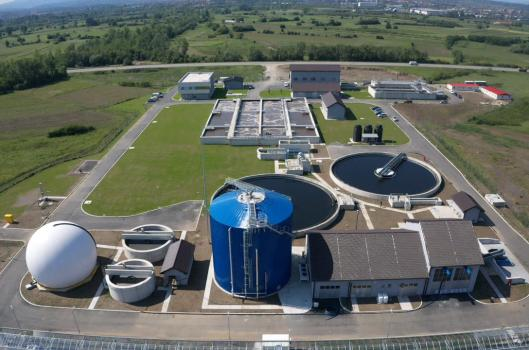 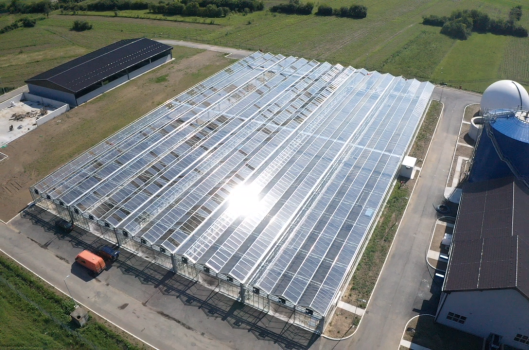 ППОВ Врање 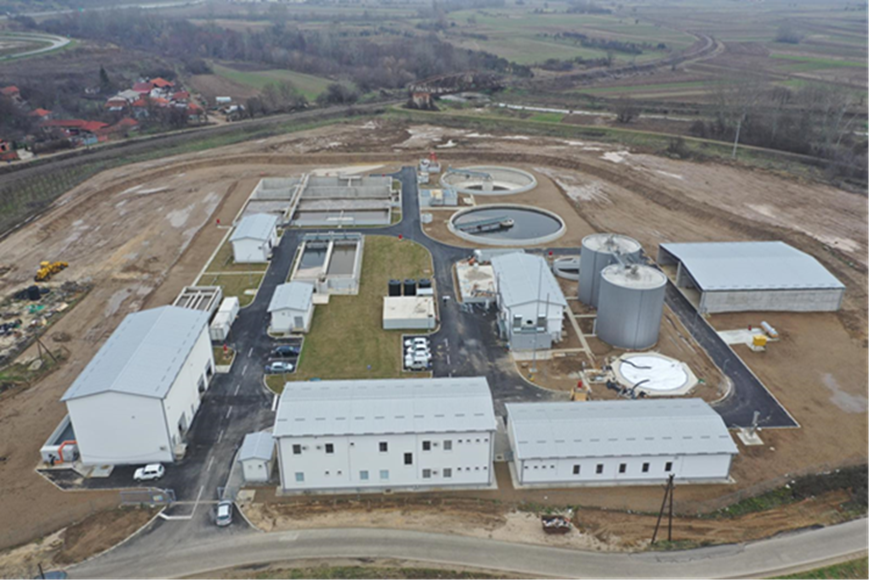 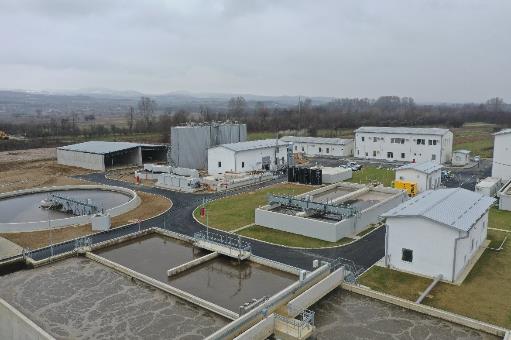 	Програм 5  у износу од 17 милиона евра се спроводи у Кикинди, Врбасу, Параћину и Књажевцу.  	У Параћину су завршени радови на бушењу 2 бунара, као и изградња главног доводног цевовода то јест замена дотрајалог регионалног транспортног цевоводе сирове воде од изворишта Света Петка до резервоара Карађорђево брдо чиме се обезбеђује сигурност водоснабдевања Параћина и Ћуприје. Радови на реконструкцији цевовода у дужини од 9,7 км и уградњи пумпне станице, укључујући и накнакдно уговорене радове на изградњи кућних прикључака, су завршени и цевовод је пуштен у употребу, док је у току поступак уговарања за реконструкцију још 2,5 км транспортног цевовода. Такође је урађена реконструкција већег планираног дела водоводне мреже у 13 улица у граду у дужини од 10,5 км и ЈП „Водовод“ Параћин је наставио активности на даљој реконструкцији. Уградњи цеви врши комунално предузеће у складу са динамиком Управе за инвестиције Параћин, као и припремне радове на изградњи шахти за регулаторе притиска. Завршени су и радови на имплементацији система даљинског надзора и управљања, уградња опреме на пумпним станицама и бунарима, као и опремање командног центра. Осим тога замењено је 500 водомера и уграђени су електромагнетни мерачи протока са даљинским очитавањем и извршена је набавка и испорука опреме за мерење и детекцију цурења. У току су радови на имплементација система даљинског надзора и управљања.	У Врбасу су у току радови на изградњи постројења за пречишћавање воде за пиће капацитета 2х50л/с и изградњу  резервоара на водозахвату у Врбасу, реконструкцији пумпне станице на водозахвату у Врбасу, као и изградњи резервоара и пумпне станице у Куцури и Савином Селу чиме ће се обебезбедити повезивање Куцуре и Савиног Села на водозахват у Врбасу и стварање јединственог система снабдевања водом села општине са изворишта у Врбасу. Ова села имају локална изворишта и самосталне водоводне системе, али квалитет бунарске воде није у складу са правилником о хигијенској исправности воде за пиће, па је  вода у селима забрањена за пиће. Повезивањем на извориште у Врбасу селима ће се обезбедити хигијенски исправна вода за пиће. Рок за завршетак радова је август 2022.године. Такође је изграђено 14 км транспортног цевовода Врбас-Куцура-Савино Село за проширење дистрибутивне мреже за 2 насеља и изграђено је, опремљено и повезано 5 бунара на изворишту Водозахват Врбас . Замењено je 1.800 водомера и набављена опрема за откривањре цурења. 	У Књажевцу је уграђено 500 водомера, обезбеђена опрема за откривање цурења и 1 камион за испирање канализације. Извршена  је реконструкција магистралног цевовода Сињи Вир-Ргоште – Књажевац у дужини 4,16 км. (ископ, постављање цеви, затрпавање рова), пет шахтова ваздушних вентила, три шахта испуста, прикључак за ПС Подвис, четири бетонска прага на преласцима испод Тимока, као и бетонски праг у кориту Тимока дужине ~102 м. уговорених радова. Купљене су цеви за планиране радове на замени старих водоводних цеви у дужини 6,7км, радови су у токи и реконструисано је око 1км водоводне мртеже. Завршени су радови на имплементација система даљинског надзора и управљања („Скада“ систем)и систем је у примени. 	У Кикинди је за планирану изградњу фабрике за пречишћавање воде за пиће капацитета 150 л/с, изграђено пилот постројење и утврђена технологија пречишћавања воде која ће решти вишедеценијски проблем присуства арсена и органских материја. У току је реализација Уговора о пројектовању и изградњи ППВ по ФИДИК моделу уговора који укључује пројектовање и изградњу који је закључен са конзорцијумом Сет-Униха –МПП Јединство. Грађевинска дозвола је исходована 13.12.2021. године  након чега су запопчети припремни радоваи, док је почетак радова већег обима на изградњи самог постројења  планиран за први квартал 2022. године. Комплетна изградња постројења је планирана до краја 2023. године. Програм 6 водоснабдевања и канализација се реализује у Смедереву, Кикинди, Вршцу, Пожаревцу, Пироту, Јагодини, и Трстенику. У току је Припремна фаза Програма у којој се дефинише концепт и приоритетне инвестиционе мере сакупљања и пречишћавања отпадних вода за које се израђују студије изводљивости и пројектно техничка документација.  Планирана је реконструкција и изградња постројења за прераду отпадних вода и канализационих колектора и мреже у поменутим градовима, Уговор о зајму је закључен 23.11.2021. године са Немачком развојном банком КФВ за финансирање инвестиција у износу од 70 милиона евра. Након овога планирано је закључење уговора о имплементацији са општинама. У току је усаглашавање текста овог уговора између КФВ-а и министарства финансија, након чега ће МГСИ покренути процедуру одобравања на Влади. Програм интегрисаног управљања комуналним отпадом у региону Врања и региону Крушевца је у завршној фази дефинисања инвестиционих мера за унапређење комуналне инфраструктуре ради ефикасног управљања које ће укључити проширења и изградњу санитарних депонија, објеката и опреме за сепарацију и третман комуналног отпада,  сакупљање, трансфер и раздвајање чврстог комуналног отпада на месту настанка, као и дефинисање институционалних мера за одржив рад комуналаног предузећа,  покривеност трошкова рада из редовних прихода према дефинисаним критеријумима учинка и ефикасно финансијско управљање. Планирано је да на новој санитарној депонији у Крушевцу, поред Крушеваца, одлажу комунлани отпад и општине Александровац, Ћићевац, Блаце, Варварин и Брус. На новој санитарној депонији у Врању планирано је да комунални отпад одлажу и општине Сурдулица, Трговиште, Босилеград и Прешево, а у колико буду заинтерсоване и општине Бујановац и Владичин Хан.  Одржавају се редовни састанци са сви релевантним органима у јединицама локалне самоуправе и њиховим комуналним предузећима за детаљно дефинисање микролокације и појединих елемената депоније. За Врање је завршена израда идејног решења и ажурирање за могуће постепено провођење због измештања високонапонскога кабла, а крајем септембра је Министраству грађевинарства, саобраћаја и инфраструктуре преко ЦЕОПА поднет Захтев за издавање локацијских услова за изградњу санитарне депоније. За Крушевац микролокација је дефинисана у сарадњи са ЈКП и урбанизмом и у току је даљи развој идејног решења. Такође су израђене студије процене утицаја на животну средину и друштво за оба региона. Инвестиционе мере ће се спроводити у 2 фазе. Средствима зајма у вреддности од  22 милиона евра са субвенционисаном фиксном каматном стопом од 0,9% годишње спроводиће се прва фаза Програма. Закон о потврђивању уговора о зајму је одобрен на Влади и ратификован 26.11.2021. године. Поред пратећих уговора о имплементацији пројекта који су са Крушевцем потписани 07.09.2021. године, а са Врањем 08.09.2021.), стекли су се услови за припрему и закључење уговора о прослеђивању средстава Крушевцу и Врању. Како је током билатералних преговора са СР Немачком потврђена спремност за финансирање још једног региона, КФВ је у преговорима са Министарством за заштиту животне средине постигао сагласност да то буде Вршац као центар региона, а да на депонији отпад одлажу и општине Алибунар, Бела Црква и Пландиште. Посета КФВ ексепрта региону Вршца ради разраде техничких детаља инвестиције је планирана за почетак марта 2022. године уколико епидемијске мере дозволеПрограм за очување биолошке разноврсност и заштиту вода у Палићком и Лудашком језеру је подржан донацијом од 6,5 милиона евра од стране Владе Савезне Републике Немачке и улагањем Републике Србије у износу од 1,3 милиона евра. Радови на надградњи пречистача отпадних вода у Суботици и на изградњи канализационе црпне станице на Палићу  су завршени. Примопредаја је извршена у септембру и у току је пробни рад којим се оптимизују радни параметри јединице за снижавање концентрације ортофосфата и суспендованих материја. С обзиром да је технолошки процес условљен и променом сезонских параметара, планирано је  да пробни рад траје годину дана до потпуног доказивања параметара овим мерама ће се додатно смањити унос фосфора у језеро, што ће позитивно утицати на заштиту биодиверзитета. У насељу Палић изграђено је 22км канализационе мреже и црпна станица који ће прикупљену отпадну воду довести на постројење за пречишћавање отпадних вода у Суботици и прикључено је више од 600 домаћинстава на Палићу. Изградња канализације и црпне станице омогућује стављање ван употребе постојећих септичких јама и упојних бунара у стамбеном и туристичком делу Палића. Пошто подземне воде дотичу у језеро Палић, на наведени начин се зауставља даље загађење подземних вода и воде из језера Палић. Изградња заштитног појаса око језера Палић 10 км  и језера Лудаш 14 км је у потпуности завршена. Изграђено је и 2,5 км бициклистичке стазе као наставак постојеће бициклистичке стазе у турситичком делу насеља Палић. Пројектом се успоставља заштитни појас између пољопривредних површина и језера (у просеку 20 метара), чиме ће се смањити унос материја које негативно утичу на биодиверзитет оба језера. Уместо постојећих инвазивних врста вегетације, засађене су аутохтоне врсте дрвећа и жбуња које спречавају продор загађења од пољопривредних активности. Изграђене су инспекцијске стазе којима ће Управљач заштићених подручја моћи да приступи свим деловима обале, платформе за посматрање птица, одморишта и постављене информативне табле. У циљу очувања биолошке разноврсности на језеру Палић, у оквиру пројекта се спроводи излов предаторске врсте рибе (златног караша). Од 2019 до данас изловљено је више од 290 тона златног караша и других инвазивних врста чиме је дошло до значајног побољшања квалитета воде, док ће након пројекта и надлећно комунално предузеће ЈП Пачић-Лудаш наставити излов помоћу опреме која је набављена у склопу пројекта.Због свих достигнутих циљева и бенефита у развоју и подршци комуналним предузећима постоји велики интерес и комуналних предузећа и локалних самоуправа за ширење програма унапређења комуналне инфраструктуре.  4.2.   Реализација пројекта изградње станова за припаднике снага безбедностиИмајући у виду значај и одговорност посла који припадници снага безбедности обављају и њихов значај за безбедност читаве државе, као и лица која су у ранијим ратним дејствима дала значајан допринос безбедности, одбрани суверенитета, независности и територијалној целокупности државе, а полазећи од тога да је највећи број нерешених стамбених потреба запослених у државним органима, управо међу припадницима снага безбедности у мају 2018. године усвојен је закон о посебним условима за реализацију пројекта изградње станова за припаднике снага безбедности. Изменама и допунама закона (јул 2019. године) проширен је круг лица, која могу остварити могућност на куповину стана под повољнијим условима и то на борце, чланове домаћинства палог борца, ратне војне инвалиде и мирнодопске војне инвалиде.Пројекат изградње се спроводи у складу са утврђеном динамиком израдње од израде пројектно-техничке документације, прибављања земљишта, обезбеђивања новца за градњу и расписивања тендера за избор извођача радова.Инвститорска права на локацијама Краљево, Крагујевац, Сремска Митровица, Нови Сад, Ниш и Врање пренета су на СПВ.Укупно 6.943 станова биће изграђено у првој фази (IА = 1.530 + I Б = 5.413), а укупно ће у изградњу ових станова бити уложено око 290 милиона евра (без ПДВ-а). ВрањеУ складу са законом и уговором биће састављен Записник о коначном обрачуну чиме ће се радови на изградњи станова за припаднике снага безбедности из 1А фазе у Врању окончати.Извођач радова је продужио банкарске гаранције за повраћај авансног плаћања, као и банкарске гаранције за добро извршење посла до 31. марта 2021. године, за локацију у Врању из Iа фазе.НишАнекс 2 Уговора о извођењу радова на грађењу два слободностојећа вишепородична стамбена објекта  (Објекат А и Објекат Б) и партерног уређења на грађевинској парцели којој одговара кат. парцела бр. 1398/12 КО Ниш – Црвени крст у Нишу, потписан је између Извођача радова и Министарства грађевинарства, саобраћаја и инфраструктуре 31.12.2020. године. Рок за завршетак извођења радова одређен је за 6.10.2021. године.У Нишу је приликом продаје станова утврђено да постоји више интересената за станове са већом површином, те је из тих разлога донет закључак којим се усваја идејно решење да се на новој локацији „Ардија“ у Нишу, у оквиру I Б фазе, препројектују станови у већу квадратуру. Том приликом би уместо досадашњих 2.210 станова било око 2.047 станова.Град Ниш је уговорио израду Урбанистичких пројеката за блокове Б07-Б09, блокове Б10-Б11 и за блок Б12  на локацији „Ардија“, којим се предвиђа изградња 1.188 станова укупне површине 113,091м2, а за које је Министарство издало Потврду о усвајању. Пројекат парцелације је предат РГЗ-у Ниш на спровођење.Наведена одлука о смањењу обима изградње је проистекла из чињенице да је на преосталом делу локације „Ардија“ неопходно претходно извршити археолошка истраживања откривеног налазишта. На делу локације Б07-Б12 Центар за разминирање Републике Србије је урадио Пројекат разминирања, како за потребе SPV-а, тако и за потребе града Ниша, и тренутно је у току припрема поступка Јавне набавке за избор извођача на радовима разминирањаЦео пројекат у I фази ће имати 6.943 станова на око 590.000 м2 бруто површине.I А ФАЗА - НАПРЕДАК РАДОВА(1.530 станова на 111,989 м2 бруто површине)I Б ФАЗА – НАПРЕДАК РАДОВА(5.413 станова на 429,863 м2 бруто површине)4.3.   Пројекат стамбене обнове од последица земљотреса у Доситејевој улици у Краљеву	Пројекат се реализује из зајма Развојне банке Савета Европе (CEB). Укупна вредност пројекта процењена је на износ од 14,2 милиона евра. Износ од 5,3 милиона евра обезбеђује се из буџетских средстава града Краљева, док ће се остали износ обезбедити кроз нефинансијске фондове и међународне институције.  	Циљ пројекта је обезбеђење трајних стамбених решења за 360 породица чији су станови оштећени током земљотреса 2010. године. Пројекат укључује рушење 21 стамбеног објекта (16 вишепородичних стамбених зграда и пет приземних кућа) и изградњу четири нове вишеспратне стамбене зграде у урбаном стамбеном насељу у Доситејевој улици у Краљеву, које ће се искористити за смештај породица и закупаца социјалног становања чији су станови непоправљиво оштећени током земљотреса. Ово насеље има укупно 366 станова (укупне корисне провршине од 14.320 m2) које су садашњи станари, бивши радници фабрика „Магнохром” и „Фабрике вагона”, већином откупили. Просечна величина стана је 39,80 m2 или 18,82 m2 по члану домаћинства, што је далеко испод градског просека. Досадашњи власници добиће власништво на новоизграђеним становима без компензације за било коју разлику у вредности некретнине (тзв. „квадрат за квадрат“), док ће власници старих станова, чија је величина испод законом прописаног минимума имати право да откупе или изнајме ту додатну нето површину.	Пројекат се реализује сукцесивно, у три фазе. У првој фази је предвиђена изградња стамбене зграде са 106 стамбених јединица. Друга фаза започиње пресељењем крајњих корисника у новоизграђени објекат, након чега следи рушење дела постојећих објеката и изградња друге зграде.  У трећој фази планирано је пресељење крајњих корисника у другу новоизграђену зграду, изградња треће и четврте зграде и рушење преосталих постојећих објеката. Израђена је пројектно техничка документација за све објекте који су планирани за изградњу (пројекти за грађевинску дозволу и пројекти за извођење), прибављене су све грађевинске дозволе и припремљена тендерска документација за спровођење јавних набавки.	Дана 21.06. издато је делимично Решење о употребној дозволи за зграду I фазе. Решењем су, сходно предлогу Комисије за технички преглед објекта, изузете инсталације грејања које ће бити предмет посебног техничког прегледа и посебне употребне дозволе по окончању пробног рада, који почиње 15.10.2021. год и може да траје најдуже годину дана. 	У току извештајног периода, тачније 18.10. додељени су први кључеви станарима који су имали решена имовинско-правна питања над старим становима, чиме се званично отпочело са пресељењем станара у новоизграђену зграду (Фаза I) и које је сукцесивно настављено током целог извештајног периода. 	Такође, у току извештајног периода расписана је јавна набавка за измену пројектно-техничке документације за II и III фазу пројекта, чији је рок за доставу понуда 12.01.2022. године.                                                       	Како након обавештења о додели уговора за реализацију II Фазе пројекта, није било жалби, Министарство је 26.10.2021. године потписало тројни Уговор са првопласираним извођачем СЗТР „Љуба инвест“ из Параћина, чија је укупна вредност радова износила 3.362.926,60 евра. Након потписаног уговора Извођач радова је обавестио Инвеститора да није у могућности да достави банкарске гаранције за добро извршење посла и повраћај аванса, због повећања цена грађевинског материјала на тржишту. Након неколико одржаних састанака са Извођачем радова, као и након писаног обавештења Извођача радова да неће доставити банкарске гаранције, Министарство је у својству Наручиоца, дана 28.12. затражило од ЦЕБ банке у својству Финансијера инструкције за даље поступање по питању новонасталог проблема, у оквиру које су предложена два сценарија: потписивање уговора са следећим рангираним понуђачем или обустава поступка и расписивање нове јавне набавке за избор извођача радова за реализацију II фазе пројекта. Инструкција ЦЕБ банке очекује се у најкраћем року.5.	Пројекти који се финансирају из фондова ЕУИПА - Пројекти у фази реализације и уговарањаИПА 2013У извештајном периоду настављена је имплементација следећих уговора	Транспорт:-,, Хидротехнички радови и багеровање на одабраним критичним секторима на реци Дунав“ - Уговор о радовима у вредности од 7.613.554,78 евра отпочео је 27.10.2017. године, а уговор о надзору у вредности од 1.703.500 евра 10.8.2017. године. Уговор о радовима је закључен са конзорцијумом „Агромах ЛТД“, Бело Поље Благоевград - Република Бугарска, „Регулације д.о.о“ - Република Србија и „Колубара д.о.о“ - Република Србија, а уговор о надзору са „АЦЦИОНА Ингениерија СА“ - Краљевина Шпанија. Извођење грађевинских радова је отпочело крајем августа 2018. године. Завршени су хидротехнички радови на критичним секторима Футог (19), Чортановци (22) и Прелив (24), као и багерски радови на критичним секторима Сусек, Аранкина Ада и Бешка. Извођач је отпочео са припремним радњама за багеровање Раковачког канала (на критичном сектору Футог, што спада у изабрану компензациону меру на пројекту-мера која има за циљ заштиту рибље фауне).-,,Спровођење трајних решења за становање и побољшање физичке инфраструктуре у ромским насељима“- грант шема, пројекат се реализује у укупно 13 општина у Србији, и то у: Чачку, Прокупљу, Старој Пазови, Смедереву, Новом Пазару, Лозници, Опову, Бољевцу, Нишу, Лебану, Свилајнцу, Убу и Оџацима (уговор у вредности од 7.555.222,36 евра је потписан 6. јуна 2017. године). У градовима Чачак и Ниш грант уговори су суспендовани услед немогућности расписивања секундарне јавне набавке. Завршени су грађевински радови у свим општинама / градовима и одобрени су сви финални извештаји сем за град Прокупље. Очекује се да Министарство финансија током првог квартала 2022. године одобри финални извештај и да се изврши финално плаћање.ИПА 2014Социјални развој:,,Побољшање социо-економских услова живота ромске заједнице“ - Ангажовани консултант је КПМГ д.о.о из Београда. Уговор вредан 2.7 милиона евра потписан је 23. децембра 2018. г. Имплементација пројекта је почела 4. марта 2019. године. Предвиђено трајање пројекта је 24 месеца. Пројекат је два пута продужен (до 23 децембра 2021. године) са ангажовањем додатних финансијских средстава. Пројекат је званично завршен у децембру 2021. године. Преостале су две контроле на терену и два плаћања за V интерим и за финални извештај који су претходно одобрени.Три главне компоненте пројекта су:-	Компонента 1 - Израда техничке и планске документације за стварање предуслова за трајна стамбена решења за припаднике ромске популације у 100 подстандардних насеља која би се реализовала финансирањем у оквиру будућих ИПА пројеката. 	Консултант је припремио техничку и урбанистичку документацију за будуће радове за социјалне станове и одговарајућу инфраструктуру процењене вредности од преко 50 милиона ЕУР. Припремљено је 24 комплета планске документације, као и 82 комплета техничке документације за 115 подстандардних насеља у 35 општина (48 за социјалне станове и 34 за комуналну инфраструктуру). Припремљена су пројектна решења за становање за преко 340 ромских породица, а за преко 120 је обезбеђено финансирање будуће градње социјалних станова према припремљеној пројектној документацији. Извршено је ажурирање ГИС базе података о подстандардним ромским насељима и одржане су планиране oсновне и напредне обуке за одређене запослене у министарству.- 	Компонента 2 - Јачање капацитета локалних самоуправа кроз организовање обука и радионица у циљу припреме за аплицирање за будуће Грант шеме, са посебним освртом на Грант шему из ИПА 2018. 	 6 локалних самоуправа (чије представнике је за припрему апликације обучио консултант) је успешно аплицирало на расписани тендер за радове из програма ИПА 2018 који спроводи УНОПС (Пројектна канцеларија УН) и потписало споразуме о донацији (Грант уговоре). - 	Компонента 3 - Подршка постојећим мобилним тимовима у спровођењу предодређених активности (мере социјалне инклузије) и помоћ при формирању нових мобилних тимова у оним општина у којима исти нису формирани, а све у циљу повећане укључености припадника ромске популације. 	Консултант је пружио одговарајућу подршку у раду 15 мобилних тимова (припрема акционих и оперативних планова). Пружена је подршка у оснивању нових 7 мобилних тимова у јединицама локалне самоуправе. Радна група пројекта је припремила више предлога за евентуалне измене Закона о становању и одржавању зграда како би се позитивно утицало на питање социјалног становања за ромску популацију. ИПА 2015Транспорт:Током извештајног периода спроведене су следеће активности у оквиру пројеката из Акционог документа за транспорт (ИПА 2015):- Изградња интермодалног терминала у Батајници: Уговор о радовима на изградњи интермодалног терминала (по моделу FIDIC Yellow Book – израда пројектне документације и извођење радова) вредности 14,469 милиона евра потписан је 14. октобра 2019. године са компанијом STRABAG д.о.о. Београд у конзорцијуму са STRABAG A.G. Aустрија, а реализација уговора је започела 27. јануара 2020. године (фаза пројектовања). Пројекат се финансира са 88,7 % учешћа средстава ЕУ док је суфинансирање из Буџета Републике Србије 11,3 %.  Планирани рок за завршетак радова је 15. јули 2022. године (30 месеци). Грађевинска дозвола је издата 16.06.2021. године и у току је извођење радова који су, углавном, у складу са важећим  планом. Извођач ради на кориговању Пројекта за извођење према примедбама Инжењера. У сврху повезивања Интермоалног терминала са железничком станицом Батајница одлучено је да се део радова који се односе на Сигнално – сигурносне системе изузму из уговора о радовима јер ће исте извести кинески извођач ангажован на пројекту реконструкције мађарско-српске железничке пруге на територији Републике Србије, деоница Београд Центар-Стара Пазова. Проценат физичке реализације је 57 % а проценат финансијске реалиазације је 51 %.Уговор о надзору над изградњом интермодалног терминала у Батајници је закључен са изабраним консултантом/надзором 26. августа 2019. године а реализација уговора је започела 22. новембра 2019. године. Уговор се у потпуности финансира из средстава ЕУ.Модернизација и рехабилитација железничке деонице Ниш-Брестовац: Уговор о извођењу радова закључен је 28.12. 2019. године (по моделу FIDIC Yellow Book – израда пројектне документације и извођење радова).са  конзорцијумом „Trace – Balkantel“ (Бугарска). Вредност уговора износи 59,85 милиона евра. Уговор се финансира из средстава ЕУ (73,64 %) и суфинансира из Буџета Републике Србије (26,35 %). Датум почетка имплементације уговора о радовима је 16.09.2020. године а датум завршетка имплементације уговора је 18.06.2023. године (33 месеца). МГСИ је, 29. септембра 2021. године, издало Решење о одобрењу за извођење радова за прву фазу  Међурово – Белотинце. У току је израда Пројекта за извођење за прву фазу, као и израда Пројекта за грађевинску дозволу за друге две поддеонице (фазе): Ниш-Међурово и Белотинце-Брестовац. Почетак грађевинских радова је планиран за октобар  2021. године.  Радове је свечано отворио председник Републике Србије Александар Вучић 30. септембра 2021. године. Изводе се радови у станици Белотинце (подходник, доњи и горњи строј, перонски зидови).  „Привремени“ надзор је обезбеђен из програма Connecta који финансира ЕУ из разлога што није уговорен надзор у року предвиђеном Финансијским уговором (ДЕУ није прихватила извештај Комисије за оцењивање понуда). Планирано је да овај „привремени“ надзор (Mott MacDonalds) врши функцију надзора током фазе пројектовања односно до уговарања надзора над радовима. Надзор се врши заједно се Инфраструктуром железница Србије. У току је тендерска процедура за избор надзора над радовима који ће се финансирати из ИПА 2020. Планирано је да надзор буде уговорен почетком 2022. године. Обезбеђено је 2,7 мил. евра за финансирање уговора о надзору (1,7 мил. евра из ИПА 2020 и 1 мил. евра из Буџета Републике Србије).ИПА 2016Транспорт:Кроз програм ИПА 2016 (директно управљање, тј. уговарач је Делегација ЕУ) једини пројекат из области саобраћаја je „Увођење безбедносних функција у сектору друмског саобраћаја” (вредност 2.049.940,00 еур). Имплементација пројекта је почела 28.8.2019. године и трајаће две године. Сврха овог пројекта је унапређење безбедности у саобраћају на локалном и националном нивоу у Републици Србији и помоћ у стварању услова за постизање националних циљева и стратегија за безбедност на путевима. Након предлога ЈП Путеви Србије за проширењем пројектних активности и временско продужење пројекта, исти је након спроведене процедуре продужен до 27, маја 2022 уз додатно ангажованих 600.000,00 еур. Пројектне активности се спроводе у складу са планираном динамиком. Наредни састанак управљачког одбора пројекта планиран је за март 2022. године. Социјални развој:,,Унапређење приступачности јавним објектима особама са инвалидитетом (друга фаза)” – реконструкција и адаптација изабраних јавних објеката-МГСИ је, након спроведене јавне набавке за ЛОТ 3 (јавни објекти у општинама на југу), потписало уговор са изабраним извођачем радова (конзорцијум Архиком доо, Милинковић Company доо и Давид Пајић Дака доо) 08. децембра 2020. Вредност радова из домаће јавне набавке је 600.000,00 € са пдв-ом. Извођење радова је отпочело у марту 2021. у општини Ражањ.-Уговор о радовима за ЛОТ 1 (јавни објекти у општинама на северу без Новог Сада) потписан је 5.5.2020. године са конзорцијумом компанија Eurodomus doo/Maksim gradnja d.o.o./Pan lift d.o.o./Hills and Waters FRL, а вредност уговора је 1.453.045,07 €, док је уговор о радовима за ЛОТ 2 (јавни објекти у Новом Саду) потписан 5.5.2020. године са компанијом Љуба инвест СЗТР, Параћин, а вредност уговора је 1.331.138,94 €. Уговор о надзору потписан је 4.5.2020. године са компанијом Ic Consultenten, Аустрија а вредност уговора је 298.245,00 €. - Радови на Лоту 3 су завршени на јавним објектима у општини Ражањ, Бабушница и Бела Паланка, а у току су на изабраном јавном објекту у граду Прокупљу. Статус радова у општини Алексинац услед потребе анексирања веће количине додатних радова се још увек разматра. За радове на Лотовима 1 и 2 које је уговорила и у потпуности финансиора Делегација ЕУ, било је одређених продужетака времена за извођење радова.ИПА 2018Транспорт:Пројекат који ћ се финансирати из ИПА 2018 је „Унапређење система безбедности саобраћаја кроз јачање спровођења прописа у саобраћају и јачање капацитета транспортног сектора у вези са тахографима”. Пројекат се састоји од два уговора: уговор о услугама: 924.100 евра који финансира ЕУ, и уговор о набавци опреме: 1.110.492 евра од чега 200.000 евра суфинансира РС. ЦФЦУ је 27. Децембра 2021. године доставио коментаре на задњи достављени версо тендерске документације за уговор о набавци опреме. МГСИ је доставило одговоре на исте 11. Фебруара 2022. године. Чека се на коментаре од стране ДЕУ и ЦФЦУ на достављени версо. ЦФЦУ нас је обавестио 17. децембра 2021. године да је задњи версо тендерске документације за уговор о услугама одбијен од стране ДЕУ. Чека се на коментаре од стране ДЕУ и ЦФЦУ на достављени версо. ИПА 2020 II деоКроз ИПА 2020 програм II део, финансира се пројекат ,,Реконструкција и адаптација изабраних јавних објеката широм Србије”. Пројекат се састоји из уговора о услугама (стручни надзор) и уговора о извођењу радова (реконструкција и адаптација - рампе, платформе идр.). Цео пројекат финансира ЕУ, а вредност уговора о услугама је 300.000 евра, односно уговора о радовима 1.200.000 евра. Уговорно тело је Министарство финансија (ЦФЦУ). Овај пројекат је заправо наставак ИПА 2016 пројекта ,,Унапређење приступачности јавним објектима особама са инвалидитетом (друга фаза)”. У оквиру пројекта предвиђена је реконструкција и адаптација 23 изабранa јавнa објекта у општинама / градовима широм Србије у циљу унапређења приступачности јавним објектима особама са инвалидитетом. Тендерски досије верзија 1 за уговор о радовима је достављен ЦФЦУ на коментаре 16. августа 2021. ЦФЦУ је доставио обавештење 01. децембра 2021. године да је документација у процедури верификације. Завршена је припрема друге верзије тендерске документације за сва 23 објекта (прибављени су сви пројекти за извођење и пројекти за грађевинску дозволу). Нова верзија тендерске документације за радове која укључује 23 објекта биће достављена ка ЦФЦУ након што се добију коментари на прву достављену верзију. Припрема пројектног задатка за уговор о надзору је у току.ИНВЕСТИЦИОНИ ОКВИР ЗА ЗАПАДНИ БАЛКАН (Western Balkans Investment Framework-WBIF)Изградња аутопута у полупрофилу (33km) на Оријент-источно медитеранском Коридору: Мерошина (Ниш) – Белољин (Плочник), Е-80 се финансира нвестиционим грантом WBIF  од 40,6 мил.евра, уз зајам EIB-а и EBRD а, који су потписани.  Ова деоница је подељена на четири под-деонице: 1. Петља Мерошина - Мерошина 1,  2. Мерошина 1 - Прокупље Исток, 3. Прокупље Исток - Прокупље Запад, 4. Прокупље Западно – Белољин. Тендер за надзор над радовима за све четири деонице je у завршној фази евалуације, као и тендер за техничку подршку и еколошки мониторинг. Израда Пројекта за грађевинску дозволу и пројекта за извођење радова за полупрофил деонице аутопута. Мерошина (Ниш) – Белољин (Плочник) и то за прву под-деоницу од 5,5 км (од укупно четири) je завршена и уговор за извођење радова је потписан са Штрабагом, 30. 09. 2021. године. Радови на изградњи аутопута у полупрофилу, на поддеоници 1 дужине 5,5 км, отпочели су 2.12.2021. године. Отварање радова званично је обележено 02. 12. 2021. године за 1. под-деоницу. Планирани рок за завршетак радова је јуни 2023. године (18 месеци) а опремање тунела до јануара 2025. године. Уговор о надзору над радовима на првој под-деоници је закључен 31.12.2021. са IRD Engineering S.r.l. (Италија) као водећим чланом конзорцијума.  Понуде за радове расписиваће се сукцесивно, за сваку наведену под-деоницу посебно.Пројекат израде документације за грађевинску дозволу (ПГД), као и тендерске  документације за полупрофил аутопута деонице од Белољина (Плочник) до Мердара одобрен за финансирање (5 мил. евра)  из фонда  WBIF  ЕУ. У току је израда претходне документације тј. кориговање Идејног пројекта и Студије оправданости према примедбама Ревизионе комисије. ИНСТРУМEНТ ЗА ПОВЕЗИВАЊЕ ЕВРОПЕ (Connecting Europe Facility-CEF)Планирано је да се радови на адаптацији бродске преводнице ХЕ „Ђердап 1“ заврше до краја 2021. године, а извођење радова је отпочело 27.07.2020. године. Укупна вредност пројекта  је 28,5 милиона евра, а ЕУ финансира пројекат у максималном износу од 11.404.000 евра (40%) а преосталих 60% се финансира из Буџета Р.Србије.Тендер за радове и надзор на адаптацији бродске преводнице ХЕ „Ђердап 2“ је расписан  6. септембра 2021. године, пошто је израђена неопходна Студија процене утицаја на животну средину. Укупна вредност пројекта  је 31,5 милиона евра, а ЕУ финансира пројекат у максималном износу од 12.600.000 евра (40%) а остали износ се финансира кредитом ЕИБа  у износу од 18,9 милиона евра.Оба пројекта се финанирају из фонда Инструмeнт за повезивање Европе (Connecting Europe Facility-CEF).Главни предлагач пројекта је Министарство грађевинарства, саобраћаја и инфраструктуре, а главни оперативни корисник ЈП ЕПС.РБСтручна спремаБрој запослених1.ССС средња стручна спрема262.Виша стручна спрема(најмање 180 ЕСПБ бодова)93.Висока стручна спрема(најмање 240 ЕСПБ бодова)244УКУПНО279Локацијски условиРешења из члана 145.Грађевинске дозволеУпотребне дозволе4.6507.6973.0831.678Локацијски услови25Грађевинска дозвола и чл. 14510Употребна дозвола18Врста активностиБрој предметаЕвидентирано новонабављених возила2.000Евидентирано возила која су променила возне паркове превозника3.765Обрађено захтева за нумерисање сертификата за теретна и прикључна возила и издавање Потврде ЦЕМТ о способности теретног или прикључног возила за коришћење у међународном друмском саобраћају8.541Издато лиценци за јавни превоз терета у друмском саобраћају345Издато решења којима се замењује решење за издавање лиценци за јавни превоз терета1094Издато извода за јавни превоз терета2767Издато решења о одбијању захтева за издавање лиценце за јавни превоз терета22Издато решења о обустави захтева за издавање лиценце за јавни превоз терета12Издато решења о одузимању лиценце за јавни превоз терета5Издато лиценци за јавни превоз путника у друмском саобраћају66Издато решења којима се замењује решење за издавање лиценци за јавни превоз путника88Издато извода за јавни превоз путника145Издато решења о одбијању захтева за издавање лиценце  за јавни превоз путника0Издато решења о обустави захтева за издавање лиценце за јавни превоз путника0Издато решења о одузимању лиценце за јавни превоз путника1Издато сертификата за лица одговорна за превоз терета  144Издато решења о обустављању поступка за издавање сертификата о професионалној оспособљености за превоз терета у друмском саобраћају3Издато решења о одбијању захтева за издавање сертификата о професионалној оспособљености за превоз терета у друмском саобраћају122Издато сертификата за лица одговорна за превоз путника13Издато решења о обустављању поступка за издавање сертификата о професионалној оспособљености за превоз путника у друмском саобраћају0Издато решења о одбијању захтева за издавање сертификата о професионалној оспособљености за превоз путника у друмском саобраћају49Одржано испита о професионалној оспособљености за послове управљања превозом терета 0Одржано испита о професионалној оспособљености за послове управљања превозом путника (9 кандидата)1Решења појединачних дозвола за превоз терета12720Издато појединачних дозвола за превоз терета42285Раздужено појединачних дозвола за превоз терета43476Обрада раздужења CEMT и годишњих дозвола1146Раздужено листова из дневника путовања8834Обрада раздужења појединачних дозвола14615Раздужено вожњи које су обављене ЦЕМТ и временском дозволом 24475Обрађено захтева за додељивање дозвола за превоз терета 16348Издато билатералних дозволa, односно примерaка дозвола за обављање међународног линијског превоза путника домаћим превозницима22 (75)Издато билатералних дозвола, односно примерaка дозвола за обављање међународног линијског превоза путника страним превозницима23 (56)Издато транзитних дозвола, односно примерaка дозвола за обављање међународног линијског превоза путника страним превозницима21 (86)Издато решења по захтевима домаћих превозника за обављање ванлинијског превоза путника преко територије других држава220Издато дозвола и књига путних листова за ванлинијски превоз путника 338Раздужено појединачних дозвола за превоз путника460Припремљено мишљења о примени прописа из области друмског превоза и мишљења о прописима других органа, као и  анализирано прописа других органа 18Припремљено или евидентирано дописа, информација, извештаја, обавештења и одговора из области  међународне сарадње у друмском саобраћају   214Нормативноправни и правни послови из области друмског превоза233Реализовано комуникација и кореспонденција са надлежним органима и организацијама Републике Србије, надлежним органима других држава и удружењима превозника о питањима из области друмског превоза2198Одговори на тужбе10Донета решења у поступку одузимања примерка билатералне дозволе за линијски превоз путника5Издато лиценци за пружање станичних услуга 1Донето решења о обустави поступка по захтеву за издавање лиценце за пружање станичних услуга0Донето решења о престанку важења лиценци за пружање станичних услуга0Донето решења о одбацивању захтева странке3Донето решења о одбијању захтева странке2Обавештења18Дато сагласности о одређивању аутобуских стајалишта за међумесни превоз путника16Предлог одлука локалних самоуправа о одређивању аутобуских стајалишта за међумесни превоз путника19Обавештења за комплетирање документације а у вези са сагласности на Предлог одлука локалних самоуправа о одређивању аутобуских стајалишта за међумесни превоз путника132Представке локалним самоуправама које немају донету одлуку о аутобуским стајалиштима која могу да се користе у међумесном превозу путника10Анализа стања донетих одлука о аутобуским стајалиштима за међумесни превоз путника1Донето решења у вези превоза путника по жалбама странака за чије решавање је надлежно ово министарство33Донето решења о обустављању поступка2Донето решења о брисању међумесних редова вожње21Донето решења о одјави регистрованих редова вожње у међумесном превозу18Донето решења о измени регистрованих редова вожње у међумесном превозу путника124Одговори на представке15Припрема одговора на информацију од јавног значаја3Oбавештење у вези захтева за субвенционисану набавку такси возила54Израђено негативних решења о додели субвенционисане набавке нових путничких возила у такси превозу5Израђено позитивних решења о додели субвенционисане набавке нових путничких возила у такси превозу236Издато позитивних решења о додели субвенционисане набавке нових путничких возила у такси превозу285Закључено споразума о додели субвенционисане набавке нових путничких возила у такси превозу336Извршено налога за уплату субвенционисане набавке нових путничких возила у такси превозу312Одговори на постављена питања у вези са превозом путника и субвенцијама аутобуским превозницима путем електронске поште  30Врста документаБројОдговори на представке грађана и захтеве других државних органа69Решење по жалбама подносилаца изјављеним  на решења Агенције за безбедност саобраћаја1Одговор на тужбе подносилаца изјављених против Решења Министарства грађевинарства, саобраћаја и инфраструктуре/Нацрт решења по изјављеној жалби за Комисију за утврђивање штете од елементарних непогода20Нацрт одговора на тужбу изјављених против решења Комисије за утврђивање штете од елементарних непогода/Врста урађених предметаБројурађенихпредметаНапомена(образложење)Потврде о пријему техничке документације за периодично одржавање државних путева(траса, путни објекти, раскрснице, клизишта, опрема пута – расвета)2Обухватају   периодично одржавање пута у складу са чланом 59. Закона о јавним путевима („Службени гласник РС“, бр. 101/2005, 123/2007, 101/11, 93/12, 104/13) и радове  у склопу реализације пројекта Рехабилитације путева и унапређења  безбедности саобраћаја (RRSP) и Пројекта К10 (извршилац ,,Коридори Србије“), а у складу са прелазним одредбама Закона о путевима (,,Службени гласник РС“ број 41/18 и 95/18-др. закон) Решења за техничко регулисање саобраћаја на државном путу (стална и привремена саобраћајна сигнализацијa за време извођења радова)159Збирно дат број решења за постављање привремене и сталне саобраћајне сигнализације на државним путевима у складу са члановима 157. и 158. Закона о безбедности саобраћаја на путевима („Службени гласник РС“, бр. 41/2009, 53/2010, 101/11, 32/13-УС, 55/14, 96/15, 9/16, 24/18, 41/18, 87/18 и 23/19)Решења о пријему изведених радова на периодичном  одржавању државних путева1Решења се издају након изведених радова на периодичном одржавању државних путева, по извршеном техничком прегледуРешења о формирању комисије за технички преглед изведених радова на периодичном одржавању државних путева13Решењем се формира комисија која врши технички преглед радова на периодичном одржавању државног пута, у складу са прелазним одредбама Закона о путевима                  (,,Службени гласник РС“ број 41/18 и 95/18-др.закон)Решења по жалбама на решења ЈП ,,Путеви Србије“ из Београда и инспектора за државне путеве 14Поступање Министарства као другостепеног органаОбавештења, одговори на дописе (молбе, представке) из делокруга Групе  575Одговори на молбе, представке и питања у вези са надлежностима на јавним путевима, обавештења о уплати такси, дописи у вези са допуном техничке документације, дописи за издавање мишљења Министарства, нацрти одговора на захтеве за приступ информацијама од јавног значајаМишљења/сагласности на проласке државних путева кроз седишта градова и општина-На основу захтева и прегледане техничке документације издаје се мишљење   односно сагласност у складу са чланом 6. Закона о путевимaР.бр.НазивТарифни број у складу са  Законом о РАТ-уУкупно1Надзор над градњом брода154к-2Способност брода за пробну вожњу154л-3Основни преглед брода154а и 154б35Редовни преглед бродa154г, 154д и 154ђ157Ванредни преглед брода након дуге распреме154ж18Ванредни преглед брода ради издавања привременог сведочанства, приликом одлагања редовног прегледа и признавања сведочанста ЕУ154и, 154 ј189Поступак продужења важења сведоченста о способности брода за пловидбу без вршења вандредног прегледа219Добровољни/ преглед брода154в910Ванредни преглед брода(након хаварије, по примедбама, путовање у ужим границама, привремени превоз путника)154е, 154ж, 154з,  и 154ј.-15Баждарење плoвилa154љ716Издавање техничке документације и замена бродских испрaвa1, 2, 6, 11, 13, 15, 18 и 153.3917Укупно прегледи чамаца за привредне и јавне сврхе (основни, редовни, вандредни)154м, 154н, 154њ, 154о, 154п, 154р и 154т21818Укупно прегледи плчутајућих објеката за привредне и јавне сврхе (основни, редовни, вандредни)154с5619Стручно-специјалистичке анализе154ч-Укупно окончаних прегледа:387Р.бр.НазивТарифни број у складу са  Законом о РАТ-уУкупно1Одобрење произвођача, услужни привредних друштава и  испитни институција154ћ82Потврда над градњом и испитивањем  материјала154у23Надзор над израдом, испитивањима и мерењима на машинским уређајима  и опреми за бродове унутрашње пловидбе154ф и 154х2Укупно окончаних прегледа:12Активност2020.Октобар-децембар2021.Октобар-децембарУкупан број инспекцијских надзора125125Укупан број сачињених записника125125Укупан број донетих решења824Укупан број сачињених службених белешки103Укупан број саветодавних посета297Укупан број захтева за покретање прекршајних пријава134190Укупан број поднетих пријава за привредни преступ60Укупан број поднетих кривичних пријава00Активност2020. годинаоктобар - децембар 2021. година октобар - децембарУкупан број инспекцијских надзора8551733Укупан број сачињених записника294303Укупан број донетих решења8690Укупан број сачињених службених белешки10996Укупан број издатих прекршајних налога116347Укупан број захтева за покретање прекршајних поступака2232Укупан број поднетих пријава за привредни преступ31Активност2020.годинаоктобар -децембар 4 инспектора2021.годинаоктобар -децембар 4 инспектораУкупан број инспекцијских надзора122167Редовни инспекцијски преглед2934Ванредни инспекцијски преглед87102Остала поступања182208Сачињени записници101103Сачињене службене белешке227190Дописи (налози)203228Донета решења1442Поднете прекршајне пријаве820Поднете пријаве за привредни преступ00Активност            2020. годинаоктобар-децембар 4 инспектора    2021. годинаоктобар-децембар      3 инспектораУкупан број инспекцијских надзора3837Остала поступања2234Сачињени записници 3534Сачињене службене белешке 61Дописи (налози)528Донета решења53Прекршајна пријава11Кривичне пријаве00Активност2020.година октобар-децембар                       6 инспектора2021.годинаоктобар-децембар                        5 инспектораПримљене представке248201Укупан број инспекцијских надзора179128Сачињених записника5815Службене белешке197187Дописи са препорукама и инструкцијама за поступање (Поверени послови)350315Активност2020.годинаoктобар-децембар2021.годинаоктобар-децембарУкупан број предмета(примљених представки)	409388Укупан број инспекцијских надзора	243153Сачињени записници	229143Сачињене службене белешке	4482Укупно донетих решења из редовног поступка4859Пријаве укупно                                                                   188Кривичне пријаве            36Прекршајне пријаве          131Привредни преступ21Активност2020. годинаоктобар-децембар2021. годинаоктобар-децембарУкупан број предмета116168Укупан број инспекцијских надзора99197Сачињени записници99171Сачињене службене белешке3058Допис са препорукама1928Остала поступања180220Донета решења619Донети закључци10Управне мере78118Прекршајне пријаве00Активност2020.октобар - децембар2021.октобар - децембарУкупан број предмета у раду118110Укупан број редовних инспекцијских надзора8892Укупан број ванредних инспекцијских надзора3018Број сачињених записникa115106Сачињено службених белешки23Број дописа1514Број захтева за покретање прекршајог поступка3655Број поднетих пријава за привредни преступ01Број поднесених кривичних пријава11Управни округУрађено решењаУрађено дописаУрађено одговора на тужбу Управном судуИзрађено нацрта решења и других аката за ВладуСедиште971221198Колубарски Управни округ22249/Нишавски Управни округ84147/Златиборски Управни округ46/745Шумадијски Управни округ32295/Рашки Управни округ532314/Јабланички Управни округ51234/Р. бр.КомпонентаСтара вредност (мЕУР)Нова вредност (мЕУР)1Сићево-Димитровград (грађевински радови и електрификација пруге)1092202Обилазна пруга око Ниша (грађевински радови и електрификација пруге)941503Сићево - Димитровград и обилазна пруга око Ниша (уградња СС и ТТ уређаја и система)60,3849,84Консултантске услуге4,94,2Укупно268,28424ГРАДФАЗА I АФАЗА I АФАЗА I БФАЗА I БФАЗА I БФАЗА I БУКУПНОСТАНОВАповршина (м2)број становаповршина (м2)број становапланиран тендер за извођачапланиран тендер за извођачаУКУПНОСТАНОВАВрање12,98618621,782298Вр (А,Б,В,Г,Д)Извођење484Краљево14,88020055,9057474 пакета94711,264147Кр1 (4,6)Извођење14,880200Кр 2 (3,5)Извођење14,880200Кр 3 (8,10)Извођење14,880200Кр 4 (7,9)ИзвођењеКрагујевац16,25221656,8777563 пакета97224,377324Кг1 (3,4,5)Извођење16,250216Кг2 (6,7) Извођење16,250216Кг3 (8,9)ИзвођењеНови Сад39,918548104,6171.424Дунав - 1 пакет
Тиса - 3 пакета1.97232,349438НС-Д1 (Г,Ђ,Е)Извођење32,349438НС-Т1 (Ж,И,Ј)Извођење25,052344НС-Т2 (Д,З)Извођење14,867204НС-Т3 (К) ИзвођењеСремска Митровица13,959190/// /190Ниш13,993190113,091(Б07-Б12)1.1885 пакетајул 2021.1.378Београд/ /77,5901.0003 пакета1.00019,398250Бг1 (7,8)Извођење29,096375Бг2 (4,5,6) Извођење29,096375Бг3 (1,2,3)ИзвођењеУКУПНО111,989м21.530429,863м25.413укупна површина 1А+1Б фаза 541,852м2укупно  станова 6.943Градброј станова(ознака објекта)Вредност извођачких радова(РСД са ПДВ-а)Уговорени почетак радоваУговорени завршетак радоваДинамика радова / КоментарВрање 186 станова(1,2,3.1,3.2)896.134.511,64 08.02.2019.основни Уговор08.02.2020.Анекс Уговора 1 07.05.2020.Анекс Уговора 2 15.06.2020.Рок важења уговора Коначни обрачун, Окончана ситуација.Ниш190 станова(А,Б)959.069.570,52 08.02.2019.поновно увођење 18.03.2020.налог за наставак радова07.05.2020.Подизвођачсредином 07.2020.основни Уговор08.02.2020.Анекс Уговора 1 31.12.2020.Анекс Уговора 27.7.2020. до 6.10.2021.-	Краљево 200 станова(1,2)776.672.252,00 22.04.2019.основни Уговор13.08.2020.Анекс Уговора 113.09.2020.Анекс Уговора 204.11.2020.предвиђа се кашњење у извођењу око 100 дана, колико је потребно за завршетак радова на инфраструктури из надлежности ЈЛС/ималаца јавних овлашћења и завршетак преосталих радова на изградњи објеката и унутарблоковском уређењу;усељење у објекте се очекује крајем априла 2021.Крагујевац 216 станова(1,2)844.000.000,00 22.04.2019.основни Уговор13.08.2020.Анекс Уговора 128.09.2020.Анекс Уговора 220.11.2020.предвиђа се кашњење у извођењу око 100 дана, колико је потребно за завршетак радова на инфраструктури из надлежности ЈЛС/ималаца јавних овлашћења и завршетак преосталих радова на изградњи објеката и унутарблоковском уређењу;усељење у објекте се очекује крајем маја 2021.Сремска Митровица 190 станова(А,Б,В)749.285.196,79 10.09.2019.основни Уговор02.01.2021.Анекс Уговора 123.02.2021.кашњење преко 100 дана; проблеми у организацији градилишта и недовољан број радника (Извођач).Нови Сад 548 станова(А,Б,В)2.264.466.614,94Анекс Уговора 22.247.856.737,0407.08.2019.основни Уговор28.11.2020.Анекс Уговора 120.01.2021.кашњење 50 дана; смањен број радника – covid. усељење у објекте се очекује крајем марта 2021.Градброј станова(ознака објекта)Вредност извођачких радова(РСД без ПДВ-а)Уговорени почетак радоваУговорени завршетак радоваДинамика радова / КоментарВрање 298 станова(А,Б,В,Г,Д)1.186.060.037,1227.08.2020.18.04.2022.у динамици.Краљево 1 147 станова(4,6)635.955.042,7412.03.2020.основни Уговор01.11.2021.Анекс Уговора 124.12.2021.у динамици.Краљево 2 200 станова(3,5)828.400.000,00 25.06.2020.16.12.2021.кашњење  67 дана;недовољан број радника.Краљево 3 200 станова(8,10)839.472.874,02 25.06.2020.16.12.2021.40 дана испред плана.Краљево 4 200 станова(7,9)845.927.927,90  13.08.2020.03.02.2022.кашњење  42 дана;недовољан број радника.Крагујевац 1324 станова(3,4,5)1.389.950.000,00 10.06.2020.30.01.2022.у динамици.Крагујевац 2 216 станова(6,7)922.219.688,6714.07.2020.04.01.2022.у динамици.Крагујевац 3 216 станова(8,9)876.108.704,2404.08.2020.25.01.2022.у динамици.Н. Сад Д1 438 станова(Г,Ђ,Е)основни Уговор1.845.130.907,86 Анекс Уговора 11.847.597.905,86Анекс Уговора 31.832.491.029,74 22.01.2020.основни Уговор14.07.2021.Анекс Уговора 205.09.2021.1 дан испред плана.Н. Сад Т1 438 станова(Ж,И,Ј)1.956.650.040,76 Анекс Уговора 11.942.048.708,8927.04.2020.15.02.2022.64 дана испред плана.Н. Сад Т2 344 станова(Д,З)1.513.977.777,78Анекс Уговора 21.503.218.875,1405.08.2020.27.03.2022.19 дана испред плана.Н. Сад Т3 204 станова(К)основни Уговор900.000.000,00Анекс Уговора 1894.239.275,00 05.08.2020.26.01.2022.28 дана испред плана.Београд 1250 станова(7,8)1.099.999.999,0019.03.2020.основни Уговор08.11.2021.Анекс Уговора 131.12.2021.у динамици.Београд 2375 станова(4,5,6)1.895.209.744,00 01.06.2020.22.03.2022.у динамици.Београд 3375 станова(1,2,3)1.913.000.000,00 06.08.2020.27.05.2022.76 дана испред плана.Ниш1.188 станова(Б07-Б12)---ЈН за радове на разминирању и пројектовање у припреми;ЈН за извођење – јул 2021.МИНИСТАРТомислав Момировић